АДМИНИСТРАЦИЯОЛЬХОВСКОГО МУНИЦИПАЛЬНОГО РАЙОНА
ВОЛГОГРАДСКОЙ ОБЛАСТИ_______________________________________________________________П О С Т А Н О В Л Е Н И ЕВ соответствии со статьей 236.1 Бюджетного кодекса Российской Федерации, ПОСТАНОВЛЯЮ:1.Утвердить прилагаемый Порядок привлечения остатков средств на единый счет бюджета Ольховского муниципального района Волгоградской области и возврата привлеченных средств.2. Контроль за исполнением Постановления возложить на И.о. первого заместителя Главы Ольховского муниципального района И.П. Прошакову.3. Настоящее постановление вступает в силу с 1 января 2022 г. и подлежит обязательному обнародованию.Глава Ольховскогомуниципального района			                              А.В. Солонин					Приложениек Постановлению АдминистрацииОльховского муниципального района от 30.12.2021 г. № 1006ПОРЯДОКПРИВЛЕЧЕНИЯ ОСТАТКОВ СРЕДСТВНА ЕДИНЫЙ СЧЕТ БЮДЖЕТА ОЛЬХОВСКОГО МУНИЦИПАЛЬНОГО РАЙОНА ВОЛГОГРАДСКОЙ ОБЛАСТИИ ВОЗВРАТА ПРИВЛЕЧЕННЫХ СРЕДСТВ1. Настоящий Порядок устанавливает правила:а) привлечения территориальным органом Федерального казначейства (далее - орган Федерального казначейства) остатков средств на единый счет бюджета Ольховского муниципального района Волгоградской области(далее – местный бюджет) за счет:- средств на казначейском счете для осуществления и отражения операций с денежными средствами получателей средств из бюджета, источником финансового обеспечения которых являются средства местного бюджета;- средств на казначейских счетах для осуществления и отражения операций с денежными средствами участников казначейского сопровождения, источником финансового обеспечения которых являются средства местного бюджета;б) возврата с единого счета местного бюджета указанных в абзацах третьем - четвертом подпункта «а» настоящего пункта средств на казначейские счета, с которых они были ранее перечислены.2. Привлечение органом Федерального казначейства остатков средств на единый счет бюджета не осуществляется за счет: - средств на казначейском счете для осуществления и отражения операций с денежными средствами, поступающими во временное распоряжение получателей средств местного бюджета;- средств на казначейском счете для осуществления и отражения операций с денежными средствами муниципальных бюджетных и автономных учреждений;- средств на казначейском счете для осуществления и отражения операций с денежными средствами участников казначейского сопровождения, получаемые (полученные) участниками казначейского сопровождения, в случаях, установленных федеральными законами, решениями Правительства Российской Федерации.2. Орган Федерального казначейства обеспечивает ежедневное привлечение остатков средств на казначейском счете для осуществления и отражения операций с денежными средствами получателей средств из бюджета, источником финансового обеспечения которых являются средства местного бюджета, и казначейском счете для осуществления и отражения операций с денежными средствами участников казначейского сопровождения, источником финансового обеспечения которых являются средства местного бюджета (далее - казначейский счет), сложившихся после исполнения распоряжений о совершении казначейских платежей, представленных соответствующими участниками системы казначейских платежей в установленные сроки.3. Орган Федерального казначейства осуществляет учет средств в части сумм:а) поступивших на единый счет местного бюджета с казначейских счетов;б) перечисленных с единого счета местного бюджета на казначейские счета, с которых они были ранее привлечены.4. Для проведения операций со средствами, поступающими во временное распоряжение получателей средств местного бюджета, муниципальных бюджетных и автономных учреждений, получателей средств из бюджета, источником финансового обеспечения которых являются средства местного бюджета, и участников казначейского сопровождения, источником финансового обеспечения которых являются средства местного бюджета, орган Федерального казначейства осуществляет возврат средств с единого счета местного бюджета на соответствующий казначейский счет с соблюдением требований, установленных пунктом 5 настоящего Порядка.5.Перечисление средств, необходимых для обеспечения выплат, предусмотренных пунктом 4 настоящего Порядка, на соответствующий казначейский счет осуществляется в пределах суммы, не превышающей разницу между объемом средств, поступивших в течение текущего финансового года с этого казначейского счета на единый счет местного бюджета, и объемом средств, возвращенных с единого счета местного бюджета на данный казначейский счет в указанный период.А Д М И Н И С Т Р А Ц И ЯОЛЬХОВСКОГО МУНИЦИПАЛЬНОГО РАЙОНАВОЛГОГРАДСКОЙ   ОБЛАСТИ__________________________________________________________П О С Т А Н О В Л Е Н И Еот 30.12.2021 № 1022Об индексации  размеров окладов (должностных окладов), ставок заработной платы работников, занимающих должности, не отнесенные к должностям муниципальной службы, и осуществляющие техническое обеспечение  деятельностиАдминистрации Ольховского муниципального района Волгоградской областиВ соответствии со ст. 134 Трудового кодекса Российской Федерации и в целях обеспечения социальных гарантий работников, и на основании постановления Администрации Волгоградской области от 13 декабря 2021 года № 680-п «Об индексации размеров окладов (должностных окладов) отдельных категорий работников органов исполнительной власти Волгоградской области»,ПОСТАНОВЛЯЮ:1.Провести с 01 января 2022 года индексацию в 1,04 раза размеров окладов (должностных окладов), работников занимающих должности, не отнесенные к должностям муниципальной службы, и осуществляющих техническое обеспечение деятельности Администрации Ольховского муниципального района Волгоградской области.2.Контроль за исполнением данного постановления  возложить на  и.о. первого заместителя Главы Ольховского муниципального района               И.П. Прошакову.3.Настоящее постановление вступает в силу со дня его официального обнародования.Глава Ольховского муниципального района                                                                    А.В. СолонинАДМИНИСТРАЦИЯОЛЬХОВСКОГО МУНИЦИПАЛЬНОГО РАЙОНА
ВОЛГОГРАДСКОЙ ОБЛАСТИ________________________________________________________________П О С Т А Н О В Л Е Н И Еот 10.01.2022  № 03Об утверждении перечней видов обязательных работ,определенных для отбывания уголовного и административного наказания в виде обязательных работ, объектовдля отбывания уголовного наказания в виде обязательных работ, организация для отбывания административного наказания в виде обязательных работ, мест отбывания наказания в виде исправительных работ на территории Ольховского муниципального района Волгоградской области      В соответствии с Федеральным законом от 06.10.2003 г. № 131-ФЗ « Об общих принципах организации местного самоуправления в Российской Федерации», со статьями 25,39 Уголовно-исполнительного кодекса Российской Федерации, статьями 49,50 Уголовного кодекса Российской Федерации, частью 2 статьи 32.13 Кодекса Российской Федерации об административных правонарушениях, в целях создания необходимых условий для исполнения наказаний в виде обязательных работ на территории Ольховского муниципального района Волгоградской области администрация Ольховского муниципального района:,ПОСТАНОВЛЯЮ:      1.Утвердить:1.1. Перечень видов обязательных работ, определенных для отбывания уголовного и административного наказания в виде обязательных работ на территории Ольховского муниципального района Волгоградской области (приложение 1);1.2.Перечень объектов, определенных для отбывания наказания осужденными к обязательным работам на территории Ольховского муниципального района Волгоградской области (приложение 2);1.3.Перечень организаций, определенных для отбывания административного наказания лицами, которым назначено административное наказание в виде обязательных работ, на территории Ольховского муниципального района Волгоградской области (приложение 3);1.4.Перечень объектов, определенных для отбывания наказания осужденными к исправительным работам на территории Ольховского муниципального района Волгоградской области (приложение 4).      2.Рекомендовать главам сельских поселений, руководителям учреждений, предприятий, организаций Ольховского муниципального района Волгоградской области:2.1. Осуществлять контроль за выполнением осужденными определенных для них обязательных и исправительных работ, уведомлять Иловлинский межмуниципальный филиал Федерального казенного учреждения «Уголовно – исполнительная инспекция Управления Федеральной службы исполнения и наказаний по Волгоградской области» о количестве отработанных часов или об уклонении осужденных от отбывания наказания;2.2. Провести разъяснительную работу с руководителями предприятий по приему осужденных на работу.     3. Контроль за исполнением настоящего постановления возложить на и.о. Первого заместителя главы Ольховского муниципального района И.П. Прошакову.     4. Настоящее постановление вступает в силу с 01.01.2022 г. и действует до 31.12.2022 года.Глава Ольховского муниципального района                                                                А.В. Солонин Приложение 1к постановлению администрации Ольховского муниципального районаот 10.01.2022 г. № 03Переченьвидов работ для отбывания наказания в виде обязательных работ на территории Ольховского муниципального района Волгоградской области1. Работы по благоустройству: очистка улиц, проспектов, площадей, мест воинской славы, объектов культурного наследия и исторического значения в черте сельских поселений Ольховского муниципального района от мусора, снега, наледи, озеленение, земляные работы, ремонтные работы дорог и других объектов внешнего благоустройства, посадка саженцев и деревьев, кустарников и цветочной рассады, полив, вырубка деревьев и кустарников, обрезка веток.2. Эксплуатация жилищно-коммунального хозяйства: уборка улиц, дворовых и придомовых территории, помещений общего пользования, санитарная очистка территорий и контейнерных площадок от мусора, сбор бытовых и прочих отходов.3. Погрузочно-разгрузочные работы.4. Дорожные работы.5. Обустройство мест массового отдыха населения.6. Помощь в организации масштабных мероприятий культурного значения (спортивных соревнований, фестивалей), сооружение детских и спортивных площадок.7. Иные общедоступные виды трудовой деятельности, не требующие профессиональной подготовки, специальных знаний и навыков, имеющие социально полезную направленность.Приложение 2к постановлению администрации Ольховского муниципального района от 10.01.2022 г. № 03 Переченьобъектов, определенных для отбывания наказания осужденными к обязательным работам на территории Ольховского муниципального района Волгоградской областиПриложение 3к постановлению администрации Ольховского муниципального района от 10.01.2022 г. № 03Перечень организаций,определенных для отбывания административного наказания лицами, которым назначено административное наказание в виде обязательных работ, на территории Ольховского муниципального района Волгоградской области1.Администрация Ольховского муниципального района Волгоградской области (Волгоградская область, Ольховский район, с. Ольховка, улица Комсомольская,7).2.Администрация Гуровского сельского поселения Ольховского муниципального района Волгоградской области (Волгоградская область, Ольховский район, х. Гурово, улица Набережная, 3).3.Администрация Гусевского сельского поселения Ольховского муниципального района Волгоградской области (Волгоградская область, Ольховский район, с. Гусевка, улица Почтовая, 61).4.Администрация Зензеватского сельского поселения Ольховского муниципального района Волгоградской области (Волгоградская область, Ольховский район, с. Зензеватка, улица Элеваторная, 2)5.Администрация Каменнобродского сельского поселения Ольховского муниципального района Волгоградской области (Волгоградская область, Ольховский район, с. Киреево, улица Кооперативная, 5)6.Администрация Киреевского сельского поселения Ольховского муниципального района Волгоградской области (Волгоградская область, Ольховский район, с. Киреево, улица Кооперативная, 5)7.Администрация Липовского сельского поселения Ольховского муниципального района Волгоградской области (Волгоградская область, Ольховский район, с. Липовка, улица Ленина, 54).8.Администрация Нежинского сельского поселения Ольховского муниципального района Волгоградской области (Волгоградская область, Ольховский район, пос. Нежинский, улица Парковая, 10).9.Администрация Ольховского сельского поселения Ольховского муниципального района Волгоградской области (Волгоградская область, Ольховский район, с. Ольховка, улица Советская, 14).10.Администрация Октябрьского сельского поселения Ольховского муниципального района Волгоградской области (Волгоградская область, Ольховский район, пос. Октябрьский, улица Капитана Масленникова, 12)11.Администрация Романовского сельского поселения Ольховского муниципального района Волгоградской области (Волгоградская область, Ольховский район, с. Романовка, улица Набережная, 72).12.Администрация Рыбинского сельского поселения Ольховского муниципального района Волгоградской области (Волгоградская область, Ольховский район, с. Рыбинка, улица Центральная, 81).13.Администрация Солодчинского сельского поселения Ольховского муниципального района Волгоградской области (Волгоградская область, Ольховский район, с. Солодча, улица Краснопартизанская, 26).14.Администрация Ягодновского сельского поселения Ольховского муниципального района Волгоградской области (Волгоградская область, Ольховский район, с. Ягодное, улица Советская, 3).15.МУП «Ольховский рынок» (Волгоградская область, Ольховский район, с. Ольховка, ул. Комсомольская,15)Приложение 4к постановлению администрации Ольховского муниципального района от 10.01.2022 г. № 03Перечень объектов,определенных для отбывания наказания осужденными к исправительным работам на территории Ольховского муниципального района Волгоградской области1.Администрация Гуровского сельского поселения Ольховского муниципального района Волгоградской области (Волгоградская область, Ольховский район, х. Гурово, улица Набережная, 3).2.Администрация Гусевского сельского поселения Ольховского муниципального района Волгоградской области (Волгоградская область, Ольховский район, с. Гусевка, улица Почтовая, 61).3.Администрация Зензеватского сельского поселения Ольховского муниципального района Волгоградской области (Волгоградская область, Ольховский район, с. Зензеватка, улица Элеваторная, 2).4.Администрация Каменнобродского сельского поселения Ольховского муниципального района Волгоградской области (Волгоградская область, Ольховский район, с. Каменный Брод, улица Верхняя, 3).5.Администрация Киреевского сельского поселения Ольховского муниципального района Волгоградской области (Волгоградская область, Ольховский район, с. Киреево, улица Кооперативная, 5).6.Администрация Липовского сельского поселения Ольховского муниципального района Волгоградской области (Волгоградская область, Ольховский район, с. Липовка, улица Ленина, 54).7.Администрация Нежинского сельского поселения Ольховского муниципального района Волгоградской области (Волгоградская область, Ольховский район, пос. Нежинский, улица Парковая, 10).8.Администрация Ольховского сельского поселения Ольховского муниципального района Волгоградской области (Волгоградская область, Ольховский район, с. Ольховка, улица Советская, 14).9.Администрация Октябрьского сельского поселения Ольховского муниципального района Волгоградской области (Волгоградская область, Ольховский район, пос. Октябрьский, улица Капитана Масленникова, 11)10.Администрация Романовского сельского поселения Ольховского муниципального района Волгоградской области (Волгоградская область, Ольховский район, с. Романовка, улица Набережная, 72).11.Администрация Рыбинского сельского поселения Ольховского муниципального района Волгоградской области (Волгоградская область, Ольховский район, с. Рыбинка, улица Центральная, 81).12.Администрация Солодчинского сельского поселения Ольховского муниципального района Волгоградской области (Волгоградская область, Ольховский район, с. Солодча, улица Краснопартизанская, 26). 13.Администрация Ягодновского сельского поселения Ольховского муниципального района Волгоградской области (Волгоградская область, Ольховский район, с. Ягодное, улица Советская, 3).14. МКУ «Благоустройство» (Волгоградская область, Ольховский район, с. Ольховка, улица Советская, 14).15. ООО «СН-Агрис» (Волгоградская область, Ольховский район, пос. Октябрьский, улица Молодежная, 11/2).А Д М И Н И С Т Р А Ц И ЯОЛЬХОВСКОГО МУНИЦИПАЛЬНОГО РАЙОНАВОЛГОГРАДСКОЙ ОБЛАСТИ__________________________________________________________П О С Т А Н О В Л Е Н И Еот 12.01.2022  № 05О внесении изменений и дополнений в постановлениеАдминистрации Ольховского муниципального районаВолгоградской области от 22.07.2021 № 552«Об утверждении форм документов, используемыхпри проведении муниципального земельногоконтроля в границах сельских поселений, входящих в состав Ольховского  муниципального района Волгоградской области»   В соответствии с частью 2 статьи 21 Федерального закона от 31 июля 2020 г. N 248-ФЗ «О государственном контроле (надзоре) и муниципальном контроле в Российской Федерации», Приказом Министерства экономического развития РФ от 31 марта 2021 г. № 151 «О типовых формах документов, используемых контрольным (надзорным) органом»,  Приказом Минэкономразвития России от 27.10.2021 №651 «О внесении изменений в приказ Министерства экономического развития РФ от 31 марта 2021 г. № 151 «О типовых формах документов, используемых контрольным (надзорным) органом» и руководствуясь Уставом Ольховского муниципального района Волгоградской области,ПОСТАНОВЛЯЮ:Внести изменения в постановление Администрации Ольховского муниципального района Волгоградской области от   22.07.2021 № 552 «Об утверждении форм документов, используемых при проведении муниципального земельного контроля в границах сельских поселений, входящих  в состав Ольховского  муниципального района Волгоградской области» изложив Приложение №1, Приложение №2,  Приложение №3, Приложение №4, Приложение №5 в новой редакции согласно приложению № 1.Дополнить постановление Администрации Ольховского муниципального района Волгоградской области от   22.07.2021 № 552 «Об утверждении форм документов, используемых при проведении муниципального земельного контроля в границах сельских поселений, входящих  в состав Ольховского  муниципального района Волгоградской области» Приложением №6, Приложением №7, Приложением №8, Приложением №9, Приложением № 10.3. Контроль за исполнением настоящего постановления возложить на   заместителя Главы Ольховского муниципального района Волгоградской В.С. Никонова.4. Настоящее постановление вступает в силу с момента его официального опубликования.Главы Ольховского  муниципального  района                                                               А.В. СолонинПриложение 1к постановлениюадминистрации Ольховского муниципального районаВолгоградской областиот 22.07.2021 № 552Форма решения о проведении документарной проверки--------------------------------<*> Отметки размещаются после реализации указанных в них действий.Приложение 2к постановлениюадминистрации Ольховского муниципального районаВолгоградской областиот 22.07.2021 № 552Форма решения о проведении выездной проверки--------------------------------<*> Отметки размещаются после реализации указанных в них действий.Приложение 3к постановлениюадминистрации Ольховского муниципального районаВолгоградской областиот 22.07.2021 № 552Форма акта документарной проверки--------------------------------<*> Отметка размещаются после реализации указанных в них действий.Приложение 4к постановлениюадминистрации Ольховского муниципального районаВолгоградской областиот 22.07.2021 № 552Форма акта выездной проверки--------------------------------<*> Отметки размещаются после реализации указанных в них действий.Приложение 5к постановлениюадминистрации Ольховского муниципального районаВолгоградской областиот «____»_________ № _____Форма предостережения о недопустимости нарушения обязательных требований--------------------------------<*> Пункт 6 указывается при условии наличия самообследования в числе используемых профилактических мероприятий по соответствующему виду контроля.Приложение 6к постановлениюадминистрации Ольховского муниципального районаВолгоградской областиот 22.07.2021 № 552Форма решения о проведении выборочного контроля--------------------------------<*> Отметки размещаются после реализации указанных в них действий.Приложение 7к постановлениюадминистрации Ольховского муниципального районаВолгоградской областиот 22.07.2021 № 552Форма решения о проведении инспекционного визита--------------------------------<*> Отметки размещаются после реализации указанных в них действий.Приложение 8к постановлениюадминистрации Ольховского муниципального районаВолгоградской областиот 22.07.2021 № 552Форма решения о проведении рейдового осмотра--------------------------------<*> Отметки размещаются после реализации указанных в них действий.Приложение 9к постановлениюадминистрации Ольховского муниципального районаВолгоградской областиот 22.07.2021 № 552Форма акта выборочного контроля--------------------------------<*> Отметки размещаются после реализации указанных в них действий.Приложение 10к постановлениюадминистрации Ольховского муниципального районаВолгоградской областиот 22.07.2021 № 552Форма акта инспекционного визита--------------------------------<*> Отметки размещаются после реализации указанных в них действий.Приложение 10к постановлениюадминистрации Ольховского муниципального районаВолгоградской областиот 22.07.2021 № 552Форма акта рейдового осмотра--------------------------------<*> Отметки размещаются после реализации указанных в них действий.А Д М И Н И С Т Р А Ц И ЯОЛЬХОВСКОГО МУНИЦИПАЛЬНОГО РАЙОНАВОЛГОГРАДСКОЙ   ОБЛАСТИ__________________________________________________________П О С Т А Н О В Л Е Н И Еот 14.01.2022  № 09О внесении изменений  в муниципальную программу«Подготовка проектно – сметной документации по обеспечению инженерной инфраструктурой перспективных зон застройки с. ОльховкаОльховского муниципального района  Волгоградской области на 2021 – 2023 годы», утвержденную постановлением администрацииОльховского муниципального района Волгоградской области от   30.10.2020   № 864Руководствуясь Бюджетным кодексом Российской Федерации, Земельным кодексом Российской Федерации от 25.10.2001 года № 136-ФЗ, Федеральным законом "О введении в действие Земельного кодекса Российской Федерации" от 25.10.2001 № 137-ФЗ, Федеральным законом от 01.10.2003 № 131-ФЗ «Об общих принципах организации самоуправления в Российской Федерации»,  Постановлением Администрации Ольховского муниципального района  от 25.11.2016 г. № 702 «Об утверждении Порядка разработки, реализации и оценки эффективности реализации муниципальных программ Администрации Ольховского муниципального района  Волгоградской области», в связи с увеличением площади межевания земельных участков:ПОСТАНОВЛЯЮ:      1. Внести изменения  в муниципальную программу  «Подготовка проектно – сметной документации по обеспечению инженерной  инфраструктурой перспективных зон застройки с. Ольховка Ольховского муниципального района  Волгоградской области» на 2021 – 2023 годы», утвержденную постановлением Администрации Ольховского муниципального района Волгоградской области от   30.10.2020   № 864, изложив в новой редакции, согласно Приложению №1.       2.Оплату расходов, связанных с реализацией Программы осуществлять за счет и в пределах ассигнований, предусмотренных в бюджете Ольховского муниципального района  Волгоградской области.      3. Контроль за исполнением настоящего постановления возложить на заместителя Главы Ольховского  муниципального района   Волгоградской области В.С. Никонова.       4. Настоящее постановление вступает в силу со дня его официального обнародования.Глава  Ольховского муниципального района                                                                А.В. СолонинПриложение № 1к постановлениюглавы Ольховскогомуниципального районаВолгоградской областиот 14.01.2022 года № 09ПАСПОРТ муниципальной  программы «Подготовка проектно – сметной документации по обеспечению инженерной инфраструктурой перспективных зон застройки с. Ольховка Ольховского муниципального района  Волгоградской области на 2021 – 2023 годы»Раздел 1. Общая характеристика сферы реализации муниципальной программыВ условиях интенсивной глобализации, формирования рынка, усиливающейся конкуренции, переноса центра тяжести в решении большой совокупности социальных задач с федерального уровня на региональный и далее на муниципальный происходит реструктуризация и реорганизация экономики регионов. Одна из важнейших задач, стоящих перед органами местного самоуправления на современном этапе, заключается в создании необходимых условий для интенсификации экономического роста, повышении качества жизни населения района. Это выражается в обеспечении комплексного социально-экономического развития каждого поселения, что неразрывно связано с эффективным управлением инвестиционными процессами органами местного самоуправления на подведомственной территории.Несмотря на наличие положительных тенденций на инвестиционном рынке Ольховского  муниципального района   Волгоградской области в последние годы, многие принципиально важные вопросы до сих пор не решены. Дефицит инвестиционных ресурсов на протяжении последних ряда лет остается одной из главных проблем экономики района.Федеральный закон от 16.09.2003 г. №131-ФЗ «Об общих принципах организации местного самоуправления в Российской Федерации» среди полномочий органов местного самоуправления по решению вопросов местного значения выделяет необходимость принятия и организации выполнения планов и программ комплексного социально-экономического развития муниципального образования. Однако лишь немногие муниципальные образования в настоящее время оказались в состоянии выполнять в полном объеме возложенные на них функции. Одной из основных причин сложившейся ситуации явилось то, что большинство муниципальных образований не обладает достаточной финансово-экономической базой, отсутствуют методика самостоятельной постановки целей и задач управления инвестициями, а существующие методы управления инвестициями не в полной мере ориентированы на комплексное социально-экономического развитие муниципального образования.В этих условиях важнейшее значение для осуществления устойчивого социально-экономического развития муниципальных образований имеет совершенствование инвестиционного процесса.        Реализация планов социально-экономического развития муниципальных образований, а также отдельных муниципальных программ требует привлечения инвестиций. Муниципальная власть заинтересована в привлечении инвестиций на свою территорию. Кроме решения конкретных задач каждого инвестиционного проекта, инвестиции обеспечивают занятость населения и пополнение местного бюджета. Деятельность органов местного самоуправления по привлечению и наиболее эффективному использованию средств, вкладываемых на территории муниципального образования, составляет суть муниципальной инвестиционной политики. Для муниципальных образований основную роль играют капитальные вложения - затраты на новое строительство, расширение, реконструкцию и техническое перевооружение действующих объектов, приобретение оборудования и т.д.Именно наличие проектно-сметной документации и положительного заключения о достоверности сметной стоимости объекта капитального строительства является основополагающим для участия в инвестиционных программах.         Учитывая, что решение обозначенных выше проблем требует больших финансовых затрат и носит межотраслевой характер, решение их возможно только программными методами.Раздел 2. Цели, задачи, сроки и этапы реализации муниципальной программы.Главными целями реализации Программы являются обеспечение сформированных земельных участков инженерной инфраструктурой.Основные цели Программы: - привлечение инвестиций в муниципальное образование;- строительство объектов социальной инфраструктуры;- решение вопросов социально-экономического значения;- создание благоприятных  и комфортных условий проживания жителей Ольховского  муниципального района   Волгоградской области.    Дополнительным эффектом реализации Программы является активизация сделок на рынке строительства,  создание благоприятного делового климата и рост объемов инвестиций  в реальный сектор экономики под гарантии прав на недвижимость, обеспечение оперативности и качества принятия управленческих решений по  строительству объектов недвижимости.Задачи Программы: - разработка Проекта планировки территории зоны перспективной застройки с. Ольховка по улицам 70 лет Победы и Кленовая Ольховского  муниципального района   Волгоградской области;- проектирование сетей инженерной инфраструктуры, планируемые к строительству в зоне перспективной застройки  по улицам 70 лет Победы и Кленовая Ольховского  муниципального района   Волгоградской области;- формирование земельных участков  в зоне перспективной застройки для строительства объектов социальной инфраструктуры.На основе последовательности решения задач муниципальной программы определяются этапы ее реализации. Программа рассчитана на выполнение в срок с 2021 по 2023 годы, в три этапа:	1-й этап – 2021 год:          Контрольный срок – 25 декабря 2021 г., ожидаемым результатом реализации является утвержденный проект планировки территории  зоны перспективной застройки с. Ольховка  по улицам 70 лет Победы и Кленовая Ольховского  муниципального района  Волгоградской области.	2-й этап – 2022 год;          Контрольный срок – 25 декабря 2022 г., ожидаемым результатом реализации является разработанный проект сетей инженерной инфраструктуры зоны перспективной застройки с. Ольховка по улицам 70 лет Победы и Кленовая Ольховского  муниципального района  Волгоградской области.	3-й этап – 2023 год          Контрольный срок – 25 декабря 2023 г., ожидаемым результатом реализации является   формирование 1-го земельного участка для размещения объекта социальной инфраструктуры.Раздел 3. Целевые показатели достижения целей и решения задач, ожидаемые конечные результаты реализации муниципальной программы.           Для решения задач Программы и достижения поставленных целей необходимо выполнение следующих целевых показателей: Разработка  Проекта планировки территории зоны перспективной застроек в с. Ольховка по улицам 70 лет Победы и Кленовая.       На 2023 год разработаны 1 проект планировки территории в с. Ольховка по улицам 70 лет Победы и Кленовая.На основании Проекта планировки  территории проведено проектирование сетей инженерной инфраструктуры в перспективной зоне застройки с. Ольховка по улицам 70 лет Победы и Кленовая:     На 2023 год разработана и утверждена 1 проектно-сметная документация для проектирования сетей инженерной инфраструктуры в с. Ольховка по улицам 70 лет Победы и Кленовая.Формирование земельного участка в зоне перспективной застройки для размещения объектов социальной инфраструктуры.       На 2023 год сформирован 1 земельный участок в зоне перспективной застройки для размещения объекта социальной инфраструктуры.     Ожидаемым результатом реализации муниципальной программы является:    - обеспечение инженерной инфраструктурой сформированных земельных участков, - сформированный земельный участок для строительства объектов социальной инфраструктуры;Перечень целевых показателей муниципальной программы Администрации Ольховского муниципального района  Волгоградской области указан в Таблице №1. (Приведена в Приложении №1 к настоящему постановлению).Раздел 4. Обобщенная характеристика основных мероприятий муниципальной программы.Краткое описание основных мероприятий муниципальной программы, которые необходимо реализовать для решения задач муниципальной программы и достижения поставленных целей:         1. Подготовка технического задания для организации и проведения конкурсных процедур  на заключение  муниципального контракта по разработке Проекта планировки зоны перспективной застройки с. Ольховка  по улицам 70 лет Победы и Кленовая Ольховского  муниципального района  Волгоградской области       2. Проведение конкурсных процедур на заключение муниципального контракта – размещение контракта на сайте и все процедуры необходимые для заключения контракта в соответствии с Федеральным законом «О контрактной системе в сфере закупок товаров, работ, услуг для обеспечения государственных и муниципальных нужд» от 05.04.2013 г. № 44-ФЗ.       3. Организация утверждения Проекта планировки зоны перспективной застройки с. Ольховка по улицам 70 лет Победы и Кленовая Ольховского  муниципального района  Волгоградской области.     4. Подготовка технического задания для организации и проведения конкурсных процедур  на заключение  муниципального контракта по проектированию инженерных сетей в зоне перспективной застройки с. Ольховка  по улицам 70 лет Победы и Кленовая Ольховского  муниципального района  Волгоградской области. Ольховского  муниципального района  Волгоградской области     5. Проведение конкурсных процедур на заключение муниципального контракта – размещение контракта на сайте и все процедуры необходимые для заключения контракта в соответствии с Федеральным законом « О контрактной системе в сфере закупок товаров, работ, услуг для обеспечения государственных и муниципальных нужд» от 05.04.2013 г. № 44-ФЗ.       6. Разработка проектно – сметной документации по проектированию инженерных сетей в зоне перспективной застройки с. Ольховка  по улицам 70 лет Победы и Кленовая Ольховского  муниципального района  Волгоградской области. Ольховского  муниципального района  Волгоградской области.      7. Подготовка технического задания для организации и проведения конкурсных процедур  на заключение  муниципального контракта на формирование  земельного участка для размещения объекта социальной инфраструктуры.       8. Проведение конкурсных процедур на заключение муниципального контракта – размещение контракта на сайте и все процедуры необходимые для заключения контракта в соответствии с Федеральным законом «О контрактной системе в сфере закупок товаров, работ, услуг для обеспечения государственных и муниципальных нужд» от 05.04.2013 г. № 44-ФЗ. Перечень мероприятий муниципальной программы Администрации Ольховского  муниципального района  Волгоградской области указан в Таблице №2. (Приведена в Приложении №1 к настоящему постановлению)Раздел 5. Прогноз сводных показателей муниципальных заданий в рамках реализации муниципальной программы.  В рамках выполнения муниципальной программы «Подготовка проектно – сметной документации по обеспечению инженерной  инфраструктурой перспективных зон застройки с. Ольховка Ольховского муниципального района   Волгоградской области на 2021 – 2023 годы»  не оказываются (выполняются) муниципальные услуги (работы) муниципальными учреждениями Ольховского  муниципального района   Волгоградской области юридическим и (или) физическим лицам. В связи с вышеуказанным в данном разделе невозможно предоставить прогноз сводных показателей муниципальных заданий и дополнить его приложением к муниципальной программе "Прогноз сводных показателей муниципальных заданий на оказание муниципальных услуг (выполнение работ) муниципальными учреждениями Ольховского  муниципального района   Волгоградской области по муниципальной программе  Администрации Ольховского  муниципального района   Волгоградской области" по утвержденной форме.Раздел 6.  Обоснование объема финансовых ресурсов, необходимых для реализации муниципальной программы.Ресурсное обеспечение муниципальной программы Администрации Ольховского  муниципального района   Волгоградской области только за счет средств местного бюджета, без привлечения средств из других источников финансирования Таблица № 3. (Приведена в Приложении №1 к настоящему постановлению).Программа рассчитана на выполнение в три этапа в течение 2021 - 2023 годов:	1-й этап – 2021 год;	2-й этап – 2022 год;	3-й этап – 2023 год.Общий объём финансового обеспечения рассчитывается исходя из средней стоимости выполнения комплекса работ по формированию и постановке на государственный кадастровый учет одного земельного участка:Обоснование объема финансового обеспечения: В 2021 г.  На разработку Проекта планировки территории зоны перспективной застройки с. Ольховка  по улицам 70 лет Победы и Кленовая Ольховского муниципального района Волгоградской области  (без учета уровня инфляции) в 2021 году необходимо 0,0 тыс. руб.Всего в 2021 году необходимо 0,0 тыс. руб.В 2022 году.Для проектирования сетей инженерной инфраструктуры зоны перспективной застройки с. Ольховка по улицам 70 лет Победы и Кленовая Ольховского муниципального района Волгоградской области  (без учета уровня инфляции) в 2022 году необходимо 1000,0 тыс. руб.Всего в 2022 году на проектирование сетей инженерной инфраструктуры необходимо 1000,0 тыс. руб.В 2023 году- при средней стоимости выполнения кадастровых работ 1000,0 рублей за 1 земельный участок, кадастровые работы  по формированию 1 земельного участка для размещения объекта социальной инфраструктуры составит 1,0 тыс. руб.;Всего в 2023 году на формирование земельного участка, для размещения объектов социальной инфраструктуры необходимо 1,0 тыс. руб.Всего на реализацию Программы из местного бюджета потребуется, до 2023 года включительно, требуется 1001,0 тыс. руб.. в ценах 2020 года, в том числе 2021 год  –   0,0 тыс. руб.,2022 год  –   1000,0 тыс. руб.,2023 год  –   1,0 тыс. руб.            Таблица № 3РЕСУРСНОЕ ОБЕСПЕЧЕНИЕмуниципальной программы Администрации Ольховского  района  Волгоградской области за счет средств,привлеченных из различных источников финансирования, с распределением поглавным распорядителям средств районного бюджетаРаздел 7. Механизмы реализации муниципальной программы.       Организацию и обеспечение управления программой осуществляет заказчик – администрация Ольховского  района  Волгоградской области.      Отдел архитектуры, градостроительства и землепользования администрации Ольховского  района  Волгоградской области во взаимодействии со структурными подразделениями администрации: - осуществляет организацию выполнения мероприятий программы,- несет ответственность за достижение целей и решение задач, за обеспечение утвержденных значений показателей в ходе реализации Программы.Ответственным исполнителем Программы является начальник отдела архитектуры, градостроительства и землепользования  администрации  Ольховского  муниципального района  Волгоградской области. Соисполнителями Программы являются консультант отдела архитектуры, градостроительства и землепользования  администрации  Ольховского  муниципального района  Волгоградской области , ведущий специалист отдела архитектуры, градостроительства и землепользования  администрации  Ольховского  муниципального района  Волгоградской области .Реализация программных мероприятий осуществляется в соответствии с Федеральным законом от 01.10.2003 № 131-ФЗ «Об общих принципах организации самоуправления в Российской Федерации» (с изменениями и дополнениями),  ст. 3.1 Федерального закона "О введении в действие Земельного кодекса Российской Федерации" (в редакции Закона N 53-ФЗ), ст. 19, ст. 39.11, 39.12  Земельного кодекса Российской Федерации от 25.10.2001 года № 136-ФЗ, от 29.12.2004 N 190-ФЗ  «Градостроительного кодекса Российской Федерации, ст.179 Бюджетного кодекса Российской Федерации, Закон Волгоградской области от  14.07.2015 г. №123 – ОД «О предоставлении земельных участков, находящихся в государственной или муниципальной собственности в собственность гражданам бесплатно».При изменении объемов бюджетного финансирования, предусмотренных Программой, заказчик готовит предложения по внесению изменений в перечень основных мероприятий Программы и срокам их исполнения.Заказчик обеспечивает согласованные действия по подготовке и реализации программных мероприятий, эффективному использованию средств бюджета Ольховского  района  Волгоградской области, готовит информацию о ходе реализации Программы.Корректировка Программы, в том числе включение в нее новых мероприятий, а также продление срока ее реализации, осуществляются в установленном порядке по предложению заказчика. Текущее управление за ходом выполнения Программы осуществляет начальник отдела архитектуры, градостроительства и землепользования  администрации  Ольховского  муниципального района  Волгоградской области. Контроль за ходом реализации Программы осуществляют Глава Ольховского  района  Волгоградской области и Первый заместитель Главы  Ольховского  муниципального района  Волгоградской области, Заместитель Главы  Ольховского  муниципального района  Волгоградской области.Раздел 8. Перечень имущества, создаваемого (приобретаемого) в ходе реализации муниципальной программы. Сведения о правах на имущество, создаваемое (приобретаемое) в ходе реализации муниципальной  программы.В рамках реализации муниципальной программы не предусматривается приобретение объектов недвижимого имущества (земельных участков) в муниципальную собственность Ольховского муниципального района  Волгоградской области.Приложение №1.Переченьцелевых показателей муниципальной программы  администрации  Ольховского  муниципального района  Волгоградской области Таблица № 1ПЕРЕЧЕНЬмероприятий муниципальной  программы  администрации  Ольховского  муниципального района  Волгоградской области Таблица №2А Д М И Н И С Т Р А Ц И ЯОЛЬХОВСКОГО МУНИЦИПАЛЬНОГО РАЙОНАВОЛГОГРАДСКОЙ ОБЛАСТИ__________________________________________________________П О С Т А Н О В Л Е Н И Еот 14.01.2022  № 10О внесении изменений  в муниципальную программу «Формирование и оценка земельных участков, на территории  Ольховского муниципального района Волгоградской области на 2021 – 2023 годы» утвержденную  постановлением администрации Ольховского муниципального районаВолгоградской области от  30.10.2020   № 861Руководствуясь Бюджетным кодексом Российской Федерации, Земельным кодексом Российской Федерации от 25.10.2001 года № 136-ФЗ, Федеральным законом "О введении в действие Земельного кодекса Российской Федерации" от 25.10.2001 № 137-ФЗ, Федеральным законом от 01.10.2003 № 131-ФЗ «Об общих принципах организации самоуправления в Российской Федерации»,  Постановлением Администрации Ольховского муниципального района от 25.11.2016 г. № 702 «Об утверждении Порядка разработки, реализации и оценки эффективности реализации муниципальных программ Администрации Ольховского муниципального района Волгоградской области», в связи с увеличением площади межевания земельных участков:ПОСТАНОВЛЯЮ:      1. Внести изменения  в муниципальную программу  «Формирование и оценка земельных участков,  на территории  Ольховского муниципального района Волгоградской области на 2021 – 2023 годы», утвержденную постановлением Администрации Ольховского муниципального района Волгоградской области от  30.10.2020   № 861, изложив в новой редакции, согласно Приложению №1.      2.Оплату расходов, связанных с реализацией Программы осуществлять за счет и в пределах ассигнований, предусмотренных в бюджете Ольховского муниципального района Волгоградской области.      3.Контроль за исполнением настоящего постановления возложить на заместителя Главы Ольховского муниципального района Волгоградской области В.С. Никонова.       4.Настоящее постановление вступает в силу со дня его официального обнародования.Глава  Ольховского муниципального района                                                                А.В. СолонинПриложение № 1к постановлениюглавы Ольховскогомуниципального районаВолгоградской областиот 14.01.2022 года № 10ПАСПОРТ муниципальной  программы «Формирование и оценка земельных участковна территории  Ольховского муниципального района Волгоградской области на 2021 – 2023 годы»Раздел 1. Общая характеристика сферы реализации муниципальной программыЗемля – один из важнейших ресурсов Ольховского муниципального района Волгоградской области и требует эффективного управления. Именно она в наибольшей степени определяет инвестиционную привлекательность и является значительным потенциалом в пополнении местного бюджета. Одной из важнейших стратегических целей муниципальной политики в области создания условий устойчивого экономического развития района является эффективное использование земель государственная собственность на которые не разграничена и находящихся в собственности Ольховского муниципального района и выдача разрешений на строительство.        Разработка муниципальной целевой программы «Формирование и оценка земельных участков на территории  Ольховского муниципального района Волгоградской области на 2021 – 2023 годы» обусловлена необходимостью выполнения ряда мероприятий по проведению кадастровых работ с целью упорядочения границ землепользований,  реализации полномочий органов местного самоуправления Волгоградской области по установлению границ населенных пунктов Волгоградской области, внесения сведений о границах территориальных зон расположенных на территории Ольховского муниципального района Волгоградской области, необходимых для выдачи разрешений на строительство.В целях формирования доходной части бюджета Ольховского муниципального района Волгоградской области, возникает необходимость формирования и постановки на государственный кадастровый учет земельных участков, без чего не представляется возможным установить кадастровую стоимость земельного участка и передать земельный участок в долгосрочную аренду гражданам, крестьянско – фермерским хозяйствам, юридическим лицам. В целях реализации Закона Волгоградской области от  14.07.2015 г. №123 – ОД «О предоставлении земельных участков, находящихся в государственной или муниципальной собственности в собственность гражданам бесплатно» земельные участки необходимо отмежевать и предоставить льготным категориям граждан в собственность бесплатно, тем самым увеличивая налогооблагаемую базу получения земельного налога (100 % в бюджет сельского поселения).Без проведения оценка начального размера годовой арендной платы невозможно провести аукционы по предоставлению земельных участков в аренду гражданам, юридическим лицам, К(Ф)Х. Без установления границ населенных пунктов Ольховского района Волгоградской области: с. Гусевка, х. Забурунный, железнодорожный разъезд Забурунный, железнодорожный разъезд Красноиловлинский,  с. Киреево, х. Разуваев, с. Липовка, х. Щепкин, с. Ольховка, с. Клиновка, с. Романовка, х. Студеновка, с. Солодча, с. Захаровка, с. Дмитриевка, с. Стефанидовка, с. Тишанка, железнодорожная станция Захаровка, с. Ягодное, с. Новороссийское невозможно правильно отнести земельный участок к категории земель, рассчитать кадастровую стоимость земельного участка для начисления земельного налога.Без внесения  сведений о границах территориальных зон расположенных на территории Ольховского муниципального района Волгоградской области в Единый государственный реестр недвижимости невозможна выдача разрешений на строительство.              Учитывая, что решение обозначенных выше проблем требует больших финансовых затрат и носит межотраслевой характер, решение их возможно только программными методами.Раздел 2. Цели, задачи, сроки и этапы реализации муниципальной программы.Главными целями реализации Программы являются: повышение эффективности использования земель Ольховского муниципального района Волгоградской области, вовлечение земельных участков в экономический оборот, создание механизмов перераспределения земли, обеспечивающих переход права на нее к эффективно хозяйствующим субъектам.Основные цели Программы:        1. Реализация политики администрации Ольховского муниципального района Волгоградской области по созданию условий для увеличения социального инвестиционного и производственного потенциала земли в целях экономического роста и в интересах удовлетворения потребностей граждан.       2. Проведение единой политики в сфере земельных отношений.       3.Разграничение государственной собственности на землю.       4. Реализация полномочий органов местного самоуправления Волгоградской области по установлению границ населенных пунктов Волгоградской области.        5. Реализация полномочий органов местного самоуправления Волгоградской области по внесению сведений  о границах территориальных зон расположенных на территории Ольховского муниципального района Волгоградской области в Единый государственный реестр недвижимости.Дополнительным эффектом реализации Программы является активизация сделок на рынках земли, строительства,  создание благоприятного делового климата и рост объемов инвестиций  в реальный сектор экономики под гарантии прав на недвижимость, обеспечение оперативности и качества принятия управленческих решений по распоряжению земельными участками и строительства объектов недвижимости.Задачи Программы: упорядочение границ землепользований; выявление нерационально используемых земель; вовлечение в налогообложение и гражданский оборот свободных земельных участков; пополнение доходной части бюджета за счет поступлений земельного налога на земельные участкипополнение доходной части бюджета за счет поступлений арендной платы за землю;внесение сведений о границах населенных пунктов Ольховского района Волгоградской области: с. Гусевка, х. Забурунный, железнодорожный разъезд Забурунный, железнодорожный разъезд Красноиловлинский,  с. Киреево, х. Разуваев, с. Липовка, х. Щепкин, с. Ольховка, с. Клиновка, с. Романовка, х. Студеновка, с. Солодча, с. Захаровка, с. Дмитриевка, с. Стефанидовка, с. Тишанка, железнодорожная станция Захаровка, с. Ягодное, с. Новороссийское в Единый государственный реестр недвижимостивнесение сведений о границах территориальных зон расположенных на территории Ольховского муниципального района Волгоградской области в Единый государственный реестр недвижимости	На основе последовательности решения задач муниципальной программы определяются этапы ее реализации. Программа рассчитана на выполнение в срок с 2021 по 2023 годы, в три этапа:	1-й этап – 2021 год:          Контрольный срок – 25 декабря 2021 г., ожидаемым результатом реализации ожидается выполнение:     Оценка начального размера годовой арендной платы 15 – ти земельных участков для проведения аукционов.      Межевание 40- ка земельных участков для предоставления  в собственность граждан бесплатно в целях реализации Закона Волгоградской области от  14.07.2015 г. №123 – ОД «О предоставлении земельных участков, находящихся в государственной или муниципальной собственности в собственность гражданам бесплатно».         Проведение кадастровых работ по описанию местоположения границ населенных пунктов Ольховского района Волгоградской области: с. Гусевка, х. Забурунный, железнодорожный разъезд Забурунный, железнодорожный разъезд Красноиловлинский,  с. Киреево, х. Разуваев, с. Липовка, х. Щепкин, с. Ольховка, с. Клиновка.         Внесение сведений о местоположении границ населенных пунктов Ольховского района Волгоградской области: с. Гусевка, х. Забурунный, железнодорожный разъезд Забурунный, железнодорожный разъезд Красноиловлинский,  с. Киреево, х. Разуваев, с. Липовка, х. Щепкин, с. Ольховка, с. Клиновка, в Единый государственный реестр недвижимости (далее – ЕГРН).      Проведение кадастровых работ для внесения сведений о границах 55 –ти территориальных зон расположенных на территории Ольховского муниципального района Волгоградской области в Единый государственный реестр недвижимости.    Внесение сведений о границах 55 – ти  территориальных зон расположенных на территории Ольховского муниципального района Волгоградской области в Единый государственный реестр недвижимости.	2-й этап – 2022 год;          Контрольный срок – 25 декабря 2022 г., ожидаемым результатом реализации ожидается выполнение:     Оценка начального размера годовой арендной платы 3-х земельных участков для проведения аукциона.      Межевание 10-ти земельных участков для предоставления  в собственность граждан бесплатно в целях реализации Закона Волгоградской области от  14.07.2015 г. №123 – ОД «О предоставлении земельных участков, находящихся в государственной или муниципальной собственности в собственность гражданам бесплатно».         Проведение кадастровых работ по описанию местоположения границ населенных пунктов Ольховского района Волгоградской области: с. Романовка, х. Студеновка, с. Солодча, с. Захаровка, с. Дмитриевка, с. Стефанидовка, с. Тишанка, железнодорожная станция Захаровка, с. Ягодное, с. Новороссийское.         Внесение сведений о местоположении границ населенных пунктов Ольховского района Волгоградской области: с. Романовка, х. Студеновка, с. Солодча, с. Захаровка, с. Дмитриевка, с. Стефанидовка, с. Тишанка, железнодорожная станция Захаровка, с. Ягодное, с. Новороссийское  в Единый государственный реестр недвижимости (далее – ЕГРН).      Проведение кадастровых работ для внесения сведений о границах 55 –ти территориальных зон расположенных на территории Ольховского муниципального района Волгоградской области в Единый государственный реестр недвижимости.    Внесение сведений о границах 55 – ти  территориальных зон расположенных на территории Ольховского муниципального района Волгоградской области в Единый государственный реестр недвижимости.	3-й этап – 2023 год          Контрольный срок – 25 декабря 2023 г., ожидаемым результатом реализации ожидается:      Оценка начального размера годовой арендной платы 8 – ми земельных участков для проведения аукционов.      Межевание 40-ка земельных участков для предоставления  в собственность граждан бесплатно в целях реализации Закона Волгоградской области от  14.07.2015 г. №123 – ОД «О предоставлении земельных участков, находящихся в государственной или муниципальной собственности в собственность гражданам бесплатно».Раздел 3. Целевые показатели достижения целей и решения задач, ожидаемые конечные результаты реализации муниципальной программы.           Для решения задач Программы и достижения поставленных целей необходимо выполнение следующих программных мероприятий: организация и проведение кадастровых работ по межеванию в отношении земельных участков, передаваемых в аренду и в собственность бесплатно и описание картометрическим методом местоположения границ населенных пунктов Ольховского района Волгоградской области: с. Гусевка, х. Забурунный, железнодорожный разъезд Забурунный, железнодорожный разъезд Красноиловлинский,  с. Киреево, х. Разуваев, с. Липовка, х. Щепкин, с. Ольховка, с. Клиновка, с. Романовка, х. Студеновка, с. Солодча, с. Захаровка, с. Дмитриевка, с. Стефанидовка, с. Тишанка, железнодорожная станция Захаровка, с. Ягодное, с. Новороссийское, в соответствии с требованиями земельного и градостроительного и иного специального законодательства Российской Федерации.Ожидаемым результатом реализации муниципальной программы является заключение договоров аренды земельных участков, предоставление земельных участков собственность граждан бесплатно, отнесение земельных участков к правильной категории земель, расчет уточненной кадастровой стоимости земельного участка, регистрация права собственности заинтересованными лицами на объекты недвижимости  и поступление доходов: - получаемых в виде арендной платы за земельные участки, являющихся собственностью Ольховского муниципального района; - получаемых в виде земельного налога;- получаемых в виде налога на имущество.Перечень целевых показателей муниципальной программы Администрации Ольховского муниципального района Волгоградской области указан в Таблице №1. (Приведена в Приложении №1 к настоящему постановлению).    Раздел 4. Обобщенная характеристика основных мероприятий муниципальной программы.Краткое описание основных мероприятий муниципальной программы, которые необходимо реализовать для решения задач муниципальной программы и достижения поставленных целей:      1.Подготовка схем – подготавливается ориентировочная схема  расположения земельного участка на кадастровом плане территории.      2. Подготовка технического задания для организации и проведения конкурсных процедур  на заключение  муниципального контракта на проведения кадастровых работ по земельных участков – подготовка списка земельных участков, которые необходимо сформировать с указанием основных характеристик: адреса или местоположения, площади, вида разрешенного использования, категории земель на котором находиться земельный участок.       3. Проведение конкурсных процедур на заключение муниципального контракта – размещение контракта на сайте и все процедуры необходимые для заключения контракта в соответствии с Федеральным законом «О контрактной системе в сфере закупок товаров, работ, услуг для обеспечения государственных и муниципальных нужд» от 05.04.2013 г. № 44-ФЗ.       4. Организация постановки земельных участков на государственный кадастровый учет - направление материалов в Учреждение ФФГБУ «Федеральная кадастровая палата Федеральной службы государственной регистрации, кадастра и картографии по Волгоградской области» для получения выписок из Единого государственного реестра недвижимости  об основных характеристиках и зарегистрированных правах на объект недвижимости на земельные участки.     5. Внесение  сформированных земельных участков в Перечень земельных участков, государственная собственность на которые не разграничена, для предоставления  в собственность граждан бесплатно.      6. Разослать письмами 90 писем для выбора земельных участков из утвержденного Перечня льготным категориям граждан.     7. Выбор гражданами земельных участков.     8.  Подготовка технического задания для организации и проведения конкурсных процедур  на заключение  муниципального контракта на проведение оценки начального размера годовой арендной платы за земельные участки – подготовка кадастровых паспортов земельных участков.       9. Проведение конкурсных процедур на заключение муниципального контракта – размещение контракта на сайте и все процедуры необходимые для заключения контракта в соответствии с Федеральным законом « О контрактной системе в сфере закупок товаров, работ, услуг для обеспечения государственных и муниципальных нужд» от 05.04.2013 г. № 44-ФЗ.           10. Организация выполнения Оценки начального размера арендной платы за земельные участки -  предоставление необходимых документов для проведения независимым оценщиком Оценки начального размера арендной платы за земельные участки.         11. Опубликование информационных сообщений о проведении аукционов в газете «Ольховские вести», https://torgi.gov.ru, на официальной странице Ольховского муниципального района на официальном портале Губернатора и Правительства Волгоградской области – соблюдение прозрачности и публичности в сфере земельных отношений.          12. Прием заявок от граждан, юридических лиц, К(Ф)Х желающих участвовать в аукционе.13. Проведение аукционов по определению размера годовой арендной платы заключение договора аренды с победителем или единственным участником аукциона договора аренды земельного участка.           14. Подготовка технического задания для организации и проведения конкурсных процедур  на заключение  муниципального контракта на проведения кадастровых работ по внесению сведений о местоположении границ населенных пунктов Ольховского района Волгоградской области: с. Гусевка, х. Забурунный, железнодорожный разъезд Забурунный, железнодорожный разъезд Красноиловлинский,  с. Киреево, х. Разуваев, с. Липовка, х. Щепкин, с. Ольховка, с. Клиновка, с. Романовка, х. Студеновка, с. Солодча, с. Захаровка, с. Дмитриевка, с. Стефанидовка, с. Тишанка, железнодорожная станция Захаровка, с. Ягодное, с. Новороссийское  в Единый государственный реестр недвижимости (далее – ЕГРН).       15. Проведение конкурсных процедур на заключение муниципального контракта – размещение контракта на сайте и все процедуры необходимые для заключения контракта в соответствии с Федеральным законом «О контрактной системе в сфере закупок товаров, работ, услуг для обеспечения государственных и муниципальных нужд» от 05.04.2013 г. № 44-ФЗ.         16. Внесение сведений о местоположении границ населенных пунктов Ольховского района Волгоградской области: с. Гусевка, х. Забурунный, железнодорожный разъезд Забурунный, железнодорожный разъезд Красноиловлинский,  с. Киреево, х. Разуваев, с. Липовка, х. Щепкин, с. Ольховка, с. Клиновка, с. Романовка, х. Студеновка, с. Солодча, с. Захаровка, с. Дмитриевка, с. Стефанидовка, с. Тишанка, железнодорожная станция Захаровка, с. Ягодное, с. Новороссийское в Единый государственный реестр недвижимости (далее – ЕГРН).       17. Подготовка технического задания для организации и проведения конкурсных процедур  на заключение  муниципального контракта на проведения кадастровых работ по внесению сведений о границах 110 –ти территориальных зон расположенных на территории Ольховского муниципального района Волгоградской области в Единый государственный реестр недвижимости.       18. Проведение конкурсных процедур на заключение муниципального контракта – размещение контракта на сайте и все процедуры необходимые для заключения контракта в соответствии с Федеральным законом «О контрактной системе в сфере закупок товаров, работ, услуг для обеспечения государственных и муниципальных нужд» от 05.04.2013 г. № 44-ФЗ.         19. Внесение сведений о границах 110 –ти территориальных зон расположенных на территории Ольховского муниципального района Волгоградской области в Единый государственный реестр недвижимости.Перечень мероприятий муниципальной программы Администрации Ольховского муниципального района Волгоградской области указан в Таблица №2.(Приведена в Приложении №1 к настоящему постановлению).Раздел 5. Прогноз сводных показателей муниципальных заданий в рамках реализации муниципальной программы.         В рамках выполнения муниципальной программы «Формирование и оценка земельных участков на территории Ольховского муниципального района Волгоградской области  на 2021 – 2023 годы»  не оказываются (выполняются) муниципальные услуги (работы) муниципальными учреждениями Ольховского муниципального района Волгоградской области юридическим и (или) физическим лицам. В связи с вышеуказанным в данном разделе невозможно предоставить прогноз сводных показателей муниципальных заданий и дополнить его приложением к муниципальной программе "Прогноз сводных показателей муниципальных заданий на оказание муниципальных услуг (выполнение работ) муниципальными учреждениями Ольховского муниципального района Волгоградской области по муниципальной программе  Администрации Ольховского муниципального района Волгоградской области" по утвержденной форме.Раздел 6.  Обоснование объема финансовых ресурсов, необходимых для реализации муниципальной программы.Ресурсное обеспечение муниципальной программы Администрации Ольховского муниципального района Волгоградской области только за счет средств местного бюджета, без привлечения средств из других источников финансирования Таблица № 3.Программа рассчитана на выполнение в три этапа в течение 2021 - 2023 годов:	1-й этап – 2021 год;	2-й этап – 2022 год;	3-й этап – 2023 год.Общий объём финансового обеспечения рассчитывается исходя из средней стоимости выполнения комплекса работ по формированию и постановке на государственный кадастровый учет одного земельного участка:Обоснование объема финансового обеспечения формирования и оценки земельных участков (без учета уровня инфляции):В 2021 году:- при средней стоимости выполнения кадастровых работ 5012,5 рублей за 1 земельный участок, кадастровые работы  по межеванию 40 земельных участков для предоставления в собственность граждан бесплатно  составят 200,5 тыс. руб.;На проведение кадастровых работ по описанию местоположения границ населенных пунктов Ольховского района Волгоградской области: с. Гусевка, х. Забурунный, железнодорожный разъезд Забурунный, железнодорожный разъезд Красноиловлинский,  с. Киреево, х. Разуваев, с. Липовка, х. Щепкин, с. Ольховка, с. Клиновка требуется 235,0 тыс. руб.         На проведение кадастровых работ по внесению сведений о границах 55 –ти территориальных зон расположенных на территории Ольховского муниципального района Волгоградской области в Единый государственный реестр недвижимости требуется 235,0 тыс. руб.При средней стоимости выполнения оценка начального размера годовой арендной платы 3300 рублей за 1 земельный участок,  работы  по оценке начального размера годовой арендной платы 15 земельных участков   составят 49,5 тыс. руб. Всего в 2021 году на формирование и оценку земельных участков, внесения сведений в ЕГРН необходимо 720,0 тыс. руб.В 2022 году:- при средней стоимости выполнения кадастровых работ 5000 рублей за 1 земельный участок, кадастровые работы  по межеванию 10 земельных участков для предоставления в собственность граждан бесплатно  составят 50,0 тыс. руб.;На проведение кадастровых работ по описанию местоположения границ населенных пунктов Ольховского района Волгоградской области: с. Романовка, х. Студеновка, с. Солодча, с. Захаровка, с. Дмитриевка, с. Стефанидовка, с. Тишанка, железнодорожная станция Захаровка, с. Ягодное, с. Новороссийское требуется 300,0 тыс. руб.         На проведение кадастровых работ по внесению сведений о границах 55 –ти территориальных зон расположенных на территории Ольховского муниципального района Волгоградской области в Единый государственный реестр недвижимости требуется 300,0 тыс. руб.При средней стоимости выполнения оценка начального размера годовой арендной платы 5000 рублей за 1 земельный участок,  работы  по оценке начального размера годовой арендной платы 8 земельных участков   составят 40,0 тыс. руб. Всего в 2022 году на формирование и оценку земельных участков, внесения сведений в ЕГРН необходимо 840,0 тыс. руб.В 2023 году:- при средней стоимости выполнения кадастровых работ 5000 рублей за 1 земельный участок, кадастровые работы  по межеванию 42 земельных участков для предоставления в собственность граждан бесплатно  составят 210,0 тыс. руб.;При средней стоимости выполнения оценка начального размера годовой арендной платы 3300 рублей за 1 земельный участок,  работы  по оценке начального размера годовой арендной платы 15 земельных участков   составят 40 тыс. руб. Всего в 2023 году на формирование и оценку земельных участков, внесения сведений в ЕГРН необходимо 250,0 тыс. руб.Всего на реализацию Программы из местного бюджета потребуется, до 2023 года включительно, требуется 1810,00 тыс. руб.. в ценах 2020 года, в том числе 2021 год  –   720,0 тыс. руб.,2022 год  –   840,0 тыс. руб.,2023 год  –   250,0 тыс. руб.            Таблица №3 РЕСУРСНОЕ ОБЕСПЕЧЕНИЕмуниципальной программы Администрации Ольховского муниципального района Волгоградской области за счет средств,привлеченных из различных источников финансирования, с распределением поглавным распорядителям средств районного бюджетаРаздел 7. Механизмы реализации муниципальной программы.       Организацию и обеспечение управления программой осуществляет заказчик – администрация Ольховского муниципального района Волгоградской области.      Отдел архитектуры, градостроительства и землепользования администрации Ольховского муниципального района Волгоградской области во взаимодействии со структурными подразделениями администрации: - осуществляет организацию выполнения мероприятий программы,- несет ответственность за достижение целей и решение задач, за обеспечение утвержденных значений показателей в ходе реализации Программы.Ответственным исполнителем Программы является начальник отдела архитектуры, градостроительства и землепользования администрации Ольховского муниципального района Волгоградской области. Соисполнителями Программы являются консультант отдела архитектуры, градостроительства и землепользования администрации Ольховского муниципального района Волгоградской области, ведущий специалист отдела архитектуры, градостроительства и землепользования администрации Ольховского муниципального района Волгоградской области.Реализация программных мероприятий осуществляется в соответствии с Федеральным законом от 01.10.2003 № 131-ФЗ «Об общих принципах организации самоуправления в Российской Федерации» (с изменениями и дополнениями),  ст. 3.1 Федерального закона "О введении в действие Земельного кодекса Российской Федерации" (в редакции Закона N 53-ФЗ), ст. 19, ст. 39.11, 39.12  Земельного кодекса Российской Федерации от 25.10.2001 года № 136-ФЗ, от 29.12.2004 N 190-ФЗ  «Градостроительного кодекса Российской Федерации, ст.179 Бюджетного кодекса Российской Федерации, Закон Волгоградской области от  14.07.2015 г. №123 – ОД «О предоставлении земельных участков, находящихся в государственной или муниципальной собственности в собственность гражданам бесплатно».При изменении объемов бюджетного финансирования, предусмотренных Программой, заказчик готовит предложения по внесению изменений в перечень основных мероприятий Программы и срокам их исполнения.Заказчик обеспечивает согласованные действия по подготовке и реализации программных мероприятий, эффективному использованию средств бюджета Ольховского муниципального района Волгоградской области, готовит информацию о ходе реализации Программы.Корректировка Программы, в том числе включение в нее новых мероприятий, а также продление срока ее реализации, осуществляются в установленном порядке по предложению заказчика. Текущее управление за ходом выполнения Программы осуществляет начальник отдела архитектуры, градостроительства и землепользования администрации Ольховского муниципального района Волгоградской области. Контроль за ходом реализации Программы осуществляют Глава Ольховского муниципального района Волгоградской области и Первый заместитель Главы администрации Ольховского муниципального района Волгоградской области, Заместитель Главы администрации Ольховского муниципального района Волгоградской области.Раздел 8. Перечень имущества, создаваемого (приобретаемого) в ходе реализации муниципальной программы. Сведения о правах на имущество, создаваемое (приобретаемое) в ходе реализации муниципальной  программы.В рамках реализации муниципальной программы не предусматривается приобретение объектов недвижимого имущества (земельных участков) в муниципальную собственность Ольховского муниципального района Волгоградской области.Приложение №1Переченьцелевых показателей муниципальной программы Администрации Ольховского муниципального района Волгоградской областиТаблица № 1ПЕРЕЧЕНЬмероприятий муниципальной  программы Администрации Ольховского муниципального района Волгоградской областиТаблица №2А Д М И Н И С Т Р А Ц И ЯОЛЬХОВСКОГО МУНИЦИПАЛЬНОГО РАЙОНАВОЛГОГРАДСКОЙ ОБЛАСТИ__________________________________________________________П О С Т А Н О В Л Е Н И Еот 14.01.2022 № 11«Об утверждении перечня мероприятий, в целях  софинансирования  которыхпредоставляется в 2022 году субсидия из областного бюджета бюджету Ольховского муниципальногорайона Волгоградской области на обеспечение сбалансированности местных бюджетов»Во исполнение решения Ольховской районной Думы от 30.11.2021года №45/182  «Об утверждении порядка предоставления в 2022 году из бюджета Ольховского муниципального района бюджетам сельских поселений Ольховского муниципального района иных межбюджетных трансфертов, источником финансирования которых является средства софинансирования районного бюджета к субсидии областного бюджета»,ПОСТАНОВЛЯЮ:     1.Утвердить перечень мероприятий, в целях софинансирования которых предоставляется в 2022 году субсидия из областного бюджета бюджету Ольховского муниципального района Волгоградской области на обеспечение сбалансированности местных бюджетов, согласно Приложения 1.2.Настоящее постановление вступает в силу со дня его подписания и распространяет свое действие на правоотношения, возникшие с 01 января 2022 года.3.Контроль над исполнением настоящего постановления возложить на и.о. первого заместителя Главы Ольховского муниципального района И.П. Прошакову Глава  Ольховского муниципального  района	                                                            А.В.СолонинПриложение 1к постановлениюАдминистрации Ольховскогомуниципального районаот 14.01.2022 г. № 11ПЕРЕЧЕНЬмероприятий, в целях софинансирования которых предоставляется в 2022 году субсидия из областного бюджета бюджету Ольховского муниципального района Волгоградской области на обеспечение сбалансированности местных бюджетовНаименование органа местного самоуправления – главного распорядителя средств: Отдел финансового обеспечения Администрации Ольховского муниципального района Волгоградской области Глава Ольховского муниципального района   ___________________    А.В. Солонин                                М.П.А Д М И Н И С Т Р А Ц И ЯОЛЬХОВСКОГО МУНИЦИПАЛЬНОГО РАЙОНАВОЛГОГРАДСКОЙ ОБЛАСТИ__________________________________________________________П О С Т А Н О В Л Е Н И Еот 14.01.2022 № 12 О предоставлении земельного участка,расположенного по адресу: Волгоградская область,Ольховский район, в административных границах Солодчинского сельского поселения с кадастровым номером 34:22:130003:812, в собственность за плату АО «Первая Башенная Компания»На основании пп.6 п. 2 статьи 39.3 Земельного кодекса Российской Федерации от 25 октября . №136-ФЗ и рассмотрев предоставленные документы,ПОСТАНОВЛЯЮ:     1. Предоставить Акционерному Обществу «Первая Башенная Компания», в собственность за плату, земельный участок под принадлежащим  ему сооружением – башней связи, высотой 74,5 м., расположенный по адресу: Волгоградская область, Ольховский район, в административных границах Солодчинского сельского поселения, с кадастровым номером 34:22:130003:812, площадью 145 кв.м., разрешенное использование: связь. Категория земель - земли сельскохозяйственного назначения.Цена отчуждаемого вышеуказанного земельного участка, на основании Постановления Правительства Волгоградской области от 26 июня . № 142-п «Об установлении цены земельных участков, находящихся в государственной собственности Волгоградской области или государственная собственность, на которые не разграничена, при приобретении их в собственность гражданами и юридическими лицами, являющимися собственниками расположенных на таких земельных участках зданий, строений, сооружений»  составляет  15 %  от кадастровой стоимости земельного участка и равна 29,58 руб. (двадцать девять  рублей пятьдесят восемь копеек).2.Администрации Ольховского муниципального района Волгоградской области заключить договор купли-продажи с Акционерным Обществом «Первая Башенная Компания».  3.Рекомендовать Акционерному Обществу «Первая Башенная Компания зарегистрировать право собственности в управлении Федеральной службы государственной регистрации, кадастра и картографии по Волгоградской области.4.Рекомендовать Администрации Солодчинского сельского поселения внести соответствующие изменения в землеучетные документы.      5.Контроль за исполнением настоящего постановления возложить на заместителя Главы Ольховского муниципального района Волгоградской области В.С. Никонова.      6. Настоящее постановление вступает в силу с даты его подписания.Глава Ольховскогомуниципального района                                                                    А.В. СолонинА Д М И Н И С Т Р А Ц И ЯОЛЬХОВСКОГО МУНИЦИПАЛЬНОГО РАЙОНАВОЛГОГРАДСКОЙ ОБЛАСТИ__________________________________________________________П О С Т А Н О В Л Е Н И Еот 17.01.2022  № 23О внесении изменений и дополнений в постановление Администрации Ольховского муниципального района Волгоградской области от 28.09.2016г. № 585 «Об утверждении  Положения об оплате труда работников муниципальных образовательных организаций, подведомственных Отделу по образованию Администрации Ольховского муниципального района»    В соответствии с постановлением Администрации Ольховского муниципального района Волгоградской области от 30 декабря 2021 года       № 1002  «Об индексации размеров окладов (должностных окладов), ставок заработной платы работников муниципальных учреждений Ольховского муниципального района Волгоградской области»,ПОСТАНОВЛЯЮ: 1.Внести изменения и дополнения в постановление Администрации Ольховского муниципального района Волгоградской области от 28.09.2016 г. № 585 «Об утверждении Положения об оплате труда работников муниципальных образовательных организаций, подведомственных Отделу по образованию Администрации Ольховского муниципального района (прилагается), изложив Приложение № 1 , № 3 в новой редакции, согласно приложениям.2.Руководителям образовательных организаций привести в соответствие с настоящим постановлением локальные акты образовательных учреждений.3.Контроль за исполнением  настоящего постановления возложить на начальника Отдела по образованию и молодежной политике  Администрации  Ольховского муниципального района  Волгоградской области Н.В. Бессонову.4.Настоящее постановление вступает в силу со дня его официального обнародования и распространяет свое действие на все правоотношения, возникшие с 01.01.2022 г.Глава  Ольховского муниципального района                                                                    А.В. СолонинПриложение № 1,3 читать в следующей редакции:                                                                                                                                                                                                Приложение № 1к Положению об оплате трудаработников муниципальныхобразовательных организацийподведомственных Отделу пообразованию администрацииОльховского муниципальногорайонаРАЗМЕРЫ БАЗОВЫХ ОКЛАДОВ (ДОЛЖНОСТНЫХ ОКЛАДОВ) (СТАВОК)ПО ПРОФЕССИОНАЛЬНЫМ КВАЛИФИКАЦИОННЫМ ГРУППАМ РАБОТНИКОВ МУНИЦИПАЛЬНЫХ ОБРАЗОВАТЕЛЬНЫХ ОРГАНИЗАЦИЙ  ПОДВЕДОМСТВЕННЫХ ОТДЕЛУ ПО ОБРАЗОВАНИЮ АДМИНИСТРАЦИИ ОЛЬХОВСКОГО МУНИЦИПАЛЬНОГО РАЙОНАПриложение № 3
к Положению
об оплате труда
работников муниципальных
образовательных организаций,
  подведомственных
Отделу по образованию Администрации Ольховского муниципального районаРАЗМЕРЫ БАЗОВЫХ ОКЛАДОВ (ДОЛЖНОСТНЫХ ОКЛАДОВ) ПО ДОЛЖНОСТЯМ, НЕ ВКЛЮЧЕННЫМ В ПРОФЕССИОНАЛЬНЫЕ КВАЛИФИКАЦИОННЫЕ ГРУППЫ, РАБОТНИКОВ МУНИЦИПАЛЬНЫХ ОБРАЗОВАТЕЛЬНЫХ ОРГАНИЗАЦИЙ,   ПОДВЕДОМСТВЕННЫХ ОТДЕЛУ ПО ОБРАЗОВАНИЮ АДМИНИСТРАЦИИ ОЛЬХОВСКОГО МУНИЦИПАЛЬНОГО РАЙОНА А Д М И Н И С Т Р А Ц И ЯОЛЬХОВСКОГО МУНИЦИПАЛЬНОГО РАЙОНАВОЛГОГРАДСКОЙ ОБЛАСТИ__________________________________________________________П О С Т А Н О В Л Е Н И Еот 19.01.2022 № 28          О внесении изменений в постановлениеАдминистрации Ольховского муниципальногорайона от 19.09.2018 года № 629«О комиссии попредупреждению и ликвидации чрезвычайныхситуаций и обеспечению пожарной безопасностиОльховского муниципального района»   В связи с кадровыми перестановками ПОСТАНОВЛЯЮ:      Внести изменения:      1.В постановление Администрации Ольховского муниципального района от 19.09.2018 года № 629 «О комиссии по предупреждению и ликвидации чрезвычайных ситуаций и обеспечению пожарной безопасности Ольховского муниципального района», утвердив приложения № 1 в новой редакции (прилагается).      2.Контроль за выполнением настоящего постановления возложить на заместителя Главы Ольховского района Ольховского муниципального  района В.С. Никонова.     3.Постановление вступает в силу со дня его официального обнародования.Глава Ольховского муниципального района                                                            А.В. СолонинПриложение №1Утверждено постановлениемАдминистрации Ольховскогомуниципального района                                                                                        от 19.01.2022 г. № 28 СОСТАВКомиссии по предупреждению и ликвидации чрезвычайных ситуаций и обеспечению пожарной безопасности Ольховского муниципального районаА Д М И Н И С Т Р А Ц И ЯОЛЬХОВСКОГО МУНИЦИПАЛЬНОГО РАЙОНАВОЛГОГРАДСКОЙ ОБЛАСТИ__________________________________________________________П О С Т А Н О В Л Е Н И Еот 19.01.2022 № 30«Об утверждении муниципальной программы «Энергосбережение и повышение энергетической эффективности Ольховского муниципального района Волгоградской области на 2022- 2024 годы»Руководствуясь Федеральным законом от 23.11.2009 №261-ФЗ                                         "Об энергосбережении и о повышении энергетической эффективности и о внесении изменений в отдельные законодательные акты Российской Федерации", постановлением Администрации Ольховского муниципального района Волгоградской области от 25.11.2016 г. № 702  «Об утверждении Порядка разработки, реализации  и оценки эффективности реализации  муниципальных программ Администрации Ольховского муниципального района Волгоградской области», ПОСТАНОВЛЯЮ:1.Утвердить  муниципальную  программу   ««Энергосбережение и повышение энергетической эффективности Ольховского муниципального района Волгоградской области на 2022- 2024 годы» согласно приложению 1.2.Контроль исполнения настоящего постановления возложить 
на заместителя Главы Ольховского муниципального района В.С. Никонова.3.Настоящее постановление вступает в силу после с момента его официального обнародования.Глава Ольховскогомуниципального района                                                                А.В. СолонинПриложение № 1к постановлению администрации Ольховского муниципального районаот 19.01.2022 года № 30ПАСПОРТ муниципальной программы администрации Ольховского муниципального района Волгоградской области «Энергосбережение и повышение энергетической эффективности Ольховского муниципального района Волгоградской области на 2022- 2024 годы» «Общая характеристика сферы реализации муниципальной программы».Муниципальная программа направлена на обеспечение финансовой устойчивости, энергетической и экологической безопасности экономики  Ольховского муниципального района Волгоградской области, а также роста уровня и качества жизни населения за счет реализации потенциала энергосбережения и повышения энергетической эффективности на основе модернизации, технологического развития и перехода к рациональному и экологически ответственному использованию топливно-энергетических ресурсов (далее именуются - ТЭР), модернизации систем уличного освещения.Проблемы энергосбережения и повышения энергетической эффективности носят долгосрочный характер, что обусловлено необходимостью как изменения системы отношений на рынках энергоносителей, так и модернизации значительной части производственной, инженерной и социальной инфраструктуры и ее развития на новой технологической базе.Реализация политики в области энергосбережения и повышения энергетической эффективности имеет комплексный подход, который сформулирован на федеральном уровне и включает в себя осуществление региональных и муниципальных программ энергосбережения, программ энергосбережения организаций и предприятий бюджетной сферы и иных организаций.Такой комплексный подход позволяет добиться мультипликативного эффекта за счет реализации организационных, правовых, технических, технологических, экономических и иных мер, направленных на уменьшение объема используемых энергетических ресурсов при сохранении соответствующего полезного эффекта от их использования.Проблемы, предопределившие низкую энергоэффективность в экономике и бытовом секторе, заключаются в следующем:высокий износ основных фондов, особенно в электроэнергетике и коммунальной инфраструктуре;низкие теплотехнические характеристики зданий;низкий уровень оснащения процессов производства и потребления топлива и энергии средствами учета и автоматического регулирования энергоносителей;недостаточный статистический учет и мониторинг потребления ТЭР. Мероприятия муниципальной программы повлияют на повышения эффективности экономики и снижения бюджетных расходов на коммунальные услуги. Повышение энергоэффективности следует рассматривать как основной энергетический ресурс будущего экономического роста.Раздел № 2«Цели, задачи, сроки и этапы реализации муниципальной программы».Основной целью муниципальной программы являются:-повышение энергетической эффективности экономики Ольховского муниципального района Волгоградской области и развитие инфраструктуры для обеспечения топливно-энергетическими ресурсами потребителей Ольховского муниципального района Волгоградской области. Для достижения указанных целей необходимо решение следующих задач:-повышение энергетической эффективности в топливно-энергетическом комплексе, сельском хозяйстве и на транспорте;-повышение энергетической эффективности в системах коммунальной инфраструктуры и жилищном фонде;-повышение энергетической эффективности в муниципальных учреждениях Ольховского района Волгоградской области;-обеспечение надежного и высокоэффективного уличного (наружного) освещения в населенных пунктах Ольховского района Волгоградской области РеализацияПрограммы рассчитана на 2022–2024 годы, будет осуществляться в I этап.Раздел № 3«Целевые показатели достижения целей и решения задач, ожидаемые конечные результаты реализации муниципальной программы».Целевые показатели достижения целей и задач, ожидаемые конечные результаты реализации муниципальной программы отображены в таблице № 1.Таблица № 1.ПЕРЕЧЕНЬцелевых показателей муниципальной программы Администрации Ольховского муниципального района Волгоградской областиРаздел № 4.«Обобщенная характеристика основных мероприятий муниципальной программы».Для решения задач муниципальной программы необходимо провести следующее мероприятия: 1.Популяризация энергосбережения в Ольховском муниципальном районе Волгоградской области путем:- информирования руководителей муниципальных бюджетных учреждений о необходимости проведения мероприятий по энергосбережению и энергетической эффективности;-проведения мероприятий по энергосбережению и энергетической эффективности среди населения Ольховского муниципального района.2. Выявление бесхозяйных объектов недвижимого имущества, используемых для передачи энергетических ресурсов, организации постановки таких объектов на учет в качестве бесхозяйных объектов недвижимого имущества и последующему признанию права муниципальной собственности на такие бесхозяйные объекты недвижимого имущества.3.Организация управления бесхозяйными объектами недвижимого имущества, используемыми для передачи энергетических ресурсов, с момента выявления таких объектов.4.Восстановление освещения улично-дорожной сети населенных пунктов Ольховского муниципального района.Перечень мероприятий муниципальной программы Администрации Ольховского муниципального района Волгоградской области указан в таблице № 2.Таблица № 2.ПЕРЕЧЕНЬмероприятий муниципальной программы администрации Ольховского муниципального района Волгоградской областиРаздел № 5.«Прогноз  сводных показателей муниципальных заданий в рамках реализации муниципальной программы».Оказание (выполнение) в рамках муниципальной программы муниципальными учреждениями Ольховского муниципального района Волгоградской области муниципальных услуг (работ) юридическим и (или) физическим лицам в рамках муниципальной программы не предусмотрено.Раздел № 6.«Обоснование объема финансовых ресурсов, необходимых для реализации муниципальной программы».Финансирование мероприятий муниципальной программы осуществляется за счет средств бюджета Ольховского муниципального района. Ресурсное обеспечение муниципальной программы администрации Ольховского муниципального района Волгоградской области за счет средств, привлеченных из различных источников финансирования,  с распределением по главным распорядителям средств районного бюджета указано в таблице №3.Ресурсное обеспечениемуниципальной программы администрации Ольховского муниципального района Волгоградской области за счет средств, привлеченных из различных источников финансирования,  с распределением по главным распорядителям средств районного бюджетаТаблица № 3.Раздел № 7.«Механизмы реализации муниципальной программы».Заказчиком-координатором программы является администрация Ольховского муниципального района, которая осуществляет управление и организует реализацию мероприятий программы по срокам и процедурам, согласованным с заказчиками – непосредственными исполнителями мероприятий программы.Исполнителями программы является отдел жилищно-коммунального хозяйства, строительства и охраны окружающей среды Администрации Ольховского муниципального района Волгоградской области.ПЛАНреализации муниципальной программы администрации Ольховского муниципального района Волгоградской областиА Д М И Н И С Т Р А Ц И ЯОЛЬХОВСКОГО МУНИЦИПАЛЬНОГО РАЙОНАВОЛГОГРАДСКОЙ ОБЛАСТИ__________________________________________________________П О С Т А Н О В Л Е Н И Еот 21.01.2022  № 37О внесении изменений в постановлениеАдминистрации Ольховского муниципального района Волгоградской области от 19.06.2020 г. № 470 «Об определении специально отведенных мест  и перечня помещений для проведения встреч депутатов Государственной Думы Федерального Собрания Российской Федерации, депутатов Волгоградской областной Думы, депутатов Ольховской районной  Думы Волгоградской области с избирателями, а также порядка их предоставления на территории Ольховского муниципального района Волгоградской области»В связи с изменениями действующего законодательства ПОСТАНОВЛЯЮ:Внести следующие изменения в постановление Администрации Ольховского муниципального района Волгоградской области от 19.06.2020 г. № 470 «Об определении специально отведенных мест  и перечня помещений для проведения встреч депутатов Государственной Думы Федерального Собрания Российской Федерации, депутатов Волгоградской областной Думы, депутатов Ольховской районной Думы Волгоградской области с избирателями, а также порядка их предоставления на территории Ольховского муниципального района Волгоградской области»: изложить преамбулу постановления в следующей редакции:« В соответствии с Федеральным законом от 22.12.2020 № 440-ФЗ «О внесении изменений в Федеральный закон «О статусе члена Совета Федерации и статусе депутата Государственной Думы Федерального Собрания Российской Федерации», Федеральным законом от 06.10.1999 № 184-ФЗ «Об общих принципах организации законодательных (представительных) и исполнительных органов государственной власти субъектов Российской Федерации», Федеральным законом от 06.10.2003 № 131-ФЗ «Об общих принципах организации местного самоуправления в Российской Федерации», руководствуясь Уставом Ольховского муниципального района Волгоградской области»изложить п. 1 Приложения № 3 «Порядок предоставления помещений для проведения встреч депутатов Государственной Думы Федерального Собрания Российской Федерации, депутатов Волгоградской областной Думы, депутатов Ольховской районной Думы Волгоградской области с избирателями на территории Ольховского муниципального района Волгоградской области» в следующей редакции:«1. Настоящий Порядок определяет процедуру предоставления помещений, находящихся в собственности Ольховского муниципального района Волгоградской области, для проведения встреч депутатов Государственной Думы Федерального Собрания Российской Федерации, депутатов Волгоградской областной Думы, депутатов Ольховской районной Думы Волгоградской области (далее именуются - депутаты) с избирателями в соответствии с Федеральным законом от 22.12.2020 № 440-ФЗ «О внесении изменений в Федеральный закон «О статусе члена Совета Федерации и статусе депутата Государственной Думы Федерального Собрания Российской Федерации», статьей 11 Федерального закона от 06.09.1999 № 184-ФЗ «Об общих принципах организации законодательных (представительных) и исполнительных органов государственной власти субъектов Российской Федерации», статьей 40 Федерального закона от 06.10.2003 № 131-ФЗ «Об общих принципах организации местного самоуправления в Российской Федерации».2. Контроль за исполнением постановления оставляю за собой.3. Настоящее постановление вступает в силу со дня его официального опубликования.Глава Ольховскогомуниципального района                                                                    А.В.СолонинА Д М И Н И С Т Р А Ц И ЯОЛЬХОВСКОГО МУНИЦИПАЛЬНОГО РАЙОНАВОЛГОГРАДСКОЙ ОБЛАСТИ__________________________________________________________П О С Т А Н О В Л Е Н И Еот 26.01.2022  № 55«Об утверждении перечня объектов, в отношение которых планируется заключение концессионных соглашений»Руководствуясь п.3 ст. 4 Федерального закона от 21.07.2005 г. № 115-ФЗ «О концессионных соглашениях», Федеральным законом от 06.10.2003 г.               № 131-ФЗ «Об общих принципах организации местного самоуправления 
в Российской Федерации»,  Уставом Ольховского муниципального района Волгоградской области,ПОСТАНОВЛЯЮ:     1.Утвердить перечень объектов, в отношении которых планируется заключение концессионных соглашений, согласно приложению.2.Контроль за исполнением настоящего постановления возложить на заместителя Главы Ольховского муниципального района Никонова В.С.3.Настоящее постановление вступает в силу со дня подписания 
и  подлежит  обнародованию. Глава Ольховского муниципального района                                                                    А.В. СолонинПриложениек постановлению Администрации Ольховского муниципального района от 26.01.2022 г. № 55Перечень объектов коммунальной инфраструктуры, находящихся в собственности Ольховского муниципального района Волгоградской области, в отношении которых планируется заключение концессионных соглашенийА Д М И Н И С Т Р А Ц И ЯОЛЬХОВСКОГО МУНИЦИПАЛЬНОГО РАЙОНАВОЛГОГРАДСКОЙ ОБЛАСТИ__________________________________________________________П О С Т А Н О В Л Е Н И Еот 01.02.2022 № 61О внесении изменений в постановление Администрации Ольховского муниципального района Волгоградской области «Об установлении платы, взимаемой с родителей (законных представителей) за присмотр и уход за детьми, в образовательных организациях, реализующих образовательную программу дошкольного образования на территории Ольховского муниципального района на 2022 год» от 02.12.2021 №924В соответствии с частью 4 статьи 65, частью 8 статьи 66 Федерального закона от 29 декабря 2012 года №273-ФЗ "Об образовании в Российской Федерации", частью 2 статьи 6 Закона Волгоградской области от 04 октября 2013 года №118-ОД «Об образовании в Волгоградской области", руководствуясь Федеральным законом от 06 октября 2003 г. N131-ФЗ "Об общих принципах организаций местного самоуправления в Российской Федерации", Уставом Ольховского муниципального района Волгоградской области, постановлением Администрации Ольховского муниципального района от 06.07.2015 года №429 «Об утверждении Положения о порядке установления, взимания и расходования платы родителей (законных представителей) за присмотр и уход за детьми в муниципальных образовательных организациях Ольховского муниципального района реализующих основные общеобразовательные программы дошкольного образования» и на основании приказа комитета образования, науки и молодежной политики Волгоградской области от 10.11.2021  № 115 «Об установлении максимального размера родительской платы, взимаемой за присмотр и уход за детьми в государственных и муниципальных образовательных организациях, реализующих программу дошкольного образования, для кажного муниципального образования, находящегося на территории Волгоградской области, в зависимости от условий и ухода за детьми, на 2022 год»,ПОСТАНОВЛЯЮ:1. Внести следующие изменения в постановление Администрации Ольховского муниципального района «Об установлении платы, взимаемой с родителей (законных представителей) за присмотр и уход за детьми, в образовательных организациях, реализующих образовательную программу дошкольного образования на территории Ольховского муниципального района на 2022 год» от 02.12.2021 №924:1.1. Название постановления «Об установлении платы, взимаемой с родителей (законных представителей) за присмотр и уход за детьми, в образовательных организациях, реализующих образовательную программу дошкольного образования и на территории Ольховского муниципального района на 2022 год», утвержденного постановлением Администрации Ольховского муниципального района от 02.12.2021 №924 изложить в следующей редакции «Об установлении платы, взимаемой с родителей (законных представителей) за присмотр и уход за детьми, в образовательных организациях, реализующих образовательную программу дошкольного образования и обучающихся 1-4 классов МБОУ «Ольховская прогимназия», посещающих группу продленного дня, на территории Ольховского муниципального района на 2022 год».1.2 Пункт 4 изложить в следующей редакции «Установить плату, взимаемую с родителей (законных представителей) обучающихся 1-4 классов МБОУ «Ольховская прогимназия», посещающих группу продленного дня, за организацию питания в размере 65 рублей 00 копеек за один день посещения.2. Контроль за исполнением постановления возложить на заместителя Главы Ольховского муниципального района Н.В. Бессонову.3. Настоящее постановление вступает в силу с момента его подписания и подлежит официальному опубликованию.Глава Ольховскогомуниципального района                                                                     А.В.СолонинА Д М И Н И С Т Р А Ц И ЯОЛЬХОВСКОГО МУНИЦИПАЛЬНОГО РАЙОНАВОЛГОГРАДСКОЙ ОБЛАСТИ__________________________________________________________П О С Т А Н О В Л Е Н И Еот 02.02.2022 №77Об утверждении Порядка расходования средствбюджета Ольховского муниципального района, источником финансового обеспечения которых являютсяиные межбюджетные трансферты из областного бюджетабюджетам муниципальных районов и городских округов Волгоградской области на обеспечение выплат ежемесячногоденежного вознаграждения за классное руководствопедагогическим работникам муниципальных образовательных организаций Ольховского муниципального района Волгоградской области, реализующих образовательные программы начального общего, основного общего и среднего общего образования,в том числе адаптированные основные общеобразовательные программыВ соответствии с постановлением администрации Волгоградской области от 30 октября 2017 г. № 574-п «Об утверждении государственной программы Волгоградской области «Развитие образования в Волгоградской области» и на основании Соглашения между комитетом образования, науки и молодежной политики Волгоградской	области и Администрацией Ольховского муниципального района Волгоградской области о предоставлении иного межбюджетного трансферта, имеющего целевое назначение, из областного бюджета бюджетам муниципальных районов                  и городских округов Волгоградской области на обеспечение выплат ежемесячного денежного вознаграждения за классное руководство педагогическим работникам муниципальных образовательных организаций Волгоградской области, реализующих образовательные программы начального общего, основного общего и среднего общего образования, в том числе адаптированные основные общеобразовательные программы, руководствуясь Уставом Ольховского муниципального района Волгоградской области, ПОСТАНОВЛЯЮ:     1.Утвердить прилагаемый Порядок расходования средств бюджета Ольховского муниципального района, источником финансового обеспечения которых являются иные межбюджетные трансферты из областного бюджета бюджетам муниципальных районов и городских округов Волгоградской области на обеспечение выплат ежемесячного денежного вознаграждения за классное руководство педагогическим работникам муниципальных образовательных организаций Ольховского муниципального района Волгоградской области, реализующих образовательные программы начального общего, основного общего и среднего общего образования, в том числе адаптированные основные общеобразовательные программы.     2.Определить Отдел по образованию и молодежной политике Администрации Ольховского муниципального района Волгоградской области органом, уполномоченным осуществлять взаимодействие с комитетом образования, науки и молодежной политики Волгоградской области и общеобразовательными организациями Ольховского муниципального района по вопросам предоставления и расходования средств бюджета Ольховского муниципального района, источником финансового обеспечения которых являются иные межбюджетные трансферты из областного бюджета бюджетам муниципальных районов и городских округов Волгоградской области на обеспечение выплат ежемесячного денежного вознаграждения за классное руководство педагогическим работникам муниципальных образовательных организаций Ольховского муниципального района Волгоградской области, реализующих образовательные программы начального общего, основного общего и среднего общего образования, в том числе адаптированные основные общеобразовательные программы.     3.Контроль за исполнением настоящего постановления возложить на начальника Отдела по образованию и молодежной политике Администрации Ольховского муниципального района Волгоградской области Бессонову Н.В.      4.  Настоящее	постановление вступает в силу с момента его подписания и подлежит  официальному обнародованию.Глава Ольховскогомуниципального района                                                                     А.В.Солонин УТВЕРЖДЕНпостановлением Администрации Ольховского муниципального района от 02.02.2022 г. № 77ПОРЯДОКрасходования средств бюджета Ольховского муниципального района, источником финансового обеспечения которых являются иные межбюджетные трансферты из областного бюджета бюджетам муниципальных районов и городских округов Волгоградской области на обеспечение выплат ежемесячного денежного вознаграждения за классное руководство педагогическим работникам муниципальных образовательных организаций Ольховского муниципального района Волгоградской области, реализующих образовательные программы начального общего, основного общего и среднею общего образования, в том числе адаптированные основные общеобразовательные программы (далее — Порядок)1. Настоящий Порядок разработан в соответствии с постановлением администрации Волгоградской области от 30 октября 2017 г. № 574-п «Об утверждении государственной программы Волгоградской области «Развитие образования в Волгоградской области» и на основании Соглашения между комитетом образования, науки и молодежной политики Волгоградской области и Администрацией Ольховского муниципального района Волгоградской области о предоставлении иного межбюджетного трансферта, имеющего целевое назначение, из областного бюджета бюджетам муниципальных районов и городских округов Волгоградской области на обеспечение выплат ежемесячного денежного вознаграждения за классное руководство педагогическим работникам муниципальных образовательных организаций Ольховского муниципального района Волгоградской области, реализующих образовательные программы начального общего, основного общего и среднего общего образования, в том числе адаптированные основные общеобразовательные программы.  2. Настоящий Порядок устанавливает правила учета и расходования средств иных  межбюджетных трансфертов, предоставляемых за счет областного бюджета, источником финансового обеспечения которого являются иные межбюджетные трансферты из федерального бюджета, в  целях обеспечения выплат ежемесячного денежного вознаграждения за классное руководство педагогическим работникам муниципальных общеобразовательных организаций Волгоградской области (далее – иной межбюджетный трансферт), из расчета 5000 рублей в месяц с учетом установленных трудовым законодательством российской Федерации отчислений по социальному страхованию в государственные внебюджетные фонды Российской Федерации, но не более двух выплат ежемесячно денежного вознаграждения одному педагогическому работнику при условии осуществления классного руководства в двух и более классах, независимо от количества обучающихся в каждом из классов, а также реализуемых в них общеобразовательных программ, включая адаптированные общеобразовательные программы.3. Главным распорядителем средств иного межбюджетного трансферта является Отдел по образованию и молодежной политике Администрации Ольховского муниципального района Волгоградской области.4.Иной межбюджетный трансферт отражается в доходах бюджета Ольховского муниципального района по соответствующим кодам бюджетной классификации с отражением кода цели в пределах суммы, необходимой для оплаты денежных обязательств. 5. Учет операций	по расходам бюджета Ольховского муниципального района, в том числе источником финансового обеспечения которых являются иные межбюджетные трансферты, осуществляется на лицевых счетах получателей средств бюджета, открытых ими в органах Федерального казначейства. 6. При	поступлении из комитета образования, науки и молодежной политики Волгоградской области иного межбюджетного трансферта, Отдел по образованию и молодежной политике Администрации Ольховского муниципального района Волгоградской области (далее — Отдел по образованию), как главный администратор доходов бюджета Ольховского муниципального района, предоставляет информацию в тот же день о размере и назначении в соответствии с кодами бюджетной классификации поступивших средств в Отдел финансового обеспечения Администрации Ольховского муниципального района Волгоградской области (далее — Финансовый отдел). 7. Финансовый	отдел оформляет и предоставляет в Отдел № 22 Управления Федерального казначейства по Волгоградской области (далее — Отдел № 22 УФК) расходные расписания для доведения предельных объемов финансирования главному распорядителю бюджетных средств — Отделу по образованию.8. Отдел по образованию оформляет и предоставляет в Отдел № 22 УФК расходные расписания для доведения и отражения на лицевых счетах, открытых в органах федерального казначейства, подведомственным ему получателям бюджетных средств предельных объемов финансирования.9. Для осуществления расходов, получатели бюджетных средств предоставляют в Отдел № 22 УФК платежные документы, оформленные в установленном порядке.10. Отдел по образованию и молодежной политике Администрации Ольховского муниципального района Волгоградской области, ежеквартально, до 05-го числа месяца, следующего за отчетным, представляет в Комитет образования, науки и молодежной политики Волгоградской области отчет об использовании полученной субсидии по форме, установленной комитетом образования, науки и молодежной политики Волгоградской области.11.Средства бюджета носят целевой характер и не могут быть использованы на другие цели.12. Не использованный на 01 января года, следующего за отчетным финансовым, остаток субсидий подлежит возврату в областной бюджет.АДМИНИСТРАЦИЯОЛЬХОВСКОГО МУНИЦИАЛЬНОГО РАЙОНАВОЛГОГРАДСКОЙ ОБЛАСТИ________________________________________________________________П О С Т А Н О В Л Е Н И Е от 07.02.2022 №79О внесении изменений в постановление Администрации Ольховского муниципального района Волгоградской области «Об утверждении перечня мероприятий, в целях софинансирования которых, предоставляется субсидияиз бюджета Волгоградской области на организациюотдыха детей в каникулярный период в лагерях дневногопребывания на базе муниципальных образовательныхорганизаций Ольховского муниципального района» от 16.09.2021 № 710В соответствии с постановлением Администрации Волгоградской области от 28.12.2019 № 692-п «О формировании, предоставлении и распределении субсидий из областного бюджета бюджетам муниципальных образований Волгоградской области», Порядком предоставления и распределения субсидий из областного бюджета бюджетам муниципальных районов и городских округов Волгоградской области на организацию отдыха детей в каникулярный период в лагерях дневного пребывания на базе муниципальных образовательных организаций Волгоградской области, утвержденным постановлением Администрации Волгоградской области от 30.10.2017 №574-п «Об утверждении государственной программы Волгоградской области «Развитие образования в Волгоградской области», Соглашением между Комитетом образования, науки и молодежной политики Волгоградской области и Администрацией Ольховского муниципального района Волгоградской области от 01 июня 2020г № 22 «О предоставлении субсидии из областного бюджета бюджету муниципального образования Волгоградской области на организацию отдыха детей в каникулярный период в лагерях дневного пребывания на базе муниципальных образовательных организаций Волгоградской области», ПОСТАНОВЛЯЮ:1. Внести изменения в постановление Администрации Ольховского муниципального района «Об утверждении перечня мероприятий, в целях софинансирования которых, предоставляется субсидия из бюджета Волгоградской области на организацию отдыха детей в каникулярный период   в лагерях дневного пребывания на базе муниципальных образовательных организаций Ольховского муниципального района» от 16.09.2021 №710, утвердив перечень мероприятий в новой редакции:2. Контроль за исполнением настоящего постановления возложить на начальника Отдела по образованию и молодежной политике Администрации Ольховского муниципального района Волгоградской области Н.В.Бессонову.3. Настоящее постановление вступает в силу с момента его официального обнародования.       Глава Ольховского    муниципального района                                                                     А.В.СолонинАДМИНИСТРАЦИЯОЛЬХОВСКОГО МУНИЦИАЛЬНОГО РАЙОНАВОЛГОГРАДСКОЙ ОБЛАСТИ________________________________________________________________П О С Т А Н О В Л Е Н И Е от 07.02.2022 № 84О внесении изменений в ведомственную целевую программу «Дополнительное образование детей в сфере культурыи искусства на территории Ольховского муниципального района на 2021-2023 гг..», утверждённую постановлением от 30.10.2020 года № 850В соответствии с Решением Ольховской районной Думы от «30» ноября 2021 года № 45/186 «О внесении изменений и дополнении в решение Ольховской районной Думы от 04.12.2020 г. №28/114 «О районном бюджете на 2021 год и на плановый период 2022 и 2023 годов», Решением Ольховской районной Думы от «27» декабря 2021 года № 47/196 «О внесении изменений и дополнении в решение Ольховской районной Думы от 04.12.2020 г. №28/114«О районном бюджете на 2021 год и на плановый период 2022 и 2023 годов», на основании ст. 179.3 Бюджетного кодекса РФ, Положения о разработке, утверждении, реализации и оценке эффективности ведомственных целевых программ на территории Ольховского муниципального района Волгоградской области, утверждённого постановлением Администрации Ольховского муниципального района от 03.02.2017 № 61,ПОСТАНОВЛЯЮ:1. Внести в ведомственную целевую программу «Дополнительное образование детей в сфере культуры и искусства на территории Ольховского муниципального района 2021-2023 гг..», утверждённую постановлением от 30.10.2020 года № 850,следующие изменения: 1.1. Строку «Объёмы и источники финансирования ведомственной целевой программы» раздела «Паспорт программы» читать в новой редакции (Приложение №1);1.2. Таблицу 2 приложения № 2 «Перечень программных мероприятий ведомственной целевой программы» читать в новой редакции (Приложение № 2);1.3. Пункт 5.2. раздела 5 «Объём финансовых ресурсов, необходимых для реализации программы и источники финансирования» читать в новой редакции (Приложение № 3);2. Контроль за выполнением настоящего постановления возложить на начальника отдела культуры, спорта и социальной политики Воронину Е.А. 3. Постановление вступает в силу с момента его официального обнародования.Глава Ольховского муниципального района                                                                     А.В.СолонинПриложение № 1Паспорт программыПриложение №2ПЕРЕЧЕНЬпрограммных мероприятий ведомственной целевой программы  Таблица 2Приложение № 35.2. Объем финансирования мероприятий на 2021 – 2023 годы определяется из объема финансирования мероприятий на 2021 год и на плановый период 2022 и 2023 годов.        Общий объём финансирования программы составляет 15 641,6 тыс. руб., в том числе за счёт средств бюджета Ольховского муниципального района – 15 111,6тыс. руб., внебюджетных источников – 530,0 тыс. руб.2021 год – 5 208,5 тыс. руб., в том числе за счёт средств бюджета Ольховского муниципального района – 5 028,5 тыс. руб., внебюджетных источников – 180,0 тыс. руб. 2022 год – 5 165,6тыс. руб., в том числе за счёт средств бюджета Ольховского муниципального района – 4 995,6тыс. руб., внебюджетных источников – 170,0 тыс. руб. 2023 год – 5 267,5 тыс. руб., в том числе за счёт средств бюджета Ольховского муниципального района – 5 087,5 тыс. руб., внебюджетных источников – 180,0 тыс. руб.А Д М И Н И С Т Р А Ц И ЯОЛЬХОВСКОГО МУНИЦИПАЛЬНОГО РАЙОНАВОЛГОГРАДСКОЙ   ОБЛАСТИ__________________________________________________________П О С Т А Н О В Л Е Н И Еот 07.02.2022 № 85 О внесении изменений в постановление Администрации Ольховского муниципального района от 17.03.2020г. №239 "О реализации положений постановления Губернатора Волгоградской области от 15 марта 2020 г. № 179 "О введении режима повышенной готовности функционирования органов управления, сил и средств территориальной подсистемы Волгоградской области единой государственной системы предупреждения и ликвидации чрезвычайных ситуации"ПОСТАНОВЛЯЮ:	1. Внести в постановление Администрации Ольховского муниципального района от 17.03.2020г. №239 "О реализации положений постановления Губернатора Волгоградской области от 15 марта 2020 г. № 179 "О введении режима повышенной готовности функционирования органов управления, сил и средств территориальной подсистемы Волгоградской области единой государственной системы предупреждения и ликвидации чрезвычайных ситуации" изменение, изложив его текст в следующей редакции:"В целях реализации положений постановлений Губернатора Волгоградской области от 15 марта 2020 г. № 179 "О введении режима повышенной готовности функционирования органов управления, сил и средств территориальной подсистемы Волгоградской области единой государственной системы предупреждения и ликвидации чрезвычайных ситуации", от 27.03.2020 г № 223 "О внесении изменения в постановление Губернатора Волгоградской области от 15.03.2020г. №179 "О введении режима повышенной готовности функционирования органов управления, сил и средств территориальной подсистемы Волгоградской области единой государственной системы предупреждения и ликвидации чрезвычайных ситуации",   от 30.03.2020 г. №227 "О внесении изменения в постановление Губернатора Волгоградской области от 15.03.2020г. №179 "О введении режима повышенной готовности функционирования органов управления, сил и средств территориальной подсистемы Волгоградской области единой государственной системы предупреждения и ликвидации чрезвычайных ситуации", от 31.03.2020 г. № 232 "О внесении изменения в постановление Губернатора Волгоградской области от 15.03.2020г. №179 "О введении режима повышенной готовности функционирования органов управления, сил и средств территориальной подсистемы Волгоградской области единой государственной системы предупреждения и ликвидации чрезвычайных ситуации", от 01.04.2020 г. №234 "О внесении изменения в постановление Губернатора Волгоградской области от 15.03.2020г. №179 "О введении режима повышенной готовности функционирования органов управления, сил и средств территориальной подсистемы Волгоградской области единой государственной системы предупреждения и ликвидации чрезвычайных ситуации",  от 03.04.2020 г. №237 "О внесении изменения в постановление Губернатора Волгоградской области от 15.03.2020г. №179 "О введении режима повышенной готовности функционирования органов управления, сил и средств территориальной подсистемы Волгоградской области единой государственной системы предупреждения и ликвидации чрезвычайных ситуации", от 09.04.2020 г. №250 "О внесении изменения в постановление Губернатора Волгоградской области от 15.03.2020г. №179 "О введении режима повышенной готовности функционирования органов управления, сил и средств территориальной подсистемы Волгоградской области единой государственной системы предупреждения и ликвидации чрезвычайных ситуации", от 12.04.2020 г. №257 "О внесении изменения в постановление Губернатора Волгоградской области от 15.03.2020г. №179 "О введении режима повышенной готовности функционирования органов управления, сил и средств территориальной подсистемы Волгоградской области единой государственной системы предупреждения и ликвидации чрезвычайных ситуации", от 17.04.2020 г. №272 "О внесении изменения в постановление Губернатора Волгоградской области от 15.03.2020г. №179 "О введении режима повышенной готовности функционирования органов управления, сил и средств территориальной подсистемы Волгоградской области единой государственной системы предупреждения и ликвидации чрезвычайных ситуации", от 29.04.2020 г. №290 "О внесении изменения в постановление Губернатора Волгоградской области от 15.03.2020г. №179 "О введении режима повышенной готовности функционирования органов управления, сил и средств территориальной подсистемы Волгоградской области единой государственной системы предупреждения и ликвидации чрезвычайных ситуации", от 11.05.2020 г. № 301 "О внесении изменения в постановление Губернатора Волгоградской области от 15.03.2020г. №179 "О введении режима повышенной готовности функционирования органов управления, сил и средств территориальной подсистемы Волгоградской области единой государственной системы предупреждения и ликвидации чрезвычайных ситуации", от 29.05.2020 г. № 339 "О внесении изменения в постановление Губернатора Волгоградской области от 15.03.2020г. №179 "О введении режима повышенной готовности функционирования органов управления, сил и средств территориальной подсистемы Волгоградской области единой государственной системы предупреждения и ликвидации чрезвычайных ситуации", от 05.06.2020 г. № 359 "О внесении изменения в постановление Губернатора Волгоградской области от 15.03.2020г. №179 "О введении режима повышенной готовности функционирования органов управления, сил и средств территориальной подсистемы Волгоградской области единой государственной системы предупреждения и ликвидации чрезвычайных ситуации", от 08.06.2020 г. № 364 "О внесении изменения в постановление Губернатора Волгоградской области от 15.03.2020г. №179 "О введении режима повышенной готовности функционирования органов управления, сил и средств территориальной подсистемы Волгоградской области единой государственной системы предупреждения и ликвидации чрезвычайных ситуации", от 15.06.2020 г. № 374 "О внесении изменения в постановление Губернатора Волгоградской области от 15.03.2020г. №179 "О введении режима повышенной готовности функционирования органов управления, сил и средств территориальной подсистемы Волгоградской области единой государственной системы предупреждения и ликвидации чрезвычайных ситуации", от 11.07.2020 г. № 425 "О внесении изменения в постановление Губернатора Волгоградской области от 15.03.2020г. №179 "О введении режима повышенной готовности функционирования органов управления, сил и средств территориальной подсистемы Волгоградской области единой государственной системы предупреждения и ликвидации чрезвычайных ситуации", от 24.07.2020 г. № 453 "О внесении изменения в постановление Губернатора Волгоградской области от 15.03.2020г. №179 "О введении режима повышенной готовности функционирования органов управления, сил и средств территориальной подсистемы Волгоградской области единой государственной системы предупреждения и ликвидации чрезвычайных ситуации", от 19.08.2020 г. № 494 "О внесении изменения в постановление Губернатора Волгоградской области от 15.03.2020г. №179 "О введении режима повышенной готовности функционирования органов управления, сил и средств территориальной подсистемы Волгоградской области единой государственной системы предупреждения и ликвидации чрезвычайных ситуации", от 18.09.2020 г. № 576 "О внесении изменения в постановление Губернатора Волгоградской области от 15.03.2020г. №179 "О введении режима повышенной готовности функционирования органов управления, сил и средств территориальной подсистемы Волгоградской области единой государственной системы предупреждения и ликвидации чрезвычайных ситуации", от 30.09.2020 г. № 609 "О внесении изменения в постановление Губернатора Волгоградской области от 15.03.2020г. №179 "О введении режима повышенной готовности функционирования органов управления, сил и средств территориальной подсистемы Волгоградской области единой государственной системы предупреждения и ликвидации чрезвычайных ситуации", от 09.10.2020 г. № 640 "О внесении изменения в постановление Губернатора Волгоградской области от 15.03.2020г. №179 "О введении режима повышенной готовности функционирования органов управления, сил и средств территориальной подсистемы Волгоградской области единой государственной системы предупреждения и ликвидации чрезвычайных ситуации", от 21.10.2020 г. № 656 "О внесении изменения в постановление Губернатора Волгоградской области от 15.03.2020г. №179 "О введении режима повышенной готовности функционирования органов управления, сил и средств территориальной подсистемы Волгоградской области единой государственной системы предупреждения и ликвидации чрезвычайных ситуации", от 30.10.2020 г. № 688 "О внесении изменения в постановление Губернатора Волгоградской области от 15.03.2020г. №179 "О введении режима повышенной готовности функционирования органов управления, сил и средств территориальной подсистемы Волгоградской области единой государственной системы предупреждения и ликвидации чрезвычайных ситуации", от 13.11.2020 г. № 716 "О внесении изменения в постановление Губернатора Волгоградской области от 15.03.2020г. №179 "О введении режима повышенной готовности функционирования органов управления, сил и средств территориальной подсистемы Волгоградской области единой государственной системы предупреждения и ликвидации чрезвычайных ситуации", от 15.12.2020 г. № 788 "О внесении изменения в постановление Губернатора Волгоградской области от 15.03.2020г. №179 "О введении режима повышенной готовности функционирования органов управления, сил и средств территориальной подсистемы Волгоградской области единой государственной системы предупреждения и ликвидации чрезвычайных ситуации", от 22.01.2021 г. № 47 "О внесении изменения в постановление Губернатора Волгоградской области от 15.03.2020г. №179 "О введении режима повышенной готовности функционирования органов управления, сил и средств территориальной подсистемы Волгоградской области единой государственной системы предупреждения и ликвидации чрезвычайных ситуации" , от 12.03.2021 г. № 174 "О внесении изменения в постановление Губернатора Волгоградской области от 15.03.2020г. №179 "О введении режима повышенной готовности функционирования органов управления, сил и средств территориальной подсистемы Волгоградской области единой государственной системы предупреждения и ликвидации чрезвычайных ситуации",  от 12.06.2021 г. № 417 "О внесении изменения в постановление Губернатора Волгоградской области от 15.03.2020г. №179 "О введении режима повышенной готовности функционирования органов управления, сил и средств территориальной подсистемы Волгоградской области единой государственной системы предупреждения и ликвидации чрезвычайных ситуации", от 06.07.2021 г. № 488 "О внесении изменения в постановление Губернатора Волгоградской области от 15.03.2020г. №179 "О введении режима повышенной готовности функционирования органов управления, сил и средств территориальной подсистемы Волгоградской области единой государственной системы предупреждения и ликвидации чрезвычайных ситуации", от 21.08.2021 г. № 582 "О внесении изменения в постановление Губернатора Волгоградской области от 15.03.2020г. №179 "О введении режима повышенной готовности функционирования органов управления, сил и средств территориальной подсистемы Волгоградской области единой государственной системы предупреждения и ликвидации чрезвычайных ситуации", от 07.10.2021 г. № 694 "О внесении изменения в постановление Губернатора Волгоградской области от 15.03.2020г. №179 "О введении режима повышенной готовности функционирования органов управления, сил и средств территориальной подсистемы Волгоградской области единой государственной системы предупреждения и ликвидации чрезвычайных ситуации", от 20.10.2021 г. № 721 "О внесении изменения в постановление Губернатора Волгоградской области от 15.03.2020г. №179 "О введении режима повышенной готовности функционирования органов управления, сил и средств территориальной подсистемы Волгоградской области единой государственной системы предупреждения и ликвидации чрезвычайных ситуации", от 05.11.2021 г. № 745 "О внесении изменения в постановление Губернатора Волгоградской области от 15.03.2020г. №179 "О введении режима повышенной готовности функционирования органов управления, сил и средств территориальной подсистемы Волгоградской области единой государственной системы предупреждения и ликвидации чрезвычайных ситуации", от 11.12.2021 г. № 868 "О внесении изменения в постановление Губернатора Волгоградской области от 15.03.2020г. №179 "О введении режима повышенной готовности функционирования органов управления, сил и средств территориальной подсистемы Волгоградской области единой государственной системы предупреждения и ликвидации чрезвычайных ситуации" от 20.01.2022 г. № 36 "О внесении изменения в постановление Губернатора Волгоградской области от 15.03.2020г. №179 "О введении	режима повышенной готовности функционирования органов управления, сил и средств территориальной подсистемы Волгоградской области единой государственной системы предупреждения и ликвидации чрезвычайных ситуации", от 27.01.2022 г. № 51 "О внесении изменения в постановление Губернатора Волгоградской области от 15.03.2020г. №179 "О введении режима повышенной готовности функционирования органов управления, сил и средств территориальной подсистемы Волгоградской области единой государственной системы предупреждения и ликвидации чрезвычайных ситуации" в целях минимизации последствий от возможных чрезвычайных ситуаций, а также принятия дополнительных мер по защите населения и территорий Ольховского муниципального района от чрезвычайных ситуаций,ПОСТАНОВЛЯЮ:	1. Рекомендовать главам сельских поселений Ольховского муниципального района Волгоградской области, руководителям представительных органов Ольховского муниципального района Волгоградской области, руководителям общественных организаций и объединений, осуществляющих свою деятельность на территории Ольховского муниципального района Волгоградской области, максимально сократить количество проводимых массовых мероприятий, в том числе деловых, спортивных, культурных и развлекательных, и, по возможности, проводить их в видеоформате или без зрителей, допуская возможность проведения только неотложных мероприятий.	2. Перевести оперативный штаб по реализации мер по предупреждению возникновения и распространения новой коронавирусной инфекции, вызванной 2019-nCoV, в Ольховском муниципальном районе Волгоградской области на работу в круглосуточном режиме.	3. Лицам, проживающим (находящимся) на территории Ольховского муниципального района Волгоградской области:3.1. Иностранным гражданам и лицам без гражданства, прибывшим в Российскую Федерацию с территории иностранных государств в целях осуществления трудовой деятельности, выполнять требования постановления Главного государственного санитарного врача Российской Федерации от 30 марта 2020 г. № 9 "О дополнительных мерах по недопущению распространения COVID-2019" по изоляции сроком на 14 календарных дней со дня прибытия на территорию Российской Федерации.3.2. Соблюдать постановления Главного государственного санитарного врача Российской Федерации от 18 марта 2020 г. № 7 "Об обеспечении режима изоляции в целях предотвращения распространения COVID-2019", от 30 марта 2020 г. № 9 "О дополнительных мерах по недопущению распространения COVID-2019", а также иные постановления Главного государственного санитарного врача Российской Федерации, главных государственных санитарных врачей по субъектам Российской Федерации, главных государственных санитарных врачей по городам, районам, их заместителей (далее при совместном упоминании именуются - санитарные врачи) об изоляции.	3.3. Гражданам старше 60 лет, а также неработающим гражданам с хроническими заболеваниями, состояниями, перечень которых устанавливается комитетом здравоохранения Волгоградской области, соблюдать режим самоизоляции по месту проживания либо в иных помещениях, в том числе в жилых и садовых домах, за исключением случаев: 	обращения за медицинской помощью, в том числе с целью прохождения вакцинации от новой коронавирусной инфекции COVID-19, и в случае иной прямой угрозы жизни и здоровью; 	передвижения к ближайшему месту приобретения товаров, работ, услуг, в целях выгула домашних животных, выноса отходов до ближайшего места накопления отходов, прогулки и занятия физической культурой и спортом на свежем воздухе;		режим самоизоляции не применяется к гражданам, прошедшим вакцинацию от новой коронавирусной инфекции COVID-19 или перенесшим не более шести календарных месяцев назад заболевание, вызванное новой коронавирусной инфекцией COVID-19, при наличии документа, удостоверяющего личность, и документа о прохождении вакцинации от новой коронавирусной инфекции COVID-19, выданного медицинской организацией, или сертификата о прохождении вакцинации против новой коронавирусной инфекции COVID-19, или двухмерного штрихового кода (QR-кода), полученного с использованием специализи­рованного приложения Единого портала государственных и муниципальных услуг "Госуслуги. Стопкоронавирус", или документа, выданного медицинской организацией о перенесенном заболевании, вызванном новой коронавирусной инфекцией COVID-19 (далее при совместном упоминании именуются - документы о вакцинации либо о перенесенном заболевании).	3.4. Рекомендовать работающим гражданам с хроническими заболеваниями, состояниями, перечень которых устанавливается комитетом здравоохранения Волгоградской области (за исключением граждан, прошедших вакцинацию от новой коронавирусной инфекции COVID-19 или перенесших не более шести календарных месяцев назад заболевание, вызванное новой коронавирусной инфекцией COVID-19), соблюдать режим самоизоляции по месту проживания либо в иных помещениях, в том числе в жилых и садовых домах.	3.5. При появлении симптомов острого респираторного заболевания, острой респираторной вирусной инфекции, повышенной температуре тела - 37,2 °С и выше (далее именуется - повышенная температура тела) незамедлительно обращаться за медицинской помощью на дому в амбулаторно-поликлинические учреждения здравоохранения по месту жительства (нахождения), по телефонам или в электронном виде через сайт соответствующего учреждения в сети Интернет либо по телефону 112 системы обеспечения вызова экстренных оперативных служб Волгоградской области или по телефону 122 службы оперативной помощи гражданам в условиях распространения новой коронавирусной инфекции COVID-19, не допуская посещения медицинских организаций, за исключением случаев обращения за экстренной и неотложной медицинской помощью.	3.6. При нахождении в общественных местах и общественном транспорте (за исключением случаев оказания услуг по перевозке пассажиров и багажа легковым такси), в местах общего пользования в зданиях, строениях, сооружениях, относящихся к местам массового пребывания людей, в зданиях (помещениях) государственных органов, органов местного самоуправления, при нахождении на территории объектов всех видов транспорта общего пользования (аэропортов, вокзалов и иных объектов, в том числе на остановочных пунктах), при посещении мест приобретения и (или) приобретении товаров, работ, услуг, реализация которых не ограничена, соблюдать дистанцию до других граждан не менее 1,5 метра (социальное дистанцирование).	3.7. Использовать механизм получения государственных и муниципальных услуг дистанционно, в электронной форме, при этом максимально исключив посещение соответствующих учреждений.	3.8. Ограничить поездки, в том числе в целях отдыха и туризма. 	3.9. Воздержаться от посещения религиозных объектов. 	3.10. Отказаться от участия в любых мероприятиях с количеством присутствующих более 10 человек, перенести на более поздние сроки организацию личных, семейных, корпоративных мероприятий. В исключительных случаях при проведении ритуальных и иных неотложных мероприятий максимально ограничить количество их участников (не более 10 человек). 	Ограничения, установленные настоящим подпунктом, не распространяются на массовые мероприятия, проведение которых разрешается в соответствии постановлением Губернатора Волгоградской области от 11.12.2021 г. №868 "О внесении изменения в постановление Губернатора Волгоградской области от 15.03.2020г. №179 "О введении режима повышенной готовности функционирования органов управления, сил и средств территориальной подсистемы Волгоградской области единой государственной системы предупреждения и ликвидации чрезвычайных ситуации" (далее именуется - Постановление №868) и настоящим постановлением.	3.11. Соблюдать постановление Главного государственного санитарного врача Российской Федерации от 16 октября 2020 г. № 31 "О дополнительных мерах по снижению рисков распространения COVID-19 в период сезонного подъема заболеваемости острыми респираторными вирусными инфекциями и гриппом" об обеспечении ношения гигиенических масок для защиты органов дыхания в местах массового пребывания людей, в общественном транспорте, такси, на парковках, в лифтах.	Использовать средства индивидуальной защиты органов дыхания (гигиенические маски, респираторы) при посещении мест приобретения товаров, работ, услуг, не относящихся к местам массового пребывания людей.	При использовании средств индивидуальной защиты органов дыхания (гигиенических масок, респираторов) соблюдать Общие рекомендации по использованию и обеззараживанию СИЗ (приложение 2 к Методическим рекомендациям МР 3.1/3.5.0172/1-20, утвержденным руководителем Федеральной службы по надзору в сфере защиты прав потребителей и благополучия человека, Главным государственным санитарным врачом Российской Федерации 11 апреля 2020 г.), Рекомендации гражданам по профилактике коронавирусной инфекции [приложение к приказу от 17 марта 2020 г. Министерства экономического развития Российской Федерации № 139, Министерства промышленности и торговли Российской Федерации № 837, Министерства цифрового развития, связи и массовых коммуникаций Российской Федерации № 117 "Об организации мероприятий, направленных на предупреждение возникновения и распространения новой коронавирусной инфекции (2019-nCo V) в здании правительственного комплекса"], в том числе гигиеническая маска, респиратор должны плотно закрывать рот и нос, не оставляя зазоров.	3.12. Рекомендовать использование перчаток при посещении мест приобретения товаров (торговых объектов), а также указанных в подпункте 11.2 пункта 11 настоящего постановления работ, услуг, при посещении зданий (помещений) государственных органов, органов местного самоуправления, государственных (муниципальных) учреждений в целях получения государственных (муниципальных) услуг, при совершении поездок в общественном транспорте, включая такси.	3.13. Рекомендовать использование перчаток при нахождении в местах общего пользования, расположенных в зданиях, строениях, сооружениях, при нахождении в зданиях (помещениях) медицинских организаций, государственных органов, в том числе судов общей юрисдикции, арбитражных судов, мировых судов и их аппаратов, прокуратуры, правоохранительных органов, органов местного самоуправления, а также при нахождении на территории объектов всех видов транспорта общего пользования (аэропортов, вокзалов и других объектов), в том числе на остановочных пунктах.	3.14. При повышенной температуре тела не допускать посещения зданий (помещений) государственных органов, органов местного самоуправления, а также мест общего пользования, расположенных в зданиях, строениях, сооружениях, относящихся к местам массового пребывания людей.	3.15. Родителям (иным законным представителям) несовершеннолетних лиц (не достигших возраста 18 лет) не допускать нахождения таких лиц в зданиях, строениях, сооружениях (помещениях в них) торговых, торгово-развлекательных центров (комплексов) без сопровождения родителей (иных законных представителей)."	4. Работодателям, осуществляющим деятельность на территории Ольховского муниципального района Волгоградской области: 	4.1. Организовать разделение рабочих потоков и разобщение коллектива - размещение сотрудников на разных этажах, в отдельных кабинетах, организация работы в несколько смен.	4.2. При входе на территорию организации обеспечить работникам возможность обработки рук кожными антисептиками, в том числе с помощью установленных дозаторов, или дезинфицирующими салфетками с установлением контроля за соблюдением этой процедуры.	Рекомендовать при входе на территорию организации обеспечить посетителям возможность обработки рук кожными антисептиками, в том числе с помощью установленных дозаторов, или дезинфицирующими салфетками с установлением контроля за соблюдением этой процедуры.	4.3. Обеспечить регулярное (каждые 2 часа) проветривание рабочих помещений. 	4.4. Организовать ежедневную дезинфекцию служебных помещений (учебных классов, аудиторий), рабочих мест и мест общего пользования.		4.5. Обеспечить измерение температуры тела работникам на рабочих местах с установлением контроля за соблюдением этой процедуры и обязательным отстранением от нахождения на рабочем месте лиц с повышенной температурой.	4.6. Оказывать работникам из числа лиц, указанных в подпунктах 3.1, 3.4 пункта 3 настоящего постановления, а также работникам, соблюдающим режим самоизоляции по месту жительства (пребывания) до получения результатов лабораторного исследования материала на COVID-19 методом полимеразной цепной реакции (далее именуется ПЦР) в соответствии с постановлением Главного государственного санитарного врача Российской Федерации от 18 марта 2020 г. № 7 "Об обеспечении режима изоляции в целях предотвращения распространения COVID-2019", содействие в обеспечении соблюдения режима самоизоляции на дому. 	4.7. Обеспечивать соблюдение постановлений Главного государственного санитарного врача Российской Федерации от 18 марта 2020 г. №7 "Об обеспечении режима изоляции в целях предотвращения распространения COVID-2019", от 30 марта 2020 г. № 9 "О дополнительных мерах по недопущению распространения COVID-2019" и постановлений санитарных врачей о временном отстранении от работы лиц, в отношении которых приняты ограничительные меры.	4.8. При поступлении запроса Управления Федеральной службы по надзору в сфере защиты прав потребителей и благополучия человека по Волгоградской области незамедлительно представлять по телефону (8442) 24-36-41 информацию обо всех контактах заболевшего новой коронавирусной инфекцией, вызванной COVID-19, в связи исполнением им трудовых функций, а также обеспечивать проведение дезинфекции помещений, где находился заболевший.	4.9. Не допускать на рабочее место и (или) территорию организации работников из числа граждан, указанных в подпунктах 3.1 пункта 3 настоящего постановления (в течение срока изоляции, указанного в подпункте 3.1 пункта 3 ), работников, в отношении которых приняты постановления санитарных врачей об изоляции, а также работников, соблюдающих режим самоизоляции по месту жительства (пребывания) до получения результатов лабораторного исследования материала на COVID-19 методом ПЦР в соответствии с постановлением Главного государственного санитарного врача Российской Федерации от 18 марта 2020 г. № 7 "Об обеспечении режима изоляции в целях предотвращения распространения COVID-2019".	4.10. Осуществлять (по возможности) перевод работников на дистанционную работу в соответствии с трудовым законодательством. 	4.11. В случае невозможности перевода работников на дистанционную работу в соответствии с трудовым законодательством организовать перевозку работников с места жительства к месту работы и обратно, обеспечив уборку транспортных средств с применением дезинфицирующих средств.	4.12. В зависимости от обстановки, складывающейся на территории Ольховского района Волгоградской области в связи с распространением новой коронавирусной инфекции COVID-19, и (или) дополнительных мер по защите населения и территорий от чрезвычайных ситуаций, принимаемых Губернатором Волгоградской области: 	обеспечивать проведение эвакуации с территории осуществления деятельности организаций (индивидуальных предпринимателей) работников и иных граждан, находящихся на территории осуществления деятельности указанных организаций (индивидуальных предпринимателей), а также оказывать содействие органам государственной власти Волгоградской области и органам местного самоуправления муниципальных образований Волгоградской области в проведении эвакуационных мероприятий с территории, на которой существует угроза возникновения чрезвычайной ситуации;	предоставлять работникам и иным гражданам, находящимся на территории осуществления деятельности организаций (индивидуальных предпринимателей), имеющиеся средства коллективной и индивидуальной защиты и другое имущество, предназначенное для защиты населения от чрезвычайных ситуаций, принимать другие необходимые меры по защите от чрезвычайной ситуации работников и иных граждан, находящихся на территории осуществления деятельности организаций (индивидуальных предпринимателей); 	проводить мероприятия по повышению устойчивости функционирования организаций и обеспечению жизнедеятельности работников в чрезвычайных ситуациях; 	приостанавливать деятельность, если существует угроза безопасности жизнедеятельности работников и иных граждан, находящихся на территории осуществления деятельности организаций (индивидуальных предпринимателей).	4.13. Обеспечить использование перчаток работниками, деятельность которых связана с непосредственным обслуживанием граждан способами, при которых допускается нахождение работника и гражданина в одном помещении или нахождение работника и гражданина на расстоянии менее 1,5 метра, в том числе при предоставлении государственных ( муниципальных) услуг.	4.14. Обеспечить принятие мер, направленных на минимизацию очного присутствия работников, исполнителей по гражданско-правовым договорам на рабочих местах, а именно:	4.14.1. Перевод на дистанционный режим работы: 	не менее 30 процентов работников, исполнителей по гражданско ­ правовым договорам; 	всех работников, исполнителей по гражданско-правовым договорам из числа граждан старше 60 лет, а также лиц с хроническими заболеваниями, состояниями, перечень которых устанавливается комитетом здравоохранения Волгоградской области, в течение четырех недель для вакцинации от новой коронавирусной инфекции COVID-19 (в случае отсутствия медицинских противопоказаний) и формирования иммунитета.	4.14.2. Принятие решений об установлении численности работников, исполнителей по гражданско-правовым договорам: 	подлежащих переводу на дистанционный режим работы; 	не подлежащих переводу на дистанционный режим работы в связи с необходимостью их непосредственного участия в обеспечении непрерывных технологических и иных процессов, необходимых для обеспечения функционирования таких организаций и индивидуальных предпринимателей.	4.14.3. Представление в электронном виде сведений о количестве работников, в отношении которых были приняты решения, указанные в подпункте 4.14.2 настоящего пункта, в подсистеме "Личный кабинет работодателя" в информационно-аналитической системе Общероссийская база вакансий "Работа в России" https://trudvsem.ru/ (в составе информации о ликвидации организации либо прекращении деятельности индивидуальным предпринимателем, сокращении численности или штата работников организации, индивидуального предпринимателя и возможном расторжении трудовых договоров, а также иных сведений о занятости). Консультации по вопросам представления указанных сведений осуществляются по телефону горячей линии комитета по труду и занятости населения Волгоградской области: (8442) 30-95-00.		4.15. Не допускать нахождения на территории осуществления деятельности организаций (индивидуальных предпринимателей) работников, которые не используют средства индивидуальной защиты органов дыхания (гигиенические маски, респираторы). Обеспечить соблюдение работниками при использовании средств индивидуальной защиты органов дыхания (гигиенических масок, респираторов) требований абзаца третьего подпункта 3.11 пункта 3 настоящего постановления.	4.16. Рекомендовать обеспечивать проведение в отношении работников лабораторных исследований на предмет наличия новой коронавирусной инфекции COVID-19 в организациях, допущенных к проведению таких исследований в соответствии с законодательством Российской Федерации.	4.17. Рекомендовать обеспечивать не реже чем один раз в 10 календарных дней проведение лабораторных исследований на предмет наличия новой коронавирусной инфекции COVID-19 в отношении не менее 25 процентов работников, исполнителей по гражданско-правовым договорам в случае если численность работников, исполнителей по гражданско-правовым договорам в организации составляет более 50 человек.	4.18. Рекомендовать обеспечить перевод на дистанционный режим работы работников, исполнителей по гражданско-правовым договорам, не представивших информацию о прохождении вакцинации против новой коронавирусной инфекции COVID-19 ( сертификат о прохождении вакцинации против новой коронавирусной инфекции COVID-19), либо результаты исследования на наличие иммуноглобулинов IgG к новой коронавирусной инфекции COVID-19 в диапазоне положительных референсных значений применительно к тест-системе, использованной при проведении исследования.	4.19. Рекомендовать изменить для части работников режим рабочего времени со сдвигом начала и окончания рабочего дня на 1 час раньше либо на 1 час позже во избежание массового скопления людей в общественном транспорте.	4.20. Не допускать проведение на территории осуществления деятельности корпоративных мероприятий (праздников, торжеств, банкетов и других подобных мероприятий).	4.21. Рекомендовать работодателям:	осуществлять проведение совещаний и конференций с использованием средств аудио - и видеосвязи; 	максимально исключить проведение совещаний и конференций в очном формате; 	в случае необходимости проведения совещаний и конференций в очном формате минимизировать количество присутствующих, обеспечить использование ими средств индивидуальной защиты, обеспечить соблюдение социальной дистанции.	4.22. В случае осуществления деятельности в сферах, установленных пунктом 1 постановления Главного государственного санитарного врача по Волгоградской области от 27 июля 2021 г. № 01/3 "О проведении профилактических прививок отдельным группам граждан по эпидемическим показаниям", обеспечить исполнение указанного постановления.	4.23. Не направлять в служебные командировки на территории других субъектов Российской Федерации, иностранных государств работников:	работников, не имеющих документов о вакцинации либо о перенесенном заболевании; 	работников, не имеющих документа в бумажной форме либо в виде двухмерного штрихового кода (QR-кода), подтверждающего отрицательный результат исследования на COVID-19 методом ПЦР (далее именуется - документ об отрицательном ПЦР-тестировании ), полученного не ранее чем за 48 часов до убытия в служебную командировку, при наличии у таких работников медицинских документов, подлежащих учету, подтверждающих факт установления медицинских противопоказаний к вакцинации от новой коронавирусной инфекции COVID-19 и заверенных в установленном порядке лечащим врачом и руководителем медицинской организации (заместителем руководителя медицинской организации) (далее именуется - медицинский отвод от вакцинации). 	Ограничить выезд за пределы Волгоградской области работников, работа которых осуществляется в пути или имеет разъездной характер.	4.24. Рекомендовать работодателям предоставлять работникам, проходящим вакцинацию от новой коронавирусной инфекции, дополнительные оплачиваемые дни отдыха с сохранением заработной платы, в том числе с возможностью присоединения их к очередному отпуску.	4.25. Рекомендовать руководителям предприятий непрерывных технологических и иных процессов, необходимых для обеспечения функционирования таких предприятий, при необходимости вводить вахтовый метод работы на срок и в порядке, которые предусмотрены трудовым законодательством.	4.26. Рекомендовать работодателям предоставлять работникам с симптомами острого респираторного заболевания, острой респираторной вирусной инфекции три оплачиваемых дня отдыха со дня появления указанных симптомов с сохранением заработной платы для лечения на дому.	5. Обязать юридических лиц и индивидуальных предпринимателей организующих и осуществляющих деятельность в местах с массовым скоплением людей, в том числе на объектах всех видов транспорта общего пользования (вокзалах, аэропортах и других объектах), на торговых объектах, в местах проведения театрально-зрелищных, культурно-просветительских, зрелищно-развлекательных мероприятий, обеспечить на входе в места массового скопления людей дезинфекцию рук и измерение температуры тела граждан, не допускать лиц с повышенной температурой тела, не допускать нахождения граждан без средств индивидуальной защиты органов дыхания (гигиенических масок, респираторов), а также регулярно проводить мероприятия по общей дезинфекции помещений и объектов транспорта.	Рекомендовать юридическим лицам и индивидуальным предпринимателям: 	предоставляющим услуги населению, в том числе торговые, транспортные, обеспечить возможность приобретения гражданами средств индивидуальной защиты органов дыхания (гигиенических масок, респираторов) и рук (перчаток); 	осуществляющим деятельность, связанную с приемом граждан, обеспечить возможность предоставления услуг гражданам в дистанционном режиме, а в случае необходимости личного приема - исключительно по предварительной записи с соблюдением социальной дистанции и обеспечением использования средств индивидуальной защиты органов дыхания (гигиенических масок, респираторов) и рук (перчаток);	реализующим продовольственные товары и (или) товары первой необходимости (работы, услуги), предоставлять скидки гражданам, достигшим возраста 65 лет, на продовольственные товары, товары первой необходимости (работы, услуги) при условии реализации указанных товаров (предоставления работ, услуг) с 9 ч 00 мин. до 12 ч 00 мин. и (или) предъявления такими гражданами документа, удостоверяющего личность, и документов о вакцинации либо о перенесенном заболевании.	Рекомендовать юридическим лицам и индивидуальным предпринимателям, осуществляющим розничную торговлю непродовольственными товарами, которая не приостановлена в соответствии с настоящим постановлением, осуществляющим розничную торговлю продовольственными товарами, организовать режим работы объектов торговли, способствующий разобщению потоков покупателей и недопущению скопления очередей в торговых залах у контрольно-кассовых узлов (кассовых кабин), в том числе: 	увеличить количество контрольно-кассовых узлов (кассовых кабин) для ускорения расчетов с покупателями;	увеличить продолжительность проведения маркетинговых акций для покупателей.	Рекомендовать аптечным организациям всех форм собственности, осуществляющим розничную торговлю лекарственными препаратами, сформировать запас противовирусных, антибактериальных, жаропонижающих, противовоспалительных и антикоагулянтных лекарственных препаратов на срок не менее трех месяцев с учетом ухудшения эпидемиологической ситуации.	6. Установить персональную ответственность руководителей организаций и индивидуальных предпринимателей, осуществляющих деятельность на территории Ольховского муниципального района и являющихся работодателями, за исполнение требований, установленных Постановлением №868 и настоящим постановлением, а также за соблюдение требований, установленных настоящим постановлением, работниками, привлекаемыми ими к трудовой деятельности, в период действия режима повышенной готовности.	7. Рекомендовать ГБУЗ "ЦРБ Ольховского муниципального района":	7.1. Обеспечить информирование граждан, в том числе посредством размещения и ежедневного обновления соответствующей информации на странице ГБУЗ "ЦРБ Ольховского муниципального района", комитета здравоохранения Волгоградской области в составе портала Губернатора и Администрации Волгоградской области в информационно-телекоммуникационной сети Интернет о территориях, где зарегистрированы случаи возникновения новой коронавирусной инфекции COVID-19, а также о симптомах респираторных заболеваний и (или) нарушении функций организма (отклонении от норм физиологических функций организма), при наличии которых гражданам необходимо незамедлительно обращаться за медицинской помощью на дому без посещения медицинских организаций в амбулаторно-поликлинические учреждения здравоохранения по месту жительства (нахождения).	7.2. Обеспечить поддержание необходимого запаса противовирусных препаратов, в том числе рекомендованных для лечения новой коронавирусной инфекции COVID-19, дезинфекционных средств и средств индивидуальной защиты в медицинских организациях, оказывающих медицинскую помощь в стационарных условиях, и в аптечной сети.	7.3. Обеспечить возможность оформления листков нетрудоспособности без посещения медицинских организаций для лиц, размещаемых в обсерваторах в пределах 14 календарных дней со дня их возвращения в Российскую Федерацию.	7.4. Организовать работу медицинских организаций с приоритетом оказания первичной медицинской помощи на дому больным с повышенной температурой тела с респираторными симптомами, в первую очередь лицам старше 60 лет, для чего обеспечить усиление выездной амбулаторной службы дополнительным медицинским персоналом, а также обеспечить через приемно-смотровые боксы и фильтр-боксы отдельный прием пациентов с признаками острой респираторной вирусной инфекции, внебольничной пневмонии.	7.5. Принять меры по своевременному выявлению больных с респираторными симптомами, обеспечению качественной медицинской помощи на уровне первичного звена, обратив особое внимание на лиц из групп риска (лиц в возрасте старше 60 лет, в том числе в организациях социального обслуживания, а также лиц, страдающих хроническими заболеваниями бронхолегочной, сердечно-сосудистой и эндокринной систем).	7.6. Обеспечить: 	готовность медицинских организаций, осуществляющих медицинскую помощь в стационарных и амбулаторных условиях, оказывающих скорую медицинскую помощь, к приему и оперативному оказанию медицинской помощи больным с респираторными симптомами, забору биологического материала от больных для исследования на новую коронавирусную инфекцию COVID-19; 	медицинское наблюдение в течение 14 календарных дней за всеми гражданами, прибывшими с территорий иностранных государств, по месту их пребывания, при появлении у них симптомов, не исключающих новую коронавирусную инфекцию COVID-19, обеспечить их незамедлительную изоляцию и госпитализацию в медицинские организации, осуществляющие медицинскую помощь стационарно, в условиях, специально созданных для данного контингента больных.		7.7. Принять меры:	по организации регулярных занятий с медицинскими работниками с привлечением профессорско-преподавательского состава образовательных организаций высшего образования по вопросам диагностики, лечения и профилактики новой коронавирусной инфекции COVID-19, в том числе по проведению разъяснительной работы с населением; 	по активизации разъяснительной работы с населением о профилактике внебольничной пневмонии, уделяя особое внимание необходимости своевременного обращения за медицинской помощью при появлении первых симптомов респираторных заболеваний.		7.8. Установить порядок маршрутизации и особенности эвакуационных мероприятий больных или лиц с подозрением на новую коронавирусную инфекцию COVID-19 в медицинские организации и закрепить медицинские организации за каждой оздоровительной организацией - санаторно-оздоровительным детским лагерем круглогодичного действия, организацией отдыха детей и их оздоровления.	8. Рекомендовать учреждениям сферы социальной защиты населения Ольховского муниципального района Волгоградской области:	8.1. Обеспечивать с привлечением волонтеров оперативное взаимодействие с гражданами, достигшими возраста 65 лет, соблюдающими режим самоизоляции.	8.2. До 01 октября 2021 г. обеспечить принятие и учет сообщений от граждан, указанных в подпункте 3.3 пункта 3 настоящего постановления, об их праве на меры социальной поддержки и социальную помощь, поданных посредством электронной, почтовой, факсимильной, телефонной связи. 	8.3. В установленном порядке принимать решения о назначении мер социальной поддержки и социальной помощи гражданам, указанным в подпункте 3.3 пункта 3 настоящего постановления, направившим сообщения об их праве на меры социальной поддержки и социальную помощь посредством электронной, почтовой, факсимильной, телефонной связи, при условии представления такими гражданами необходимых документов до 01 ноября 2021 г., при этом датой подачи заявления гражданина о своем праве считать дату принятия и учета указанного сообщения.		9. Образовательным организациям Ольховского муниципального района обеспечить выдачу продуктовых наборов обучающимся, имеющим право на обеспечение бесплатным питанием, в период их обучения с применением дистанционных образовательных технологий. 	10. Организациям, предоставляющим жилищно-коммунальные услуги, и организациям, предоставляющим услуги связи, обеспечить неприменение в период действия ограничительных мер, направленных на нераспространение новой коронавирусной инфекции COVID-19, мер ответственности за несвоевременное исполнение гражданами, соблюдающими режим самоизоляции в соответствии с настоящим постановлением, постановлениями санитарных врачей, обязательств по оплате жилого помещения, коммунальных услуг и услуг связи, а также обеспечить продолжение предоставления соответствующих услуг в указанный период.	Наличие задолженности по внесению платы за жилое помещение и коммунальные услуги не учитывается при предоставлении в указанный период субсидий на оплату жилого помещения и коммунальных услуг и мер социальной поддержки по оплате жилого помещения и коммунальных услуг.	11. Временно приостановить на территории Ольховского муниципального района Волгоградской области:	11.1. Проведение досуговых, развлекательных, зрелищных, культурных, физкультурных, спортивных, выставочных, просветительских, рекламных и иных массовых мероприятий с очным присутствием граждан, а также оказание соответствующих услуг, в том числе в парках культуры и отдыха, торгово-развлекательных центрах, ночных клубах (дискотеках) и иных аналогичных объектах, детских игровых комнатах и детских развлекательных центрах, иных развлекательных и досуговых заведениях, на аттракционах и в иных местах массового посещения граждан.	11.1.1. Данное ограничение не распространяется при условии соблюдения рекомендаций Федеральной службы по надзору в сфере защиты прав потребителей и благополучия человека, ее территориальных подразделений (рекомендаций Главного государственного санитарного врача Российской Федерации, Главного государственного санитарного врача по Волгоградской области) по предупреждению распространения новой коронавирусной инфекции COVID-19 (далее именуются - Рекомендации по предупреждению распространения новой коронавирусной инфекции COVID-19): 	на проведение тренировочных мероприятий для спортсменов профессиональных спортивных клубов, а также тренировочных мероприятий в организациях сферы физической культуры и спорта, реализующих программы спортивной подготовки;	на проведение физкультурных и спортивных мероприятий на открытом воздухе без присутствия зрителей; 	на проведение физкультурных и спортивных мероприятий на открытом воздухе с присутствием зрителей при условии обеспечения организаторами таких мероприятий безопасных условий для граждан при оказании услуг, выполнении работ в период действия режима повышенной готовности, установленных постановлением Губернатора Волгоградской области от 06 июля 2021 г. № 489 "О создании безопасных условий для граждан при осуществлении деятельности отдельных организаций и индивидуальных предпринимателей в период действия режима повышенной готовности функционирования органов управления, сил и средств территориальной подсистемы Волгоградской области единой государственной системы предупреждения и ликвидации чрезвычайных ситуаций на территории Волгоградской области"; 	на проведение в образовательных организациях Ольховского муниципального района Волгоградской области новогодних мероприятий для обучающихся (воспитанников) в пределах одного коллектива (класса, группы) без привлечения к участию в мероприятиях родителей (родственников) обучающихся (воспитанников), а также лиц, не являющихся сотрудниками соответствующей образовательной организации;		на проведение экскурсий на открытом воздухе для туристско­экскурсионной группы численностью не более 35 человек при соблюдении требований, направленных на недопущение распространения новой коронавирусной инфекции COVID-19, в том числе условий социального дистанцирования, использования средств индивидуальной защиты органов дыхания (гигиенические маски, респираторы), дезинфекции транспортных средств, выполняющих перевозку туристско-экскурсионной группы; 	на ботанические сады, парки культуры и отдыха, работу аттракционов в парках культуры и отдыха при условии обеспечения регулярной дезинфекции контактных поверхностей аттракционов и мест общего пользования перечисленных объектов.	11.1.2. Данное ограничение не распространяется при условии соблюдения Рекомендаций по предупреждению распространения новой коронавирусной инфекции COVID-19, а также наличия у граждан - получателей услуг (участников массовых мероприятий) ( за исключением лиц, не достигших возраста 18 лет) и граждан, сопровождающих получателей услуг (участников массовых мероприятий) (лиц, не достигших возраста 18 лет, граждан пожилого возраста и инвалидов, в том числе детей-инвалидов), документа, удостоверяющего личность, и документов о вакцинации либо о перенесенном заболевании или (при наличии у таких граждан медицинских отводов от вакцинации) документа об отрицательном ПЦР-тестировании, полученного не ранее чем за 48 часов:	на оказание спортивно-оздоровительных услуг населению; 	на плавательные бассейны; 	на водные аттракционы (иные объекты) в аквапарках; 	на проведение выставочных мероприятий с очным присутствием граждан в помещениях (залах) при ограничении количества посетителей и заполняемости помещений (залов) не более 50 процентов от общей вместимости и при соблюдении посетителями условий социального дистанцирования;	на музейные учреждения, кинозалы и кинотеатры, культурно­досуговые учреждения, в том числе театры, концертные организации, дома культуры, при ограничении количества посетителей и заполняемости зрительных залов не более 50 процентов от общей вместимости и при соблюдении условий социального дистанцирования.	11.1.3. Проведение приостановленных в соответствии с настоящим пунктом массовых мероприятий допускается по согласованию с оперативным штабом по реализации мер по предупреждению возникновения и распространения новой коронавирусной инфекции COVID-19 в Волгоградской области или по согласованию с оперативным штабом Ольховского муниципального района.	11.2. Посещение гражданами зданий, строений, сооружений (помещений в них), предназначенных преимущественно для проведения мероприятий (оказания услуг), указанных в подпункте 11.1 настоящего пункта, в том числе ночных клубов (дискотек) и иных аналогичных объектов, детских игровых комнат и детских развлекательных центров, иных развлекательных и досуговых заведений.	11.3. Оказание плановой стоматологической помощи без соблюдения одновременно следующих условий: оказание плановой стоматологической помощи исключительно по предварительной записи с соблюдением временного интервала между посетителями, разделение потоков посетителей, контроль за размещением пациентов в зоне ожидания на дистанции не менее 1,5 метра, а также выполнения иных требований, устанавливаемых в соответствии с приказом комитета здравоохранения Волгоградской области.		11.4. Предоставление кальянов для курения в ресторанах, барах, кафе и иных аналогичных объектах.	11.5 Организацию и проведение в гостиницах и иных средствах размещения граждан [в том числе в пансионатах, домах отдыха, санаторно­курортных организациях (санаториях), на турбазах], ресторанах, кафе, столовых, буфетах, барах, закусочных и иных предприятиях общественного питания личных, семейных, корпоративных праздников, торжеств, банкетов и других массовых мероприятий.	12. Ввести на территории Ольховского муниципального района Волгоградской области комплекс следующих ограничительных мероприятий: 	12.1. Приостановить с 28 марта до особого распоряжения:	12.1.1. Работу ресторанов, кафе, столовых, буфетов, баров, закусочных,  фуд-кортов в торговых, торгово-развлекательных центрах (комплексах) (предприятий общественного питания, оказывающих услуги общественного питания с использованием различными хозяйствующими субъектами общего зала обслуживания, а также вне обособленных помещений для оказания услуг общественного питания и иных предприятий общественного питания, за исключением обслуживания на вынос без посещения гражданами помещений таких предприятий, а также доставки заказов. 	Данное ограничение не распространяется на работу ресторанов, кафе, столовых, буфетов, баров, закусочных и иных предприятий общественного питания (включая летние кафе), за исключением фуд-кортов в торговых, торгово-развлекательных центрах (комплексах) (предприятий общественного питания, оказывающих услуги общественного питания с использованием различными хозяйствующими субъектами общего зала обслуживания, а также вне обособленных помещений для оказания услуг общественного питания) при соблюдении следующих условий:	обеспечение максимальной заполняемости посадочных мест за столом не более чем на 50 процентов начиная с четырехместного стола, но не более 50 процентов от общей вместимости объекта; 	запрет на работу детских комнат, танцевальных площадок, караоке; 		недопустимость организации и проведения личных, семейных, корпоративных праздников, торжеств, банкетов и других массовых мероприятий; 	организация "входного фильтра" с проведением контроля температуры тела посетителей и отказом в допуске лицам с повышенной температурой тела; 	применение в залах обслуживания посетителей устройств для обеззараживания воздуха; 	запрет на работу бесплатных публичных точек доступа в информационно-телекоммуникационную сеть Интернет по беспроводной технологии Wi-Fi; 	наличие у граждан - получателей услуг (за исключением лиц, не достигших возраста 18 лет) документа, удостоверяющего личность, и документов о вакцинации либо о перенесенном заболевании или (при наличии у таких граждан - получателей услуг медицинских отводов от вакцинации) документа об отрицательном ПЦР-тестировании, полученного не ранее чем за 48 часов; 	соблюдение Рекомендаций по предупреждению распространения новой коронавирусной инфекции COVID-19.	12.1.2. Работу объектов розничной торговли непродовольственными товарами, в том числе расположенных в торговых центрах (торговых комплексах). 	Ограничения, предусмотренные настоящим подпунктом, не распространяются: 	на аптеки и аптечные пункты; 	на объекты розничной торговли, реализующие непродовольственные товары первой необходимости, определенные приказом комитета промышленной политики, торговли и топливно-энергетического комплекса Волгоградской области от 27 марта 2020 г. № 17-н "Об утверждении перечня непродовольственных товаров первой необходимости", при условии, что доля таких товаров в ассортименте составляет не менее 30 процентов; 	на объекты розничной торговли в части продажи товаров дистанционным способом, в том числе с условием доставки; 	на салоны операторов связи, автосалоны, объекты, реализующие цветы и другие растения; 	на иные объекты розничной торговли непродовольственными товарами с площадью торгового зала до 400 кв.метров при соблюдении последними условия о предельном количестве лиц, которые могут одновременно находиться в торговом зале (исходя из расчета 1 человек на 4 кв.метра).	Деятельность юридических лиц и индивидуальных предпринимателей, осуществляющих розничную торговлю, которая не приостановлена в соответствии с настоящим подпунктом, допускается при условии использования работниками средств индивидуальной защиты органов дыхания (гигиенических масок, респираторов), рук (перчаток), обеспечения соблюдения посетителями социального дистанцирования (нахождения в торговом зале и у касс посетителей с соблюдением расстояния между ними не менее 1,5 метра), а также соблюдения Рекомендаций по предупреждению распространения новой коронавирусной инфекции COVID-19. 	Деятельность юридических лиц и индивидуальных предпринимателей, осуществляющих розничную торговлю в соответствии с абзацами шестым и седьмым настоящего подпункта, допускается при соблюдении дополнительно к ограничениям, указанным в абзаце восьмом настоящего подпункта, следующих условий: 	допуск на свою территорию и обслуживание граждан ( за исключением лиц, не достигших возраста 18 лет) при наличии у них документов о вакцинации либо о перенесенном заболевании или (при наличии у таких граждан медицинских отводов от вакцинации) документа об отрицательном ПЦР-тестировании, полученного не ранее чем за 48 часов; 	наличие у сотрудников объекта розничной торговли непродовольственными товарами, осуществляющих обслуживание посетителей, документов о вакцинации либо о перенесенном заболевании.		12.1.3. Работу салонов красоты, косметических салонов, СПА-салонов, массажных салонов, соляриев, фитнес-центров и иных объектов, в которых оказываются подобные услуги, предусматривающие очное присутствие гражданина. 	Данное ограничение не распространяется на работу указанных объектов при условии предварительной записи, наличия у граждан - получателей услуг (за исключением лиц, не достигших возраста 18 лет) документа, удостоверяющего личность, и документов о вакцинации либо о перенесенном заболевании или (при наличии у таких граждан - получателей услуг медицинских отводов от вакцинации) документа об отрицательном ПЦР-тестировании, полученного не ранее чем за 48 часов, а также при условии соблюдения Рекомендаций по предупреждению распространения новой коронавирусной инфекции COVID-19.	12.1.4. Работу бань, саун. 	Данное ограничение не распространяется на работу бань, саун при условии наличия у граждан - получателей услуг ( за исключением лиц, не достигших возраста 18 лет) документа, удостоверяющего личность, и документов о вакцинации либо о перенесенном заболевании или (при наличии у таких граждан - получателей услуг медицинских отводов от вакцинации) документа об отрицательном ПЦР-тестировании, полученного не ранее чем за 48 часов, а также при условии соблюдения Рекомендаций по предупреждению распространения новой коронавирусной инфекции COVID-19.	12.1.5. Работу парикмахерских. 	Данное ограничение не распространяется на работу парикмахерских при условии предварительной записи, наличия у граждан - получателей услуг ( за исключением лиц, не достигших возраста 18 лет) документа, удостоверяющего личность, и документов о вакцинации либо о перенесенном заболевании или (при наличии у таких граждан - получателей услуг медицинских отводов от вакцинации) документа об отрицательном ПЦР-тестировании, полученного не ранее чем за 48 часов, а также при условии соблюдения Рекомендаций по предупреждению распространения новой коронавирусной инфекции COVID-19.	12.1.6. Работу кружков, секций, проведение иных досуговых мероприятий в центрах социального обслуживания населения, а также работу учреждений библиотечной сети и учреждений культурно­досугового типа. 	Данное ограничение не распространяется при условии соблюдения Рекомендаций по предупреждению распространения новой коронавирусной инфекции COVID-19 на работу кружков, секций, проведение иных досуговых мероприятий в центрах социального обслуживания населения, на работу культурно-досуговых учреждений, в том числе театров, концертных организаций, домов культуры, а также работу кружков и секций в таких учреждениях, на оказание услуг государственными и муниципальными библиотеками, оказание услуг государственными и муниципальными архивными учреждениями.		12.1.7. Работу фотоателье. 	Данное ограничение не распространяется на работу фотоателье при условии соблюдения Рекомендаций по предупреждению распространения новой коронавирусной инфекции COVID-19.	12.1.8. Работу мастерских по ремонту и (или) изготовлению мебели, по ремонту и (или) пошиву обуви, работу объектов, оказывающих услуги по прокату, крашению одежды, работу мастерских по ремонту и (или) пошиву одежды.	Данное ограничение не распространяется на работу указанных объектов при условии соблюдения Рекомендаций по предупреждению распространения новой коронавирусной инфекции COVID-19.	12.2. Юридическим лицам и индивидуальным предпринимателям, оказывающим услуги общественного питания на вынос, а также осуществляющим розничную торговлю, которая не приостановлена в соответствии с подпунктом 12.1.2 настоящего пункта, а также осуществляющим деятельность по ремонту и (или) изготовлению мебели, по ремонту и (или) пошиву обуви, оказывающим услуги по прокату, крашению одежды, по ремонту и (или) пошиву одежды, не допускать нахождения на своей территории и не обслуживать граждан, которые не используют средства индивидуальной защиты органов дыхания (гигиенические маски, респираторы) либо у которых средства индивидуальной защиты органов дыхания (гигиенические маски, респираторы) при использовании не закрывают плотно рот и нос, оставляя зазоры. 	Юридическим лицам и индивидуальным предпринимателям, осуществляющим деятельность по перевозке пассажиров общественным транспортом, не допускать нахождения в общественном транспорте и не обслуживать граждан, которые не используют средства индивидуальной защиты органов дыхания (гигиенические маски, респираторы) либо у которых средства индивидуальной защиты органов дыхания (гигиенические маски, респираторы) при использовании не закрывают плотно рот и нос, оставляя зазоры.	12.3. Приостановить до особого распоряжения бронирование мест, прием и размещение граждан в гостиницах и иных средствах размещения граждан [в том числе в пансионатах, домах отдыха, санаторно-курортных организациях (санаториях), на турбазах], санаторно-оздоровительных детских лагерях круглогодичного действия, организациях отдыха детей и их оздоровления. 	Данные ограничения не распространяются на прием, размещение в санаторно-оздоровительных детских лагерях круглогодичного действия, организациях отдыха детей и их оздоровления жителей Волгоградской области при условии соблюдения Рекомендаций по предупреждению распространения новой коронавирусной инфекции COVID-19. 	Данные ограничения не распространяются на прием, размещение граждан в гостиницах и иных средствах размещения граждан [в том числе в пансионатах, домах отдыха, санаторно-курортных организациях (санаториях), на турбазах] при условии наличия у граждан - получателей услуг (за исключением лиц, не достигших возраста 18 лет) документа, удостоверяющего личность, и документов о вакцинации либо о перенесенном заболевании или (при наличии у таких граждан - получателей услуг медицинских отводов от вакцинации) документа об отрицательном ПЦР-тестировании, полученного не ранее чем за 48 часов, а также при условии соблюдения Рекомендаций по предупреждению распространения новой коронавирусной инфекции COVID-19.	12.4. Возобновить посещение с 01 сентября 2020г. воспитанниками дошкольных групп, организованных организациями, реализующими образовательные программы дошкольного образования и (или) осуществляющими присмотр и уход за детьми, и обучающимися образовательных организаций, реализующих образовательные программы начального общего образования, основного общего образования, среднего общего образования, дополнительные общеобразовательные программы.	Образовательным организациям Ольховского муниципального района реализующим образовательные программы дошкольного образования и (или) осуществляющими присмотр и уход за детьми, реализующим образовательные программы начального общего образования, основного общего образования, среднего общего образования, дополнительные общеобразовательные программы, обеспечить соблюдение Рекомендаций по предупреждению распространения новой коронавирусной инфекции COVID-19.	12.5. Запретить с 23 ч 00 мин. по 06 ч 00 мин. проведение зрелищно­развлекательных мероприятий и оказание услуг общественного питания ( за исключением услуг общественного питания путем обслуживания на вынос без посещения гражданами помещений таких предприятий, а также доставки заказов).	12.6. Юридическим лицам и индивидуальным предпринимателям:	не осуществлять продажу (оформление) гражданам ( за исключением лиц, не достигших возраста 18 лет) проездных документов (билетов) на осуществление перевозок пассажиров и багажа автомобильным транспортом по муниципальным маршрутам регулярных перевозок при отсутствии у таких граждан документа, удостоверяющего личность, и документов о вакцинации либо о перенесенном заболевании или (при наличии у таких граждан - получателей услуг медицинских отводов от вакцинации) документа об отрицательном ПЦР-тестировании, полученного не ранее чем за 48 часов до начала оказания услуг по перевозке; 	не оказывать гражданам ( за исключением лиц, не достигших возраста 18 лет) услуги по перевозке пассажиров и багажа автомобильным транспортом по муниципальным маршрутам регулярных перевозок при отсутствии у таких граждан документа, удостоверяющего личность, и документов о вакцинации либо о перенесенном заболевании или (при наличии у таких граждан - получателей услуг медицинских отводов от вакцинации) документа об отрицательном ПЦР-тестировании, полученного не ранее чем за 48 часов до начала оказания услуг по перевозке. 	Данные ограничения не распространяются на случаи проезда граждан к месту нахождения медицинского учреждения для госпитализации, восстановительного лечения, консультации и обратно при предъявлении документа, удостоверяющего личность и документа по учётной форме №057/у-04 "Направление на госпитализацию, восстановительное лечение, обследование, консультацию", утвержденной приказом Министерства здравоохранения и социального развития Российской Федерации от 22 ноября 2004 г. № 255 "О Порядке оказания первичной медико-санитарной помощи гражданам, имеющим право на получение набора социальных услуг"."	13. Рекомендовать Главам поселений Ольховского муниципального района Волгоградской области и подведомственным им организациям:	отказаться от проведения массовых мероприятий с очным присутствием граждан, в том числе деловых, спортивных, культурных и развлекательных, за исключением мероприятий, проводимых по согласованию с оперативным штабом по реализации мер по предупреждению возникновения и распространения новой коронавирусной инфекции COVID-19 в Волгоградской области или по согласованию с оперативным штабом Ольховского муниципального района Волгоградской области;	обеспечить возможность получения населением государственных и муниципальных услуг в электронном виде, организовать разъяснительно-информационную работу среди населения Волгоградской области о возможности получения государственных и муниципальных услуг в электронном виде;	принять меры по усилению дезинфекционного режима на всех объектах с массовым пребыванием людей с применением для уборки этих объектов дезинфекционных средств, активных в отношении вирусных инфекций, а также с использованием бактерицидных облучателей для обеззараживания воздуха.	14. Рекомендовать отделению МВД России по Ольховскому району: 		оказывать необходимое содействие Территориальному отделу г. Фролово, Фроловском, Иловлинском, Ольховском районах  Управления Роспотребнадзора по Волгоградской области в части обеспечения проведения санитарно-противоэпидемических мероприятий.	15. Рекомендовать подведомственным организациям органов исполнительной власти Волгоградской области, должностные лица которых уполномочены составлять протоколы об административных правонарушениях, предусмотренные статьей 20.6.1 Кодекса Российской Федерации об административных правонарушениях, статьей 14.15 Закона Волгоградской области от 11 июня 2008 г. № 1693-ОД "Кодекс Волгоградской области об административной ответственности", обеспечить проведение мероприятий по пресечению нарушений правил поведения, обязательных для исполнения гражданами и организациями при введении режима повышенной готовности, предусмотренных Постановлением №868. 	Рекомендовать федеральным органам исполнительной власти, органам местного самоуправления, должностные лица которых уполномочены составлять протоколы об административных право­нарушениях, предусмотренных статьей 20.6.1 Кодекса Российской Федерации об административных правонарушениях, органам местного самоуправления, должностные лица которых уполномочены составлять протоколы об административных правонарушениях, предусмотренных статьей 14.15 Закона Волгоградской области от 11 июня 2008 г. № 1693-ОД "Кодекс Волгоградской области об административной ответственности", обеспечить проведение мероприятий по пресечению нарушений правил поведения, обязательных для исполнения гражданами и организациями при введении режима повышенной готовности, предусмотренных Постановлением №868.	Контроль за исполнением требований Постановления №868 об использовании средств индивидуальной защиты органов дыхания (гигиенических масок, респираторов) и рук (перчаток) при совершении гражданами поездок в общественном транспорте, включая такси, осуществляется должностными лицами комитета транспорта и дорожного хозяйства Волгоградской области и органов местного самоуправления, уполномоченными составлять протоколы административных об правонарушениях, предусмотренных статьей 20.6.1 Кодекса Российской Федерации об административных правонарушениях.	16. Главам сельских поселений Ольховского муниципального района Волгоградской области принять все необходимые меры, направленные на реализацию режима самоизоляции, установленного настоящим постановлением.	17. Контроль за исполнением постановления оставляю за собой.	18. Настоящее постановление вступает в силу со дня его подписания и подлежит официальному обнародованию."	2. Настоящее постановление вступает в силу со дня его подписания и подлежит официальному обнародованию.Глава Ольховского                                       муниципального района                                                                              А.В. Солонинот 30.12.2021 № 1006«Об утверждении Порядка привлечения остатков средств на едином счете бюджета Ольховского муниципального района Волгоградской области и возврата привлеченных средств».№ п/пНаименование организации, предприятия, учрежденияЮридический адрес организации, предприятия, учреждения1Администрация Ольховского муниципального района Волгоградской области Волгоградская область, Ольховский район, с. Ольховка, улица Комсомольская,72Администрация Гуровского сельского поселения Ольховского муниципального района Волгоградской области Волгоградская область, Ольховский район, х. Гурово, улица Набережная, 33Администрация Гусевского сельского поселения Ольховского муниципального района Волгоградской области Волгоградская область, Ольховский район, с. Гусевка, улица Почтовая, 614Администрация Зензеватского сельского поселения Ольховского муниципального района Волгоградской области Волгоградская область, Ольховский район, с. Зензеватка, улица Элеваторная, 26ТОС «Зензеватское» Администрация Зензеватского сельского поселения Ольховского муниципального района Волгоградской области Волгоградская область, Ольховский район, с. Зензеватка, улица Элеваторная, 25Администрация Каменнобродского сельского поселения Ольховского муниципального района Волгоградской области Волгоградская область, Ольховский район, с. Каменный Брод, улица Верхняя, 3а6Администрация Киреевского сельского поселения Ольховского муниципального района Волгоградской области Волгоградская область, Ольховский район, с. Киреево, улица Кооперативная, 57Администрация Липовского сельского поселения Ольховского муниципального района Волгоградской области Волгоградская область, Ольховский район, с. Липовка, улица Ленина, 548Администрация Нежинского сельского поселения Ольховского муниципального района Волгоградской области Волгоградская область, Ольховский район, пос. Нежинский, улица Парковая, 109Администрация Ольховского сельского поселения Ольховского муниципального района Волгоградской области Волгоградская область, Ольховский район, с. Ольховка,улица Советская, 1410Администрация Октябрьского сельского поселения Ольховского муниципального района Волгоградской области Волгоградская область, Ольховский район, пос. Октябрьский, улица Капитана Масленникова, 1111Администрация Романовского сельского поселения Ольховского муниципального района Волгоградской области Волгоградская область, Ольховский район, с. Романовка, улица Набережная, 7212Администрация Рыбинского сельского поселения Ольховского муниципального района Волгоградской области Волгоградская область, Ольховский район, с. Рыбинка, улица Центральная, 8113Администрация Солодчинского сельского поселения Ольховского муниципального района Волгоградской области Волгоградская область, Ольховский район, с. Солодча, улица Краснопартизанская, 2614Администрация Ягодновского сельского поселения Ольховского муниципального района Волгоградской области Волгоградская область, Ольховский район, с. Ягодное, улица Советская, 316МУП «Ольховский рынок» Волгоградская область, Ольховский район, с. Ольховка, улица Комсомольская, 15Отметка о размещении (дата и учетный номер) сведений о документарной проверке в едином реестре контрольных (надзорных) мероприятийссылка на карточку мероприятия в едином реестре контрольных (надзорных) мероприятий: QR-код, обеспечивающий переход на страницу в информационно-телекоммуникационной сети "Интернет", содержащую запись единого реестра контрольных (надзорных) мероприятий о профилактическом мероприятии, контрольном (надзорном) мероприятии в едином реестре контрольных (надзорных) мероприятий, в рамках которого составлен соответствующий документОтметка о согласовании или несогласовании (дата и реквизиты) проведения документарной проверки с органами прокуратуры (только для внеплановой документарной проверки в рамках муниципального контроля при отсутствии системы оценки и управления рисками) <*>(указывается наименование контрольного (надзорного) органа и при необходимости его территориального органа)(указывается наименование контрольного (надзорного) органа и при необходимости его территориального органа)(место принятия решения)(место принятия решения)Решение о проведении документарной проверкиРешение о проведении документарной проверки(плановой /внеплановой)(плановой /внеплановой)от "__" ___________ ____ г., ____ час. _____ мин. N _________от "__" ___________ ____ г., ____ час. _____ мин. N _________1. Решение принято1. Решение принято(указывается наименование должности, фамилия, имя, отчество (при наличии) руководителя (заместителя руководителя) контрольного (надзорного) органа или иного должностного лица контрольного (надзорного) органа, уполномоченного в соответствии с положением о виде государственного контроля (надзора), муниципального контроля, положением о лицензировании вида деятельности (далее - положение о виде контроля) на принятие решений о проведении контрольных (надзорных) мероприятий)(указывается наименование должности, фамилия, имя, отчество (при наличии) руководителя (заместителя руководителя) контрольного (надзорного) органа или иного должностного лица контрольного (надзорного) органа, уполномоченного в соответствии с положением о виде государственного контроля (надзора), муниципального контроля, положением о лицензировании вида деятельности (далее - положение о виде контроля) на принятие решений о проведении контрольных (надзорных) мероприятий)2. Решение принято на основании2. Решение принято на основании(указывается пункт части 1 статьи 57 Федерального закона "О государственном контроле (надзоре) и муниципальном контроле в Российской Федерации")(указывается пункт части 1 статьи 57 Федерального закона "О государственном контроле (надзоре) и муниципальном контроле в Российской Федерации")в связи св связи с(указываются:1) для пункта 1 части 1 статьи 57 Федерального закона "О государственном контроле (надзоре) и муниципальном контроле в Российской Федерации":1.1) сведения о причинении вреда (ущерба) охраняемым законом ценностям (источник сведений, изложение сведений, охраняемые законом ценности);1.2) сведения об угрозе причинения вреда (ущерба) охраняемым законом ценностям (источник сведений, изложение сведений, обоснование наличия угрозы причинения вреда (ущерба), охраняемые законом ценности);1.3) соответствие объекта контроля параметрам, утвержденным индикаторами риска нарушения обязательных требований, или отклонение объекта контроля от таких параметров (источник сведений, изложение сведений, ссылка на утвержденные индикаторы риска нарушения обязательных требований);(при изложении источников сведений персональные данные граждан, направивших обращения (заявления) в контрольный (надзорный) орган, не приводятся);(указываются:1) для пункта 1 части 1 статьи 57 Федерального закона "О государственном контроле (надзоре) и муниципальном контроле в Российской Федерации":1.1) сведения о причинении вреда (ущерба) охраняемым законом ценностям (источник сведений, изложение сведений, охраняемые законом ценности);1.2) сведения об угрозе причинения вреда (ущерба) охраняемым законом ценностям (источник сведений, изложение сведений, обоснование наличия угрозы причинения вреда (ущерба), охраняемые законом ценности);1.3) соответствие объекта контроля параметрам, утвержденным индикаторами риска нарушения обязательных требований, или отклонение объекта контроля от таких параметров (источник сведений, изложение сведений, ссылка на утвержденные индикаторы риска нарушения обязательных требований);(при изложении источников сведений персональные данные граждан, направивших обращения (заявления) в контрольный (надзорный) орган, не приводятся);2) для пункта 2 части 1 статьи 57 Федерального закона "О государственном контроле (надзоре) и муниципальном контроле в Российской Федерации":ссылка на утвержденный ежегодный план проведения плановых контрольных (надзорных) мероприятий, содержащиеся в нем сведения о документарной проверке;2) для пункта 2 части 1 статьи 57 Федерального закона "О государственном контроле (надзоре) и муниципальном контроле в Российской Федерации":ссылка на утвержденный ежегодный план проведения плановых контрольных (надзорных) мероприятий, содержащиеся в нем сведения о документарной проверке;3) для пункта 3 части 1 статьи 57 Федерального закона "О государственном контроле (надзоре) и муниципальном контроле в Российской Федерации":3.1) ссылка на поручение Президента Российской Федерации о проведении контрольных (надзорных) мероприятий, приказ (распоряжение) контрольного надзорного органа об организации выполнения поручения Президента Российской Федерации (при наличии);3.2) ссылка на поручение Председателя Правительства Российской Федерации о проведении контрольных (надзорных) мероприятий, приказ (распоряжение) контрольного надзорного органа об организации выполнения поручения Председателя Правительства Российской Федерации (при наличии);3.3) ссылка на поручение Заместителя Председателя Правительства Российской Федерации о проведении документарных проверок в отношении конкретного контролируемого лица, приказ (распоряжение) контрольного (надзорного) органа об организации выполнения поручения Заместителя Председателя Правительства Российской Федерации (при наличии);3) для пункта 3 части 1 статьи 57 Федерального закона "О государственном контроле (надзоре) и муниципальном контроле в Российской Федерации":3.1) ссылка на поручение Президента Российской Федерации о проведении контрольных (надзорных) мероприятий, приказ (распоряжение) контрольного надзорного органа об организации выполнения поручения Президента Российской Федерации (при наличии);3.2) ссылка на поручение Председателя Правительства Российской Федерации о проведении контрольных (надзорных) мероприятий, приказ (распоряжение) контрольного надзорного органа об организации выполнения поручения Председателя Правительства Российской Федерации (при наличии);3.3) ссылка на поручение Заместителя Председателя Правительства Российской Федерации о проведении документарных проверок в отношении конкретного контролируемого лица, приказ (распоряжение) контрольного (надзорного) органа об организации выполнения поручения Заместителя Председателя Правительства Российской Федерации (при наличии);4) для пункта 4 части 1 статьи 57 Федерального закона "О государственном контроле (надзоре) и муниципальном контроле в Российской Федерации":ссылка на требование прокурора о проведении документарной проверки в рамках надзора за исполнением законов, соблюдением прав и свобод человека и гражданина по поступившим в органы прокуратуры материалам и обращениям;4) для пункта 4 части 1 статьи 57 Федерального закона "О государственном контроле (надзоре) и муниципальном контроле в Российской Федерации":ссылка на требование прокурора о проведении документарной проверки в рамках надзора за исполнением законов, соблюдением прав и свобод человека и гражданина по поступившим в органы прокуратуры материалам и обращениям;5) для пункта 5 части 1 статьи 57 Федерального закона "О государственном контроле (надзоре) и муниципальном контроле в Российской Федерации":ссылка на решение контрольного (надзорного) органа об устранении выявленных нарушений обязательных требований, ссылка на наступление срока его исполнения;5) для пункта 5 части 1 статьи 57 Федерального закона "О государственном контроле (надзоре) и муниципальном контроле в Российской Федерации":ссылка на решение контрольного (надзорного) органа об устранении выявленных нарушений обязательных требований, ссылка на наступление срока его исполнения;6) для пункта 6 части 1 статьи 57 Федерального закона "О государственном контроле (надзоре) и муниципальном контроле в Российской Федерации":ссылка на утвержденную программу проверок и указанное в ней событие, наступление которого влечет проведение документарной проверки)6) для пункта 6 части 1 статьи 57 Федерального закона "О государственном контроле (надзоре) и муниципальном контроле в Российской Федерации":ссылка на утвержденную программу проверок и указанное в ней событие, наступление которого влечет проведение документарной проверки)3. Документарная проверка проводится в рамках3. Документарная проверка проводится в рамках(наименование вида государственного контроля (надзора), вида муниципального контроля в соответствии с единым реестром видов федерального государственного контроля (надзора), регионального государственного контроля (надзора), муниципального контроля)(наименование вида государственного контроля (надзора), вида муниципального контроля в соответствии с единым реестром видов федерального государственного контроля (надзора), регионального государственного контроля (надзора), муниципального контроля)4. Для проведения документарной проверки уполномочены:1) ......4. Для проведения документарной проверки уполномочены:1) ......(указываются фамилии, имена, отчества (при наличии), должности инспектора (инспекторов, в том числе руководителя группы инспекторов), уполномоченного (уполномоченных) на проведение документарной проверки)(указываются фамилии, имена, отчества (при наличии), должности инспектора (инспекторов, в том числе руководителя группы инспекторов), уполномоченного (уполномоченных) на проведение документарной проверки)5. К проведению документарной проверки привлекаются:5. К проведению документарной проверки привлекаются:эксперты (экспертные организации):1) ......эксперты (экспертные организации):1) ......(указываются фамилии, имена, отчества (при наличии), должности экспертов с указанием сведений о статусе эксперта в реестре экспертов контрольного (надзорного) органа или наименование экспертной организации с указанием реквизитов свидетельства об аккредитации и наименования органа об аккредитации, выдавшего свидетельство об аккредитации)(указываются фамилии, имена, отчества (при наличии), должности экспертов с указанием сведений о статусе эксперта в реестре экспертов контрольного (надзорного) органа или наименование экспертной организации с указанием реквизитов свидетельства об аккредитации и наименования органа об аккредитации, выдавшего свидетельство об аккредитации)6. Документарная проверка проводится в отношении:6. Документарная проверка проводится в отношении:(указывается объект контроля в соответствии с положением о виде контроля:1) деятельность, действия (бездействие) граждан и организаций, в рамках которых должны соблюдаться обязательные требования, в том числе предъявляемые к гражданам и организациям, осуществляющим деятельность, действия (бездействие);2) результаты деятельности граждан и организаций, в том числе продукция (товары), работы и услуги, к которым предъявляются обязательные требования;3) здания, помещения, сооружения, линейные объекты, территории, включая водные, земельные и лесные участки, оборудование, устройства, предметы, материалы, транспортные средства, компоненты природной среды, природные и природно-антропогенные объекты, другие объекты, которыми граждане и организации владеют и (или) пользуются, компоненты природной среды, природные и природно-антропогенные объекты, не находящиеся во владении (и) или пользовании граждан или организаций, к которым предъявляются обязательные требования (производственные объекты)(указывается объект контроля в соответствии с положением о виде контроля:1) деятельность, действия (бездействие) граждан и организаций, в рамках которых должны соблюдаться обязательные требования, в том числе предъявляемые к гражданам и организациям, осуществляющим деятельность, действия (бездействие);2) результаты деятельности граждан и организаций, в том числе продукция (товары), работы и услуги, к которым предъявляются обязательные требования;3) здания, помещения, сооружения, линейные объекты, территории, включая водные, земельные и лесные участки, оборудование, устройства, предметы, материалы, транспортные средства, компоненты природной среды, природные и природно-антропогенные объекты, другие объекты, которыми граждане и организации владеют и (или) пользуются, компоненты природной среды, природные и природно-антропогенные объекты, не находящиеся во владении (и) или пользовании граждан или организаций, к которым предъявляются обязательные требования (производственные объекты)7. Документарная проверка проводится по адресу (местоположению):7. Документарная проверка проводится по адресу (местоположению):(указываются адрес контрольного (надзорного) органа, его территориального органа, в котором проводится документарная проверка)(указываются адрес контрольного (надзорного) органа, его территориального органа, в котором проводится документарная проверка)8. Контролируемое лицо:8. Контролируемое лицо:(указываются фамилия, имя, отчество (при наличии) гражданина или наименование организации, их индивидуальные номера налогоплательщика, адрес организации (ее филиалов, представительств, обособленных структурных подразделений), ответственных за соответствие обязательным требованиям объекта контроля, в отношении которого проводится документарная проверка)(указываются фамилия, имя, отчество (при наличии) гражданина или наименование организации, их индивидуальные номера налогоплательщика, адрес организации (ее филиалов, представительств, обособленных структурных подразделений), ответственных за соответствие обязательным требованиям объекта контроля, в отношении которого проводится документарная проверка)9. При проведении документарной проверки совершаются следующие контрольные (надзорные) действия:1) ......9. При проведении документарной проверки совершаются следующие контрольные (надзорные) действия:1) ......(указываются контрольные (надзорные) действия: 1) получение письменных объяснений; 2) истребование документов; 3) экспертиза)(указываются контрольные (надзорные) действия: 1) получение письменных объяснений; 2) истребование документов; 3) экспертиза)10. Предметом документарной проверки является:1) ......10. Предметом документарной проверки является:1) ......(указываются соблюдение обязательных требований/соблюдение требований/ исполнение решений:1) ссылки на нормативные правовые акты и их структурные единицы, содержащие обязательные требования, соблюдение которых является предметом документарной проверки;2) ссылки на разрешительные документы и содержащиеся в них требования, соблюдение (реализация) которых является предметом документарной проверки;3) ссылки на документы, исполнение которых является необходимым в соответствии с законодательством Российской Федерации, и содержащиеся в них требования, соблюдение которых является предметом документарной проверки;4) ссылки на ранее принятые по результатам контрольных (надзорных) мероприятий решения, исполнение которых является предметом документарной проверки)(указываются соблюдение обязательных требований/соблюдение требований/ исполнение решений:1) ссылки на нормативные правовые акты и их структурные единицы, содержащие обязательные требования, соблюдение которых является предметом документарной проверки;2) ссылки на разрешительные документы и содержащиеся в них требования, соблюдение (реализация) которых является предметом документарной проверки;3) ссылки на документы, исполнение которых является необходимым в соответствии с законодательством Российской Федерации, и содержащиеся в них требования, соблюдение которых является предметом документарной проверки;4) ссылки на ранее принятые по результатам контрольных (надзорных) мероприятий решения, исполнение которых является предметом документарной проверки)11. При проведении документарной проверки применяются следующие проверочные листы:11. При проведении документарной проверки применяются следующие проверочные листы:(указываются проверочные листы, их структурные единицы (если проверочный лист применяется не в полном объеме) с реквизитами актов, их утверждающих, либо указывается, что проверочные листы не применяются)(указываются проверочные листы, их структурные единицы (если проверочный лист применяется не в полном объеме) с реквизитами актов, их утверждающих, либо указывается, что проверочные листы не применяются)12. Документарная проверка проводится в следующие сроки:12. Документарная проверка проводится в следующие сроки:с "__" ___________ ____ г., ____ час. _____ мин.сроком на ________ рабочих дней.с "__" ___________ ____ г., ____ час. _____ мин.сроком на ________ рабочих дней.(указываются дата и время (при необходимости указывается часовой пояс) начала документарной проверки, до наступления которых проверка не может быть начата, а также срок проведения документарной проверки. Непосредственное взаимодействие с контролируемым лицом при проведении документарной проверки не планируется)(указываются дата и время (при необходимости указывается часовой пояс) начала документарной проверки, до наступления которых проверка не может быть начата, а также срок проведения документарной проверки. Непосредственное взаимодействие с контролируемым лицом при проведении документарной проверки не планируется)13. В целях проведения документарной проверки контролируемому лицу необходимо представить следующие документы:1) ......13. В целях проведения документарной проверки контролируемому лицу необходимо представить следующие документы:1) ......(указывается контролируемое лицо (гражданин, организация) и перечень документов, представление которых необходимо для проведения документарной проверки)(указывается контролируемое лицо (гражданин, организация) и перечень документов, представление которых необходимо для проведения документарной проверки)14. Указание иных сведений ...14. Указание иных сведений ...(указываются иные сведения, предусмотренные положением о виде контроля)(указываются иные сведения, предусмотренные положением о виде контроля)(должность, фамилия, инициалы руководителя, заместителя руководителя органа государственного контроля (надзора), органа муниципального контроля, иного должностного лица, принявшего решение о проведении документарной проверки)(подпись)(фамилия, имя, отчество (при наличии) и должность должностного лица, непосредственно подготовившего проект решения, контактный телефон, электронный адрес (при наличии)(фамилия, имя, отчество (при наличии) и должность должностного лица, непосредственно подготовившего проект решения, контактный телефон, электронный адрес (при наличии)Отметка о размещении (дата и учетный номер) сведений о документарной проверке в едином реестре контрольных (надзорных) мероприятий <*>Отметка о направлении решения в электронном виде (адрес электронной почты), в том числе через личный кабинет на специализированном электронном портале <*>В случае несогласия с настоящим решением Вы можете обжаловать его в течение 30 календарных дней со дня получения информации о принятии обжалуемого решения (статья 40 Федерального закона "О государственном контроле (надзоре) и муниципальном контроле в Российской Федерации") с использованием единого портала государственных и муниципальных услуг (функций), перейдя по ссылке https://knd.gosuslugi.ru/ или с помощью QR-кода:В случае несогласия с настоящим решением Вы можете обжаловать его в течение 30 календарных дней со дня получения информации о принятии обжалуемого решения (статья 40 Федерального закона "О государственном контроле (надзоре) и муниципальном контроле в Российской Федерации") с использованием единого портала государственных и муниципальных услуг (функций), перейдя по ссылке https://knd.gosuslugi.ru/ или с помощью QR-кода: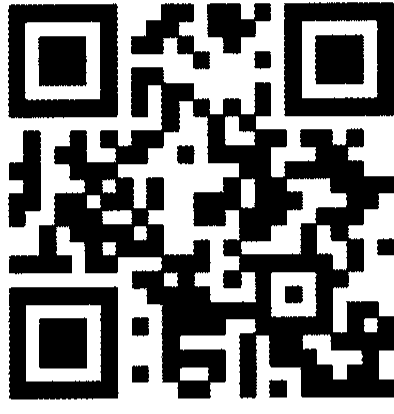 Отметка о размещении (дата и учетный номер) сведений о выездной проверке в едином реестре контрольных (надзорных) мероприятийссылка на карточку мероприятия в едином реестре контрольных (надзорных) мероприятий:QR-код, обеспечивающий переход на страницу в информационно-телекоммуникационной сети "Интернет", содержащую запись единого реестра контрольных (надзорных) мероприятий о профилактическом мероприятии, контрольном (надзорном) мероприятии в едином реестре контрольных (надзорных) мероприятий, в рамках которого составлен соответствующий документОтметка о согласовании или несогласовании (дата и реквизиты) проведения выездной проверки с органами прокуратуры <*>(указывается наименование контрольного (надзорного) органа) и при необходимости его территориального органа)(место принятия решения)Решение о проведении выездной проверки(плановой/внеплановой)от "__" ___________ ____ г., ____ час. _____ мин. N _________1. Решение принято(указывается наименование должности, фамилия, имя, отчество (при наличии) руководителя (заместителя руководителя) контрольного (надзорного) органа или иного должностного лица контрольного (надзорного) органа, уполномоченного в соответствии с положением о виде государственного контроля (надзора), муниципального контроля, положением о лицензировании вида деятельности (далее - положение о виде контроля) на принятие решений о проведении контрольных (надзорных) мероприятий)2. Решение принято на основании(указывается пункт части 1 или часть 3 статьи 57 Федерального закона "О государственном контроле (надзоре) и муниципальном контроле в Российской Федерации")в связи с(указываются:1) для пункта 1 части 1 статьи 57 Федерального закона "О государственном контроле (надзоре) и муниципальном контроле в Российской Федерации":1.1) сведения о причинении вреда (ущерба) охраняемым законом ценностям (источник сведений, изложение сведений, охраняемые законом ценности);1.2) сведения об угрозе причинения вреда (ущерба) охраняемым законом ценностям (источник сведений, изложение сведений, обоснование наличия угрозы причинения вреда (ущерба), охраняемые законом ценности);1.3) соответствие объекта контроля параметрам, утвержденным индикаторами риска нарушения обязательных требований, или отклонение объекта контроля от таких параметров (источник сведений, изложение сведений, ссылка на утвержденные индикаторы риска нарушения обязательных требований);(при изложении источников сведений персональные данные граждан, направивших обращения (заявления) в контрольный (надзорный) орган, не приводятся);2) для пункта 2 части 1 статьи 57 Федерального закона "О государственном контроле (надзоре) и муниципальном контроле в Российской Федерации":ссылка на утвержденный ежегодный план проведения плановых контрольных (надзорных) мероприятий, содержащиеся в нем сведения о выездной проверке;3) для пункта 3 части 1 статьи 57 Федерального закона "О государственном контроле (надзоре) и муниципальном контроле в Российской Федерации":3.1) ссылка на поручение Президента Российской Федерации о проведении контрольных (надзорных) мероприятий, приказ (распоряжение) контрольного (надзорного) органа об организации выполнения поручения Президента Российской Федерации (при наличии);3.2) ссылка на поручение Председателя Правительства Российской Федерации о проведении контрольных (надзорных) мероприятий, приказ (распоряжение) контрольного (надзорного) органа об организации выполнения поручения Председателя Правительства Российской Федерации (при наличии);3.3) ссылка на поручение Заместителя Председателя Правительства Российской Федерации о проведении контрольных (надзорных) мероприятий в отношении конкретного контролируемого лица, приказ (распоряжение) контрольного (надзорного) органа об организации выполнения поручения Заместителя Председателя Правительства Российской Федерации (при наличии);4) для пункта 4 части 1 статьи 57 Федерального закона "О государственном контроле (надзоре) и муниципальном контроле в Российской Федерации":ссылка на требование прокурора о проведении выездной проверки в рамках надзора за исполнением законов, соблюдением прав и свобод человека и гражданина по поступившим в органы прокуратуры материалам и обращениям;5) для пункта 5 части 1 статьи 57 Федерального закона "О государственном контроле (надзоре) и муниципальном контроле в Российской Федерации":ссылка на решение контрольного (надзорного) органа об устранении выявленных нарушений обязательных требований, ссылка на наступление срока его исполнения;6) для пункта 6 части 1 статьи 57 Федерального закона "О государственном контроле (надзоре) и муниципальном контроле в Российской Федерации":ссылка на утвержденную программу проверок и указанное в ней событие, наступление которого влечет проведение выездной проверки).7) для части 3 статьи 57 Федерального закона "О государственном контроле (надзоре) и муниципальном контроле в Российской Федерации":поступившая от контролируемого лица информация об устранении нарушений обязательных требований, выявленных в рамках процедур периодического подтверждения соответствия (компетентности), осуществляемых в рамках разрешительных режимов, предусматривающих бессрочный характер действия соответствующих разрешений3. Выездная проверка проводится в рамках(наименование вида государственного контроля (надзора), вида муниципального контроля в соответствии с единым реестром видов федерального государственного контроля (надзора), регионального государственного контроля (надзора), муниципального контроля)4. Для проведения выездной проверки уполномочены:1) ......(указываются фамилии, имена, отчества (при наличии), должности инспектора (инспекторов, в том числе руководителя группы инспекторов), уполномоченного (уполномоченных) на проведение выездной проверки)5. К проведению выездной проверки привлекается (привлекаются):специалисты:1) ......(указываются фамилии, имена, отчества (при наличии) должности специалистов);эксперты (экспертные организации):1) ......(указываются фамилии, имена, отчества (при наличии), должности экспертов, с указанием сведений о статусе эксперта в реестре экспертов контрольного (надзорного) органа или наименование экспертной организации, с указанием реквизитов свидетельства об аккредитации и наименования органа об аккредитации, выдавшего свидетельство об аккредитации).6. Выездная проверка проводится в отношении:(указывается объект контроля в соответствии с положением о виде контроля):1) деятельность, действия (бездействие) граждан и организаций, в рамках которых должны соблюдаться обязательные требования, в том числе предъявляемые к гражданам и организациям, осуществляющим деятельность, действия (бездействие);2) результаты деятельности граждан и организаций, в том числе продукция (товары), работы и услуги, к которым предъявляются обязательные требования;3) здания, помещения, сооружения, линейные объекты, территории, включая водные, земельные и лесные участки, оборудование, устройства, предметы, материалы, транспортные средства, компоненты природной среды, природные и природно-антропогенные объекты, другие объекты, которыми граждане и организации владеют и (или) пользуются, компоненты природной среды, природные и природно-антропогенные объекты, не находящиеся во владении (и) или пользовании граждан или организаций, к которым предъявляются обязательные требования (производственные объекты)7. Выездная проверка проводится по адресу (местоположению):(указываются адрес (местоположение) места осуществления контролируемым лицом деятельности или адрес (местоположение) нахождения иных объектов контроля, в отношении которых проводится выездная проверка)8. Контролируемое лицо:(указываются фамилия, имя, отчество (при наличии) гражданина или наименование организации, их индивидуальные номера налогоплательщика, адрес организации (ее филиалов, представительств, обособленных структурных подразделений), ответственных за соответствие обязательным требованиям объекта контроля, в отношении которого проводится выездная проверка)9. При проведении выездной проверки совершаются следующие контрольные (надзорные) действия:1) ......(указываются контрольные (надзорные) действия: 1) осмотр; 2) досмотр; 3) опрос; 4) получение письменных объяснений; 5) истребование документов; 6) отбор проб (образцов); 7) инструментальное обследование; 8) испытание; 9) экспертиза; 10) эксперимент).10. Предметом выездной проверки является:1)...(указываются: (соблюдение обязательных требований/соблюдение требований/исполнение решений):1) ссылки на нормативные правовые акты и их структурные единицы, содержащие обязательные требования, соблюдение которых является предметом выездной проверки;2) ссылки на разрешительные документы и содержащиеся в них требования, соблюдение (реализация) которых является предметом выездной проверки;3) ссылки на документы, исполнение которых является необходимым в соответствии с законодательством Российской Федерации, и содержащиеся в них требования, соблюдение которых является предметом выездной проверки;4) ссылки на ранее принятые по результатам контрольных (надзорных) мероприятий решения, исполнение которых является предметом выездной проверки).11. При проведении выездной проверки применяются следующие проверочные листы:1) ......(указываются проверочные листы, их структурные единицы (если проверочный лист применяется не в полном объеме), с реквизитами актов, их утверждающих, либо указывается, что проверочные листы не применяются)12. Выездная проверка проводится в следующие сроки:с "__" ___________ ____ г., ____ час. _____ мин.по "__" ___________ ____ г., ____ час. _____ мин.(указываются дата и время (при необходимости указывается также часовой пояс) начала выездной проверки, ранее наступления которых проверка не может быть начата, а также дата и время (при необходимости указывается также часовой пояс), до наступления которых выездная проверка должна быть закончена, если не будет принято решение о приостановлении проведения выездной проверки)Срок непосредственного взаимодействия с контролируемым лицом составляет не более:... (часы, минуты)(указывается срок (часы, минуты), в пределах которого осуществляется непосредственное взаимодействие с контролируемым лицом)13. В целях проведения выездной проверки контролируемому лицу необходимо представить следующие документы:1)...(указывается контролируемое лицо (гражданин, организация) и перечень документов, представление которых необходимо для проведения выездной проверки)14. Указание иных сведений ...(указываются иные сведения, предусмотренные положением о виде контроля).(должность, фамилия, инициалы руководителя, заместителя руководителя органа государственного контроля (надзора), органа муниципального контроля, иного должностного лица, принявшего решение о проведении выездной проверки)(подпись)(фамилия, имя, отчество (при наличии) и должность должностного лица, непосредственно подготовившего проект решения, контактный телефон, электронный адрес (при наличии)(фамилия, имя, отчество (при наличии) и должность должностного лица, непосредственно подготовившего проект решения, контактный телефон, электронный адрес (при наличии)Отметка об ознакомлении или об отказе от ознакомления (дата и время) контролируемого лица или его представителя с решением о проведении выездной проверки <*>Отметка о направлении решения в электронном виде (адрес электронной почты), в том числе через личный кабинет на специализированном электронном портале <*>В случае несогласия с настоящим решением Вы можете обжаловать его в течение 30 календарных дней со дня получения информации о принятии обжалуемого решения (статья 40 Федерального закона "О государственном контроле (надзоре) и муниципальном контроле в Российской Федерации") с использованием единого портала государственных и муниципальных услуг (функций), перейдя по ссылке https://knd.gosuslugi.ru/ или с помощью QR-кода:В случае несогласия с настоящим решением Вы можете обжаловать его в течение 30 календарных дней со дня получения информации о принятии обжалуемого решения (статья 40 Федерального закона "О государственном контроле (надзоре) и муниципальном контроле в Российской Федерации") с использованием единого портала государственных и муниципальных услуг (функций), перейдя по ссылке https://knd.gosuslugi.ru/ или с помощью QR-кода:Отметка о размещении (дата и учетный номер) сведений о документарной проверке в едином реестре контрольных (надзорных) мероприятийссылка на карточку мероприятия в едином реестре контрольных (надзорных) мероприятий:QR-код, обеспечивающий переход на страницу в информационно-телекоммуникационной сети "Интернет", содержащую запись единого реестра контрольных (надзорных) мероприятий о профилактическом мероприятии, контрольном (надзорном) мероприятии в едином реестре контрольных (надзорных) мероприятий, в рамках которого составлен соответствующий документ(указывается наименование контрольного (надзорного) органа и при необходимости его территориального органа)(указывается наименование контрольного (надзорного) органа и при необходимости его территориального органа)"__" ___________ ____ г., ____ час. _____ мин. N ____"__" ___________ ____ г., ____ час. _____ мин. N ____(место составления акта)(место составления акта)Акт документарной проверкиАкт документарной проверки(плановой/внеплановой)(плановой/внеплановой)1. Документарная проверка проведена в соответствии с решением ...1. Документарная проверка проведена в соответствии с решением ...(указывается ссылка на решение уполномоченного должностного лица контрольного (надзорного) органа о проведении документарной проверки, номер документарной проверки в едином реестре контрольных (надзорных) мероприятий)(указывается ссылка на решение уполномоченного должностного лица контрольного (надзорного) органа о проведении документарной проверки, номер документарной проверки в едином реестре контрольных (надзорных) мероприятий)2. Документарная проверка проведена в рамках ...2. Документарная проверка проведена в рамках ...(наименование вида государственного контроля (надзора), вида муниципального контроля в соответствии с единым реестром видов федерального государственного контроля (надзора), регионального государственного контроля (надзора), муниципального контроля)(наименование вида государственного контроля (надзора), вида муниципального контроля в соответствии с единым реестром видов федерального государственного контроля (надзора), регионального государственного контроля (надзора), муниципального контроля)3. Документарная проверка проведена:1) ...3. Документарная проверка проведена:1) ...(указываются фамилии, имена, отчества (при наличии), должности инспектора (инспекторов, в том числе руководителя группы инспекторов), уполномоченного (уполномоченных) на проведение документарной проверки. При замене инспектора (инспекторов) после принятия решения о проведении документарной проверки такой инспектор (инспекторы) указывается (указываются), если его (их) замена была проведена после начала документарной проверки)(указываются фамилии, имена, отчества (при наличии), должности инспектора (инспекторов, в том числе руководителя группы инспекторов), уполномоченного (уполномоченных) на проведение документарной проверки. При замене инспектора (инспекторов) после принятия решения о проведении документарной проверки такой инспектор (инспекторы) указывается (указываются), если его (их) замена была проведена после начала документарной проверки)4. К проведению документарной проверки были привлечены:4. К проведению документарной проверки были привлечены:эксперты (экспертные организации):1) ......эксперты (экспертные организации):1) ......(указываются фамилии, имена, отчества (при наличии), должности экспертов, с указанием сведений об аттестации эксперта в реестре экспертов контрольного (надзорного) органа или наименование экспертной организации, с указанием реквизитов свидетельства об аккредитации и наименования органа по аккредитации, выдавшего свидетельство об аккредитации)(указываются фамилии, имена, отчества (при наличии), должности экспертов, с указанием сведений об аттестации эксперта в реестре экспертов контрольного (надзорного) органа или наименование экспертной организации, с указанием реквизитов свидетельства об аккредитации и наименования органа по аккредитации, выдавшего свидетельство об аккредитации)5. Документарная проверка проведена в отношении:5. Документарная проверка проведена в отношении:(указывается объект контроля, в отношении которого проведена документарная проверка)(указывается объект контроля, в отношении которого проведена документарная проверка)6. Документарная проверка была проведена по адресу (местоположению):6. Документарная проверка была проведена по адресу (местоположению):(указываются адреса (местоположение) места осуществления контролируемым лицом деятельности или места нахождения иных объектов контроля, в отношении которых была проведена документарная проверка).(указываются адреса (местоположение) места осуществления контролируемым лицом деятельности или места нахождения иных объектов контроля, в отношении которых была проведена документарная проверка).7. контролируемое лицо:7. контролируемое лицо:(указываются фамилия, имя, отчество (при наличии) гражданина или наименование организации, их индивидуальные номера налогоплательщика, адрес организации (ее филиалов, представительств, обособленных структурных подразделений), ответственных за соответствие обязательным требованиям объекта контроля, в отношении которого проведена документарная проверка)(указываются фамилия, имя, отчество (при наличии) гражданина или наименование организации, их индивидуальные номера налогоплательщика, адрес организации (ее филиалов, представительств, обособленных структурных подразделений), ответственных за соответствие обязательным требованиям объекта контроля, в отношении которого проведена документарная проверка)8. Документарная проверка проведена в следующие сроки:с "__" ___________ ____ г., ____ час. _____ мин.по "__" ___________ ____ г., ____ час. _____ мин.8. Документарная проверка проведена в следующие сроки:с "__" ___________ ____ г., ____ час. _____ мин.по "__" ___________ ____ г., ____ час. _____ мин.(указываются дата и время фактического начала документарной проверки, а также дата и время фактического окончания документарной проверки, при необходимости указывается часовой пояс)(указываются дата и время фактического начала документарной проверки, а также дата и время фактического окончания документарной проверки, при необходимости указывается часовой пояс)в срок проведения документарной проверки не включены:1) период с момента направления контролируемому лицу требования представить необходимые для рассмотрения в ходе документарной проверки документы до момента представления указанных в требовании документов, который составил:с "__" ___________ ______ г., ____ час. _____ мин.по "__" ___________ ______ г., ____ час. _____ мин.в срок проведения документарной проверки не включены:1) период с момента направления контролируемому лицу требования представить необходимые для рассмотрения в ходе документарной проверки документы до момента представления указанных в требовании документов, который составил:с "__" ___________ ______ г., ____ час. _____ мин.по "__" ___________ ______ г., ____ час. _____ мин.2) период с момента направления контролируемому лицу информации о выявлении ошибок и (или) противоречий в представленных контролируемым лицом документах либо о несоответствии сведений, содержащихся в этих документах, сведениям, содержащимся в имеющихся у контрольного (надзорного) органа документах и (или) полученным при осуществлении государственного контроля (надзора), муниципального контроля, и требования представить необходимые пояснения в письменной форме до момента представления указанных пояснений в контрольный (надзорный) орган:с "__" ___________ ______ г., ____ час. _____ мин.по "__" ___________ ______ г., ____ час. _____ мин.2) период с момента направления контролируемому лицу информации о выявлении ошибок и (или) противоречий в представленных контролируемым лицом документах либо о несоответствии сведений, содержащихся в этих документах, сведениям, содержащимся в имеющихся у контрольного (надзорного) органа документах и (или) полученным при осуществлении государственного контроля (надзора), муниципального контроля, и требования представить необходимые пояснения в письменной форме до момента представления указанных пояснений в контрольный (надзорный) орган:с "__" ___________ ______ г., ____ час. _____ мин.по "__" ___________ ______ г., ____ час. _____ мин.(указываются даты начала и окончания периодов, не включаемых в срок документарной проверки)(указываются даты начала и окончания периодов, не включаемых в срок документарной проверки)Проведение документарной проверки приостанавливалось в связи с ...с "__" ___________ ____ г., ____ час. _____ мин.по "__" ___________ ____ г., ____ час. _____ мин.Проведение документарной проверки приостанавливалось в связи с ...с "__" ___________ ____ г., ____ час. _____ мин.по "__" ___________ ____ г., ____ час. _____ мин.(указывается основание для приостановления проведения документарной проверки, дата и время начала, а также дата и время окончания срока приостановления проведения документарной проверки)(указывается основание для приостановления проведения документарной проверки, дата и время начала, а также дата и время окончания срока приостановления проведения документарной проверки)Срок непосредственного взаимодействия с контролируемым лицом составил:... (часы, минуты)Срок непосредственного взаимодействия с контролируемым лицом составил:... (часы, минуты)(указывается срок (часы, минуты), в пределах которого осуществлялось непосредственное взаимодействие с контролируемым лицом по инициативе контролируемого лица)(указывается срок (часы, минуты), в пределах которого осуществлялось непосредственное взаимодействие с контролируемым лицом по инициативе контролируемого лица)9. При проведении документарной проверки совершены следующие контрольные (надзорные) действия:1) ...9. При проведении документарной проверки совершены следующие контрольные (надзорные) действия:1) ...(указывается первое фактически совершенное контрольное (надзорное) действие: 1) получение письменных объяснений; 2) истребование документов; 3) экспертиза)(указывается первое фактически совершенное контрольное (надзорное) действие: 1) получение письменных объяснений; 2) истребование документов; 3) экспертиза)в следующие сроки:с "__" ___________ ____ г., ____ час. _____ мин.по "__" ___________ ____ г., ____ час. _____ мин.по месту .....в следующие сроки:с "__" ___________ ____ г., ____ час. _____ мин.по "__" ___________ ____ г., ____ час. _____ мин.по месту .....(указываются даты и места фактически совершенных контрольных (надзорных) действий);(указываются даты и места фактически совершенных контрольных (надзорных) действий);по результатам которого составлен:по результатам которого составлен:указываются даты составления и реквизиты протоколов и иных документов (письменные объяснения, экспертное заключение), составленных по результатам проведения контрольных (надзорных) действий, и прилагаемых к акту)указываются даты составления и реквизиты протоколов и иных документов (письменные объяснения, экспертное заключение), составленных по результатам проведения контрольных (надзорных) действий, и прилагаемых к акту)2) ...2) ...(указываются аналогичные сведения по второму и иным контрольным (надзорным) действиям)(указываются аналогичные сведения по второму и иным контрольным (надзорным) действиям)10. При проведении документарной проверки проверочные листы не применялись.10. При проведении документарной проверки проверочные листы не применялись.11. При проведении документарной проверки были рассмотрены следующие документы и сведения:11. При проведении документарной проверки были рассмотрены следующие документы и сведения:(указываются рассмотренные при проведении документарной проверки документы и сведения, в том числе: 1) находившиеся в распоряжении контрольного (надзорного) органа); 2) представленные контролируемым лицом; 3) полученные посредством межведомственного взаимодействия, 4) иные (указать источник).(указываются рассмотренные при проведении документарной проверки документы и сведения, в том числе: 1) находившиеся в распоряжении контрольного (надзорного) органа); 2) представленные контролируемым лицом; 3) полученные посредством межведомственного взаимодействия, 4) иные (указать источник).12. По результатам документарной проверки установлено:12. По результатам документарной проверки установлено:(указываются выводы по результатам проведения документарной проверки:1) вывод об отсутствии нарушений обязательных требований, о соблюдении (реализации) требований, содержащихся в разрешительных документах, о соблюдении требований документов, исполнение которых является обязательным в соответствии с законодательством Российской Федерации, об исполнении ранее принятого решения контрольного (надзорного) органа, являющихся предметом документарной проверки;2) вывод о выявлении нарушений обязательных требований (с указанием обязательного требования, нормативного правового акта и его структурной единицы, которым установлено нарушенное обязательное требование, сведений, являющихся доказательствами нарушения обязательного требования), о несоблюдении (нереализации) требований, содержащихся в разрешительных документах, с указанием реквизитов разрешительных документов, о несоблюдении требований документов, исполнение которых является обязательным в соответствии с законодательством Российской Федерации, о неисполнении ранее принятого решения контрольного (надзорного) органа, являющихся предметом документарной проверки;3) сведения о факте устранения нарушений, указанных в пункте 2, если нарушения устранены до окончания проведения контрольного надзорного (мероприятия)(указываются выводы по результатам проведения документарной проверки:1) вывод об отсутствии нарушений обязательных требований, о соблюдении (реализации) требований, содержащихся в разрешительных документах, о соблюдении требований документов, исполнение которых является обязательным в соответствии с законодательством Российской Федерации, об исполнении ранее принятого решения контрольного (надзорного) органа, являющихся предметом документарной проверки;2) вывод о выявлении нарушений обязательных требований (с указанием обязательного требования, нормативного правового акта и его структурной единицы, которым установлено нарушенное обязательное требование, сведений, являющихся доказательствами нарушения обязательного требования), о несоблюдении (нереализации) требований, содержащихся в разрешительных документах, с указанием реквизитов разрешительных документов, о несоблюдении требований документов, исполнение которых является обязательным в соответствии с законодательством Российской Федерации, о неисполнении ранее принятого решения контрольного (надзорного) органа, являющихся предметом документарной проверки;3) сведения о факте устранения нарушений, указанных в пункте 2, если нарушения устранены до окончания проведения контрольного надзорного (мероприятия)13. К настоящему акту прилагаются:1) ......13. К настоящему акту прилагаются:1) ......(указываются протоколы и иные документы (письменные объяснения, экспертное заключение), составленные по результатам проведения контрольных (надзорных) действий (даты их составления и реквизиты), заполненные проверочные листы (в случае их применения), а также документы и иные материалы, являющиеся доказательствами нарушения обязательных требований)(указываются протоколы и иные документы (письменные объяснения, экспертное заключение), составленные по результатам проведения контрольных (надзорных) действий (даты их составления и реквизиты), заполненные проверочные листы (в случае их применения), а также документы и иные материалы, являющиеся доказательствами нарушения обязательных требований)(должность, фамилия, инициалы инспектора (руководителя группы инспекторов), проводившего документарную проверку(подпись)(фамилия, имя, отчество (при наличии) и должность инспектора, непосредственно подготовившего акт документарной проверки, контактный телефон, электронный адрес (при наличии)(фамилия, имя, отчество (при наличии) и должность инспектора, непосредственно подготовившего акт документарной проверки, контактный телефон, электронный адрес (при наличии)Отметка о направлении акта в электронном виде (адрес электронной почты), в том числе через личный кабинет на специализированном электронном портале <*>В случае несогласия с настоящим актом Вы можете обжаловать его в течение 30 календарных дней со дня получения информации о составлении обжалуемого акта (статья 40 Федерального закона "О государственном контроле (надзоре) и муниципальном контроле в Российской Федерации") с использованием единого портала государственных и муниципальных услуг (функций), перейдя по ссылке https://knd.gosuslugi.ru/ или с помощью QR-кода:В случае несогласия с настоящим актом Вы можете обжаловать его в течение 30 календарных дней со дня получения информации о составлении обжалуемого акта (статья 40 Федерального закона "О государственном контроле (надзоре) и муниципальном контроле в Российской Федерации") с использованием единого портала государственных и муниципальных услуг (функций), перейдя по ссылке https://knd.gosuslugi.ru/ или с помощью QR-кода:Отметка о размещении (дата и учетный номер) сведений о выездной проверке в едином реестре контрольных (надзорных) мероприятийссылка на карточку мероприятия в едином реестре контрольных (надзорных) мероприятий:QR-код, обеспечивающий переход на страницу в информационно-телекоммуникационной сети "Интернет", содержащую запись единого реестра контрольных (надзорных) мероприятий о профилактическом мероприятии, контрольном (надзорном) мероприятии в едином реестре контрольных (надзорных) мероприятий, в рамках которого составлен соответствующий документ(указывается наименование контрольного (надзорного) органа и при необходимости его территориального органа)(указывается наименование контрольного (надзорного) органа и при необходимости его территориального органа)"__" ___________ ______ г., ____ час. _____ мин. N ____"__" ___________ ______ г., ____ час. _____ мин. N ____(дата и время составления акта)(дата и время составления акта)(место составления акта)(место составления акта)Акт выездной проверкиАкт выездной проверки(плановой/внеплановой)(плановой/внеплановой)1. Выездная проверка проведена в соответствии с решением ...1. Выездная проверка проведена в соответствии с решением ...(указывается ссылка на решение уполномоченного должностного лица контрольного (надзорного) органа о проведении выездной проверки, учетный номер выездной проверки в едином реестре контрольных (надзорных) мероприятий).(указывается ссылка на решение уполномоченного должностного лица контрольного (надзорного) органа о проведении выездной проверки, учетный номер выездной проверки в едином реестре контрольных (надзорных) мероприятий).2. Выездная проверка проведена в рамках ...2. Выездная проверка проведена в рамках ...(наименование вида государственного контроля (надзора), вида муниципального контроля в соответствии с единым реестром видов федерального государственного контроля (надзора), регионального государственного контроля (надзора), муниципального контроля)(наименование вида государственного контроля (надзора), вида муниципального контроля в соответствии с единым реестром видов федерального государственного контроля (надзора), регионального государственного контроля (надзора), муниципального контроля)3. Выездная проверка проведена:1) ...3. Выездная проверка проведена:1) ...(указываются фамилии, имена, отчества (при наличии), должности инспектора (инспекторов, в том числе руководителя группы инспекторов), уполномоченного (уполномоченных) на проведение выездной проверки. При замене инспектора (инспекторов) после принятия решения о проведении выездной проверки, такой инспектор (инспекторы) указывается (указываются), если его (их) замена была проведена после начала выездной проверки)(указываются фамилии, имена, отчества (при наличии), должности инспектора (инспекторов, в том числе руководителя группы инспекторов), уполномоченного (уполномоченных) на проведение выездной проверки. При замене инспектора (инспекторов) после принятия решения о проведении выездной проверки, такой инспектор (инспекторы) указывается (указываются), если его (их) замена была проведена после начала выездной проверки)4. К проведению выездной проверки были привлечены:специалисты:1)...4. К проведению выездной проверки были привлечены:специалисты:1)...(указываются фамилии, имена, отчества (при наличии), должности специалистов);(указываются фамилии, имена, отчества (при наличии), должности специалистов);эксперты (экспертные организации):1)...эксперты (экспертные организации):1)...(указываются фамилии, имена, отчества (при наличии) должности экспертов, с указанием сведений о статусе эксперта в реестре экспертов контрольного (надзорного) органа или наименование экспертной организации, с указанием реквизитов свидетельства об аккредитации и наименования органа по аккредитации, выдавшего свидетельство об аккредитации)(указываются фамилии, имена, отчества (при наличии) должности экспертов, с указанием сведений о статусе эксперта в реестре экспертов контрольного (надзорного) органа или наименование экспертной организации, с указанием реквизитов свидетельства об аккредитации и наименования органа по аккредитации, выдавшего свидетельство об аккредитации)5. Выездная проверка проведена в отношении:5. Выездная проверка проведена в отношении:(указывается объект контроля, в отношении которого проведена выездная проверка).(указывается объект контроля, в отношении которого проведена выездная проверка).6. Выездная проверка была проведена по адресу (местоположению):6. Выездная проверка была проведена по адресу (местоположению):(указываются адреса (местоположение) места осуществления контролируемым лицом деятельности или места нахождения иных объектов контроля, в отношении которых была проведена выездная проверка)(указываются адреса (местоположение) места осуществления контролируемым лицом деятельности или места нахождения иных объектов контроля, в отношении которых была проведена выездная проверка)7. контролируемое лицо:7. контролируемое лицо:(указываются фамилия, имя, отчество (при наличии) гражданина или наименование организации, их индивидуальные номера налогоплательщика, адрес организации (ее филиалов, представительств, обособленных структурных подразделений), ответственных за соответствие обязательным требованиям объекта контроля, в отношении которого проведена выездная проверка)(указываются фамилия, имя, отчество (при наличии) гражданина или наименование организации, их индивидуальные номера налогоплательщика, адрес организации (ее филиалов, представительств, обособленных структурных подразделений), ответственных за соответствие обязательным требованиям объекта контроля, в отношении которого проведена выездная проверка)8. Выездная проверка проведена в следующие сроки:с "__" ___________ ____ г., ____ час. _____ мин.по "__" ___________ ____ г., ____ час. _____ мин.8. Выездная проверка проведена в следующие сроки:с "__" ___________ ____ г., ____ час. _____ мин.по "__" ___________ ____ г., ____ час. _____ мин.(указываются дата и время фактического начала выездной проверки, а также дата и время фактического окончания выездной проверки, при необходимости указывается часовой пояс)(указываются дата и время фактического начала выездной проверки, а также дата и время фактического окончания выездной проверки, при необходимости указывается часовой пояс)проведение выездной проверки приостанавливалось в связи с ...с "__" ___________ ____ г., ____ час. _____ мин.по "__" ___________ ____ г., ____ час. _____ мин.проведение выездной проверки приостанавливалось в связи с ...с "__" ___________ ____ г., ____ час. _____ мин.по "__" ___________ ____ г., ____ час. _____ мин.(указывается основание для приостановления проведения выездной проверки, дата и время начала, а также дата и время окончания срока приостановления проведения выездной проверки)(указывается основание для приостановления проведения выездной проверки, дата и время начала, а также дата и время окончания срока приостановления проведения выездной проверки)Срок непосредственного взаимодействия с контролируемым лицом составил:... (часы, минуты)Срок непосредственного взаимодействия с контролируемым лицом составил:... (часы, минуты)(указывается срок (рабочие дни, часы, минуты), в пределах которого осуществлялось непосредственное взаимодействие с контролируемым лицом по инициативе контролируемого лица)(указывается срок (рабочие дни, часы, минуты), в пределах которого осуществлялось непосредственное взаимодействие с контролируемым лицом по инициативе контролируемого лица)9. При проведении выездной проверки совершены следующие контрольные (надзорные) действия:1) ...9. При проведении выездной проверки совершены следующие контрольные (надзорные) действия:1) ...(указывается первое фактически совершенное контрольное (надзорное) действие: 1) осмотр; 2) досмотр; 3) опрос; 4) получение письменных объяснений; 5) истребование документов; 6) отбор проб (образцов); 7) инструментальное обследование; 8) испытание; 9) экспертиза; 10) эксперимент).(указывается первое фактически совершенное контрольное (надзорное) действие: 1) осмотр; 2) досмотр; 3) опрос; 4) получение письменных объяснений; 5) истребование документов; 6) отбор проб (образцов); 7) инструментальное обследование; 8) испытание; 9) экспертиза; 10) эксперимент).в следующие сроки:с "__" ___________ ____ г., ____ час. _____ мин.по "__" ___________ ____ г., ____ час. _____ мин.по месту .....в следующие сроки:с "__" ___________ ____ г., ____ час. _____ мин.по "__" ___________ ____ г., ____ час. _____ мин.по месту .....(указываются даты и места фактически совершенных контрольных (надзорных) действий);(указываются даты и места фактически совершенных контрольных (надзорных) действий);по результатам которого составлен:по результатам которого составлен:(указываются даты составления и реквизиты протоколов и иных документов (в частности, протокол осмотра, протокол досмотра, протокол опроса, письменные объяснения, протокол отбора проб (образцов), протокол инструментального обследования, протокол испытания, экспертное заключение), составленных по результатам проведения контрольных (надзорных) действий и прилагаемых к акту)(указываются даты составления и реквизиты протоколов и иных документов (в частности, протокол осмотра, протокол досмотра, протокол опроса, письменные объяснения, протокол отбора проб (образцов), протокол инструментального обследования, протокол испытания, экспертное заключение), составленных по результатам проведения контрольных (надзорных) действий и прилагаемых к акту)2) ......2) ......(указываются аналогичные сведения по второму и иным контрольным (надзорным) действиям)(указываются аналогичные сведения по второму и иным контрольным (надзорным) действиям)10. При проведении выездной проверки были рассмотрены следующие документы и сведения:10. При проведении выездной проверки были рассмотрены следующие документы и сведения:(указываются рассмотренные при проведении выездной проверки документы и сведения, в том числе: 1) находившиеся в распоряжении контрольного (надзорного) органа); 2) представленные контролируемым лицом; 3) полученные посредством межведомственного взаимодействия; 4) иные (указать источник).(указываются рассмотренные при проведении выездной проверки документы и сведения, в том числе: 1) находившиеся в распоряжении контрольного (надзорного) органа); 2) представленные контролируемым лицом; 3) полученные посредством межведомственного взаимодействия; 4) иные (указать источник).11. По результатам выездной проверки установлено:11. По результатам выездной проверки установлено:(указываются выводы по результатам проведения выездной проверки:1) вывод об отсутствии нарушений обязательных требований, о соблюдении (реализации) требований, содержащихся в разрешительных документах, о соблюдении требований документов, исполнение которых является обязательным в соответствии с законодательством Российской Федерации, об исполнении ранее принятого решения контрольного (надзорного) органа, являющихся предметом выездной проверки;2) вывод о выявлении нарушений обязательных требований (с указанием обязательного требования, нормативного правового акта и его структурной единицы, которым установлено нарушенное обязательное требование, сведений, являющихся доказательствами нарушения обязательного требования), о несоблюдении (нереализации) требований, содержащихся в разрешительных документах, с указанием реквизитов разрешительных документов, о несоблюдении требований документов, исполнение которых является обязательным в соответствии с законодательством Российской Федерации, о неисполнении ранее принятого решения контрольного (надзорного) органа, являющихся предметом выездной проверки;3) сведения о факте устранения нарушений, указанных в пункте 2, если нарушения устранены до окончания проведения контрольного надзорного (мероприятия)(указываются выводы по результатам проведения выездной проверки:1) вывод об отсутствии нарушений обязательных требований, о соблюдении (реализации) требований, содержащихся в разрешительных документах, о соблюдении требований документов, исполнение которых является обязательным в соответствии с законодательством Российской Федерации, об исполнении ранее принятого решения контрольного (надзорного) органа, являющихся предметом выездной проверки;2) вывод о выявлении нарушений обязательных требований (с указанием обязательного требования, нормативного правового акта и его структурной единицы, которым установлено нарушенное обязательное требование, сведений, являющихся доказательствами нарушения обязательного требования), о несоблюдении (нереализации) требований, содержащихся в разрешительных документах, с указанием реквизитов разрешительных документов, о несоблюдении требований документов, исполнение которых является обязательным в соответствии с законодательством Российской Федерации, о неисполнении ранее принятого решения контрольного (надзорного) органа, являющихся предметом выездной проверки;3) сведения о факте устранения нарушений, указанных в пункте 2, если нарушения устранены до окончания проведения контрольного надзорного (мероприятия)12. К настоящему акту прилагаются:1) ......12. К настоящему акту прилагаются:1) ......(указываются протоколы и иные документы (протокол осмотра, протокол досмотра, протокол опроса, письменные объяснения, протокол отбора проб (образцов), протокол инструментального обследования, протокол испытания, экспертное заключение), составленные по результатам проведения контрольных (надзорных) действий (даты их составления и реквизиты), заполненные проверочные листы (в случае их применения), а также документы и иные материалы, являющиеся доказательствами нарушения обязательных требований)(указываются протоколы и иные документы (протокол осмотра, протокол досмотра, протокол опроса, письменные объяснения, протокол отбора проб (образцов), протокол инструментального обследования, протокол испытания, экспертное заключение), составленные по результатам проведения контрольных (надзорных) действий (даты их составления и реквизиты), заполненные проверочные листы (в случае их применения), а также документы и иные материалы, являющиеся доказательствами нарушения обязательных требований)(должность, фамилия, инициалы инспектора (руководителя группы инспекторов), проводившего документарную проверку(подпись)(фамилия, имя, отчество (при наличии) и должность инспектора, непосредственно подготовившего акт выездной проверки, контактный телефон, электронный адрес (при наличии)(фамилия, имя, отчество (при наличии) и должность инспектора, непосредственно подготовившего акт выездной проверки, контактный телефон, электронный адрес (при наличии)Отметка об ознакомлении или об отказе в ознакомлении контролируемого лица или его представителя с актом выездной проверки (дата и время ознакомления)Отметка о направлении акта в электронном виде (адрес электронной почты), в том числе через личный кабинет на специализированном электронном порталеВ случае несогласия с настоящим актом Вы можете обжаловать его в течение 30 календарных дней со дня получения информации о составлении обжалуемого акта (статья 40 Федерального закона "О государственном контроле (надзоре) и муниципальном контроле в Российской Федерации") с использованием единого портала государственных и муниципальных услуг (функций), перейдя по ссылке https://knd.gosuslugi.ru/ или с помощью QR-кода:В случае несогласия с настоящим актом Вы можете обжаловать его в течение 30 календарных дней со дня получения информации о составлении обжалуемого акта (статья 40 Федерального закона "О государственном контроле (надзоре) и муниципальном контроле в Российской Федерации") с использованием единого портала государственных и муниципальных услуг (функций), перейдя по ссылке https://knd.gosuslugi.ru/ или с помощью QR-кода:Отметка о размещении (дата и учетный номер) сведений о предостережении в едином реестре контрольных (надзорных) мероприятийссылка на карточку мероприятия в едином реестре контрольных (надзорных) мероприятий:QR-код, обеспечивающий переход на страницу в информационно-телекоммуникационной сети "Интернет", содержащую запись единого реестра контрольных (надзорных) мероприятий о предостережении о недопустимости нарушения обязательных требований в едином реестре контрольных (надзорных) мероприятий(указывается наименование контрольного (надзорного) органа) и при необходимости его территориального органа)(указывается наименование контрольного (надзорного) органа) и при необходимости его территориального органа)(место вынесения предостережения)(место вынесения предостережения)Предостережение о недопустимости нарушения обязательных требованийПредостережение о недопустимости нарушения обязательных требованийот "__" ___________ ____ г. N _____________от "__" ___________ ____ г. N _____________1) ......1) ......(указываются фамилия, имя, отчество (при наличии) гражданина или наименование организации (в родительном падеже), их индивидуальные номера налогоплательщика)(указываются фамилия, имя, отчество (при наличии) гражданина или наименование организации (в родительном падеже), их индивидуальные номера налогоплательщика)2. При осуществлении...2. При осуществлении...(указывается наименование вида государственного контроля (надзора), вида муниципального контроля в соответствии с единым реестром видов федерального государственного контроля (надзора), регионального государственного контроля (надзора), муниципального контроля)(указывается наименование вида государственного контроля (надзора), вида муниципального контроля в соответствии с единым реестром видов федерального государственного контроля (надзора), регионального государственного контроля (надзора), муниципального контроля)поступили сведения о следующих действиях (бездействии):1) ...2) ......поступили сведения о следующих действиях (бездействии):1) ...2) ......(приводится описание, включая адрес (место) (при наличии), действий (бездействия), организации, ее должностных лиц и (или) работников, индивидуального предпринимателя и (или) его работников, которые могут привести/приводят к нарушениям обязательных требований)(приводится описание, включая адрес (место) (при наличии), действий (бездействия), организации, ее должностных лиц и (или) работников, индивидуального предпринимателя и (или) его работников, которые могут привести/приводят к нарушениям обязательных требований)3. Указанные действия (бездействие) могут привести/приводят к нарушениям следующих обязательных требований:1) ...2) ......3. Указанные действия (бездействие) могут привести/приводят к нарушениям следующих обязательных требований:1) ...2) ......(приводится описание действий (бездействия) организации, ее должностных лиц и (или) работников, индивидуального предпринимателя и (или) его работников, которые могут привести/приводят к нарушениям обязательных требований)(приводится описание действий (бездействия) организации, ее должностных лиц и (или) работников, индивидуального предпринимателя и (или) его работников, которые могут привести/приводят к нарушениям обязательных требований)4. В соответствии с частью 1 статьи 49 Федерального закона от 31 июля 2020 г. N 248-ФЗ "О государственном контроле (надзоре) и муниципальном контроле в Российской Федерации"4. В соответствии с частью 1 статьи 49 Федерального закона от 31 июля 2020 г. N 248-ФЗ "О государственном контроле (надзоре) и муниципальном контроле в Российской Федерации"ОБЪЯВЛЯЮ ПРЕДОСТЕРЕЖЕНИЕо недопустимости нарушения обязательных требованийи предлагаю:ОБЪЯВЛЯЮ ПРЕДОСТЕРЕЖЕНИЕо недопустимости нарушения обязательных требованийи предлагаю:1)2)...1)2)...(указываются меры, которые необходимо принять контролируемому лицу для обеспечения соблюдения обязательных требований, а также при необходимости сроки их принятия (не может быть указано требование о предоставлении контролируемым лицом сведений и документов)(указываются меры, которые необходимо принять контролируемому лицу для обеспечения соблюдения обязательных требований, а также при необходимости сроки их принятия (не может быть указано требование о предоставлении контролируемым лицом сведений и документов)5. Вы вправе подать возражение на данное предостережение в порядке, установленном5. Вы вправе подать возражение на данное предостережение в порядке, установленном(указывается ссылка на положение о виде контроля, которым установлен порядок подачи и рассмотрения возражения в отношении предостережения)(указывается ссылка на положение о виде контроля, которым установлен порядок подачи и рассмотрения возражения в отношении предостережения)6 <*>. В целях профилактики нарушения обязательных требований вы можете провести самостоятельную оценку соблюдения обязательных требований (самообследование) с использованием способов, указанных на официальном сайте по адресу ....6 <*>. В целях профилактики нарушения обязательных требований вы можете провести самостоятельную оценку соблюдения обязательных требований (самообследование) с использованием способов, указанных на официальном сайте по адресу ....(указывается адрес официального сайта в информационно-телекоммуникационной сети "Интернет", позволяющий пройти самообследование соблюдения обязательных требований)(указывается адрес официального сайта в информационно-телекоммуникационной сети "Интернет", позволяющий пройти самообследование соблюдения обязательных требований)(должность, фамилия, инициалы руководителя, заместителя руководителя органа государственного контроля (надзора), органа муниципального контроля, иного должностного лица, принявшего решение о проведении контрольной закупки)(подпись)(фамилия, имя, отчество (при наличии) и должность должностного лица, непосредственно подготовившего проект решения, контактный телефон, электронный адрес (при наличии)(фамилия, имя, отчество (при наличии) и должность должностного лица, непосредственно подготовившего проект решения, контактный телефон, электронный адрес (при наличии)Отметка о направлении предостережения в электронном виде (адрес электронной почты), в том числе через личный кабинет на специализированном электронном порталеОтметка о размещении (дата и учетный номер) сведений о выборочном контроле в едином реестре контрольных (надзорных) мероприятийссылка на карточку мероприятия в едином реестре контрольных (надзорных) мероприятий:QR-код, обеспечивающий переход на страницу в информационно-телекоммуникационной сети "Интернет", содержащую запись единого реестра контрольных (надзорных) мероприятий о профилактическом мероприятии, контрольном (надзорном) мероприятии в едином реестре контрольных (надзорных) мероприятий, в рамках которого составлен соответствующий документОтметка о согласовании или несогласовании (дата и реквизиты) проведения выборочного контроля с органами прокуратуры (при необходимости) <*>(указывается наименование контрольного (надзорного) органа) и при необходимости его территориального органа)(указывается наименование контрольного (надзорного) органа) и при необходимости его территориального органа)(место принятия решения)(место принятия решения)Решение о проведении выборочного контроляРешение о проведении выборочного контроля(планового/внепланового)(планового/внепланового)от "__" ___________ ____ г., ____ час. _____ мин. N _________от "__" ___________ ____ г., ____ час. _____ мин. N _________1. Решение принято1. Решение принято(указывается наименование должности, фамилия, имя, отчество (при наличии) руководителя (заместителя руководителя) контрольного (надзорного) органа или иного должностного лица контрольного (надзорного) органа, уполномоченного в соответствии с положением о виде государственного контроля (надзора), муниципального контроля, положением о лицензировании вида деятельности (далее - положение о виде контроля) на принятие решений о проведении выборочного контроля)(указывается наименование должности, фамилия, имя, отчество (при наличии) руководителя (заместителя руководителя) контрольного (надзорного) органа или иного должностного лица контрольного (надзорного) органа, уполномоченного в соответствии с положением о виде государственного контроля (надзора), муниципального контроля, положением о лицензировании вида деятельности (далее - положение о виде контроля) на принятие решений о проведении выборочного контроля)2. Решение принято на основании2. Решение принято на основании(указывается пункт части 1 статьи 57 Федерального закона "О государственном контроле (надзоре) и муниципальном контроле в Российской Федерации")(указывается пункт части 1 статьи 57 Федерального закона "О государственном контроле (надзоре) и муниципальном контроле в Российской Федерации")в связи св связи с(указываются:1) для пункта 1 части 1 статьи 57 Федерального закона "О государственном контроле (надзоре) и муниципальном контроле в Российской Федерации":1.1) сведения о причинении вреда (ущерба) охраняемым законом ценностям (источник сведений, изложение сведений, охраняемые законом ценности);1.2) сведения об угрозе причинения вреда (ущерба) охраняемым законом ценностям (источник сведений, изложение сведений, обоснование наличия угрозы причинения вреда (ущерба), охраняемые законом ценности);1.3) соответствие объекта контроля параметрам, утвержденным индикаторами риска нарушения обязательных требований, или отклонение объекта контроля от таких параметров (источник сведений, изложение сведений, ссылка на утвержденные индикаторы риска нарушения обязательных требований);(при изложении источников сведений персональные данные граждан, направивших обращения (заявления) в контрольный (надзорный) орган, не приводятся);(указываются:1) для пункта 1 части 1 статьи 57 Федерального закона "О государственном контроле (надзоре) и муниципальном контроле в Российской Федерации":1.1) сведения о причинении вреда (ущерба) охраняемым законом ценностям (источник сведений, изложение сведений, охраняемые законом ценности);1.2) сведения об угрозе причинения вреда (ущерба) охраняемым законом ценностям (источник сведений, изложение сведений, обоснование наличия угрозы причинения вреда (ущерба), охраняемые законом ценности);1.3) соответствие объекта контроля параметрам, утвержденным индикаторами риска нарушения обязательных требований, или отклонение объекта контроля от таких параметров (источник сведений, изложение сведений, ссылка на утвержденные индикаторы риска нарушения обязательных требований);(при изложении источников сведений персональные данные граждан, направивших обращения (заявления) в контрольный (надзорный) орган, не приводятся);2) для пункта 2 части 1 статьи 57 Федерального закона "О государственном контроле (надзоре) и муниципальном контроле в Российской Федерации":ссылка на утвержденный ежегодный план проведения плановых контрольных (надзорных) мероприятий, содержащиеся в нем сведения о выборочном контроле;2) для пункта 2 части 1 статьи 57 Федерального закона "О государственном контроле (надзоре) и муниципальном контроле в Российской Федерации":ссылка на утвержденный ежегодный план проведения плановых контрольных (надзорных) мероприятий, содержащиеся в нем сведения о выборочном контроле;3) для пункта 3 части 1 статьи 57 Федерального закона "О государственном контроле (надзоре) и муниципальном контроле в Российской Федерации":3.1) ссылка на поручение Президента Российской Федерации, приказ (распоряжение) контрольного (надзорного) органа об организации выполнения поручения Президента Российской Федерации (при наличии);3.2) ссылка на поручение Председателя Правительства Российской Федерации, приказ (распоряжение) контрольного (надзорного) органа об организации выполнения поручения Председателя Правительства Российской Федерации (при наличии);3.3) ссылка на поручение Заместителя Председателя Правительства Российской Федерации о проведении контрольных (надзорных) мероприятий в отношении конкретного контролируемого лица, приказ (распоряжение) контрольного (надзорного) органа об организации выполнения поручения Заместителя Председателя Правительства Российской Федерации (при наличии);3) для пункта 3 части 1 статьи 57 Федерального закона "О государственном контроле (надзоре) и муниципальном контроле в Российской Федерации":3.1) ссылка на поручение Президента Российской Федерации, приказ (распоряжение) контрольного (надзорного) органа об организации выполнения поручения Президента Российской Федерации (при наличии);3.2) ссылка на поручение Председателя Правительства Российской Федерации, приказ (распоряжение) контрольного (надзорного) органа об организации выполнения поручения Председателя Правительства Российской Федерации (при наличии);3.3) ссылка на поручение Заместителя Председателя Правительства Российской Федерации о проведении контрольных (надзорных) мероприятий в отношении конкретного контролируемого лица, приказ (распоряжение) контрольного (надзорного) органа об организации выполнения поручения Заместителя Председателя Правительства Российской Федерации (при наличии);4) для пункта 4 части 1 статьи 57 Федерального закона "О государственном контроле (надзоре) и муниципальном контроле в Российской Федерации":ссылка на требование прокурора о проведении выборочного контроля в рамках надзора за исполнением законов, соблюдением прав и свобод человека и гражданина по поступившим в органы прокуратуры материалам и обращениям;4) для пункта 4 части 1 статьи 57 Федерального закона "О государственном контроле (надзоре) и муниципальном контроле в Российской Федерации":ссылка на требование прокурора о проведении выборочного контроля в рамках надзора за исполнением законов, соблюдением прав и свобод человека и гражданина по поступившим в органы прокуратуры материалам и обращениям;5) для пункта 5 части 1 статьи 57 Федерального закона "О государственном контроле (надзоре) и муниципальном контроле в Российской Федерации":ссылка на решение контрольного (надзорного) органа об устранении выявленных нарушений обязательных требований, ссылка на наступление срока его исполнения;5) для пункта 5 части 1 статьи 57 Федерального закона "О государственном контроле (надзоре) и муниципальном контроле в Российской Федерации":ссылка на решение контрольного (надзорного) органа об устранении выявленных нарушений обязательных требований, ссылка на наступление срока его исполнения;6) для пункта 6 части 1 статьи 57 Федерального закона "О государственном контроле (надзоре) и муниципальном контроле в Российской Федерации":ссылка на утвержденную программу проверок и указанное в ней событие, наступление которого влечет проведение выборочного контроля)6) для пункта 6 части 1 статьи 57 Федерального закона "О государственном контроле (надзоре) и муниципальном контроле в Российской Федерации":ссылка на утвержденную программу проверок и указанное в ней событие, наступление которого влечет проведение выборочного контроля)3. Выборочный контроль проводится в рамках3. Выборочный контроль проводится в рамках(наименование вида государственного контроля (надзора), вида муниципального контроля в соответствии с единым реестром видов федерального государственного контроля (надзора), регионального государственного контроля (надзора), муниципального контроля)(наименование вида государственного контроля (надзора), вида муниципального контроля в соответствии с единым реестром видов федерального государственного контроля (надзора), регионального государственного контроля (надзора), муниципального контроля)4. Для проведения выборочного контроля уполномочены:1) ......4. Для проведения выборочного контроля уполномочены:1) ......(указываются фамилии, имена, отчества (при наличии), должности инспектора (инспекторов, в том числе руководителя группы инспекторов), уполномоченного (уполномоченных) на проведение выборочного контроля)(указываются фамилии, имена, отчества (при наличии), должности инспектора (инспекторов, в том числе руководителя группы инспекторов), уполномоченного (уполномоченных) на проведение выборочного контроля)5. К проведению выборочного контроля привлекается (привлекаются):специалисты:1) ......5. К проведению выборочного контроля привлекается (привлекаются):специалисты:1) ......(указываются фамилии, имена, отчества (при наличии), должности специалистов);(указываются фамилии, имена, отчества (при наличии), должности специалистов);эксперты (экспертные организации):1) ......эксперты (экспертные организации):1) ......(указываются фамилии, имена, отчества (при наличии), должности экспертов с указанием сведений о статусе эксперта в реестре экспертов контрольного (надзорного) органа или наименование экспертной организации, с указанием реквизитов свидетельства об аккредитации и наименования органа по аккредитации, выдавшего свидетельство об аккредитации)(указываются фамилии, имена, отчества (при наличии), должности экспертов с указанием сведений о статусе эксперта в реестре экспертов контрольного (надзорного) органа или наименование экспертной организации, с указанием реквизитов свидетельства об аккредитации и наименования органа по аккредитации, выдавшего свидетельство об аккредитации)6. Выборочный контроль проводится в отношении:6. Выборочный контроль проводится в отношении:(указывается объект контроля в соответствии с положением о виде контроля):1) деятельность, действия (бездействие) граждан и организаций, в рамках которых должны соблюдаться обязательные требования, в том числе предъявляемые к гражданам и организациям, осуществляющим деятельность, действия (бездействие);2) результаты деятельности граждан и организаций, в том числе продукция (товары), работы и услуги, к которым предъявляются обязательные требования;3) здания, помещения, сооружения, линейные объекты, территории, включая водные, земельные и лесные участки, оборудование, устройства, предметы, материалы, транспортные средства, компоненты природной среды, природные и природно-антропогенные объекты, другие объекты, которыми граждане и организации владеют и (или) пользуются, компоненты природной среды, природные и природно-антропогенные объекты, не находящиеся во владении (и) или пользовании граждан или организаций, к которым предъявляются обязательные требования (производственные объекты)(указывается объект контроля в соответствии с положением о виде контроля):1) деятельность, действия (бездействие) граждан и организаций, в рамках которых должны соблюдаться обязательные требования, в том числе предъявляемые к гражданам и организациям, осуществляющим деятельность, действия (бездействие);2) результаты деятельности граждан и организаций, в том числе продукция (товары), работы и услуги, к которым предъявляются обязательные требования;3) здания, помещения, сооружения, линейные объекты, территории, включая водные, земельные и лесные участки, оборудование, устройства, предметы, материалы, транспортные средства, компоненты природной среды, природные и природно-антропогенные объекты, другие объекты, которыми граждане и организации владеют и (или) пользуются, компоненты природной среды, природные и природно-антропогенные объекты, не находящиеся во владении (и) или пользовании граждан или организаций, к которым предъявляются обязательные требования (производственные объекты)7. Выборочный контроль проводится по адресу (местоположению):7. Выборочный контроль проводится по адресу (местоположению):(указываются адрес (местоположение) места осуществления контролируемым лицом деятельности или адрес (местоположения) нахождения иных объектов контроля, в отношении которых проводится выборочный контроль)(указываются адрес (местоположение) места осуществления контролируемым лицом деятельности или адрес (местоположения) нахождения иных объектов контроля, в отношении которых проводится выборочный контроль)8. Контролируемое лицо:8. Контролируемое лицо:(указываются фамилия, имя, отчество (при наличии) гражданина или наименование организации, их индивидуальные номера налогоплательщика, адрес организации (ее филиалов, представительств, обособленных структурных подразделений), ответственных за соответствие обязательным требованиям объекта контроля, в отношении которого проводится выборочный контроль)(указываются фамилия, имя, отчество (при наличии) гражданина или наименование организации, их индивидуальные номера налогоплательщика, адрес организации (ее филиалов, представительств, обособленных структурных подразделений), ответственных за соответствие обязательным требованиям объекта контроля, в отношении которого проводится выборочный контроль)9. При проведении выборочного контроля совершаются следующие контрольные (надзорные) действия:1) ......9. При проведении выборочного контроля совершаются следующие контрольные (надзорные) действия:1) ......(указываются контрольные (надзорные) действия: 1) осмотр; 2) получение письменных объяснений; 3) истребование документов; 4) отбор проб (образцов); 5) инструментальное обследование; 6) испытание; 7) экспертиза)(указываются контрольные (надзорные) действия: 1) осмотр; 2) получение письменных объяснений; 3) истребование документов; 4) отбор проб (образцов); 5) инструментальное обследование; 6) испытание; 7) экспертиза)10. Предметом выборочного контроля является:1) ......10. Предметом выборочного контроля является:1) ......(указываются соблюдение обязательных требований/соблюдение требований/исполнение решений:1) ссылки на нормативные правовые акты и их структурные единицы, содержащие обязательные требования, соблюдение которых является предметом выборочного контроля;2) ссылки на разрешительные документы и содержащиеся в них требования, соблюдение (реализация) которых является предметом выборочного контроля;3) ссылки на документы, исполнение которых является необходимым в соответствии с законодательством Российской Федерации, и содержащиеся в них требования, соблюдение которых является предметом выборочного контроля;4) ссылки на ранее принятые по результатам контрольных (надзорных) мероприятий решения, исполнение которых является предметом выборочного контроля)(указываются соблюдение обязательных требований/соблюдение требований/исполнение решений:1) ссылки на нормативные правовые акты и их структурные единицы, содержащие обязательные требования, соблюдение которых является предметом выборочного контроля;2) ссылки на разрешительные документы и содержащиеся в них требования, соблюдение (реализация) которых является предметом выборочного контроля;3) ссылки на документы, исполнение которых является необходимым в соответствии с законодательством Российской Федерации, и содержащиеся в них требования, соблюдение которых является предметом выборочного контроля;4) ссылки на ранее принятые по результатам контрольных (надзорных) мероприятий решения, исполнение которых является предметом выборочного контроля)11. При проведении выборочного контроля применяются следующие проверочные листы:11. При проведении выборочного контроля применяются следующие проверочные листы:(указываются проверочные листы, их структурные единицы (если проверочный лист применяется не в полном объеме) с реквизитами актов, их утверждающих, либо указывается, что проверочные листы не применяются)(указываются проверочные листы, их структурные единицы (если проверочный лист применяется не в полном объеме) с реквизитами актов, их утверждающих, либо указывается, что проверочные листы не применяются)12. Выборочный контроль проводится в следующие сроки:с "__" ___________ ____ г., ____ час. _____ мин.по "__" ___________ ____ г., ____ час. _____ мин.12. Выборочный контроль проводится в следующие сроки:с "__" ___________ ____ г., ____ час. _____ мин.по "__" ___________ ____ г., ____ час. _____ мин.(указываются дата и время (при необходимости также указывается часовой пояс) начала выборочного контроля, до наступления которых выборочный контроль не может быть начат, а также дата и время (при необходимости также указывается часовой пояс), до наступления которых выборочный контроль должен быть закончен)(указываются дата и время (при необходимости также указывается часовой пояс) начала выборочного контроля, до наступления которых выборочный контроль не может быть начат, а также дата и время (при необходимости также указывается часовой пояс), до наступления которых выборочный контроль должен быть закончен)Срок непосредственного взаимодействия с контролируемым лицом составляет не более:... (часы, минуты)Срок непосредственного взаимодействия с контролируемым лицом составляет не более:... (часы, минуты)(указывается срок (часы, минуты), в пределах которого осуществляется непосредственное взаимодействие с контролируемым лицом)(указывается срок (часы, минуты), в пределах которого осуществляется непосредственное взаимодействие с контролируемым лицом)13. В целях проведения выборочного контроля контролируемому лицу необходимо представить следующие документы:13. В целях проведения выборочного контроля контролируемому лицу необходимо представить следующие документы:1) ......1) ......(указывается контролируемое лицо (гражданин, организация) и перечень документов, представление которых необходимо для проведения выборочного контроля)(указывается контролируемое лицо (гражданин, организация) и перечень документов, представление которых необходимо для проведения выборочного контроля)14. Указание иных сведений ...14. Указание иных сведений ...(указываются иные сведения, предусмотренные положением о виде контроля)(указываются иные сведения, предусмотренные положением о виде контроля)(должность, фамилия, инициалы руководителя, заместителя руководителя органа государственного контроля (надзора), органа муниципального контроля, иного должностного лица, принявшего решение о проведении выборочного контроля)(подпись)(фамилия, имя, отчество (при наличии) и должность должностного лица, непосредственно подготовившего проект решения, контактный телефон, электронный адрес (при наличии)(фамилия, имя, отчество (при наличии) и должность должностного лица, непосредственно подготовившего проект решения, контактный телефон, электронный адрес (при наличии)Отметка об ознакомлении или об отказе от ознакомления (дата и время) контролируемого лица или его представителя с решением о проведении выборочного контроля <*>Отметка о направлении решения в электронном виде (адрес электронной почты), в том числе через личный кабинет на специализированном электронном портале <*>В случае несогласия с настоящим решением Вы можете обжаловать его в течение 30 календарных дней со дня получения информации о принятии обжалуемого решения (статья 40 Федерального закона "О государственном контроле (надзоре) и муниципальном контроле в Российской Федерации") с использованием единого портала государственных и муниципальных услуг (функций), перейдя по ссылке https://knd.gosuslugi.ru/ или с помощью QR-кода:В случае несогласия с настоящим решением Вы можете обжаловать его в течение 30 календарных дней со дня получения информации о принятии обжалуемого решения (статья 40 Федерального закона "О государственном контроле (надзоре) и муниципальном контроле в Российской Федерации") с использованием единого портала государственных и муниципальных услуг (функций), перейдя по ссылке https://knd.gosuslugi.ru/ или с помощью QR-кода:Отметка о размещении (дата и учетный номер) сведений об инспекционном визите в едином реестре контрольных (надзорных) мероприятийссылка на карточку мероприятия в едином реестре контрольных (надзорных) мероприятий:QR-код, обеспечивающий переход на страницу в информационно-телекоммуникационной сети "Интернет", содержащую запись единого реестра контрольных (надзорных) мероприятий о профилактическом мероприятии, контрольном (надзорном) мероприятии в едином реестре контрольных (надзорных) мероприятий, в рамках которого составлен соответствующий документОтметка о согласовании или несогласовании (дата и реквизиты) проведения инспекционного визита с органами прокуратуры (при необходимости) <*>(указывается наименование контрольного (надзорного) органа) и при необходимости его территориального органа)(указывается наименование контрольного (надзорного) органа) и при необходимости его территориального органа)(место принятия решения)(место принятия решения)Решение о проведении инспекционного визитаРешение о проведении инспекционного визита(планового/внепланового)(планового/внепланового)от "__" ___________ ____ г., ____ час. _____ мин. N _________от "__" ___________ ____ г., ____ час. _____ мин. N _________1. Решение принято1. Решение принято(указывается наименование должности, фамилия, имя, отчество (при наличии) руководителя (заместителя руководителя) контрольного (надзорного) органа или иного должностного лица контрольного (надзорного) органа, уполномоченного в соответствии с положением о виде государственного контроля (надзора), муниципального контроля, положением о лицензировании вида деятельности (далее - положение о виде контроля) на принятие решений о проведении инспекционного визита)(указывается наименование должности, фамилия, имя, отчество (при наличии) руководителя (заместителя руководителя) контрольного (надзорного) органа или иного должностного лица контрольного (надзорного) органа, уполномоченного в соответствии с положением о виде государственного контроля (надзора), муниципального контроля, положением о лицензировании вида деятельности (далее - положение о виде контроля) на принятие решений о проведении инспекционного визита)2. Решение принято на основании2. Решение принято на основании(указывается пункт части 1 или часть 3 статьи 57 Федерального закона "О государственном контроле (надзоре) и муниципальном контроле в Российской Федерации")(указывается пункт части 1 или часть 3 статьи 57 Федерального закона "О государственном контроле (надзоре) и муниципальном контроле в Российской Федерации")в связи св связи с(указываются:1) для пункта 1 части 1 статьи 57 Федерального закона "О государственном контроле (надзоре) и муниципальном контроле в Российской Федерации":1.1) сведения о причинении вреда (ущерба) охраняемым законом ценностям (источник сведений, изложение сведений, охраняемые законом ценности);1.2) сведения об угрозе причинения вреда (ущерба) охраняемым законом ценностям (источник сведений, изложение сведений, обоснование наличия угрозы причинения вреда (ущерба), охраняемые законом ценности);1.3) соответствие объекта контроля параметрам, утвержденным индикаторами риска нарушения обязательных требований, или отклонение объекта контроля от таких параметров (источник сведений, изложение сведений, ссылка на утвержденные индикаторы риска нарушения обязательных требований);(при изложении источников сведений персональные данные граждан, направивших обращения (заявления) в контрольный (надзорный) орган, не приводятся);(указываются:1) для пункта 1 части 1 статьи 57 Федерального закона "О государственном контроле (надзоре) и муниципальном контроле в Российской Федерации":1.1) сведения о причинении вреда (ущерба) охраняемым законом ценностям (источник сведений, изложение сведений, охраняемые законом ценности);1.2) сведения об угрозе причинения вреда (ущерба) охраняемым законом ценностям (источник сведений, изложение сведений, обоснование наличия угрозы причинения вреда (ущерба), охраняемые законом ценности);1.3) соответствие объекта контроля параметрам, утвержденным индикаторами риска нарушения обязательных требований, или отклонение объекта контроля от таких параметров (источник сведений, изложение сведений, ссылка на утвержденные индикаторы риска нарушения обязательных требований);(при изложении источников сведений персональные данные граждан, направивших обращения (заявления) в контрольный (надзорный) орган, не приводятся);2) для пункта 2 части 1 статьи 57 Федерального закона "О государственном контроле (надзоре) и муниципальном контроле в Российской Федерации":ссылка на утвержденный ежегодный план проведения плановых контрольных (надзорных) мероприятий, содержащиеся в нем сведения об инспекционном визите;2) для пункта 2 части 1 статьи 57 Федерального закона "О государственном контроле (надзоре) и муниципальном контроле в Российской Федерации":ссылка на утвержденный ежегодный план проведения плановых контрольных (надзорных) мероприятий, содержащиеся в нем сведения об инспекционном визите;3) для пункта 3 части 1 статьи 57 Федерального закона "О государственном контроле (надзоре) и муниципальном контроле в Российской Федерации":3.1) ссылка на поручение Президента Российской Федерации, приказ (распоряжение) контрольного (надзорного) органа об организации выполнения поручения Президента Российской Федерации (при наличии);3.2) ссылка на поручение Председателя Правительства Российской Федерации, приказ (распоряжение) контрольного надзорного органа об организации выполнения поручения Председателя Правительства Российской Федерации (при наличии);3.3) ссылка на поручение Заместителя Председателя Правительства Российской Федерации о проведении контрольных (надзорных) мероприятий в отношении конкретного контролируемого лица, приказ (распоряжение) контрольного (надзорного) органа об организации выполнения поручения Заместителя Председателя Правительства Российской Федерации (при наличии);3) для пункта 3 части 1 статьи 57 Федерального закона "О государственном контроле (надзоре) и муниципальном контроле в Российской Федерации":3.1) ссылка на поручение Президента Российской Федерации, приказ (распоряжение) контрольного (надзорного) органа об организации выполнения поручения Президента Российской Федерации (при наличии);3.2) ссылка на поручение Председателя Правительства Российской Федерации, приказ (распоряжение) контрольного надзорного органа об организации выполнения поручения Председателя Правительства Российской Федерации (при наличии);3.3) ссылка на поручение Заместителя Председателя Правительства Российской Федерации о проведении контрольных (надзорных) мероприятий в отношении конкретного контролируемого лица, приказ (распоряжение) контрольного (надзорного) органа об организации выполнения поручения Заместителя Председателя Правительства Российской Федерации (при наличии);4) для пункта 4 части 1 статьи 57 Федерального закона "О государственном контроле (надзоре) и муниципальном контроле в Российской Федерации":ссылка на требование прокурора о проведении инспекционного визита в рамках надзора за исполнением законов, соблюдением прав и свобод человека и гражданина по поступившим в органы прокуратуры материалам и обращениям;4) для пункта 4 части 1 статьи 57 Федерального закона "О государственном контроле (надзоре) и муниципальном контроле в Российской Федерации":ссылка на требование прокурора о проведении инспекционного визита в рамках надзора за исполнением законов, соблюдением прав и свобод человека и гражданина по поступившим в органы прокуратуры материалам и обращениям;5) для пункта 5 части 1 статьи 57 Федерального закона "О государственном контроле (надзоре) и муниципальном контроле в Российской Федерации":ссылка на решение контрольного (надзорного) органа об устранении выявленных нарушений обязательных требований, ссылка на наступление срока его исполнения;5) для пункта 5 части 1 статьи 57 Федерального закона "О государственном контроле (надзоре) и муниципальном контроле в Российской Федерации":ссылка на решение контрольного (надзорного) органа об устранении выявленных нарушений обязательных требований, ссылка на наступление срока его исполнения;6) для пункта 6 части 1 статьи 57 Федерального закона "О государственном контроле (надзоре) и муниципальном контроле в Российской Федерации":ссылка на утвержденную программу проверок и указанное в ней событие, наступление которого влечет проведение инспекционного визита);6) для пункта 6 части 1 статьи 57 Федерального закона "О государственном контроле (надзоре) и муниципальном контроле в Российской Федерации":ссылка на утвержденную программу проверок и указанное в ней событие, наступление которого влечет проведение инспекционного визита);7) для части 3 статьи 57 Федерального закона "О государственном контроле (надзоре) и муниципальном контроле в Российской Федерации":поступившая от контролируемого лица информация об устранении нарушений обязательных требований, выявленных в рамках процедур периодического подтверждения соответствия (компетентности), осуществляемых в рамках разрешительных режимов, предусматривающих бессрочный характер действия соответствующих разрешений7) для части 3 статьи 57 Федерального закона "О государственном контроле (надзоре) и муниципальном контроле в Российской Федерации":поступившая от контролируемого лица информация об устранении нарушений обязательных требований, выявленных в рамках процедур периодического подтверждения соответствия (компетентности), осуществляемых в рамках разрешительных режимов, предусматривающих бессрочный характер действия соответствующих разрешений3. Инспекционный визит проводится в рамках3. Инспекционный визит проводится в рамкахнаименование вида государственного контроля (надзора), вида муниципального контроля в соответствии с единым реестром видов федерального государственного контроля (надзора), регионального государственного контроля (надзора), муниципального контроля)наименование вида государственного контроля (надзора), вида муниципального контроля в соответствии с единым реестром видов федерального государственного контроля (надзора), регионального государственного контроля (надзора), муниципального контроля)4. На проведения инспекционного визита уполномочены:1) ......4. На проведения инспекционного визита уполномочены:1) ......(указываются фамилии, имена, отчества (при наличии), должности инспектора (инспекторов, в том числе руководителя группы инспекторов), уполномоченного (уполномоченных) на проведение инспекционного визита)(указываются фамилии, имена, отчества (при наличии), должности инспектора (инспекторов, в том числе руководителя группы инспекторов), уполномоченного (уполномоченных) на проведение инспекционного визита)5. К проведению инспекционного визита привлекается (привлекаются):специалисты:1) ......5. К проведению инспекционного визита привлекается (привлекаются):специалисты:1) ......(указываются фамилии, имена, отчества (при наличии) должности специалистов);(указываются фамилии, имена, отчества (при наличии) должности специалистов);6. Инспекционный визит проводится в отношении:6. Инспекционный визит проводится в отношении:(указывается объект контроля в соответствии с положением о виде контроля:1) деятельность, действия (бездействие) граждан и организаций, в рамках которых должны соблюдаться обязательные требования, в том числе предъявляемые к гражданам и организациям, осуществляющим деятельность, действия (бездействие);2) результаты деятельности граждан и организаций, в том числе продукция (товары), работы и услуги, к которым предъявляются обязательные требования;3) здания, помещения, сооружения, линейные объекты, территории, включая водные, земельные и лесные участки, оборудование, устройства, предметы, материалы, транспортные средства, компоненты природной среды, природные и природно-антропогенные объекты, другие объекты, которыми граждане и организации владеют и (или) пользуются, компоненты природной среды, природные и природно-антропогенные объекты, не находящиеся во владении (и) или пользовании граждан или организаций, к которым предъявляются обязательные требования (производственные объекты)(указывается объект контроля в соответствии с положением о виде контроля:1) деятельность, действия (бездействие) граждан и организаций, в рамках которых должны соблюдаться обязательные требования, в том числе предъявляемые к гражданам и организациям, осуществляющим деятельность, действия (бездействие);2) результаты деятельности граждан и организаций, в том числе продукция (товары), работы и услуги, к которым предъявляются обязательные требования;3) здания, помещения, сооружения, линейные объекты, территории, включая водные, земельные и лесные участки, оборудование, устройства, предметы, материалы, транспортные средства, компоненты природной среды, природные и природно-антропогенные объекты, другие объекты, которыми граждане и организации владеют и (или) пользуются, компоненты природной среды, природные и природно-антропогенные объекты, не находящиеся во владении (и) или пользовании граждан или организаций, к которым предъявляются обязательные требования (производственные объекты)7. Инспекционный визит проводится по адресу (местоположению):7. Инспекционный визит проводится по адресу (местоположению):(указываются адрес (местоположение) места осуществления контролируемым лицом деятельности или адрес (местоположения) нахождения иных объектов контроля, в отношении которых проводится инспекционный визит)(указываются адрес (местоположение) места осуществления контролируемым лицом деятельности или адрес (местоположения) нахождения иных объектов контроля, в отношении которых проводится инспекционный визит)8. Контролируемое лицо:8. Контролируемое лицо:(указываются фамилия, имя, отчество (при наличии) гражданина или наименование организации, их индивидуальные номера налогоплательщика, адрес организации (ее филиалов, представительств, обособленных структурных подразделений), ответственных за соответствие обязательным требованиям объекта контроля, в отношении которого проводится инспекционный визит)(указываются фамилия, имя, отчество (при наличии) гражданина или наименование организации, их индивидуальные номера налогоплательщика, адрес организации (ее филиалов, представительств, обособленных структурных подразделений), ответственных за соответствие обязательным требованиям объекта контроля, в отношении которого проводится инспекционный визит)9. При проведении инспекционного визита совершаются следующие контрольные (надзорные) действия:1) ......9. При проведении инспекционного визита совершаются следующие контрольные (надзорные) действия:1) ......(указываются контрольные (надзорные) действия: 1) осмотр; 2) опрос; 3) получение письменных объяснений; 4) инструментальное обследование; 5) истребование документов, которые в соответствии с обязательными требованиями должны находиться в месте нахождения (осуществления деятельности) контролируемого лица (его филиалов, представительств, обособленных структурных подразделений) либо объекта контроля)(указываются контрольные (надзорные) действия: 1) осмотр; 2) опрос; 3) получение письменных объяснений; 4) инструментальное обследование; 5) истребование документов, которые в соответствии с обязательными требованиями должны находиться в месте нахождения (осуществления деятельности) контролируемого лица (его филиалов, представительств, обособленных структурных подразделений) либо объекта контроля)10. Предметом инспекционного визита является:1) ......10. Предметом инспекционного визита является:1) ......(указываются соблюдение обязательных требований/соблюдение требований/исполнение решений:1) ссылки на нормативные правовые акты и их структурные единицы, содержащие обязательные требования, соблюдение которых является предметом инспекционного визита;2) ссылки на разрешительные документы и содержащиеся в них требования, соблюдение (реализация) которых является предметом инспекционного визита;3) ссылки на документы, исполнение которых является необходимым в соответствии с законодательством Российской Федерации, и содержащиеся в них требования, соблюдение которых является предметом инспекционного визита;4) ссылки на ранее принятые по результатам контрольных (надзорных) мероприятий решения, исполнение которых является предметом инспекционного визита)(указываются соблюдение обязательных требований/соблюдение требований/исполнение решений:1) ссылки на нормативные правовые акты и их структурные единицы, содержащие обязательные требования, соблюдение которых является предметом инспекционного визита;2) ссылки на разрешительные документы и содержащиеся в них требования, соблюдение (реализация) которых является предметом инспекционного визита;3) ссылки на документы, исполнение которых является необходимым в соответствии с законодательством Российской Федерации, и содержащиеся в них требования, соблюдение которых является предметом инспекционного визита;4) ссылки на ранее принятые по результатам контрольных (надзорных) мероприятий решения, исполнение которых является предметом инспекционного визита)11. При проведении инспекционного визита применяются следующие проверочные листы:11. При проведении инспекционного визита применяются следующие проверочные листы:(указываются проверочные листы, их структурные единицы (если проверочный лист применяется не в полном объеме) с реквизитами актов, их утверждающих, либо указывается, что проверочные листы не применяются)(указываются проверочные листы, их структурные единицы (если проверочный лист применяется не в полном объеме) с реквизитами актов, их утверждающих, либо указывается, что проверочные листы не применяются)12. Инспекционный визит проводится в следующие сроки:с "__" ___________ ____ г., ____ час. _____ мин.по "__" ___________ ____ г., ____ час. _____ мин.12. Инспекционный визит проводится в следующие сроки:с "__" ___________ ____ г., ____ час. _____ мин.по "__" ___________ ____ г., ____ час. _____ мин.(указываются дата и время (при необходимости указывается также часовой пояс) начала инспекционного визита, ранее наступления которых инспекционный визит не может быть начат, а также дата и время (при необходимости указывается также часовой пояс), до наступления которых инспекционный визит должен быть закончен)(указываются дата и время (при необходимости указывается также часовой пояс) начала инспекционного визита, ранее наступления которых инспекционный визит не может быть начат, а также дата и время (при необходимости указывается также часовой пояс), до наступления которых инспекционный визит должен быть закончен)Срок непосредственного взаимодействия с контролируемым лицом составляет не более:... (часы, минуты)Срок непосредственного взаимодействия с контролируемым лицом составляет не более:... (часы, минуты)(указывается срок (часы, минуты), в пределах которого осуществляется непосредственное взаимодействие с контролируемым лицом)(указывается срок (часы, минуты), в пределах которого осуществляется непосредственное взаимодействие с контролируемым лицом)13. В целях проведения инспекционного визита контролируемому лицу необходимо представить следующие документы:1)...13. В целях проведения инспекционного визита контролируемому лицу необходимо представить следующие документы:1)...(указывается контролируемое лицо (гражданин, организация) и перечень документов, которые в соответствии с обязательными требованиями должны находиться в месте нахождения (осуществления деятельности) контролируемого лица (его филиалов, представительств, обособленных структурных подразделений) либо объекта контроля и представление которых необходимо для проведения инспекционного визита)(указывается контролируемое лицо (гражданин, организация) и перечень документов, которые в соответствии с обязательными требованиями должны находиться в месте нахождения (осуществления деятельности) контролируемого лица (его филиалов, представительств, обособленных структурных подразделений) либо объекта контроля и представление которых необходимо для проведения инспекционного визита)14. Указание иных сведений ...14. Указание иных сведений ...(указываются иные сведения, предусмотренные положением о виде контроля)(указываются иные сведения, предусмотренные положением о виде контроля)(должность, фамилия, инициалы руководителя, заместителя руководителя органа государственного контроля (надзора), органа муниципального контроля, иного должностного лица, принявшего решение о проведении контрольного (надзорного) мероприятия)(подпись)(фамилия, имя, отчество (при наличии) и должность должностного лица, непосредственно подготовившего проект решения, контактный телефон, электронный адрес (при наличии)(фамилия, имя, отчество (при наличии) и должность должностного лица, непосредственно подготовившего проект решения, контактный телефон, электронный адрес (при наличии)Отметка об ознакомлении или об отказе от ознакомления (дата и время) контролируемого лица или его представителя с решением о проведении инспекционного визита <*>Отметка о направлении решения в электронном виде (адрес электронной почты), в том числе через личный кабинет на специализированном электронном портале <*>В случае несогласия с настоящим решением Вы можете обжаловать его в течение 30 календарных дней со дня получения информации о принятии обжалуемого решения (статья 40 Федерального закона "О государственном контроле (надзоре) и муниципальном контроле в Российской Федерации") с использованием единого портала государственных и муниципальных услуг (функций), перейдя по ссылке https://knd.gosuslugi.ru/ или с помощью QR-кода:В случае несогласия с настоящим решением Вы можете обжаловать его в течение 30 календарных дней со дня получения информации о принятии обжалуемого решения (статья 40 Федерального закона "О государственном контроле (надзоре) и муниципальном контроле в Российской Федерации") с использованием единого портала государственных и муниципальных услуг (функций), перейдя по ссылке https://knd.gosuslugi.ru/ или с помощью QR-кода:Отметка о размещении (дата и учетный номер) сведений о рейдовом осмотре в едином реестре контрольных (надзорных) мероприятийссылка на карточку мероприятия в едином реестре контрольных (надзорных) мероприятий:QR-код, обеспечивающий переход на страницу в информационно-телекоммуникационной сети "Интернет", содержащую запись единого реестра контрольных (надзорных) мероприятий о профилактическом мероприятии, контрольном (надзорном) мероприятии в едином реестре контрольных (надзорных) мероприятий, в рамках которого составлен соответствующий документОтметка о согласовании или несогласовании (дата и реквизиты) проведения рейдового осмотра с органами прокуратуры (при необходимости) <*>(указывается наименование контрольного (надзорного) органа и при необходимости его территориального органа)(указывается наименование контрольного (надзорного) органа и при необходимости его территориального органа)(место принятия решения)(место принятия решения)(планового/внепланового)(планового/внепланового)от "__" ___________ ____ г., ____ час. _____ мин. N _________от "__" ___________ ____ г., ____ час. _____ мин. N _________1. Решение принято1. Решение принято(указывается наименование должности, фамилия, имя, отчество (при наличии) руководителя (заместителя руководителя) контрольного (надзорного) органа или иного должностного лица контрольного (надзорного) органа, уполномоченного в соответствии с положением о виде государственного контроля (надзора), муниципального контроля, положением о лицензировании вида деятельности (далее - положение о виде контроля) на принятие решений о проведении рейдового осмотра(указывается наименование должности, фамилия, имя, отчество (при наличии) руководителя (заместителя руководителя) контрольного (надзорного) органа или иного должностного лица контрольного (надзорного) органа, уполномоченного в соответствии с положением о виде государственного контроля (надзора), муниципального контроля, положением о лицензировании вида деятельности (далее - положение о виде контроля) на принятие решений о проведении рейдового осмотра2. Решение принято на основании2. Решение принято на основании(указывается пункт части 1 статьи 57 Федерального закона "О государственном контроле (надзоре) и муниципальном контроле в Российской Федерации")(указывается пункт части 1 статьи 57 Федерального закона "О государственном контроле (надзоре) и муниципальном контроле в Российской Федерации")в связи св связи с(указываются:1) для пункта 1 части 1 статьи 57 Федерального закона "О государственном контроле (надзоре) и муниципальном контроле в Российской Федерации":1.1) сведения о причинении вреда (ущерба) охраняемым законом ценностям (источник сведений, изложение сведений, охраняемые законом ценности);1.2) сведения об угрозе причинения вреда (ущерба) охраняемым законом ценностям (источник сведений, изложение сведений, обоснование наличия угрозы причинения вреда (ущерба), охраняемые законом ценности);1.3) соответствие объекта контроля параметрам, утвержденным индикаторами риска нарушения обязательных требований, или отклонение объекта контроля от таких параметров (источник сведений, изложение сведений, ссылка на утвержденные индикаторы риска нарушения обязательных требований);(при изложении источников сведений персональные данные граждан, направивших обращения (заявления) в контрольный (надзорный) орган, не приводятся);(указываются:1) для пункта 1 части 1 статьи 57 Федерального закона "О государственном контроле (надзоре) и муниципальном контроле в Российской Федерации":1.1) сведения о причинении вреда (ущерба) охраняемым законом ценностям (источник сведений, изложение сведений, охраняемые законом ценности);1.2) сведения об угрозе причинения вреда (ущерба) охраняемым законом ценностям (источник сведений, изложение сведений, обоснование наличия угрозы причинения вреда (ущерба), охраняемые законом ценности);1.3) соответствие объекта контроля параметрам, утвержденным индикаторами риска нарушения обязательных требований, или отклонение объекта контроля от таких параметров (источник сведений, изложение сведений, ссылка на утвержденные индикаторы риска нарушения обязательных требований);(при изложении источников сведений персональные данные граждан, направивших обращения (заявления) в контрольный (надзорный) орган, не приводятся);2) для пункта 2 части 1 статьи 57 Федерального закона "О государственном контроле (надзоре) и муниципальном контроле в Российской Федерации":ссылка на утвержденный ежегодный план проведения плановых контрольных (надзорных) мероприятий, содержащиеся в нем сведения о рейдовом осмотре;2) для пункта 2 части 1 статьи 57 Федерального закона "О государственном контроле (надзоре) и муниципальном контроле в Российской Федерации":ссылка на утвержденный ежегодный план проведения плановых контрольных (надзорных) мероприятий, содержащиеся в нем сведения о рейдовом осмотре;3) для пункта 3 части 1 статьи 57 Федерального закона "О государственном контроле (надзоре) и муниципальном контроле в Российской Федерации":3.1) ссылка на поручение Президента Российской Федерации, приказ (распоряжение) контрольного надзорного органа об организации выполнения поручения Президента Российской Федерации (при наличии);3.2) ссылка на поручение Председателя Правительства Российской Федерации, приказ (распоряжение) контрольного надзорного органа об организации выполнения поручения Председателя Правительства Российской Федерации (при наличии);3.3) ссылка на поручение Заместителя Председателя Правительства Российской Федерации о проведении контрольных (надзорных) мероприятий в отношении конкретных контролируемых лиц, приказ (распоряжение) контрольного (надзорного) органа об организации выполнения поручения Заместителя Председателя Правительства Российской Федерации (при наличии);3) для пункта 3 части 1 статьи 57 Федерального закона "О государственном контроле (надзоре) и муниципальном контроле в Российской Федерации":3.1) ссылка на поручение Президента Российской Федерации, приказ (распоряжение) контрольного надзорного органа об организации выполнения поручения Президента Российской Федерации (при наличии);3.2) ссылка на поручение Председателя Правительства Российской Федерации, приказ (распоряжение) контрольного надзорного органа об организации выполнения поручения Председателя Правительства Российской Федерации (при наличии);3.3) ссылка на поручение Заместителя Председателя Правительства Российской Федерации о проведении контрольных (надзорных) мероприятий в отношении конкретных контролируемых лиц, приказ (распоряжение) контрольного (надзорного) органа об организации выполнения поручения Заместителя Председателя Правительства Российской Федерации (при наличии);4) для пункта 4 части 1 статьи 57 Федерального закона "О государственном контроле (надзоре) и муниципальном контроле в Российской Федерации":ссылка на требование прокурора о проведении рейдового осмотра в рамках надзора за исполнением законов, соблюдением прав и свобод человека и гражданина по поступившим в органы прокуратуры материалам и обращениям;4) для пункта 4 части 1 статьи 57 Федерального закона "О государственном контроле (надзоре) и муниципальном контроле в Российской Федерации":ссылка на требование прокурора о проведении рейдового осмотра в рамках надзора за исполнением законов, соблюдением прав и свобод человека и гражданина по поступившим в органы прокуратуры материалам и обращениям;5) для пункта 5 части 1 статьи 57 Федерального закона "О государственном контроле (надзоре) и муниципальном контроле в Российской Федерации":ссылка на решение контрольного (надзорного) органа об устранении выявленных нарушений обязательных требований, ссылка на наступление срока его исполнения);5) для пункта 5 части 1 статьи 57 Федерального закона "О государственном контроле (надзоре) и муниципальном контроле в Российской Федерации":ссылка на решение контрольного (надзорного) органа об устранении выявленных нарушений обязательных требований, ссылка на наступление срока его исполнения);6) для пункта 6 части 1 статьи 57 Федерального закона "О государственном контроле (надзоре) и муниципальном контроле в Российской Федерации":ссылка на утвержденную программу проверок и указанное в ней событие, наступление которого влечет проведение выборочного контроля);6) для пункта 6 части 1 статьи 57 Федерального закона "О государственном контроле (надзоре) и муниципальном контроле в Российской Федерации":ссылка на утвержденную программу проверок и указанное в ней событие, наступление которого влечет проведение выборочного контроля);3. Рейдовый осмотр проводится в рамках3. Рейдовый осмотр проводится в рамкахнаименование вида государственного контроля (надзора), вида муниципального контроля в соответствии с единым реестром видов федерального государственного контроля (надзора), регионального государственного контроля (надзора), муниципального контроля)наименование вида государственного контроля (надзора), вида муниципального контроля в соответствии с единым реестром видов федерального государственного контроля (надзора), регионального государственного контроля (надзора), муниципального контроля)4. Для проведения рейдового осмотра уполномочены:1) ......4. Для проведения рейдового осмотра уполномочены:1) ......(указываются фамилии, имена, отчества (при наличии), должности инспектора (инспекторов, в том числе руководителя группы инспекторов), уполномоченного (уполномоченных) на проведение рейдового осмотра)(указываются фамилии, имена, отчества (при наличии), должности инспектора (инспекторов, в том числе руководителя группы инспекторов), уполномоченного (уполномоченных) на проведение рейдового осмотра)5. К проведению рейдового осмотра привлекается (привлекаются):специалисты:1) ......5. К проведению рейдового осмотра привлекается (привлекаются):специалисты:1) ......(указываются фамилии, имена, отчества (при наличии) должности специалистов);(указываются фамилии, имена, отчества (при наличии) должности специалистов);эксперты (экспертные организации):1) ......эксперты (экспертные организации):1) ......(указываются фамилии, имена, отчества (при наличии), должности экспертов с указанием сведений о статусе эксперта в реестре экспертов контрольного (надзорного) органа или наименование экспертной организации, с указанием реквизитов свидетельства об аккредитации и наименования органа об аккредитации, выдавшего свидетельство об аккредитации)(указываются фамилии, имена, отчества (при наличии), должности экспертов с указанием сведений о статусе эксперта в реестре экспертов контрольного (надзорного) органа или наименование экспертной организации, с указанием реквизитов свидетельства об аккредитации и наименования органа об аккредитации, выдавшего свидетельство об аккредитации)6. Рейдовый осмотр проводится в отношении:6. Рейдовый осмотр проводится в отношении:(указывается производственный объект в соответствии с положением о виде контроля:здания, помещения, сооружения, линейные объекты, территории, включая водные, земельные и лесные участки, оборудование, устройства, предметы, материалы, транспортные средства, компоненты природной среды, природные и природно-антропогенные объекты, другие объекты, которыми граждане и организации владеют и (или) пользуются, компоненты природной среды, природные и природно-антропогенные объекты, не находящиеся во владении (и) или пользовании граждан или организаций, к которым предъявляются обязательные требования.(указывается производственный объект в соответствии с положением о виде контроля:здания, помещения, сооружения, линейные объекты, территории, включая водные, земельные и лесные участки, оборудование, устройства, предметы, материалы, транспортные средства, компоненты природной среды, природные и природно-антропогенные объекты, другие объекты, которыми граждане и организации владеют и (или) пользуются, компоненты природной среды, природные и природно-антропогенные объекты, не находящиеся во владении (и) или пользовании граждан или организаций, к которым предъявляются обязательные требования.7. Рейдовый осмотр проводится по адресу (местоположению):7. Рейдовый осмотр проводится по адресу (местоположению):(указывается адрес (местоположение) производственного объекта, при необходимости его дополнительные характеристики)(указывается адрес (местоположение) производственного объекта, при необходимости его дополнительные характеристики)8. Контролируемые лица:1) ......8. Контролируемые лица:1) ......(указываются фамилии, имена, отчества (при наличии) граждан или наименования организаций, их индивидуальные номера налогоплательщика, адреса организаций (их филиалов, представительств, обособленных структурных подразделений), которые осуществляют владение, пользование или управление производственным объектом, указанным в пункте 7.;(указываются фамилии, имена, отчества (при наличии) граждан или наименования организаций, их индивидуальные номера налогоплательщика, адреса организаций (их филиалов, представительств, обособленных структурных подразделений), которые осуществляют владение, пользование или управление производственным объектом, указанным в пункте 7.;9. При проведении рейдового осмотра совершаются следующие контрольные (надзорные) действия:1) ...2) ......9. При проведении рейдового осмотра совершаются следующие контрольные (надзорные) действия:1) ...2) ......(указываются контрольные (надзорные) действия и сроки их проведения:1) осмотр; 2) досмотр; 3) опрос; 4) получение письменных объяснений; 5) истребование документов; 6) отбор проб (образцов); 7) инструментальное обследование; 8) испытание; 9) экспертиза; 10) эксперимент)(указываются контрольные (надзорные) действия и сроки их проведения:1) осмотр; 2) досмотр; 3) опрос; 4) получение письменных объяснений; 5) истребование документов; 6) отбор проб (образцов); 7) инструментальное обследование; 8) испытание; 9) экспертиза; 10) эксперимент)10. Предметом рейдового осмотра является:1) ......10. Предметом рейдового осмотра является:1) ......(указываются:(соблюдение обязательных требований/соблюдение требований/исполнение решений)1) ссылки на нормативные правовые акты и их структурные единицы, содержащие обязательные требования, соблюдение которых является предметом рейдового осмотра;2) ссылки на разрешительные документы и содержащиеся в них требования, соблюдение (реализация) которых является предметом рейдового осмотра;3) ссылки на документы, исполнение которых является необходимым в соответствии с законодательством Российской Федерации, и содержащиеся в них требования, соблюдение которых является предметом рейдового осмотра;4) ссылки на ранее принятые по результатам контрольных (надзорных) мероприятий решения, исполнение которых является предметом рейдового осмотра)(указываются:(соблюдение обязательных требований/соблюдение требований/исполнение решений)1) ссылки на нормативные правовые акты и их структурные единицы, содержащие обязательные требования, соблюдение которых является предметом рейдового осмотра;2) ссылки на разрешительные документы и содержащиеся в них требования, соблюдение (реализация) которых является предметом рейдового осмотра;3) ссылки на документы, исполнение которых является необходимым в соответствии с законодательством Российской Федерации, и содержащиеся в них требования, соблюдение которых является предметом рейдового осмотра;4) ссылки на ранее принятые по результатам контрольных (надзорных) мероприятий решения, исполнение которых является предметом рейдового осмотра)11. При проведении рейдового осмотра применяются следующие проверочные листы:11. При проведении рейдового осмотра применяются следующие проверочные листы:(указываются проверочные листы, их структурные единицы с реквизитами актов, их утверждающих, либо указывается, что проверочные листы не применяются)(указываются проверочные листы, их структурные единицы с реквизитами актов, их утверждающих, либо указывается, что проверочные листы не применяются)12. Рейдовый осмотр проводится в следующие сроки:с "__" ___________ ____ г., ____ час. _____ мин.по "__" ___________ ____ г., ____ час. _____ мин.12. Рейдовый осмотр проводится в следующие сроки:с "__" ___________ ____ г., ____ час. _____ мин.по "__" ___________ ____ г., ____ час. _____ мин.(указываются дата и время начала рейдового осмотра (при необходимости указывается также часовой пояс), ранее наступления которых рейдовый осмотр не может быть начат, а также дата и время (при необходимости указывается также часовой пояс), до наступления которых рейдовый осмотр должен быть закончен)(указываются дата и время начала рейдового осмотра (при необходимости указывается также часовой пояс), ранее наступления которых рейдовый осмотр не может быть начат, а также дата и время (при необходимости указывается также часовой пояс), до наступления которых рейдовый осмотр должен быть закончен)Срок непосредственного взаимодействия с контролируемыми лицами составляет не более:... (часы, минуты)Срок непосредственного взаимодействия с контролируемыми лицами составляет не более:... (часы, минуты)(указывается срок (часы, минуты), в пределах которого осуществляется непосредственное взаимодействие с каждым контролируемым лицом)(указывается срок (часы, минуты), в пределах которого осуществляется непосредственное взаимодействие с каждым контролируемым лицом)13. В целях проведения рейдового осмотра контролируемым лицам необходимо представить следующие документы:1) ......13. В целях проведения рейдового осмотра контролируемым лицам необходимо представить следующие документы:1) ......(указываются контролируемые лица (гражданин, организация) и перечень документов, представление которых необходимо для проведения рейдового осмотра)(указываются контролируемые лица (гражданин, организация) и перечень документов, представление которых необходимо для проведения рейдового осмотра)14. Указание иных сведений ...14. Указание иных сведений ...(указываются иные сведения, предусмотренные положением о виде контроля)(указываются иные сведения, предусмотренные положением о виде контроля)(должность, фамилия, инициалы руководителя, заместителя руководителя органа государственного контроля (надзора), органа муниципального контроля, иного должностного лица, принявшего решение о проведении контрольного (надзорного) мероприятия)(подпись)(фамилия, имя, отчество (при наличии) и должность должностного лица, непосредственно подготовившего проект решения, контактный телефон, электронный адрес (при наличии)(фамилия, имя, отчество (при наличии) и должность должностного лица, непосредственно подготовившего проект решения, контактный телефон, электронный адрес (при наличии)Отметка об ознакомлении или об отказе от ознакомления (дата и время) контролируемых лиц или их представителей с решением о проведении рейдового осмотра <*>Отметка о направлении решения в электронном виде (адрес электронной почты), в том числе через личный кабинет на специализированном электронном портале <*>В случае несогласия с настоящим решением Вы можете обжаловать его в течение 30 календарных дней со дня получения информации о принятии обжалуемого решения (статья 40 Федерального закона "О государственном контроле (надзоре) и муниципальном контроле в Российской Федерации") с использованием единого портала государственных и муниципальных услуг (функций), перейдя по ссылке https://knd.gosuslugi.ru/ или с помощью QR-кода:В случае несогласия с настоящим решением Вы можете обжаловать его в течение 30 календарных дней со дня получения информации о принятии обжалуемого решения (статья 40 Федерального закона "О государственном контроле (надзоре) и муниципальном контроле в Российской Федерации") с использованием единого портала государственных и муниципальных услуг (функций), перейдя по ссылке https://knd.gosuslugi.ru/ или с помощью QR-кода:Отметка о размещении (дата и учетный номер) сведений о выборочном контроле в едином реестре контрольных (надзорных) мероприятийссылка на карточку мероприятия в едином реестре контрольных (надзорных) мероприятий:QR-код, обеспечивающий переход на страницу в информационно-телекоммуникационной сети "Интернет", содержащую запись единого реестра контрольных (надзорных) мероприятий о профилактическом мероприятии, контрольном (надзорном) мероприятии в едином реестре контрольных (надзорных) мероприятий, в рамках которого составлен соответствующий документ(указывается наименование контрольного (надзорного) органа и при необходимости его территориального органа)(указывается наименование контрольного (надзорного) органа и при необходимости его территориального органа)"__" ___________ ____ г., ____ час. _____ мин."__" ___________ ____ г., ____ час. _____ мин.(место составления акта)(место составления акта)Акт выборочного контроляАкт выборочного контроля(планового/внепланового)(планового/внепланового)1. Выборочный контроль проведен в соответствии с решением ...1. Выборочный контроль проведен в соответствии с решением ...(указывается ссылка на решение уполномоченного должностного лица контрольного (надзорного) органа о проведении выборочного контроля, учетный номер контрольного (надзорного) мероприятия в едином реестре контрольных (надзорных) мероприятий)(указывается ссылка на решение уполномоченного должностного лица контрольного (надзорного) органа о проведении выборочного контроля, учетный номер контрольного (надзорного) мероприятия в едином реестре контрольных (надзорных) мероприятий)2. Выборочный контроль проведен в рамках ...2. Выборочный контроль проведен в рамках ...(наименование вида государственного контроля (надзора), вида муниципального контроля в соответствии с единым реестром видов федерального государственного контроля (надзора), регионального государственного контроля (надзора), муниципального контроля)(наименование вида государственного контроля (надзора), вида муниципального контроля в соответствии с единым реестром видов федерального государственного контроля (надзора), регионального государственного контроля (надзора), муниципального контроля)3. Выборочный контроль проведен:1) ...3. Выборочный контроль проведен:1) ...(указываются фамилии, имена, отчества (при наличии), должности инспектора (инспекторов, в том числе руководителя группы инспекторов), уполномоченного (уполномоченных) на проведение контрольного (надзорного) мероприятия. При замене инспектора (инспектора) после принятия решения о проведении выборочного контроля такой инспектор (инспекторы) указывается, если его замена была проведена после начала выборочного контроля).(указываются фамилии, имена, отчества (при наличии), должности инспектора (инспекторов, в том числе руководителя группы инспекторов), уполномоченного (уполномоченных) на проведение контрольного (надзорного) мероприятия. При замене инспектора (инспектора) после принятия решения о проведении выборочного контроля такой инспектор (инспекторы) указывается, если его замена была проведена после начала выборочного контроля).4. К проведению выборочного контроля были привлечены:специалисты:1) ......4. К проведению выборочного контроля были привлечены:специалисты:1) ......(указываются фамилии, имена, отчества (при наличии) должности специалистов)(указываются фамилии, имена, отчества (при наличии) должности специалистов)эксперты (экспертные организации):1) ......эксперты (экспертные организации):1) ......(указываются фамилии, имена, отчества (при наличии), должности экспертов с указанием сведений о статусе эксперта в реестре экспертов контрольного (надзорного) органа или наименование экспертной организации с указанием реквизитов свидетельства об аккредитации и наименования органа об аккредитации, выдавшего свидетельство об аккредитации).(указываются фамилии, имена, отчества (при наличии), должности экспертов с указанием сведений о статусе эксперта в реестре экспертов контрольного (надзорного) органа или наименование экспертной организации с указанием реквизитов свидетельства об аккредитации и наименования органа об аккредитации, выдавшего свидетельство об аккредитации).5. Выборочный контроль проведен в отношении:5. Выборочный контроль проведен в отношении:(указывается объект контроля, в отношении которого проведен выборочный контроль).(указывается объект контроля, в отношении которого проведен выборочный контроль).6. Выборочный контроль был проведен по адресу (местоположению):6. Выборочный контроль был проведен по адресу (местоположению):(указываются адреса (местоположение) места осуществления контролируемым лицом деятельности или адреса нахождения иных объектов контроля, в отношении которых был проведен выборочный контроль)(указываются адреса (местоположение) места осуществления контролируемым лицом деятельности или адреса нахождения иных объектов контроля, в отношении которых был проведен выборочный контроль)7. контролируемое лицо:7. контролируемое лицо:(указываются фамилия, имя, отчество (при наличии) гражданина или наименование организации, их индивидуальные номера налогоплательщика, адрес организации (ее филиалов, представительств, обособленных структурных подразделений), ответственных за соответствие обязательным требованиям объекта контроля, в отношении которого проведен выборочный контроль)(указываются фамилия, имя, отчество (при наличии) гражданина или наименование организации, их индивидуальные номера налогоплательщика, адрес организации (ее филиалов, представительств, обособленных структурных подразделений), ответственных за соответствие обязательным требованиям объекта контроля, в отношении которого проведен выборочный контроль)8. Выборочный контроль был проведен в следующие сроки:с "__" ___________ ____ г., ____ час. _____ мин.по "__" ___________ ____ г., ____ час. _____ мин.8. Выборочный контроль был проведен в следующие сроки:с "__" ___________ ____ г., ____ час. _____ мин.по "__" ___________ ____ г., ____ час. _____ мин.(указываются дата и время фактического начала выборочного контроля, а также дата и время фактического окончания выборочного контроля, при необходимости указывается часовой пояс)(указываются дата и время фактического начала выборочного контроля, а также дата и время фактического окончания выборочного контроля, при необходимости указывается часовой пояс)Срок непосредственного взаимодействия с контролируемым лицом составил:... (рабочие дни, часы, минуты)Срок непосредственного взаимодействия с контролируемым лицом составил:... (рабочие дни, часы, минуты)(указывается срок (рабочие дни, часы, минуты), в пределах которого осуществлялось непосредственное взаимодействие с контролируемым лицом)(указывается срок (рабочие дни, часы, минуты), в пределах которого осуществлялось непосредственное взаимодействие с контролируемым лицом)Проведение выборочного контроля приостанавливалось в связи с ...с "__" ___________ ____ г., ____ час. _____ мин.по "__" ___________ ____ г., ____ час. _____ мин.Проведение выборочного контроля приостанавливалось в связи с ...с "__" ___________ ____ г., ____ час. _____ мин.по "__" ___________ ____ г., ____ час. _____ мин.(указывается основание для приостановления проведения выборочного контроля, дата и время начала, а также дата и время окончания срока приостановления проведения контрольного (надзорного) мероприятия)(указывается основание для приостановления проведения выборочного контроля, дата и время начала, а также дата и время окончания срока приостановления проведения контрольного (надзорного) мероприятия)9. При проведении выборочного контроля совершены следующие контрольные (надзорные) действия:1) ...9. При проведении выборочного контроля совершены следующие контрольные (надзорные) действия:1) ...(указывается первое фактически совершенное контрольное (надзорное) действие: 1) осмотр; 2) получение письменных объяснений; 3) истребование документов; 4) отбор проб (образцов); 5) инструментальное обследование; 6) испытание; 7) экспертиза)(указывается первое фактически совершенное контрольное (надзорное) действие: 1) осмотр; 2) получение письменных объяснений; 3) истребование документов; 4) отбор проб (образцов); 5) инструментальное обследование; 6) испытание; 7) экспертиза)в следующие сроки:с "__" ___________ ____ г., ____ час. _____ мин.по "__" ___________ ____ г., ____ час._____ мин.по месту .....в следующие сроки:с "__" ___________ ____ г., ____ час. _____ мин.по "__" ___________ ____ г., ____ час._____ мин.по месту .....(указываются даты и места фактически совершенных контрольных (надзорных) действий);(указываются даты и места фактически совершенных контрольных (надзорных) действий);по результатам которого составлен:по результатам которого составлен:указываются даты составления и реквизиты протоколов и иных документов (протокол осмотра, протокол опроса, письменные объяснения, протокол отбора проб (образцов), протокол инструментального обследования, протокол испытания, экспертное заключение), составленных по результатам проведения контрольных (надзорных) действий и прилагаемых к акту)указываются даты составления и реквизиты протоколов и иных документов (протокол осмотра, протокол опроса, письменные объяснения, протокол отбора проб (образцов), протокол инструментального обследования, протокол испытания, экспертное заключение), составленных по результатам проведения контрольных (надзорных) действий и прилагаемых к акту)2) ......2) ......(указываются аналогичные сведения по второму и иным контрольным (надзорным) действиям)(указываются аналогичные сведения по второму и иным контрольным (надзорным) действиям)10. При проведении выборочного контроля были рассмотрены следующие документы и сведения:10. При проведении выборочного контроля были рассмотрены следующие документы и сведения:(указываются рассмотренные при проведении выборочного контроля документы и сведения, в том числе: 1) находившиеся в распоряжении контрольного (надзорного) органа); 2) представленные контролируемым лицом; 3) полученные посредством межведомственного взаимодействия; 4) иные (указать источник)(указываются рассмотренные при проведении выборочного контроля документы и сведения, в том числе: 1) находившиеся в распоряжении контрольного (надзорного) органа); 2) представленные контролируемым лицом; 3) полученные посредством межведомственного взаимодействия; 4) иные (указать источник)11. По результатам выборочного контроля установлено:11. По результатам выборочного контроля установлено:(указываются выводы по результатам проведения выборочного контроля:1) вывод об отсутствии нарушений обязательных требований, о соблюдении (реализации) требований, содержащихся в разрешительных документах, о соблюдении требований документов, исполнение которых является обязательным в соответствии с законодательством Российской Федерации, об исполнении ранее принятого решения контрольного (надзорного) органа, являющихся предметом контрольного (надзорного) мероприятия;2) вывод о выявлении нарушений обязательных требований (с указанием обязательного требования, нормативного правового акта и его структурной единицы, которым установлено нарушенное обязательное требование, сведений, являющихся доказательствами нарушения обязательного требования), о несоблюдении (нереализации) требований, содержащихся в разрешительных документах (с указанием реквизитов разрешительных документов), о несоблюдении требований документов, исполнение которых является обязательным в соответствии с законодательством Российской Федерации, о неисполнении ранее принятого решения контрольного (надзорного) органа, являющихся предметом контрольного (надзорного) мероприятия;3) сведения о факте устранения нарушений, указанных в пункте 2, если нарушения устранены до окончания проведения выборочного контроля)(указываются выводы по результатам проведения выборочного контроля:1) вывод об отсутствии нарушений обязательных требований, о соблюдении (реализации) требований, содержащихся в разрешительных документах, о соблюдении требований документов, исполнение которых является обязательным в соответствии с законодательством Российской Федерации, об исполнении ранее принятого решения контрольного (надзорного) органа, являющихся предметом контрольного (надзорного) мероприятия;2) вывод о выявлении нарушений обязательных требований (с указанием обязательного требования, нормативного правового акта и его структурной единицы, которым установлено нарушенное обязательное требование, сведений, являющихся доказательствами нарушения обязательного требования), о несоблюдении (нереализации) требований, содержащихся в разрешительных документах (с указанием реквизитов разрешительных документов), о несоблюдении требований документов, исполнение которых является обязательным в соответствии с законодательством Российской Федерации, о неисполнении ранее принятого решения контрольного (надзорного) органа, являющихся предметом контрольного (надзорного) мероприятия;3) сведения о факте устранения нарушений, указанных в пункте 2, если нарушения устранены до окончания проведения выборочного контроля)13. К настоящему акту прилагаются:1) ......13. К настоящему акту прилагаются:1) ......(указываются протоколы и иные документы (протокол осмотра, протокол опроса, письменные объяснения, протокол отбора проб (образцов), протокол инструментального обследования, протокол испытания, экспертное заключение), составленные по результатам проведения контрольных (надзорных) действий (даты их составления и реквизиты), заполненные проверочные листы (в случае их применения), а также документы и иные материалы, являющиеся доказательствами нарушения обязательных требований)(указываются протоколы и иные документы (протокол осмотра, протокол опроса, письменные объяснения, протокол отбора проб (образцов), протокол инструментального обследования, протокол испытания, экспертное заключение), составленные по результатам проведения контрольных (надзорных) действий (даты их составления и реквизиты), заполненные проверочные листы (в случае их применения), а также документы и иные материалы, являющиеся доказательствами нарушения обязательных требований)(должность, фамилия, инициалы инспектора (руководителя группы инспекторов), проводившего выборочный контроль)(подпись)(фамилия, имя, отчество (при наличии) и должности инспектора, непосредственно подготовившего акт выборочного контроля, контактный телефон, электронный адрес (при наличии)(фамилия, имя, отчество (при наличии) и должности инспектора, непосредственно подготовившего акт выборочного контроля, контактный телефон, электронный адрес (при наличии)Отметка об ознакомлении или об отказе в ознакомлении контролируемого лица или его представителя с актом выборочного контроля (дата и время ознакомления).Отметка о направлении акта в электронном виде (адрес электронной почты), в том числе через личный кабинет на специализированном электронном портале.В случае несогласия с настоящим актом Вы можете обжаловать его в течение 30 календарных дней со дня получения информации о составлении обжалуемого акта (статья 40 Федерального закона "О государственном контроле (надзоре) и муниципальном контроле в Российской Федерации") с использованием единого портала государственных и муниципальных услуг (функций), перейдя по ссылке https://knd.gosuslugi.ru/ или с помощью QR-кода:В случае несогласия с настоящим актом Вы можете обжаловать его в течение 30 календарных дней со дня получения информации о составлении обжалуемого акта (статья 40 Федерального закона "О государственном контроле (надзоре) и муниципальном контроле в Российской Федерации") с использованием единого портала государственных и муниципальных услуг (функций), перейдя по ссылке https://knd.gosuslugi.ru/ или с помощью QR-кода:Отметка о размещении (дата и учетный номер) сведений об инспекционном визите в едином реестре контрольных (надзорных) мероприятийссылка на карточку мероприятия в едином реестре контрольных (надзорных) мероприятий:QR-код, обеспечивающий переход на страницу в информационно-телекоммуникационной сети "Интернет", содержащую запись единого реестра контрольных (надзорных) мероприятий о профилактическом мероприятии, контрольном (надзорном) мероприятии в едином реестре контрольных (надзорных) мероприятий, в рамках которого составлен соответствующий документ(указывается наименование контрольного (надзорного) органа) и при необходимости его территориального органа)(указывается наименование контрольного (надзорного) органа) и при необходимости его территориального органа)"__" ___________ ____ г., ____ час. _____ мин. N _____"__" ___________ ____ г., ____ час. _____ мин. N _____(место составления акта)(место составления акта)Акт инспекционного визитаАкт инспекционного визита(планового/внепланового)(планового/внепланового)1. Инспекционный визит проведен в соответствии с решением ...1. Инспекционный визит проведен в соответствии с решением ...(указывается ссылка на решение уполномоченного должностного лица контрольного (надзорного) органа о проведении инспекционного визита, учетный номер инспекционного визита в едином реестре контрольных (надзорных) мероприятий)(указывается ссылка на решение уполномоченного должностного лица контрольного (надзорного) органа о проведении инспекционного визита, учетный номер инспекционного визита в едином реестре контрольных (надзорных) мероприятий)2. Инспекционный визит проведен в рамках ...2. Инспекционный визит проведен в рамках ...(наименование вида государственного контроля (надзора), вида муниципального контроля в соответствии с единым реестром видов федерального государственного контроля (надзора), регионального государственного контроля (надзора), муниципального контроля)(наименование вида государственного контроля (надзора), вида муниципального контроля в соответствии с единым реестром видов федерального государственного контроля (надзора), регионального государственного контроля (надзора), муниципального контроля)3. Инспекционный визит проведен:1) ...3. Инспекционный визит проведен:1) ...(указываются фамилии, имена, отчества (при наличии), должности инспектора (инспекторов, в том числе руководителя группы инспекторов), уполномоченного (уполномоченных) на проведение инспекционного визита. При замене инспектора (инспекторов) после принятия решения о проведении инспекционного визита такой инспектор (инспекторы) указывается (указываются), если его (их) замена была проведена после начала инспекционного визита)(указываются фамилии, имена, отчества (при наличии), должности инспектора (инспекторов, в том числе руководителя группы инспекторов), уполномоченного (уполномоченных) на проведение инспекционного визита. При замене инспектора (инспекторов) после принятия решения о проведении инспекционного визита такой инспектор (инспекторы) указывается (указываются), если его (их) замена была проведена после начала инспекционного визита)4. К проведению инспекционного визита были привлечены:специалисты:1) ......4. К проведению инспекционного визита были привлечены:специалисты:1) ......(указываются фамилии, имена, отчества (при наличии) должности специалистов);(указываются фамилии, имена, отчества (при наличии) должности специалистов);5. Инспекционный визит проведен в отношении:5. Инспекционный визит проведен в отношении:(указывается объект контроля, в отношении которого проведен инспекционный визит)(указывается объект контроля, в отношении которого проведен инспекционный визит)6. Инспекционный визит был проведен по адресу (местоположению):6. Инспекционный визит был проведен по адресу (местоположению):(указываются адреса (местоположение) места осуществления контролируемым лицом деятельности или места нахождения иных объектов контроля, в отношении которых был проведен инспекционный визит)(указываются адреса (местоположение) места осуществления контролируемым лицом деятельности или места нахождения иных объектов контроля, в отношении которых был проведен инспекционный визит)7. контролируемое лицо:7. контролируемое лицо:(указываются фамилия, имя, отчество (при наличии) гражданина или наименование организации, их индивидуальные номера налогоплательщика, адрес организации (ее филиалов, представительств, обособленных структурных подразделений), ответственных за соответствие обязательным требованиям объекта контроля, в отношении которого проведен инспекционный визит)(указываются фамилия, имя, отчество (при наличии) гражданина или наименование организации, их индивидуальные номера налогоплательщика, адрес организации (ее филиалов, представительств, обособленных структурных подразделений), ответственных за соответствие обязательным требованиям объекта контроля, в отношении которого проведен инспекционный визит)8. Инспекционный визит проведен в следующие сроки:с "__" ___________ ____ г., ____ час. _____ мин.по "__" ___________ ____ г., ____ час. _____ мин.8. Инспекционный визит проведен в следующие сроки:с "__" ___________ ____ г., ____ час. _____ мин.по "__" ___________ ____ г., ____ час. _____ мин.(указываются дата и время фактического начала инспекционного визита, а также дата и время фактического окончания инспекционного визита, при необходимости указывается часовой пояс)(указываются дата и время фактического начала инспекционного визита, а также дата и время фактического окончания инспекционного визита, при необходимости указывается часовой пояс)Срок непосредственного взаимодействия с контролируемым лицом составил:... (часы, минуты)Срок непосредственного взаимодействия с контролируемым лицом составил:... (часы, минуты)(указывается срок (часы, минуты), в пределах которого осуществлялось непосредственное взаимодействие с контролируемым лицом)(указывается срок (часы, минуты), в пределах которого осуществлялось непосредственное взаимодействие с контролируемым лицом)9. При проведении инспекционного визита совершены следующие контрольные (надзорные) действия:1) ...9. При проведении инспекционного визита совершены следующие контрольные (надзорные) действия:1) ...(указывается первое фактически совершенное контрольное (надзорное) действие: 1) осмотр; 2) опрос; 3) получение письменных объяснений; 4) инструментальное обследование; 5) истребование документов, которые в соответствии с обязательными требованиями должны находиться в месте нахождения (осуществления деятельности) контролируемого лица (его филиалов, представительств, обособленных структурных подразделений) либо объекта контроля)(указывается первое фактически совершенное контрольное (надзорное) действие: 1) осмотр; 2) опрос; 3) получение письменных объяснений; 4) инструментальное обследование; 5) истребование документов, которые в соответствии с обязательными требованиями должны находиться в месте нахождения (осуществления деятельности) контролируемого лица (его филиалов, представительств, обособленных структурных подразделений) либо объекта контроля)в следующие сроки:с "__" ___________ ____ г., ____ час. _____ мин.по "__" ___________ ____ г., ____ час. _____ мин.по месту .....в следующие сроки:с "__" ___________ ____ г., ____ час. _____ мин.по "__" ___________ ____ г., ____ час. _____ мин.по месту .....(указываются даты и места фактически совершенных контрольных (надзорных) действий)(указываются даты и места фактически совершенных контрольных (надзорных) действий)по результатам которого составлен:по результатам которого составлен:(указываются даты составления и реквизиты протоколов и иных документов (в том числе, протокол осмотра, протокол опроса, письменные объяснения, протокол инструментального обследования), составленных по результатам проведения контрольных (надзорных) действий, и прилагаемых к акту)(указываются даты составления и реквизиты протоколов и иных документов (в том числе, протокол осмотра, протокол опроса, письменные объяснения, протокол инструментального обследования), составленных по результатам проведения контрольных (надзорных) действий, и прилагаемых к акту)2) ......2) ......(указываются аналогичные сведения по второму и иным контрольным (надзорным) действиям)(указываются аналогичные сведения по второму и иным контрольным (надзорным) действиям)10. При проведении инспекционного визита были рассмотрены следующие документы и сведения:10. При проведении инспекционного визита были рассмотрены следующие документы и сведения:(указываются рассмотренные при проведении инспекционного визита документы и сведения, в том числе: 1) находившиеся в распоряжении контрольного (надзорного) органа; 2) представленные контролируемым лицом; 3) полученные посредством межведомственного взаимодействия; 4) иные (указать источник)(указываются рассмотренные при проведении инспекционного визита документы и сведения, в том числе: 1) находившиеся в распоряжении контрольного (надзорного) органа; 2) представленные контролируемым лицом; 3) полученные посредством межведомственного взаимодействия; 4) иные (указать источник)11. По результатам инспекционного визита установлено:11. По результатам инспекционного визита установлено:(указываются выводы по результатам проведения инспекционного визита:1) вывод об отсутствии нарушений обязательных требований, о соблюдении (реализации) требований, содержащихся в разрешительных документах, о соблюдении требований документов, исполнение которых является обязательным в соответствии с законодательством Российской Федерации, об исполнении ранее принятого решения контрольного (надзорного) органа, являющихся предметом инспекционного визита;2) вывод о выявлении нарушений обязательных требований (с указанием обязательного требования, нормативного правового акта и его структурной единицы, которым установлено нарушенное обязательное требование, сведений, являющихся доказательствами нарушения обязательного требования), о несоблюдении (нереализации) требований, содержащихся в разрешительных документах, с указанием реквизитов разрешительных документов, о несоблюдении требований документов, исполнение которых является обязательным в соответствии с законодательством Российской Федерации, о неисполнении ранее принятого решения контрольного (надзорного) органа, являющихся предметом инспекционного визита;3) сведения о факте устранения нарушений, указанных в пункте 2, если нарушения устранены до окончания проведения инспекционного визита)(указываются выводы по результатам проведения инспекционного визита:1) вывод об отсутствии нарушений обязательных требований, о соблюдении (реализации) требований, содержащихся в разрешительных документах, о соблюдении требований документов, исполнение которых является обязательным в соответствии с законодательством Российской Федерации, об исполнении ранее принятого решения контрольного (надзорного) органа, являющихся предметом инспекционного визита;2) вывод о выявлении нарушений обязательных требований (с указанием обязательного требования, нормативного правового акта и его структурной единицы, которым установлено нарушенное обязательное требование, сведений, являющихся доказательствами нарушения обязательного требования), о несоблюдении (нереализации) требований, содержащихся в разрешительных документах, с указанием реквизитов разрешительных документов, о несоблюдении требований документов, исполнение которых является обязательным в соответствии с законодательством Российской Федерации, о неисполнении ранее принятого решения контрольного (надзорного) органа, являющихся предметом инспекционного визита;3) сведения о факте устранения нарушений, указанных в пункте 2, если нарушения устранены до окончания проведения инспекционного визита)12. К настоящему акту прилагаются:1) ......12. К настоящему акту прилагаются:1) ......(указываются протоколы и иные документы (протокол осмотра, протокол опроса, письменные объяснения, протокол инструментального обследования), составленные по результатам проведения контрольных (надзорных) действий (даты их составления и реквизиты), заполненные проверочные листы (в случае их применения), а также документы и иные материалы, являющиеся доказательствами нарушения обязательных требований)(указываются протоколы и иные документы (протокол осмотра, протокол опроса, письменные объяснения, протокол инструментального обследования), составленные по результатам проведения контрольных (надзорных) действий (даты их составления и реквизиты), заполненные проверочные листы (в случае их применения), а также документы и иные материалы, являющиеся доказательствами нарушения обязательных требований)(должность, фамилия, инициалы инспектора (руководителя группы инспекторов), проводившего инспекционный визит(подпись)(фамилия, имя, отчество (при наличии) и должность инспектора, непосредственно подготовившего акт контрольного (надзорного) мероприятия, контактный телефон, электронный адрес (при наличии)(фамилия, имя, отчество (при наличии) и должность инспектора, непосредственно подготовившего акт контрольного (надзорного) мероприятия, контактный телефон, электронный адрес (при наличии)Отметка об ознакомлении или об отказе в ознакомлении контролируемого лица или его представителя с актом инспекционного визита (дата и время ознакомления)Отметка о направлении акта инспекционного визита в электронном виде (адрес электронной почты), в том числе через личный кабинет на специализированном электронном порталеВ случае несогласия с настоящим актом Вы можете обжаловать его в течение 30 календарных дней со дня получения информации о составлении обжалуемого акта (статья 40 Федерального закона "О государственном контроле (надзоре) и муниципальном контроле в Российской Федерации") с использованием единого портала государственных и муниципальных услуг (функций), перейдя по ссылке https://knd.gosuslugi.ru/ или с помощью QR-кода:В случае несогласия с настоящим актом Вы можете обжаловать его в течение 30 календарных дней со дня получения информации о составлении обжалуемого акта (статья 40 Федерального закона "О государственном контроле (надзоре) и муниципальном контроле в Российской Федерации") с использованием единого портала государственных и муниципальных услуг (функций), перейдя по ссылке https://knd.gosuslugi.ru/ или с помощью QR-кода:Отметка о размещении (дата и учетный номер) сведений о рейдовом осмотре в едином реестре контрольных (надзорных) мероприятийссылка на карточку мероприятия в едином реестре контрольных (надзорных) мероприятий:QR-код, обеспечивающий переход на страницу в информационно-телекоммуникационной сети "Интернет", содержащую запись единого реестра контрольных (надзорных) мероприятий о профилактическом мероприятии, контрольном (надзорном) мероприятии в едином реестре контрольных (надзорных) мероприятий, в рамках которого составлен соответствующий документ(указывается наименование контрольного (надзорного) органа) и при необходимости его территориального органа)(указывается наименование контрольного (надзорного) органа) и при необходимости его территориального органа)"__" ___________ ____ г., ____ час. _____ мин."__" ___________ ____ г., ____ час. _____ мин.(место составления акта)(место составления акта)Акт рейдового осмотраАкт рейдового осмотра(планового/внепланового)(планового/внепланового)1. Контролируемое лицо, допустившее нарушение:1. Контролируемое лицо, допустившее нарушение:(указываются фамилия, имя, отчество (при наличии) гражданина или наименование организации, их индивидуальные номера налогоплательщика, адрес организации (ее филиалов, представительств, обособленных структурных подразделений), ответственных за соответствие обязательным требованиям производственного объекта, в отношении которого проведен рейдовый осмотр)(указываются фамилия, имя, отчество (при наличии) гражданина или наименование организации, их индивидуальные номера налогоплательщика, адрес организации (ее филиалов, представительств, обособленных структурных подразделений), ответственных за соответствие обязательным требованиям производственного объекта, в отношении которого проведен рейдовый осмотр)2. Рейдовый осмотр проведен в соответствии с решением ...2. Рейдовый осмотр проведен в соответствии с решением ...(указывается ссылка на решение уполномоченного должностного лица контрольного (надзорного) органа о проведении контрольного (надзорного) мероприятия, номер рейдового осмотра в едином реестре контрольных (надзорных) мероприятий)(указывается ссылка на решение уполномоченного должностного лица контрольного (надзорного) органа о проведении контрольного (надзорного) мероприятия, номер рейдового осмотра в едином реестре контрольных (надзорных) мероприятий)3. Рейдовый осмотр проведен в рамках ...3. Рейдовый осмотр проведен в рамках ...(наименование вида государственного контроля (надзора), вида муниципального контроля в соответствии с единым реестром видов федерального государственного контроля (надзора), регионального государственного контроля (надзора), муниципального контроля)(наименование вида государственного контроля (надзора), вида муниципального контроля в соответствии с единым реестром видов федерального государственного контроля (надзора), регионального государственного контроля (надзора), муниципального контроля)4. Рейдовый осмотр проведен:1) ......4. Рейдовый осмотр проведен:1) ......(указываются фамилии, имена, отчества (при наличии), должности инспектора (инспекторов, в том числе руководителя группы инспекторов), уполномоченного (уполномоченных) на проведение рейдового осмотра. При замене инспектора (инспекторов) после принятия решения о проведении рейдового осмотра, такой инспектор (инспекторы) указывается (указываются), если его (их) замена была проведена после начала взаимодействия с контролируемым лицом)(указываются фамилии, имена, отчества (при наличии), должности инспектора (инспекторов, в том числе руководителя группы инспекторов), уполномоченного (уполномоченных) на проведение рейдового осмотра. При замене инспектора (инспекторов) после принятия решения о проведении рейдового осмотра, такой инспектор (инспекторы) указывается (указываются), если его (их) замена была проведена после начала взаимодействия с контролируемым лицом)5. К проведению рейдового осмотра были привлечены:специалисты:1) ......5. К проведению рейдового осмотра были привлечены:специалисты:1) ......(указываются фамилии, имена, отчества (при наличии), должности специалистов);(указываются фамилии, имена, отчества (при наличии), должности специалистов);эксперты (экспертные организации):1) ......эксперты (экспертные организации):1) ......(указываются фамилии, имена, отчества (при наличии) должности экспертов, с указанием сведений о статусе эксперта в реестре экспертов контрольного (надзорного) органа или наименование экспертной организации, с указанием реквизитов свидетельства об аккредитации и наименования органа по аккредитации, выдавшего свидетельство об аккредитации)(указываются фамилии, имена, отчества (при наличии) должности экспертов, с указанием сведений о статусе эксперта в реестре экспертов контрольного (надзорного) органа или наименование экспертной организации, с указанием реквизитов свидетельства об аккредитации и наименования органа по аккредитации, выдавшего свидетельство об аккредитации)6. Рейдовый осмотр проведен в отношении:6. Рейдовый осмотр проведен в отношении:(указывается производственный объект, в отношении которого проведен рейдовый осмотр)(указывается производственный объект, в отношении которого проведен рейдовый осмотр)7. Рейдовый осмотр был проведен по адресу (местоположению):7. Рейдовый осмотр был проведен по адресу (местоположению):(указываются адреса (местоположение) и при необходимости дополнительные характеристики производственного объекта для определения объекта контроля, за соответствие которого обязательным требованиям ответственно контролируемое лицо (далее - объект контроля контролируемого лица)(указываются адреса (местоположение) и при необходимости дополнительные характеристики производственного объекта для определения объекта контроля, за соответствие которого обязательным требованиям ответственно контролируемое лицо (далее - объект контроля контролируемого лица)нарушение было выявлено:нарушение было выявлено:(указывается место выявления нарушения)(указывается место выявления нарушения)8. Рейдовый осмотр проводился:с "__" ___________ ____ г., ____ час. _____ мин.8. Рейдовый осмотр проводился:с "__" ___________ ____ г., ____ час. _____ мин.(указываются дата и время фактического начала контрольного (надзорного) мероприятия);(указываются дата и время фактического начала контрольного (надзорного) мероприятия);в отношении объекта контроля контролируемого лицас "__" ___________ ____ г., ____ час. _____ мин.по "__" ___________ ____ г., ____ час. _____ мин.в отношении объекта контроля контролируемого лицас "__" ___________ ____ г., ____ час. _____ мин.по "__" ___________ ____ г., ____ час. _____ мин.(указывается срок (часы, минуты), в пределах которого осуществлялось взаимодействие с контролируемым лицом).(указывается срок (часы, минуты), в пределах которого осуществлялось взаимодействие с контролируемым лицом).Срок непосредственного взаимодействия с контролируемым лицом составил:... (часы, минуты)Срок непосредственного взаимодействия с контролируемым лицом составил:... (часы, минуты)(указывается срок (часы, минуты), в пределах которого осуществлялось непосредственное взаимодействие с контролируемым лицом)(указывается срок (часы, минуты), в пределах которого осуществлялось непосредственное взаимодействие с контролируемым лицом)Проведение рейдового осмотра приостанавливалось в связи с ...с "__" ___________ ____ г., ____ час. _____ мин.по "__" ___________ ____ г., ____ час. _____ мин.Проведение рейдового осмотра приостанавливалось в связи с ...с "__" ___________ ____ г., ____ час. _____ мин.по "__" ___________ ____ г., ____ час. _____ мин.(указывается основание для приостановления проведения рейдового осмотра в отношении объекта контроля контролируемого лица, дата и время начала, а также дата и время окончания срока приостановления проведения рейдового осмотра в отношении объекта контроля контролируемого лица)(указывается основание для приостановления проведения рейдового осмотра в отношении объекта контроля контролируемого лица, дата и время начала, а также дата и время окончания срока приостановления проведения рейдового осмотра в отношении объекта контроля контролируемого лица)9. При проведении рейдового осмотра совершены следующие контрольные (надзорные) действия:1) ...9. При проведении рейдового осмотра совершены следующие контрольные (надзорные) действия:1) ...(указывается первое фактически совершенное контрольное (надзорное) действие: 1) осмотр; 2) досмотр; 3) опрос; 4) получение письменных объяснений; 5) истребование документов; 6) отбор проб (образцов); 7) инструментальное обследование; 8) испытание; 9) экспертиза; 10) эксперимент).(указывается первое фактически совершенное контрольное (надзорное) действие: 1) осмотр; 2) досмотр; 3) опрос; 4) получение письменных объяснений; 5) истребование документов; 6) отбор проб (образцов); 7) инструментальное обследование; 8) испытание; 9) экспертиза; 10) эксперимент).в следующие сроки:с "__" ___________ ____ г., ____ час. _____ мин.по "__" ___________ ____ г., ____ час. _____ мин.по месту .....в следующие сроки:с "__" ___________ ____ г., ____ час. _____ мин.по "__" ___________ ____ г., ____ час. _____ мин.по месту .....(указываются даты и места фактически совершенных контрольных (надзорных) действий);(указываются даты и места фактически совершенных контрольных (надзорных) действий);по результатам которого составлен:по результатам которого составлен:(указываются даты составления и реквизиты протоколов и иных документов (протокол осмотра, протокол досмотра, протокол опроса, письменные объяснения, протокол отбора проб (образцов), протокол инструментального обследования, протокол испытания, экспертное заключение), составленных по результатам проведения контрольных (надзорных) действий и прилагаемых к акту)(указываются даты составления и реквизиты протоколов и иных документов (протокол осмотра, протокол досмотра, протокол опроса, письменные объяснения, протокол отбора проб (образцов), протокол инструментального обследования, протокол испытания, экспертное заключение), составленных по результатам проведения контрольных (надзорных) действий и прилагаемых к акту)2) ......2) ......(указываются аналогичные сведения по второму и иным контрольным (надзорным) действиям)(указываются аналогичные сведения по второму и иным контрольным (надзорным) действиям)10. При проведении рейдового осмотра были рассмотрены следующие документы и сведения:10. При проведении рейдового осмотра были рассмотрены следующие документы и сведения:(указываются рассмотренные при проведении рейдового осмотра в отношении объекта контроля контролируемого лица документы и сведения, в том числе: 1) находившиеся в распоряжении контрольного (надзорного) органа; 2) представленные контролируемым лицом; 3) полученные посредством межведомственного взаимодействия; 4) иные (указать источник)(указываются рассмотренные при проведении рейдового осмотра в отношении объекта контроля контролируемого лица документы и сведения, в том числе: 1) находившиеся в распоряжении контрольного (надзорного) органа; 2) представленные контролируемым лицом; 3) полученные посредством межведомственного взаимодействия; 4) иные (указать источник)11. По результатам проведения рейдового осмотра в отношении объекта контроля контролируемого лица установлено:11. По результатам проведения рейдового осмотра в отношении объекта контроля контролируемого лица установлено:(указываются выводы по результатам проведения рейдового осмотра:1) вывод о выявлении нарушений обязательных требований (с указанием обязательного требования, нормативного правового акта и его структурной единицы, которым установлено нарушенное обязательное требование, сведений, являющихся доказательствами нарушения обязательного требования), о несоблюдении (нереализации) требований, содержащихся в разрешительных документах, с указанием реквизитов разрешительных документов, о несоблюдении требований документов, исполнение которых является обязательным в соответствии с законодательством Российской Федерации, о неисполнении ранее принятого решения контрольного (надзорного) органа, являющихся предметом рейдового осмотра;2) сведения о факте устранения нарушений, указанных в пункте 2, если нарушения устранены до окончания проведения рейдового осмотра)(указываются выводы по результатам проведения рейдового осмотра:1) вывод о выявлении нарушений обязательных требований (с указанием обязательного требования, нормативного правового акта и его структурной единицы, которым установлено нарушенное обязательное требование, сведений, являющихся доказательствами нарушения обязательного требования), о несоблюдении (нереализации) требований, содержащихся в разрешительных документах, с указанием реквизитов разрешительных документов, о несоблюдении требований документов, исполнение которых является обязательным в соответствии с законодательством Российской Федерации, о неисполнении ранее принятого решения контрольного (надзорного) органа, являющихся предметом рейдового осмотра;2) сведения о факте устранения нарушений, указанных в пункте 2, если нарушения устранены до окончания проведения рейдового осмотра)12. К настоящему акту прилагаются:1) ......12. К настоящему акту прилагаются:1) ......(указываются протоколы и иные документы (протокол осмотра, протокол досмотра, протокол опроса, письменные объяснения, протокол отбора проб (образцов), протокол инструментального обследования, протокол испытания, экспертное заключение), составленных по результатам проведения контрольных (надзорных) действий (даты их составления и реквизиты), заполненные проверочные листы (в случае их применения), а также документы и иные материалы, являющиеся доказательствами нарушения обязательных требований)(указываются протоколы и иные документы (протокол осмотра, протокол досмотра, протокол опроса, письменные объяснения, протокол отбора проб (образцов), протокол инструментального обследования, протокол испытания, экспертное заключение), составленных по результатам проведения контрольных (надзорных) действий (даты их составления и реквизиты), заполненные проверочные листы (в случае их применения), а также документы и иные материалы, являющиеся доказательствами нарушения обязательных требований)(должность, фамилия, инициалы инспектора (руководителя группы инспекторов), проводившего рейдовый осмотр)(подпись)(фамилия, имя, отчество (при наличии) и должность инспектора, непосредственно подготовившего акт рейдового осмотра, контактный телефон, электронный адрес (при наличии)(фамилия, имя, отчество (при наличии) и должность инспектора, непосредственно подготовившего акт рейдового осмотра, контактный телефон, электронный адрес (при наличии)Отметка об ознакомлении или об отказе в ознакомлении контролируемых лиц или их представителей с актом рейдового осмотра (дата и время ознакомления)Отметка о направлении акта в электронном виде (адрес электронной почты), в том числе через личный кабинет на специализированном электронном порталеВ случае несогласия с настоящим актом Вы можете обжаловать его в течение 30 календарных дней со дня получения информации о составлении обжалуемого акта (статья 40 Федерального закона "О государственном контроле (надзоре) и муниципальном контроле в Российской Федерации") с использованием единого портала государственных и муниципальных услуг (функций), перейдя по ссылке https://knd.gosuslugi.ru/ или с помощью QR-кода:В случае несогласия с настоящим актом Вы можете обжаловать его в течение 30 календарных дней со дня получения информации о составлении обжалуемого акта (статья 40 Федерального закона "О государственном контроле (надзоре) и муниципальном контроле в Российской Федерации") с использованием единого портала государственных и муниципальных услуг (функций), перейдя по ссылке https://knd.gosuslugi.ru/ или с помощью QR-кода:Ответственный исполнитель муниципальной целевой                            программыОтдел архитектуры, градостроительства и землепользования администрации Ольховского муниципального района  Волгоградской области.Цели муниципальной программы	- привлечение инвестиций в муниципальные образования;- строительство объектов социальной инфраструктуры;- решение вопросов социально-экономического значения;- создание благоприятных  и комфортных условий проживания жителей Ольховского  муниципального района   Волгоградской области.Задачи муниципальной программы- разработка Проекта планировки территории зоны перспективной застройки с. Ольховка,  по улицам 70 лет Победы и Кленовая Ольховского муниципального  района  Волгоградской области;- проектирование сетей инженерной инфраструктуры, планируемые к строительству в зоне перспективной застройки с. Ольховка,  по улицам 70 лет Победы и Кленовая Ольховского  муниципального района   Волгоградской области;- формирование земельных участков  в зоне перспективной застройки для строительства объектов социальной инфраструктуры.Целевые показатели муниципальной программы, их значения на последний год реализации	Разработка  Проекта планировки территории зоны перспективной застройки в с. Ольховка по улицам 70 лет Победы и Кленовая и в с. Ольховка.       На 2023 год разработаны 1 проект планировки территории в с. Ольховка по улицам 70 лет Победы и Кленовая.2. На основании Проекта планировки  территории проведено проектирование сетей инженерной инфраструктуры в перспективной зоне застройки с. Ольховка по улицам 70 лет Победы и Кленовая:     На 2023 год разработана и утверждена 1 проектно-сметная документация для проектирования сетей инженерной инфраструктуры в с. Ольховка по улицам 70 лет Победы и Кленовая.3. Формирование земельного участка в зоне перспективной застройки для размещения объектов социальной инфраструктуры.       На 2023 год сформирован 1 земельный участок в зоне перспективной застройки для размещения объекта социальной инфраструктуры.Сроки и этапы реализации муниципальной программыРеализация Программы рассчитана на выполнение в срок 2021 - 2023 годы в три этапа:	1-й этап – 2021 год;	2-й этап – 2022 год;	3-й этап – 2023 год.Объемы и источники финансирования                     муниципальной программы   Финансовое обеспечение программы осуществляется ежегодно в рамках бюджета администрации Ольховского  муниципального района   Волгоградской области, частями в зависимости от ежегодного объема работ и составляет 1001,0 тыс. руб.:2021 год  – 0 тыс. руб.,2022 год  –  1000,0тыс. руб.,2023 год  –   1,0 тыс. руб.Ожидаемые результаты реализации муниципальной  программы                                   Обеспечение инженерной  инфраструктурой сформированных земельных участков.Сформированные земельные участки для строительства объектов социальной инфраструктуры.     Наименование муниципальной  программы, подпрограммыГод реализацииНаименование ответственного исполнителя, соисполнителя муниципальной программы, подпрограммыОбъемы и источники финансирования (тыс. рублей)Объемы и источники финансирования (тыс. рублей)Объемы и источники финансирования (тыс. рублей)Объемы и источники финансирования (тыс. рублей)Объемы и источники финансирования (тыс. рублей)Наименование муниципальной  программы, подпрограммыГод реализацииНаименование ответственного исполнителя, соисполнителя муниципальной программы, подпрограммывсегов том числев том числев том числев том числеНаименование муниципальной  программы, подпрограммыГод реализацииНаименование ответственного исполнителя, соисполнителя муниципальной программы, подпрограммывсегофедеральный бюджетобластной бюджетместный бюджетвнебюджетные источники12345678«Подготовка проектно – сметной документации по обеспечению инженерной инфраструктурой перспективных зон застройки с. ОльховкаОльховского  района  Волгоградской области на 2021 – 2023 год2021Отдел архитектуры, градостроительства и землепользования (главный распорядитель – Администрация Ольховского муниципального  района)00000«Подготовка проектно – сметной документации по обеспечению инженерной инфраструктурой перспективных зон застройки с. ОльховкаОльховского  района  Волгоградской области на 2021 – 2023 год2022Отдел архитектуры, градостроительства и землепользования (главный распорядитель – Администрация Ольховского муниципального  района)1000,0001000,00«Подготовка проектно – сметной документации по обеспечению инженерной инфраструктурой перспективных зон застройки с. ОльховкаОльховского  района  Волгоградской области на 2021 – 2023 год2023Отдел архитектуры, градостроительства и землепользования (главный распорядитель – Администрация Ольховского муниципального  района)1,000 1,00Итого по муниципальной  программеОтдел архитектуры, градостроительства и землепользования (главный распорядитель – Администрация Ольховского муниципального  района)1001,0001001,00N п/пНаименование целевого показателяЕдиница измеренияЗначения целевых показателейЗначения целевых показателейЗначения целевых показателейЗначения целевых показателейЗначения целевых показателейN п/пНаименование целевого показателяЕдиница измеренияБазовый год (отчетный)2019 г.Текущий год, 2020 г.Первый год реализации муниципальной программы, 2021 г.Второй год реализации муниципальной программы, 2022 г.Третий год реализациимуниципальной программы,  2023 г.          123456781Проект планировки территории зоны перспективной застройки в с. Ольховка по улицам 70 лет Победы и Кленовая Шт.001002Проектирование сетей инженерной инфраструктуры с. Ольховка по улицам 70 лет Победы и КленоваяШт.001003Формирование земельных участков для размещения объектов социальной инфраструктурыШт.00010N п/пНаименование основного мероприятия, мероприятияОтветственный исполнитель, соисполнитель муниципальной программы, подпрограммыГод реализацииГод реализацииГод реализацииОбъемы и источники финансирования (тыс. рублей)Объемы и источники финансирования (тыс. рублей)Объемы и источники финансирования (тыс. рублей)Объемы и источники финансирования (тыс. рублей)Объемы и источники финансирования (тыс. рублей)Объемы и источники финансирования (тыс. рублей)Объемы и источники финансирования (тыс. рублей)Объемы и источники финансирования (тыс. рублей)Объемы и источники финансирования (тыс. рублей)Объемы и источники финансирования (тыс. рублей)Непосредственные результаты реализации мероприятияN п/пНаименование основного мероприятия, мероприятияОтветственный исполнитель, соисполнитель муниципальной программы, подпрограммыГод реализацииГод реализацииГод реализациивсегов том числев том числев том числев том числев том числев том числев том числев том числев том числеНепосредственные результаты реализации мероприятияN п/пНаименование основного мероприятия, мероприятияОтветственный исполнитель, соисполнитель муниципальной программы, подпрограммыГод реализацииГод реализацииГод реализациивсегофедеральный бюджетфедеральный бюджетобластной бюджетобластной бюджетобластной бюджетМестный бюджетМестный бюджетМестный бюджетВнебюджетные источникиНепосредственные результаты реализации мероприятия123444566777888910Подготовка проектно – сметной документации по обеспечению инженерной  инфраструктурой перспективной зоны застройки с. Ольховка Ольховского муниципального района   Волгоградской области на 2021 – 2023 годыПодготовка проектно – сметной документации по обеспечению инженерной  инфраструктурой перспективной зоны застройки с. Ольховка Ольховского муниципального района   Волгоградской области на 2021 – 2023 годыПодготовка проектно – сметной документации по обеспечению инженерной  инфраструктурой перспективной зоны застройки с. Ольховка Ольховского муниципального района   Волгоградской области на 2021 – 2023 годыПодготовка проектно – сметной документации по обеспечению инженерной  инфраструктурой перспективной зоны застройки с. Ольховка Ольховского муниципального района   Волгоградской области на 2021 – 2023 годыПодготовка проектно – сметной документации по обеспечению инженерной  инфраструктурой перспективной зоны застройки с. Ольховка Ольховского муниципального района   Волгоградской области на 2021 – 2023 годыПодготовка проектно – сметной документации по обеспечению инженерной  инфраструктурой перспективной зоны застройки с. Ольховка Ольховского муниципального района   Волгоградской области на 2021 – 2023 годыПодготовка проектно – сметной документации по обеспечению инженерной  инфраструктурой перспективной зоны застройки с. Ольховка Ольховского муниципального района   Волгоградской области на 2021 – 2023 годыПодготовка проектно – сметной документации по обеспечению инженерной  инфраструктурой перспективной зоны застройки с. Ольховка Ольховского муниципального района   Волгоградской области на 2021 – 2023 годыПодготовка проектно – сметной документации по обеспечению инженерной  инфраструктурой перспективной зоны застройки с. Ольховка Ольховского муниципального района   Волгоградской области на 2021 – 2023 годыПодготовка проектно – сметной документации по обеспечению инженерной  инфраструктурой перспективной зоны застройки с. Ольховка Ольховского муниципального района   Волгоградской области на 2021 – 2023 годыПодготовка проектно – сметной документации по обеспечению инженерной  инфраструктурой перспективной зоны застройки с. Ольховка Ольховского муниципального района   Волгоградской области на 2021 – 2023 годыПодготовка проектно – сметной документации по обеспечению инженерной  инфраструктурой перспективной зоны застройки с. Ольховка Ольховского муниципального района   Волгоградской области на 2021 – 2023 годыПодготовка проектно – сметной документации по обеспечению инженерной  инфраструктурой перспективной зоны застройки с. Ольховка Ольховского муниципального района   Волгоградской области на 2021 – 2023 годыПодготовка проектно – сметной документации по обеспечению инженерной  инфраструктурой перспективной зоны застройки с. Ольховка Ольховского муниципального района   Волгоградской области на 2021 – 2023 годыПодготовка проектно – сметной документации по обеспечению инженерной  инфраструктурой перспективной зоны застройки с. Ольховка Ольховского муниципального района   Волгоградской области на 2021 – 2023 годыПодготовка проектно – сметной документации по обеспечению инженерной  инфраструктурой перспективной зоны застройки с. Ольховка Ольховского муниципального района   Волгоградской области на 2021 – 2023 годыПодготовка проектно – сметной документации по обеспечению инженерной  инфраструктурой перспективной зоны застройки с. Ольховка Ольховского муниципального района   Волгоградской области на 2021 – 2023 годы1.  Подготовка технического задания для организации и проведения конкурсных процедур  на заключение  муниципального контракта по разработке Проекта планировки зоны перспективной застройки с. Ольховка,  по улицам 70 лет Победы и Кленовая Ольховского  муниципального района  Волгоградской областиОтдел архитектуры, градостроительства и землепользования Администрации Ольховского  муниципального района 2021 г.2021 г.0,00,000000,00,00,000Техническое задание для организации и проведения конкурсных процедур  на заключение  муниципального контракта по разработке Проекта планировки зоны перспективной застройки с. Ольховка  по улицам 70 лет Победы и Кленовая Ольховского  муниципального района  Волгоградской области1.  Подготовка технического задания для организации и проведения конкурсных процедур  на заключение  муниципального контракта по разработке Проекта планировки зоны перспективной застройки с. Ольховка,  по улицам 70 лет Победы и Кленовая Ольховского  муниципального района  Волгоградской областиОтдел архитектуры, градостроительства и землепользования Администрации Ольховского  муниципального района 2022 г.2022 г.00000000000Техническое задание для организации и проведения конкурсных процедур  на заключение  муниципального контракта по разработке Проекта планировки зоны перспективной застройки с. Ольховка  по улицам 70 лет Победы и Кленовая Ольховского  муниципального района  Волгоградской области1.  Подготовка технического задания для организации и проведения конкурсных процедур  на заключение  муниципального контракта по разработке Проекта планировки зоны перспективной застройки с. Ольховка,  по улицам 70 лет Победы и Кленовая Ольховского  муниципального района  Волгоградской областиОтдел архитектуры, градостроительства и землепользования Администрации Ольховского  муниципального района 2023 г.2023 г.00000000000Техническое задание для организации и проведения конкурсных процедур  на заключение  муниципального контракта по разработке Проекта планировки зоны перспективной застройки с. Ольховка  по улицам 70 лет Победы и Кленовая Ольховского  муниципального района  Волгоградской области2.Проведение конкурсных процедур на заключение муниципального контракта – размещение контракта на сайте и все процедуры необходимые для заключения контракта в соответствии с Федеральным законом «О контрактной системе в сфере закупок товаров, работ, услуг для обеспечения государственных и муниципальных нужд» от 05.04.2013 г. № 44-ФЗ. Отдел архитектуры, градостроительства и землепользования Администрации Ольховского  муниципального района 2021 г.2021 г.2021 г.0000000000Муниципальный контракт по разработке Проекта планировки зоны перспективной застройки с. Ольховка по улицам 70 лет Победы и Кленовая Ольховского  муниципального района  Волгоградской области2.Проведение конкурсных процедур на заключение муниципального контракта – размещение контракта на сайте и все процедуры необходимые для заключения контракта в соответствии с Федеральным законом «О контрактной системе в сфере закупок товаров, работ, услуг для обеспечения государственных и муниципальных нужд» от 05.04.2013 г. № 44-ФЗ. Отдел архитектуры, градостроительства и землепользования Администрации Ольховского  муниципального района 2022 г.2022 г.2022 г.00000000002.Проведение конкурсных процедур на заключение муниципального контракта – размещение контракта на сайте и все процедуры необходимые для заключения контракта в соответствии с Федеральным законом «О контрактной системе в сфере закупок товаров, работ, услуг для обеспечения государственных и муниципальных нужд» от 05.04.2013 г. № 44-ФЗ. Отдел архитектуры, градостроительства и землепользования Администрации Ольховского  муниципального района 2023 г.2023 г.2023 г.00000000003.Организация утверждения Проекта планировки зоны перспективной застройки с. Ольховка  по улицам 70 лет Победы и Кленовая Ольховского  муниципального района  Волгоградской области.Отдел архитектуры, градостроительства и землепользования Администрации Ольховского  муниципального района 2021 г.2021 г.2021 г.0000000000Утвержденные Проекты планировки зоны перспективной застройки с. Ольховка  по улицам 70 лет Победы и Кленовая Ольховского  муниципального района  Волгоградской области.3.Организация утверждения Проекта планировки зоны перспективной застройки с. Ольховка  по улицам 70 лет Победы и Кленовая Ольховского  муниципального района  Волгоградской области.Отдел архитектуры, градостроительства и землепользования Администрации Ольховского  муниципального района 2022 г.2022 г.2022 г.1000,0000001000,01000,01000,003.Организация утверждения Проекта планировки зоны перспективной застройки с. Ольховка  по улицам 70 лет Победы и Кленовая Ольховского  муниципального района  Волгоградской области.Отдел архитектуры, градостроительства и землепользования Администрации Ольховского  муниципального района 2023 г.2023 г.2023 г.00000000004.Подготовка технического задания для организации и проведения конкурсных процедур  на заключение  муниципального контракта по проектированию инженерных сетей в зоне перспективной застройки с. Ольховка  по улицам 70 лет Победы и Кленовая Ольховского  муниципального района  Волгоградской области. Ольховского  муниципального района  Волгоградской областиОтдел архитектуры, градостроительства и землепользования Администрации Ольховского  муниципального района 2021 г.2021 г.00000000000Техническое задание для организации и проведения конкурсных процедур  на заключение  муниципального контракта по проектированию инженерных сетей в зоне перспективной застройки с. Ольховка  по улицам 70 лет Победы и Кленовая Ольховского  муниципального района  Волгоградской области. Ольховского  муниципального района  Волгоградской области4.Подготовка технического задания для организации и проведения конкурсных процедур  на заключение  муниципального контракта по проектированию инженерных сетей в зоне перспективной застройки с. Ольховка  по улицам 70 лет Победы и Кленовая Ольховского  муниципального района  Волгоградской области. Ольховского  муниципального района  Волгоградской областиОтдел архитектуры, градостроительства и землепользования Администрации Ольховского  муниципального района 2022 г.2022 г.00000000Техническое задание для организации и проведения конкурсных процедур  на заключение  муниципального контракта по проектированию инженерных сетей в зоне перспективной застройки с. Ольховка  по улицам 70 лет Победы и Кленовая Ольховского  муниципального района  Волгоградской области. Ольховского  муниципального района  Волгоградской области4.Подготовка технического задания для организации и проведения конкурсных процедур  на заключение  муниципального контракта по проектированию инженерных сетей в зоне перспективной застройки с. Ольховка  по улицам 70 лет Победы и Кленовая Ольховского  муниципального района  Волгоградской области. Ольховского  муниципального района  Волгоградской областиОтдел архитектуры, градостроительства и землепользования Администрации Ольховского  муниципального района 2023 г.2023 г.00000000000Техническое задание для организации и проведения конкурсных процедур  на заключение  муниципального контракта по проектированию инженерных сетей в зоне перспективной застройки с. Ольховка  по улицам 70 лет Победы и Кленовая Ольховского  муниципального района  Волгоградской области. Ольховского  муниципального района  Волгоградской области5.Проведение конкурсных процедур на заключение муниципального контракта – размещение контракта на сайте и все процедуры необходимые для заключения контракта в соответствии с Федеральным законом « О контрактной системе в сфере закупок товаров, работ, услуг для обеспечения государственных и муниципальных нужд» от 05.04.2013 г. № 44-ФЗ. Отдел архитектуры, градостроительства и землепользования Администрации Ольховского  муниципального района 2021 г.000000000000Муниципальный контракт по  проектированию инженерных сетей в зоне перспективной застройки с. Ольховка  по улицам 70 лет Победы и Кленовая Ольховского  муниципального района  Волгоградской области. Ольховского  муниципального района  Волгоградской области5.Проведение конкурсных процедур на заключение муниципального контракта – размещение контракта на сайте и все процедуры необходимые для заключения контракта в соответствии с Федеральным законом « О контрактной системе в сфере закупок товаров, работ, услуг для обеспечения государственных и муниципальных нужд» от 05.04.2013 г. № 44-ФЗ. Отдел архитектуры, градостроительства и землепользования Администрации Ольховского  муниципального района 2022 г.000000000000Муниципальный контракт по  проектированию инженерных сетей в зоне перспективной застройки с. Ольховка  по улицам 70 лет Победы и Кленовая Ольховского  муниципального района  Волгоградской области. Ольховского  муниципального района  Волгоградской области5.Проведение конкурсных процедур на заключение муниципального контракта – размещение контракта на сайте и все процедуры необходимые для заключения контракта в соответствии с Федеральным законом « О контрактной системе в сфере закупок товаров, работ, услуг для обеспечения государственных и муниципальных нужд» от 05.04.2013 г. № 44-ФЗ. Отдел архитектуры, градостроительства и землепользования Администрации Ольховского  муниципального района 2023 г.000000000000Муниципальный контракт по  проектированию инженерных сетей в зоне перспективной застройки с. Ольховка  по улицам 70 лет Победы и Кленовая Ольховского  муниципального района  Волгоградской области. Ольховского  муниципального района  Волгоградской области6.Разработка проектно – сметной документации по проектированию инженерных сетей в зоне перспективной застройки с. Ольховка  по улицам 70 лет Победы и Кленовая Ольховского  муниципального района  Волгоградской области. Ольховского  муниципального района  Волгоградской областиОтдел архитектуры, градостроительства и землепользования Администрации Ольховского  муниципального района 2021 г.000000000000Утвержденная проектно – сметная документации по проектированию инженерных сетей в зоне перспективной застройки с. Ольховка  по улицам 70 лет Победы и Кленовая Ольховского  муниципального района  Волгоградской области. Ольховского  муниципального района  Волгоградской области6.Разработка проектно – сметной документации по проектированию инженерных сетей в зоне перспективной застройки с. Ольховка  по улицам 70 лет Победы и Кленовая Ольховского  муниципального района  Волгоградской области. Ольховского  муниципального района  Волгоградской областиОтдел архитектуры, градостроительства и землепользования Администрации Ольховского  муниципального района 2022 г.000000000000Утвержденная проектно – сметная документации по проектированию инженерных сетей в зоне перспективной застройки с. Ольховка  по улицам 70 лет Победы и Кленовая Ольховского  муниципального района  Волгоградской области. Ольховского  муниципального района  Волгоградской области6.Разработка проектно – сметной документации по проектированию инженерных сетей в зоне перспективной застройки с. Ольховка  по улицам 70 лет Победы и Кленовая Ольховского  муниципального района  Волгоградской области. Ольховского  муниципального района  Волгоградской областиОтдел архитектуры, градостроительства и землепользования Администрации Ольховского  муниципального района 2023 г.000000000000Утвержденная проектно – сметная документации по проектированию инженерных сетей в зоне перспективной застройки с. Ольховка  по улицам 70 лет Победы и Кленовая Ольховского  муниципального района  Волгоградской области. Ольховского  муниципального района  Волгоградской области7.Подготовка технического задания для организации и проведения конкурсных процедур  на заключение  муниципального контракта на формирование  земельного участка для размещения объекта социальной инфраструктуры.Отдел архитектуры, градостроительства и землепользования Администрации Ольховского  муниципального района 2021 г.0000000007.Подготовка технического задания для организации и проведения конкурсных процедур  на заключение  муниципального контракта на формирование  земельного участка для размещения объекта социальной инфраструктуры.Отдел архитектуры, градостроительства и землепользования Администрации Ольховского  муниципального района 2022 г.0000000000007.Подготовка технического задания для организации и проведения конкурсных процедур  на заключение  муниципального контракта на формирование  земельного участка для размещения объекта социальной инфраструктуры.Отдел архитектуры, градостроительства и землепользования Администрации Ольховского  муниципального района 2023 г.000000000000Техническое задание для организации и проведения конкурсных процедур  на заключение  муниципального контракта на формирование  земельного участка для размещения объекта социальной инфраструктуры.8.Проведение конкурсных процедур на заключение муниципального контракта на формирование  земельного участка для размещения объекта социальной инфраструктуры– размещение контракта на сайте и все процедуры необходимые для заключения контракта в соответствии с Федеральным законом «О контрактной системе в сфере закупок товаров, работ, услуг для обеспечения государственных и муниципальных нужд» от 05.04.2013 г. № 44-ФЗ. Отдел архитектуры, градостроительства и землепользования Администрации Ольховского  муниципального района 2021 г.0000000000008.Проведение конкурсных процедур на заключение муниципального контракта на формирование  земельного участка для размещения объекта социальной инфраструктуры– размещение контракта на сайте и все процедуры необходимые для заключения контракта в соответствии с Федеральным законом «О контрактной системе в сфере закупок товаров, работ, услуг для обеспечения государственных и муниципальных нужд» от 05.04.2013 г. № 44-ФЗ. Отдел архитектуры, градостроительства и землепользования Администрации Ольховского  муниципального района 2022 г.0000000000008.Проведение конкурсных процедур на заключение муниципального контракта на формирование  земельного участка для размещения объекта социальной инфраструктуры– размещение контракта на сайте и все процедуры необходимые для заключения контракта в соответствии с Федеральным законом «О контрактной системе в сфере закупок товаров, работ, услуг для обеспечения государственных и муниципальных нужд» от 05.04.2013 г. № 44-ФЗ. Отдел архитектуры, градостроительства и землепользования Администрации Ольховского  муниципального района 2023 г.1,01,01,0000001,01,01,00Муниципальный контракт на формирование  земельного участка для размещения объекта социальной инфраструктуры.Итого по программеОтдел архитектуры, градостроительства и землепользования Администрации Ольховского  муниципального района 2021 год0,00,00,0000,00,00,0Итого по программеОтдел архитектуры, градостроительства и землепользования Администрации Ольховского  муниципального района 2022 год1000,01000,01000,0000001000,01000,01000,00Итого по программеОтдел архитектуры, градостроительства и землепользования Администрации Ольховского  муниципального района 2023 год1,01,01,0000001,01,01,00Всего на реализацию муниципальной программы, рублейВсего на реализацию муниципальной программы, рублейВсего на реализацию муниципальной программы, рублейВсего на реализацию муниципальной программы, рублей1001,01001,01001,0000001001,01001,01001,00Ответственный исполнитель муниципальной целевой                            программыОтдел архитектуры, градостроительства и землепользования администрации Ольховского муниципального района Волгоградской области.Цели муниципальной программы	Основные цели Программы:1. Реализация политики администрации Ольховского муниципального района Волгоградской области по созданию условий для увеличения социального инвестиционного и производственного потенциала земли в целях экономического роста и в интересах удовлетворения потребностей граждан.2. Проведение единой политики в сфере земельных отношений.3.Разграничение государственной собственности на землю.4. Реализация полномочий органов местного самоуправления Волгоградской области по установлению границ населенных пунктов, расположенных на территории Ольховского муниципального района Волгоградской области.5. Реализация полномочий органов местного самоуправления Волгоградской области по  внесению сведений о границах территориальных зон расположенных на территории Ольховского муниципального района Волгоградской области в Единый государственный реестр недвижимости.Задачи муниципальной программыупорядочение границ землепользований; выявление нерационально используемых земель; вовлечение в налогообложение и гражданский оборот свободных земельных участков; пополнение доходной части бюджета за счет поступлений земельного налога на земельные участкипополнение доходной части бюджета за счет поступлений арендной платы за землю;внесение сведений о границах населенных пунктов Ольховского района Волгоградской области: с. Гусевка, х. Забурунный, железнодорожный разъезд Забурунный, железнодорожный разъезд Красноиловлинский,  с. Киреево, х. Разуваев, с. Липовка, х. Щепкин, с. Ольховка, с. Клиновка, с. Романовка, х. Студеновка, с. Солодча, с. Захаровка, с. Дмитриевка, с. Стефанидовка, с. Тишанка, железнодорожная станция Захаровка, с. Ягодное, с. Новороссийское в Единый государственный реестр недвижимостивнесение сведений о границах территориальных зон расположенных на территории Ольховского муниципального района Волгоградской области в Единый государственный реестр недвижимостиЦелевые показатели муниципальной программы, их значения на последний год реализации	  1. Межевание земельных участков для предоставления  в собственность граждан бесплатно в целях реализации Закона Волгоградской области от  14.07.2015 г. №123 – ОД «О предоставлении земельных участков, находящихся в государственной или муниципальной собственности в собственность гражданам бесплатно».На 2023 г. предоставлено в собственность граждан бесплатно – 90 земельных участков.  2. Проведение кадастровых работ по описанию местоположения границ населенных пунктов Ольховского района Волгоградской области: с. Гусевка, х. Забурунный, железнодорожный разъезд Забурунный, железнодорожный разъезд Красноиловлинский,  с. Киреево, х. Разуваев, с. Липовка, х. Щепкин, с. Ольховка, с. Клиновка, с. Романовка, х. Студеновка, с. Солодча, с. Захаровка, с. Дмитриевка, с. Стефанидовка, с. Тишанка, железнодорожная станция Захаровка, с. Ягодное, с. Новороссийское.     На 2023 г. получены 20 межевых дел по описанию местоположения границ населенных пунктов.  3. Внесение сведений о местоположении границ населенных пунктов Ольховского района Волгоградской области: с. Гусевка, х. Забурунный, железнодорожный разъезд Забурунный, железнодорожный разъезд Красноиловлинский,  с. Киреево, х. Разуваев, с. Липовка, х. Щепкин, с. Ольховка, с. Клиновка, с. Романовка, х. Студеновка, с. Солодча, с. Захаровка, с. Дмитриевка, с. Стефанидовка, с. Тишанка, железнодорожная станция Захаровка, с. Ягодное, с. Новороссийское в Единый государственный реестр недвижимости (далее – ЕГРН).  На 2023 г. в ЕГРН внесены границы 20 населенных пунктов Ольховского муниципального района Волгоградской области.  4. Оценка начального размера годовой арендной платы земельных участков для проведения аукционов.   На 2023 г. оценено 31 земельный участкок.  5. Внесение сведений о границах территориальных зон расположенных на территории Ольховского муниципального района Волгоградской области в Единый государственный реестр недвижимости  На 2023 год внесены в Единый государственный реестр недвижимости 110 территориальных зонСроки и этапы реализации муниципальной программыРеализация Программы рассчитана на выполнение в срок 2021 - 2023 годы в три этапа:	1-й этап – 2021 год;	2-й этап – 2022 год;	3-й этап – 2023 год.Объемы и источники финансирования                     муниципальной программы   Финансовое обеспечение программы осуществляется ежегодно в рамках бюджета администрации Ольховского муниципального района Волгоградской области, частями в зависимости от ежегодного объема работ и составляет  1810,00 тыс. руб.:2021 год  –  720,0 тыс. руб.,2022 год  –  840,0 тыс. руб.,2023 год  –   250,0 тыс. руб.Ожидаемые результаты реализации муниципальной  программы                                   Предоставление в собственность граждан бесплатно 90 земельных участков.Оценили 31 земельных участка и провели  аукцион по определению начального размера годовой 33-х земельных участков арендной платы.Внесение сведений о местоположении границ населенных пунктов Ольховского района Волгоградской области: с. Гусевка, х. Забурунный, железнодорожный разъезд Забурунный, железнодорожный разъезд Красноиловлинский,  с. Киреево, х. Разуваев, с. Липовка, х. Щепкин, с. Ольховка, с. Клиновка, с. Романовка, х. Студеновка, с. Солодча, с. Захаровка, с. Дмитриевка, с. Стефанидовка, с. Тишанка, железнодорожная станция Захаровка, с. Ягодное, с. Новороссийское, в Единый государственный реестр недвижимости (далее – ЕГРН).Внесение сведений о границах территориальных зон расположенных на территории Ольховского муниципального района Волгоградской области в Единый государственный реестр недвижимости      5. Увеличение доходной части бюджета Ольховского муниципального района.Наименование муниципальной  программы, подпрограммыГод реализацииНаименование ответственного исполнителя, соисполнителя муниципальной программы, подпрограммыОбъемы и источники финансирования (тыс. рублей)Объемы и источники финансирования (тыс. рублей)Объемы и источники финансирования (тыс. рублей)Объемы и источники финансирования (тыс. рублей)Объемы и источники финансирования (тыс. рублей)Наименование муниципальной  программы, подпрограммыГод реализацииНаименование ответственного исполнителя, соисполнителя муниципальной программы, подпрограммывсегов том числев том числев том числев том числеНаименование муниципальной  программы, подпрограммыГод реализацииНаименование ответственного исполнителя, соисполнителя муниципальной программы, подпрограммывсегофедеральный бюджетобластной бюджетместный бюджетвнебюджетные источники12345678«Межевание земельных участков, на территории  Ольховского муниципального района Волгоградской области на 2021 – 2023 годы»2021Отдел архитектуры, градостроительства и землепользования (главный распорядитель – Администрация Ольховского муниципального района)720,000720,00«Межевание земельных участков, на территории  Ольховского муниципального района Волгоградской области на 2021 – 2023 годы»2022Отдел архитектуры, градостроительства и землепользования (главный распорядитель – Администрация Ольховского муниципального района)840,0000840,000«Межевание земельных участков, на территории  Ольховского муниципального района Волгоградской области на 2021 – 2023 годы»2023Отдел архитектуры, градостроительства и землепользования (главный распорядитель – Администрация Ольховского муниципального района)250,000 250,00Итого по муниципальной  программеОтдел архитектуры, градостроительства и землепользования (главный распорядитель – Администрация Ольховского муниципального района)1810,00001810,000N п/пНаименование целевого показателяЕдиница измеренияЗначения целевых показателейЗначения целевых показателейЗначения целевых показателейЗначения целевых показателейЗначения целевых показателейN п/пНаименование целевого показателяЕдиница измеренияБазовый год (отчетный)2019 г.Текущий год, 2020 г.Первый год реализации муниципальной программы, 2021 г.Второй год реализации муниципальной программы, 2022 г.Третий год реализациимуниципальной программы,  2023 г.          123456781Межевание земельных участков для предоставления  в собственность граждан бесплатно в целях реализации Закона Волгоградской области от  14.07.2015 г. №123 – ОД «О предоставлении земельных участков, находящихся в государственной или муниципальной собственности в собственность гражданам бесплатно».Шт.004010422Оценка начального размера годовой арендной платышт.0015883.Проведение кадастровых работ по описанию местоположения границ населенных пунктов Ольховского района Волгоградской области: с. Гусевка, х. Забурунный, железнодорожный разъезд Забурунный, железнодорожный разъезд Красноиловлинский,  с. Киреево, х. Разуваев, с. Липовка, х. Щепкин, с. Ольховка, с. Клиновка, с. Романовка, х. Студеновка, с. Солодча, с. Захаровка, с. Дмитриевка, с. Стефанидовка, с. Тишанка, железнодорожная станция Захаровка, с. Ягодное, с. Новороссийскоешт.00101006.Внесение сведений о местоположении границ населенных пунктов Ольховского района Волгоградской области: с. Гусевка, х. Забурунный, железнодорожный разъезд Забурунный, железнодорожный разъезд Красноиловлинский,  с. Киреево, х. Разуваев, с. Липовка, х. Щепкин, с. Ольховка, с. Клиновка, с. Романовка, х. Студеновка, с. Солодча, с. Захаровка, с. Дмитриевка, с. Стефанидовка, с. Тишанка, железнодорожная станция Захаровка, с. Ягодное, с. Новороссийское, в Единый государственный реестр недвижимости (далее – ЕГРН)шт.00101007.Внесение сведений о границах 110 –ти территориальных зон расположенных на территории Ольховского муниципального района Волгоградской области в Единый государственный реестр недвижимости Шт.0055550N п/пНаименование основного мероприятия, мероприятияОтветственный исполнитель, соисполнитель муниципальной программы, подпрограммыГод реализацииГод реализацииОбъемы и источники финансирования (тыс. рублей)Объемы и источники финансирования (тыс. рублей)Объемы и источники финансирования (тыс. рублей)Объемы и источники финансирования (тыс. рублей)Объемы и источники финансирования (тыс. рублей)Объемы и источники финансирования (тыс. рублей)Объемы и источники финансирования (тыс. рублей)Объемы и источники финансирования (тыс. рублей)Объемы и источники финансирования (тыс. рублей)Объемы и источники финансирования (тыс. рублей)Объемы и источники финансирования (тыс. рублей)Объемы и источники финансирования (тыс. рублей)Непосредственные результаты реализации мероприятияНепосредственные результаты реализации мероприятияN п/пНаименование основного мероприятия, мероприятияОтветственный исполнитель, соисполнитель муниципальной программы, подпрограммыГод реализацииГод реализациивсеговсегов том числев том числев том числев том числев том числев том числев том числев том числев том числев том числеНепосредственные результаты реализации мероприятияНепосредственные результаты реализации мероприятияN п/пНаименование основного мероприятия, мероприятияОтветственный исполнитель, соисполнитель муниципальной программы, подпрограммыГод реализацииГод реализациивсеговсегофедеральный бюджетфедеральный бюджетфедеральный бюджетобластной бюджетобластной бюджетМестный бюджетМестный бюджетМестный бюджетВнебюджетные источникиВнебюджетные источникиНепосредственные результаты реализации мероприятияНепосредственные результаты реализации мероприятия123445566677888991010Межевание земельных участков на территории Ольховского муниципального района Волгоградской области на 2021 – 2023 годыМежевание земельных участков на территории Ольховского муниципального района Волгоградской области на 2021 – 2023 годыМежевание земельных участков на территории Ольховского муниципального района Волгоградской области на 2021 – 2023 годыМежевание земельных участков на территории Ольховского муниципального района Волгоградской области на 2021 – 2023 годыМежевание земельных участков на территории Ольховского муниципального района Волгоградской области на 2021 – 2023 годыМежевание земельных участков на территории Ольховского муниципального района Волгоградской области на 2021 – 2023 годыМежевание земельных участков на территории Ольховского муниципального района Волгоградской области на 2021 – 2023 годыМежевание земельных участков на территории Ольховского муниципального района Волгоградской области на 2021 – 2023 годыМежевание земельных участков на территории Ольховского муниципального района Волгоградской области на 2021 – 2023 годыМежевание земельных участков на территории Ольховского муниципального района Волгоградской области на 2021 – 2023 годыМежевание земельных участков на территории Ольховского муниципального района Волгоградской области на 2021 – 2023 годыМежевание земельных участков на территории Ольховского муниципального района Волгоградской области на 2021 – 2023 годыМежевание земельных участков на территории Ольховского муниципального района Волгоградской области на 2021 – 2023 годыМежевание земельных участков на территории Ольховского муниципального района Волгоградской области на 2021 – 2023 годыМежевание земельных участков на территории Ольховского муниципального района Волгоградской области на 2021 – 2023 годыМежевание земельных участков на территории Ольховского муниципального района Волгоградской области на 2021 – 2023 годыМежевание земельных участков на территории Ольховского муниципального района Волгоградской области на 2021 – 2023 годыМежевание земельных участков на территории Ольховского муниципального района Волгоградской области на 2021 – 2023 годыМежевание земельных участков на территории Ольховского муниципального района Волгоградской области на 2021 – 2023 годы1Подготовка предварительных схем межевания земельных участков.Отдел архитектуры, градостроительства и землепользования Администрации Ольховского муниципального района2021 г.2021 г.000000000000Схемы 40 земельных участков Схемы 40 земельных участков 1Подготовка предварительных схем межевания земельных участков.Отдел архитектуры, градостроительства и землепользования Администрации Ольховского муниципального района2022 г.2022 г.000000000000Схемы 10 земельных участков Схемы 10 земельных участков 1Подготовка предварительных схем межевания земельных участков.Отдел архитектуры, градостроительства и землепользования Администрации Ольховского муниципального района2023 г.2023 г.000000000000Схемы 40 земельных участков Схемы 40 земельных участков 2Подготовка технического задания для организации и проведения конкурсных процедур на заключение муниципального контракта на межевание земельных участковОтдел архитектуры, градостроительства и землепользования Администрации Ольховского муниципального района2021 г.2021 г.000000000000Техническое задание на заключение муниципального контракта на межевание земельных участков общей площадью Техническое задание на заключение муниципального контракта на межевание земельных участков общей площадью 2Подготовка технического задания для организации и проведения конкурсных процедур на заключение муниципального контракта на межевание земельных участковОтдел архитектуры, градостроительства и землепользования Администрации Ольховского муниципального района2022 г.2022 г.000000000000Техническое задание на заключение муниципального контракта на межевание 40 земельных участков Техническое задание на заключение муниципального контракта на межевание 40 земельных участков 2Подготовка технического задания для организации и проведения конкурсных процедур на заключение муниципального контракта на межевание земельных участковОтдел архитектуры, градостроительства и землепользования Администрации Ольховского муниципального района2023 г.2023 г.000000000000Техническое задание на заключение муниципального контракта на межевание 10 земельных участковТехническое задание на заключение муниципального контракта на межевание 10 земельных участков3Проведение конкурсных процедур на заключение муниципального контракта на межевание земельных участков.Отдел архитектуры, градостроительства и землепользования Администрации Ольховского муниципального района2021 г.2021 г.200,5200,500000200,5200,5200,500Муниципальный контракт на межевание 40 земельных участков Муниципальный контракт на межевание 40 земельных участков 3Проведение конкурсных процедур на заключение муниципального контракта на межевание земельных участков.Отдел архитектуры, градостроительства и землепользования Администрации Ольховского муниципального района2022 г.2022 г.50,050,00000050,050,050,000Муниципальный контракт на межевание 10 земельных участковМуниципальный контракт на межевание 10 земельных участков3Проведение конкурсных процедур на заключение муниципального контракта на межевание земельных участков.Отдел архитектуры, градостроительства и землепользования Администрации Ольховского муниципального района2023 г.2023 г.200,5200,500000200,5200,5200,500Муниципальный контракт на межевание 40 земельных участков Муниципальный контракт на межевание 40 земельных участков 4Организация постановки земельных участков на государственный кадастровый учетОтдел архитектуры, градостроительства и землепользования Администрации Ольховского муниципального района2021 г.2021 г.000000000000Межевые планы 40 земельных участковМежевые планы 40 земельных участков4Организация постановки земельных участков на государственный кадастровый учетОтдел архитектуры, градостроительства и землепользования Администрации Ольховского муниципального района2022 г.2022 г.000000000000Межевые планы 10 земельных участковМежевые планы 10 земельных участков4Организация постановки земельных участков на государственный кадастровый учетОтдел архитектуры, градостроительства и землепользования Администрации Ольховского муниципального района2023 г.2023 г.000000000000Межевые планы 40 земельных участковМежевые планы 40 земельных участков5Организация постановки земельных участков на государственный кадастровый учетОтдел архитектуры, градостроительства и землепользования Администрации Ольховского муниципального района2021 г.2021 г.000000000000Выписки из ЕГРН на 40 земельных участковВыписки из ЕГРН на 40 земельных участков5Организация постановки земельных участков на государственный кадастровый учетОтдел архитектуры, градостроительства и землепользования Администрации Ольховского муниципального района2022 г.2022 г.000000000000Выписки из ЕГРН на 10 земельных участковВыписки из ЕГРН на 10 земельных участков5Организация постановки земельных участков на государственный кадастровый учетОтдел архитектуры, градостроительства и землепользования Администрации Ольховского муниципального района2023 г.2023 г.000000000000Выписки из ЕГРН на 40 земельных участковВыписки из ЕГРН на 40 земельных участков6.Включение 40 земельных участков в Перечень земельных участков для предоставления в собственность граждан бесплатноОтдел архитектуры, градостроительства и землепользования Администрации Ольховского муниципального района2021 г.2021 г.000000000000Перечень земельных участковПеречень земельных участков6.Включение 40 земельных участков в Перечень земельных участков для предоставления в собственность граждан бесплатноОтдел архитектуры, градостроительства и землепользования Администрации Ольховского муниципального района2022 г.2022 г.000000000000Перечень земельных участковПеречень земельных участков6.Включение 40 земельных участков в Перечень земельных участков для предоставления в собственность граждан бесплатноОтдел архитектуры, градостроительства и землепользования Администрации Ольховского муниципального района2023 г.2023 г.000000000000Перечень земельных участковПеречень земельных участков7Выбор гражданами земельных участковОтдел архитектуры, градостроительства и землепользования Администрации Ольховского муниципального района2021 г.2021 г.000000000000Переход права на выдранные гражданами земельные участки, Выписка из ЕГРН о регистрации праваПереход права на выдранные гражданами земельные участки, Выписка из ЕГРН о регистрации права7Выбор гражданами земельных участковОтдел архитектуры, градостроительства и землепользования Администрации Ольховского муниципального района2022 г.2022 г.000000000000Переход права на выдранные гражданами земельные участки, Выписка из ЕГРН о регистрации праваПереход права на выдранные гражданами земельные участки, Выписка из ЕГРН о регистрации права7Выбор гражданами земельных участковОтдел архитектуры, градостроительства и землепользования Администрации Ольховского муниципального района2023 г.2023 г.000000000000Переход права на выдранные гражданами земельные участки, Выписка из ЕГРН о регистрации праваПереход права на выдранные гражданами земельные участки, Выписка из ЕГРН о регистрации права8Подготовка технического задания для организации и проведения конкурсных процедур на заключение муниципального контракта по оценке начального размера годовой арендной платы земельных участков для проведения аукционов.Отдел архитектуры, градостроительства и землепользования Администрации Ольховского муниципального района2021 г.2021 г.000000000000Техническое задание  на заключение  муниципального контракта по оценке начального размера годовой арендной платы 15-го земельного участка для проведения аукционов.Техническое задание  на заключение  муниципального контракта по оценке начального размера годовой арендной платы 15-го земельного участка для проведения аукционов.8Подготовка технического задания для организации и проведения конкурсных процедур на заключение муниципального контракта по оценке начального размера годовой арендной платы земельных участков для проведения аукционов.Отдел архитектуры, градостроительства и землепользования Администрации Ольховского муниципального района2022 г.2022 г.000000000000Техническое задание  на заключение  муниципального контракта по оценке начального размера годовой арендной платы 3-х земельных участков для проведения аукционов.Техническое задание  на заключение  муниципального контракта по оценке начального размера годовой арендной платы 3-х земельных участков для проведения аукционов.8Подготовка технического задания для организации и проведения конкурсных процедур на заключение муниципального контракта по оценке начального размера годовой арендной платы земельных участков для проведения аукционов.Отдел архитектуры, градостроительства и землепользования Администрации Ольховского муниципального района2023 г.2023 г.000000000000Техническое задание  на заключение  муниципального контракта по оценке начального размера годовой арендной платы 15-ти земельных участков для проведения аукционов.Техническое задание  на заключение  муниципального контракта по оценке начального размера годовой арендной платы 15-ти земельных участков для проведения аукционов.9Проведение конкурсных процедур на заключение муниципального контракта по оценке начального размера годовой арендной платы  земельных участков для проведения аукционов.Отдел архитектуры, градостроительства и землепользования Администрации Ольховского муниципального района2021 г.2021 г.000000000000Муниципальный контракт по оценке начального размера годовой арендной платы 15-ти земельных участков для проведения аукционов.Муниципальный контракт по оценке начального размера годовой арендной платы 15-ти земельных участков для проведения аукционов.9Проведение конкурсных процедур на заключение муниципального контракта по оценке начального размера годовой арендной платы  земельных участков для проведения аукционов.Отдел архитектуры, градостроительства и землепользования Администрации Ольховского муниципального района2022 г.2022 г.000000000000Муниципальный контракт по оценке начального размера годовой арендной платы 3-х земельных участков для проведения аукционов.Муниципальный контракт по оценке начального размера годовой арендной платы 3-х земельных участков для проведения аукционов.9Проведение конкурсных процедур на заключение муниципального контракта по оценке начального размера годовой арендной платы  земельных участков для проведения аукционов.Отдел архитектуры, градостроительства и землепользования Администрации Ольховского муниципального района2023 г.2023 г.000000000000Муниципальный контракт по оценке начального размера годовой арендной платы 15-ти земельных участков для проведения аукционов.Муниципальный контракт по оценке начального размера годовой арендной платы 15-ти земельных участков для проведения аукционов.10Организация выполнения Оценки начального размера арендной платы за земельные участкиОтдел архитектуры, градостроительства и землепользования Администрации Ольховского муниципального района2021 г.2021 г.49,549,50000049,549,549,500Информационное сообщение проведении аукционов по определению начального размера годовой арендной платы 15-ти земельных участковИнформационное сообщение проведении аукционов по определению начального размера годовой арендной платы 15-ти земельных участков10Организация выполнения Оценки начального размера арендной платы за земельные участкиОтдел архитектуры, градостроительства и землепользования Администрации Ольховского муниципального района2022 г.2022 г.40,040,00000040,040,040,000Информационное сообщение проведении аукционов по определению начального размера годовой арендной платы 8-ми земельных участковИнформационное сообщение проведении аукционов по определению начального размера годовой арендной платы 8-ми земельных участков10Организация выполнения Оценки начального размера арендной платы за земельные участкиОтдел архитектуры, градостроительства и землепользования Администрации Ольховского муниципального района2023 г.2023 г.40,040,00000040,040,040,000Информационное сообщение проведении аукционов по определению начального размера годовой арендной платы 15-ти земельных участковИнформационное сообщение проведении аукционов по определению начального размера годовой арендной платы 15-ти земельных участков11Опубликование информационных сообщений о проведении аукционов в газете «Ольховские вести», https://torgi.gov.ru, на официальной странице Ольховского муниципального района на официальном портале Губернатора и Правительства Волгоградской области – соблюдение прозрачности и публичности в сфере земельных отношений.Отдел архитектуры, градостроительства и землепользования Администрации Ольховского муниципального района2021 г.2021 г.000000000000Объявления о проведении аукционовОбъявления о проведении аукционов11Опубликование информационных сообщений о проведении аукционов в газете «Ольховские вести», https://torgi.gov.ru, на официальной странице Ольховского муниципального района на официальном портале Губернатора и Правительства Волгоградской области – соблюдение прозрачности и публичности в сфере земельных отношений.Отдел архитектуры, градостроительства и землепользования Администрации Ольховского муниципального района2022 г.2022 г.000000000000Объявления о проведении аукционовОбъявления о проведении аукционов11Опубликование информационных сообщений о проведении аукционов в газете «Ольховские вести», https://torgi.gov.ru, на официальной странице Ольховского муниципального района на официальном портале Губернатора и Правительства Волгоградской области – соблюдение прозрачности и публичности в сфере земельных отношений.Отдел архитектуры, градостроительства и землепользования Администрации Ольховского муниципального района2023 г.2023 г.000000000000Объявления о проведении аукционовОбъявления о проведении аукционов12Прием заявок от граждан, юридических лиц, К(Ф)Х желающих участвовать в аукционе.Отдел архитектуры, градостроительства и землепользования Администрации Ольховского муниципального района202120212021000000000000Проведение аукциона. 12Прием заявок от граждан, юридических лиц, К(Ф)Х желающих участвовать в аукционе.Отдел архитектуры, градостроительства и землепользования Администрации Ольховского муниципального района202220222022000000000000Проведение аукциона. 12Прием заявок от граждан, юридических лиц, К(Ф)Х желающих участвовать в аукционе.Отдел архитектуры, градостроительства и землепользования Администрации Ольховского муниципального района202320232023000000000000Проведение аукциона. 13Проведение аукционов по определению размера годовой арендной платы заключение договора аренды с победителем или единственным участником аукциона договора аренды земельного участка.Отдел архитектуры, градостроительства и землепользования Администрации Ольховского муниципального района20212021000000000000Заключение договоров аренды с победителями  или единственными участниками аукциона.Заключение договоров аренды с победителями  или единственными участниками аукциона.13Проведение аукционов по определению размера годовой арендной платы заключение договора аренды с победителем или единственным участником аукциона договора аренды земельного участка.Отдел архитектуры, градостроительства и землепользования Администрации Ольховского муниципального района20222022000000000000Заключение договоров аренды с победителями  или единственными участниками аукциона.Заключение договоров аренды с победителями  или единственными участниками аукциона.13Проведение аукционов по определению размера годовой арендной платы заключение договора аренды с победителем или единственным участником аукциона договора аренды земельного участка.Отдел архитектуры, градостроительства и землепользования Администрации Ольховского муниципального района20232023000000000000Заключение договоров аренды с победителями  или единственными участниками аукциона.Заключение договоров аренды с победителями  или единственными участниками аукциона.14Подготовка технического задания для организации и проведения конкурсных процедур  на заключение  муниципального контракта на проведения кадастровых работ по внесению сведений о местоположении границ населенных пунктов Ольховского района Волгоградской области: с. Гусевка, х. Забурунный, железнодорожный разъезд Забурунный, железнодорожный разъезд Красноиловлинский,  с. Киреево, х. Разуваев, с. Липовка, х. Щепкин, с. Ольховка, с. Клиновка, с. Романовка, х. Студеновка, с. Солодча, с. Захаровка, с. Дмитриевка, с. Стефанидовка, с. Тишанка, железнодорожная станция Захаровка, с. Ягодное, с. Новороссийское  в Единый государственный реестр недвижимости (далее – ЕГРН).Отдел архитектуры, градостроительства и землепользования Администрации Ольховского муниципального района20212021000000000000Заключение контракта на проведение кадастровых работ  по описанию местоположения границ населенных пунктов Ольховского района Волгоградской области: с. Гусевка, х. Забурунный, железнодорожный разъезд Забурунный, железнодорожный разъезд Красноиловлинский,  с. Киреево, х. Разуваев, с. Липовка, х. Щепкин, с. Ольховка, с. Клиновка, с. Романовка, х. Студеновка, с. Солодча, с. Захаровка, с. Дмитриевка, с. Стефанидовка, с. Тишанка, железнодорожная станция Захаровка, с. Ягодное, с. НовороссийскоеЗаключение контракта на проведение кадастровых работ  по описанию местоположения границ населенных пунктов Ольховского района Волгоградской области: с. Гусевка, х. Забурунный, железнодорожный разъезд Забурунный, железнодорожный разъезд Красноиловлинский,  с. Киреево, х. Разуваев, с. Липовка, х. Щепкин, с. Ольховка, с. Клиновка, с. Романовка, х. Студеновка, с. Солодча, с. Захаровка, с. Дмитриевка, с. Стефанидовка, с. Тишанка, железнодорожная станция Захаровка, с. Ягодное, с. Новороссийское14Подготовка технического задания для организации и проведения конкурсных процедур  на заключение  муниципального контракта на проведения кадастровых работ по внесению сведений о местоположении границ населенных пунктов Ольховского района Волгоградской области: с. Гусевка, х. Забурунный, железнодорожный разъезд Забурунный, железнодорожный разъезд Красноиловлинский,  с. Киреево, х. Разуваев, с. Липовка, х. Щепкин, с. Ольховка, с. Клиновка, с. Романовка, х. Студеновка, с. Солодча, с. Захаровка, с. Дмитриевка, с. Стефанидовка, с. Тишанка, железнодорожная станция Захаровка, с. Ягодное, с. Новороссийское  в Единый государственный реестр недвижимости (далее – ЕГРН).Отдел архитектуры, градостроительства и землепользования Администрации Ольховского муниципального района20222022000000000000Заключение контракта на проведение кадастровых работ  по описанию местоположения границ населенных пунктов Ольховского района Волгоградской области: с. Гусевка, х. Забурунный, железнодорожный разъезд Забурунный, железнодорожный разъезд Красноиловлинский,  с. Киреево, х. Разуваев, с. Липовка, х. Щепкин, с. Ольховка, с. Клиновка, с. Романовка, х. Студеновка, с. Солодча, с. Захаровка, с. Дмитриевка, с. Стефанидовка, с. Тишанка, железнодорожная станция Захаровка, с. Ягодное, с. НовороссийскоеЗаключение контракта на проведение кадастровых работ  по описанию местоположения границ населенных пунктов Ольховского района Волгоградской области: с. Гусевка, х. Забурунный, железнодорожный разъезд Забурунный, железнодорожный разъезд Красноиловлинский,  с. Киреево, х. Разуваев, с. Липовка, х. Щепкин, с. Ольховка, с. Клиновка, с. Романовка, х. Студеновка, с. Солодча, с. Захаровка, с. Дмитриевка, с. Стефанидовка, с. Тишанка, железнодорожная станция Захаровка, с. Ягодное, с. Новороссийское14Подготовка технического задания для организации и проведения конкурсных процедур  на заключение  муниципального контракта на проведения кадастровых работ по внесению сведений о местоположении границ населенных пунктов Ольховского района Волгоградской области: с. Гусевка, х. Забурунный, железнодорожный разъезд Забурунный, железнодорожный разъезд Красноиловлинский,  с. Киреево, х. Разуваев, с. Липовка, х. Щепкин, с. Ольховка, с. Клиновка, с. Романовка, х. Студеновка, с. Солодча, с. Захаровка, с. Дмитриевка, с. Стефанидовка, с. Тишанка, железнодорожная станция Захаровка, с. Ягодное, с. Новороссийское  в Единый государственный реестр недвижимости (далее – ЕГРН).Отдел архитектуры, градостроительства и землепользования Администрации Ольховского муниципального района20232023000000000000Заключение контракта на проведение кадастровых работ  по описанию местоположения границ населенных пунктов Ольховского района Волгоградской области: с. Гусевка, х. Забурунный, железнодорожный разъезд Забурунный, железнодорожный разъезд Красноиловлинский,  с. Киреево, х. Разуваев, с. Липовка, х. Щепкин, с. Ольховка, с. Клиновка, с. Романовка, х. Студеновка, с. Солодча, с. Захаровка, с. Дмитриевка, с. Стефанидовка, с. Тишанка, железнодорожная станция Захаровка, с. Ягодное, с. НовороссийскоеЗаключение контракта на проведение кадастровых работ  по описанию местоположения границ населенных пунктов Ольховского района Волгоградской области: с. Гусевка, х. Забурунный, железнодорожный разъезд Забурунный, железнодорожный разъезд Красноиловлинский,  с. Киреево, х. Разуваев, с. Липовка, х. Щепкин, с. Ольховка, с. Клиновка, с. Романовка, х. Студеновка, с. Солодча, с. Захаровка, с. Дмитриевка, с. Стефанидовка, с. Тишанка, железнодорожная станция Захаровка, с. Ягодное, с. Новороссийское15 Проведение конкурсных процедур на заключение муниципального контракта – размещение контракта на сайте и все процедуры необходимые для заключения контракта в соответствии с Федеральным законом «О контрактной системе в сфере закупок товаров, работ, услуг для обеспечения государственных и муниципальных нужд» от 05.04.2013 г. № 44-ФЗ. Отдел архитектуры, градостроительства и землепользования Администрации Ольховского муниципального района2021235,0235,0235,0235,000000235,0000Межевой план по описанию местоположения границ населенных пунктов Ольховского района Волгоградской области: с. Гусевка, х. Забурунный, железнодорожный разъезд Забурунный, железнодорожный разъезд Красноиловлинский,  с. Киреево, х. Разуваев, с. Липовка, х. Щепкин, с. Ольховка, с. Клиновка, с. Романовка, х. Студеновка, с. Солодча, с. Захаровка, с. Дмитриевка, с. Стефанидовка, с. Тишанка, железнодорожная станция Захаровка, с. Ягодное, с. НовороссийскоеМежевой план по описанию местоположения границ населенных пунктов Ольховского района Волгоградской области: с. Гусевка, х. Забурунный, железнодорожный разъезд Забурунный, железнодорожный разъезд Красноиловлинский,  с. Киреево, х. Разуваев, с. Липовка, х. Щепкин, с. Ольховка, с. Клиновка, с. Романовка, х. Студеновка, с. Солодча, с. Захаровка, с. Дмитриевка, с. Стефанидовка, с. Тишанка, железнодорожная станция Захаровка, с. Ягодное, с. Новороссийское15 Проведение конкурсных процедур на заключение муниципального контракта – размещение контракта на сайте и все процедуры необходимые для заключения контракта в соответствии с Федеральным законом «О контрактной системе в сфере закупок товаров, работ, услуг для обеспечения государственных и муниципальных нужд» от 05.04.2013 г. № 44-ФЗ. Отдел архитектуры, градостроительства и землепользования Администрации Ольховского муниципального района202230030030030000000300000Межевой план по описанию местоположения границ населенных пунктов Ольховского района Волгоградской области: с. Гусевка, х. Забурунный, железнодорожный разъезд Забурунный, железнодорожный разъезд Красноиловлинский,  с. Киреево, х. Разуваев, с. Липовка, х. Щепкин, с. Ольховка, с. Клиновка, с. Романовка, х. Студеновка, с. Солодча, с. Захаровка, с. Дмитриевка, с. Стефанидовка, с. Тишанка, железнодорожная станция Захаровка, с. Ягодное, с. НовороссийскоеМежевой план по описанию местоположения границ населенных пунктов Ольховского района Волгоградской области: с. Гусевка, х. Забурунный, железнодорожный разъезд Забурунный, железнодорожный разъезд Красноиловлинский,  с. Киреево, х. Разуваев, с. Липовка, х. Щепкин, с. Ольховка, с. Клиновка, с. Романовка, х. Студеновка, с. Солодча, с. Захаровка, с. Дмитриевка, с. Стефанидовка, с. Тишанка, железнодорожная станция Захаровка, с. Ягодное, с. Новороссийское15 Проведение конкурсных процедур на заключение муниципального контракта – размещение контракта на сайте и все процедуры необходимые для заключения контракта в соответствии с Федеральным законом «О контрактной системе в сфере закупок товаров, работ, услуг для обеспечения государственных и муниципальных нужд» от 05.04.2013 г. № 44-ФЗ. Отдел архитектуры, градостроительства и землепользования Администрации Ольховского муниципального района20230000000000000Межевой план по описанию местоположения границ населенных пунктов Ольховского района Волгоградской области: с. Гусевка, х. Забурунный, железнодорожный разъезд Забурунный, железнодорожный разъезд Красноиловлинский,  с. Киреево, х. Разуваев, с. Липовка, х. Щепкин, с. Ольховка, с. Клиновка, с. Романовка, х. Студеновка, с. Солодча, с. Захаровка, с. Дмитриевка, с. Стефанидовка, с. Тишанка, железнодорожная станция Захаровка, с. Ягодное, с. НовороссийскоеМежевой план по описанию местоположения границ населенных пунктов Ольховского района Волгоградской области: с. Гусевка, х. Забурунный, железнодорожный разъезд Забурунный, железнодорожный разъезд Красноиловлинский,  с. Киреево, х. Разуваев, с. Липовка, х. Щепкин, с. Ольховка, с. Клиновка, с. Романовка, х. Студеновка, с. Солодча, с. Захаровка, с. Дмитриевка, с. Стефанидовка, с. Тишанка, железнодорожная станция Захаровка, с. Ягодное, с. Новороссийское16.Внесение сведений о местоположении границ населенных пунктов Ольховского района Волгоградской области: с. Гусевка, х. Забурунный, железнодорожный разъезд Забурунный, железнодорожный разъезд Красноиловлинский,  с. Киреево, х. Разуваев, с. Липовка, х. Щепкин, с. Ольховка, с. Клиновка, с. Романовка, х. Студеновка, с. Солодча, с. Захаровка, с. Дмитриевка, с. Стефанидовка, с. Тишанка, железнодорожная станция Захаровка, с. Ягодное, с. Новороссийское в Единый государственный реестр недвижимости (далее – ЕГРН).Отдел архитектуры, градостроительства и землепользования Администрации Ольховского муниципального района20212021000000000000Выписка из ЕГРН о внесении сведений о местоположении границ населенных пунктовВыписка из ЕГРН о внесении сведений о местоположении границ населенных пунктов16.Внесение сведений о местоположении границ населенных пунктов Ольховского района Волгоградской области: с. Гусевка, х. Забурунный, железнодорожный разъезд Забурунный, железнодорожный разъезд Красноиловлинский,  с. Киреево, х. Разуваев, с. Липовка, х. Щепкин, с. Ольховка, с. Клиновка, с. Романовка, х. Студеновка, с. Солодча, с. Захаровка, с. Дмитриевка, с. Стефанидовка, с. Тишанка, железнодорожная станция Захаровка, с. Ягодное, с. Новороссийское в Единый государственный реестр недвижимости (далее – ЕГРН).20222022000000000000Выписка из ЕГРН о внесении сведений о местоположении границ населенных пунктовВыписка из ЕГРН о внесении сведений о местоположении границ населенных пунктов16.Внесение сведений о местоположении границ населенных пунктов Ольховского района Волгоградской области: с. Гусевка, х. Забурунный, железнодорожный разъезд Забурунный, железнодорожный разъезд Красноиловлинский,  с. Киреево, х. Разуваев, с. Липовка, х. Щепкин, с. Ольховка, с. Клиновка, с. Романовка, х. Студеновка, с. Солодча, с. Захаровка, с. Дмитриевка, с. Стефанидовка, с. Тишанка, железнодорожная станция Захаровка, с. Ягодное, с. Новороссийское в Единый государственный реестр недвижимости (далее – ЕГРН).20232023000000000000Выписка из ЕГРН о внесении сведений о местоположении границ населенных пунктовВыписка из ЕГРН о внесении сведений о местоположении границ населенных пунктов17.Подготовка технического задания для организации и проведения конкурсных процедур  на заключение  муниципального контракта на проведения кадастровых работ по внесению сведений о границах 110 –ти территориальных зон расположенных на территории Ольховского муниципального района Волгоградской области в Единый государственный реестр недвижимости.20212021000000000000Техническое задание для организации и проведения конкурсных процедур  на заключение  муниципального контракта на проведения кадастровых работ по внесению сведений о границах 110 –ти территориальных зон расположенных на территории Ольховского муниципального района Волгоградской области в Единый государственный реестр недвижимости.Техническое задание для организации и проведения конкурсных процедур  на заключение  муниципального контракта на проведения кадастровых работ по внесению сведений о границах 110 –ти территориальных зон расположенных на территории Ольховского муниципального района Волгоградской области в Единый государственный реестр недвижимости.17.Подготовка технического задания для организации и проведения конкурсных процедур  на заключение  муниципального контракта на проведения кадастровых работ по внесению сведений о границах 110 –ти территориальных зон расположенных на территории Ольховского муниципального района Волгоградской области в Единый государственный реестр недвижимости.20222022000000000000Техническое задание для организации и проведения конкурсных процедур  на заключение  муниципального контракта на проведения кадастровых работ по внесению сведений о границах 110 –ти территориальных зон расположенных на территории Ольховского муниципального района Волгоградской области в Единый государственный реестр недвижимости.Техническое задание для организации и проведения конкурсных процедур  на заключение  муниципального контракта на проведения кадастровых работ по внесению сведений о границах 110 –ти территориальных зон расположенных на территории Ольховского муниципального района Волгоградской области в Единый государственный реестр недвижимости.17.Подготовка технического задания для организации и проведения конкурсных процедур  на заключение  муниципального контракта на проведения кадастровых работ по внесению сведений о границах 110 –ти территориальных зон расположенных на территории Ольховского муниципального района Волгоградской области в Единый государственный реестр недвижимости.20232023000000000000Техническое задание для организации и проведения конкурсных процедур  на заключение  муниципального контракта на проведения кадастровых работ по внесению сведений о границах 110 –ти территориальных зон расположенных на территории Ольховского муниципального района Волгоградской области в Единый государственный реестр недвижимости.Техническое задание для организации и проведения конкурсных процедур  на заключение  муниципального контракта на проведения кадастровых работ по внесению сведений о границах 110 –ти территориальных зон расположенных на территории Ольховского муниципального района Волгоградской области в Единый государственный реестр недвижимости.18Проведение конкурсных процедур на заключение муниципального контракта – размещение контракта на сайте и все процедуры необходимые для заключения контракта в соответствии с Федеральным законом «О контрактной системе в сфере закупок товаров, работ, услуг для обеспечения государственных и муниципальных нужд» от 05.04.2013 г. № 44-ФЗ. 20212021235,0235,000000235,0235,0235,000Заключение муниципального контракта на проведение работ по определению  границ 110 –ти территориальных зон расположенных на территории Ольховского муниципального района Волгоградской области в Единый государственный реестр недвижимостиЗаключение муниципального контракта на проведение работ по определению  границ 110 –ти территориальных зон расположенных на территории Ольховского муниципального района Волгоградской области в Единый государственный реестр недвижимости18Проведение конкурсных процедур на заключение муниципального контракта – размещение контракта на сайте и все процедуры необходимые для заключения контракта в соответствии с Федеральным законом «О контрактной системе в сфере закупок товаров, работ, услуг для обеспечения государственных и муниципальных нужд» от 05.04.2013 г. № 44-ФЗ. 202220223003000,00,00,00030030030000Заключение муниципального контракта на проведение работ по определению  границ 110 –ти территориальных зон расположенных на территории Ольховского муниципального района Волгоградской области в Единый государственный реестр недвижимостиЗаключение муниципального контракта на проведение работ по определению  границ 110 –ти территориальных зон расположенных на территории Ольховского муниципального района Волгоградской области в Единый государственный реестр недвижимости18Проведение конкурсных процедур на заключение муниципального контракта – размещение контракта на сайте и все процедуры необходимые для заключения контракта в соответствии с Федеральным законом «О контрактной системе в сфере закупок товаров, работ, услуг для обеспечения государственных и муниципальных нужд» от 05.04.2013 г. № 44-ФЗ. 20232023000000000000Заключение муниципального контракта на проведение работ по определению  границ 110 –ти территориальных зон расположенных на территории Ольховского муниципального района Волгоградской области в Единый государственный реестр недвижимостиЗаключение муниципального контракта на проведение работ по определению  границ 110 –ти территориальных зон расположенных на территории Ольховского муниципального района Волгоградской области в Единый государственный реестр недвижимости19Внесение сведений о границах 110 –ти территориальных зон расположенных на территории Ольховского муниципального района Волгоградской области в Единый государственный реестр недвижимости.20212021000000000000Выписка из ЕГРН о внесении сведений о местоположении местоположения границ 110 –ти территориальных зон расположенных на территории Ольховского муниципального района Волгоградской областиВыписка из ЕГРН о внесении сведений о местоположении местоположения границ 110 –ти территориальных зон расположенных на территории Ольховского муниципального района Волгоградской области19Внесение сведений о границах 110 –ти территориальных зон расположенных на территории Ольховского муниципального района Волгоградской области в Единый государственный реестр недвижимости.20222022000000000000Выписка из ЕГРН о внесении сведений о местоположении местоположения границ 110 –ти территориальных зон расположенных на территории Ольховского муниципального района Волгоградской областиВыписка из ЕГРН о внесении сведений о местоположении местоположения границ 110 –ти территориальных зон расположенных на территории Ольховского муниципального района Волгоградской области19Внесение сведений о границах 110 –ти территориальных зон расположенных на территории Ольховского муниципального района Волгоградской области в Единый государственный реестр недвижимости.20232023000000000000Выписка из ЕГРН о внесении сведений о местоположении местоположения границ 110 –ти территориальных зон расположенных на территории Ольховского муниципального района Волгоградской областиВыписка из ЕГРН о внесении сведений о местоположении местоположения границ 110 –ти территориальных зон расположенных на территории Ольховского муниципального района Волгоградской областиИтого по программе2021 год2021 год720,0720,0000720,0720,0720,0Итого по программе2022 год2022 год840,00840,0000000840,00840,00840,0000Итого по программе2023 год2023 год250,0250,000000 250,0 250,0 250,000Всего на реализацию муниципальной программы, рублейВсего на реализацию муниципальной программы, рублейВсего на реализацию муниципальной программы, рублейВсего на реализацию муниципальной программы, рублейВсего на реализацию муниципальной программы, рублей1810,001810,00000001810,001810,001810,0000Наименование мероприятияКод по БКРезультат использования субсидии, возникающий при реализации мероприятия Планируемый объем финансового обеспечения на реализацию мероприятия (руб.)Планируемый объем финансового обеспечения на реализацию мероприятия (руб.)Планируемый объем финансового обеспечения на реализацию мероприятия (руб.)Наименование мероприятияКод по БКРезультат использования субсидии, возникающий при реализации мероприятия ВсегоВ том числе:В том числе:Наименование мероприятияКод по БКРезультат использования субсидии, возникающий при реализации мероприятия ВсегоСредства субсидии из бюджета субъекта Российской ФедерацииСредства местного бюджета субъекта Российской ФедерацииПредоставление иных межбюджетных трансфертов бюджетам сельских поселений, входящих в состав Ольховского муниципального района, на решение вопросов местного значения в соответствии со статьей 14 Федерального закона от 06 октября 2003 г. №131-ФЗ «Об общих принципах организации местного самоуправления в Российской Федерации»92714039900071150540251Сокращение просроченной кредиторской задолженности по состоянию на 01 января 2023 года до уровня не более 100 рублей в расчете на одного жителя соответствующего сельского поселения.Недопущение возникновения просроченной кредиторской задолженности по заработной плате с начислениями перед работниками бюджетных и казенных учреждений (за исключением задолженности, источником погашения которой являются средства, полученные из областного бюджета).1905370018865000188700N п/пНаименование профессиональной квалификационной группы, квалификационного уровня, должности (профессии)Размер базового оклада (должностного оклада) (ставки) (рублей)1231.Профессиональные квалификационные группы должностей работников образования (в соответствии с приказом Министерства здравоохранения и социального развития Российской Федерации от 5 мая 2008 г. N 216н "Об утверждении профессиональных квалификационных групп должностей работников образования")1.1.Профессиональная квалификационная группа "Должности работников учебно-вспомогательного персонала первого уровня":9221секретарь учебной части, помощник воспитателя, вожатый1.2.Профессиональная квалификационная группа "Должности работников учебно-вспомогательного персонала второго уровня"1 квалификационный уровень:9763 младший воспитатель1.3.Профессиональная квалификационная группа "Должности педагогических работников"1 квалификационный уровень:-специалист без категории-специалист  первой категории-специалисты высшей категории120001296013920 инструктор по физической культуре, музыкальный руководитель, старший вожатый2 квалификационный уровень:-специалист без категории-специалист  первой категории-специалисты высшей категории101251093511745педагог дополнительного образования, социальный педагог, тренер-преподаватель, педагог-организатор3 квалификационный уровень:-специалист без категории-специалист  первой категории-специалисты высшей категории125001350014500воспитатель,  методист, педагог-психолог4 квалификационный уровень:-специалист без категории-специалист  первой категории-специалисты высшей категории115001242013340преподаватель (кроме должностей преподавателей, отнесенных к профессорско-преподавательскому составу), преподаватель - организатор основ безопасности жизнедеятельности, старший воспитатель, старший методист, тьютор, учитель, учитель-дефектолог, учитель-логопед, педагог- библиотекарь2.Профессиональные квалификационные группы должностей медицинских и фармацевтических работников (в соответствии с приказом Министерства здравоохранения и социального развития Российской Федерации от 6 августа 2007 г. N 526 "Об утверждении профессиональных квалификационных групп должностей медицинских и фармацевтических работников")2.1.Профессиональная квалификационная группа "Должности среднего медицинского и фармацевтического персонала"3 квалификационный уровень:13750медицинская сестра4.Профессиональные квалификационные группы общеотраслевых должностей руководителей, специалистов и служащих (в соответствии с приказом Министерства здравоохранения и социального развития Российской Федерации от 29 мая 2008 г. N 247н "Об утверждении профессиональных квалификационных групп общеотраслевых должностей руководителей, специалистов и служащих")2 квалификационный уровень:10306Завхоз 4.3.Профессиональная квалификационная группа "должности руководителей, специалистов и служащих третьего уровня":1 квалификационный уровень:13560без категории:  инженер- программист, библиотекарь, экономист, юрисконсульт,   специалист по кадрам, сурдопереводчик,  главные специалисты в отделах, отделениях, лабораториях, мастерских, заместитель главного бухгалтера5.Профессиональные квалификационные группы общеотраслевых профессий рабочих (в соответствии с приказом Министерства здравоохранения и социального развития Российской Федерации от 29 мая 2008 г. N 248н "Об утверждении профессиональных квалификационных групп общеотраслевых профессий рабочих")5.1.Профессиональная квалификационная группа "Профессии рабочих первого уровня":1 квалификационный уровень:8678наименования профессий рабочих, по которым предусмотрено присвоение 1, 2 и 3 квалификационных разрядов в соответствии с Единым тарифно-квалификационным справочником работ и профессий рабочих: гардеробщик, дворник, кастелянша, кладовщик,   сторож (вахтер), уборщик служебных помещений, кухонный работник, машинист по стирке и ремонту   белья,   рабочий по комплексному обслуживанию зданий и сооружений (без квалификационного разряда),  повар (соответствующего разряда), кладовщик4 квалификационный уровень:10306наименования профессий рабочих, предусмотренных 1 – 3 квалификационными уровнями настоящей профессиональной квалификационной группы, выполняющих важные (особо важные) и ответственные (особо ответственные работы): водители автобусов, имеющих 1 класс и занятых перевозкой обучающихся (детей, воспитанников) 6.Профессиональная квалификационная группа «Должности руководителей структурных подразделений»Директор МКОУ «Зензеватская СШ»32788Директор МКОУ «Солодчинская СШ»35765Директор МБОУ «Ольховская Прогимназия»29805Директор МКОУ «Ольховская СШ»42270Директор МКОУ «Гуровская СШ»29805Директор МКОУ «Октябрьская СШ»27096Директор МКОУ «Нежинская СШ»29805Директор МКОУ «Ягодновская СШ»29805Директор МКОУ «Романовская ОШ»27096Директор МКОУ «К-Бродская СШ»27096Директор МКОУ «Киреевская СШ»29805Директор МКОУ «Рыбинская СШ»27096Директор МКОУ «Гусевская СШ»29805Заведующий МДОУ «Гусевский детский сад»22394Заведующий МДОУ «Октябрьский детский сад»20357Заведующий МДОУ «Ольховский детский сад»27095Заведующий МДОУ «Рыбинский детский сад»20357Заведующий МДОУ «Солодчинский детский сад»22394Директор МОУ ДО «Ольховская ДЮСШ»29807Директор МОУ ДО «Ольховская СДЮТиЭ»29807Директор МОУ ДО «Ольховский ЦРТДЮ»29807N п/пНаименование профессиональной квалификационной группы, квалификационного уровня, должности (профессии)Размер базового оклада (должностного оклада) (рублей)1231.специалист в сфере закупок135602.специалист в области охраны труда13560Председатель комиссии:Солонин АлексейВасильевичГлава Ольховского муниципального районаПервый заместитель председателя комиссии:Никонов Владимир СергеевичЗаместитель Главы Ольховского муниципального районаЗаместитель председателя комиссии:Касаткин Олег ВикторовичЗаместитель председателя комиссии:Курдюков Антон НиколаевичНачальник 9 отряда ФПС Главного управления МЧС России по Волгоградской областиНачальник отдела ГОЧС и МР АдминистрацииОльховского муниципального районаСекретарь комиссии:Серебрянский Михаил ВитальевичКонсультант отдела ГОЧС и МР АдминистрацииОльховского муниципального районаЧлены комиссии:Власов АлексейЕвгеньевич Заместитель начальника ОНД и ПР по г. Камышину, Камышинскому, Котовскому, Ольховскому районам УНД и ПР ГУ МЧС России по Волгоградской областиМалышев Денис ВладимировичДознаватель ОНД и ПР г. Камышину, Камышинскому, Котовскому, Ольховскому районам УНД и ПР ГУ МЧС России по Волгоградской области  Атарщиков ВладимирНиколаевич Начальник Ольховской ПСЧ 9 отряд ФПС по Волгоградской области (по согласованию)Вакулич Инна ВалерьевнаНачальник отдела сельского хозяйства ипромышленной переработки Администрации Ольховского муниципального районаСиницкая Татьяна ЕвгеньевнаНачальник отдела ЖКХ, строительства и ООС Администрации Ольховского муниципального района Рыбалко Ольга ИвановнаДиректор СГБУ Волгоградской области «Ольховское лесничество» (по согласованию)Косинцев Виктор ИвановичНачальник Ольховского участка филиала ООО«Газпромгазораспределение Волгоград» в г. Котово (по согласованию)Нестеренко Павел ВасильевичНачальник филиала ПЧ-77 5 отряд противопожарной службы ГКУ Волгоградской области (по согласованию)Кусков Иван ВикторовичНачальник ДЧ отделения полиции МВД России по Ольховскому району (по согласованию)Самсонов Константин АнатольевичГлавный врач ГБУЗ «ЦРБ Ольховского муниципального района» (по согласованию)Кокин Алексей АлексеевичГлавный  инженер Ольховской РЭС (по согласованию)Драгунов Сергей Николаевич Начальник ГБУ ВО «Ольховская райСББЖ» (по согласованию)Королев Илья ГеннадьевичДиректор МКУ "ЕДДС" администрации Ольховского муниципального района (по согласованию) Ответственный исполнитель муниципальной  программыОтдел жилищно-коммунального хозяйства, строительства 
и охраны окружающей среды администрации  Ольховского муниципального района Волгоградской областиСоисполнители муниципальной программыОтсутствуютЦели муниципальной  программыПовышение энергетической эффективности экономики Ольховского муниципального района Волгоградской области и развитие инфраструктуры для обеспечения топливно-энергетическими ресурсами потребителей Ольховского муниципального района Волгоградской областиЗадачи муниципальной программыповышение энергетической эффективности в топливно-энергетическом комплексе, сельском хозяйстве и на транспорте;повышение энергетической эффективности в системах коммунальной инфраструктуры и жилищном фонде;повышение энергетической эффективности в муниципальных учреждениях Ольховского района Волгоградской области;обеспечение надежного и высокоэффективного уличного (наружного) освещения в населенных пунктах Ольховского района Волгоградской области Целевые показатели муниципальной программы, их значения на последний год реализацииСнижение энергоемкости экономики Ольховского муниципального района Волгоградской области – 5%;Доля населенных пунктов Ольховского муниципального района Волгоградской области с модернизированной системой уличного (наружного) освещения – 70,0 процентаСроки и этапы реализации муниципальной программыРеализация Программы рассчитана на 2022–2024 годы, будет осуществляться в I этап.Объемы и источники финансирования муниципальной программыФинансирование программы осуществляется за счет средств бюджета Ольховского муниципального района. Общий объем ассигнований по финансированию программы 0,00 тыс. руб. из них:1) в 2022 году-0,00 тыс. руб.2) в 2023 году –0,00 тыс. руб.3) в 2024 году –0,00 тыс. руб.Ожидаемые результаты реализации муниципальной  программыСнижения энергоемкости, повышения энергоэффективности потребления топливно-энергетических ресурсов в жилом фонде, зданиях бюджетной сферы и населением. Обеспечение надежного и высокоэффективного уличного (наружного) освещения в населенных пунктах Волгоградской области№ п/пНаименование целевого показателяЕдиница измеренияЗначение целевых показателейЗначение целевых показателейЗначение целевых показателей№ п/пНаименование целевого показателяЕдиница измерения2022202320241234561.Снижение энергоемкости экономики Ольховского муниципального района Волгоградской области%2352.Доля населенных пунктов Ольховского муниципального района Волгоградской области с модернизированной системой уличного (наружного) освещения %506070№ п/пНаименование основного мероприятия, мероприятияОтветственный исполнитель муниципальной программыГод реализацииОбъем и источники финансирования (тыс. рублей)Объем и источники финансирования (тыс. рублей)Объем и источники финансирования (тыс. рублей)Объем и источники финансирования (тыс. рублей)Объем и источники финансирования (тыс. рублей)Непосредственные результаты реализации мероприятия№ п/пНаименование основного мероприятия, мероприятияОтветственный исполнитель муниципальной программыГод реализацииВсегов том числев том числев том числев том числеНепосредственные результаты реализации мероприятия№ п/пНаименование основного мероприятия, мероприятияОтветственный исполнитель муниципальной программыГод реализацииВсегоФедеральный бюджетОбластной бюджетМестный бюджетВнебюджетные источникиНепосредственные результаты реализации мероприятия123456789101.Популяризация энергосбережения в Ольховском муниципальном районе Волгоградской областиОтдел ЖКХ, С и ООС20220,000,000,000,000,00Формирование поведенческого энергосбережения у населения, что позволит добиться сокращения потребления энергоресурсов. Снижение затрат на оплату жилищно-коммунальных услуг.1.Популяризация энергосбережения в Ольховском муниципальном районе Волгоградской областиОтдел ЖКХ, С и ООС20230,000,000,000,000,00Формирование поведенческого энергосбережения у населения, что позволит добиться сокращения потребления энергоресурсов. Снижение затрат на оплату жилищно-коммунальных услуг.1.Популяризация энергосбережения в Ольховском муниципальном районе Волгоградской областиОтдел ЖКХ, С и ООС20240,000,000,000,000,00Формирование поведенческого энергосбережения у населения, что позволит добиться сокращения потребления энергоресурсов. Снижение затрат на оплату жилищно-коммунальных услуг.2.Выявление бесхозяйных объектов недвижимого имущества, используемых для передачи энергетических ресурсов, организации постановки таких объектов на учет в качестве бесхозяйных объектов недвижимого имущества и последующему признанию права муниципальной собственности на такие бесхозяйные объекты недвижимого имуществаОтдел ЖКХ, С и ООС20220,000,000,000,000,00-2.Выявление бесхозяйных объектов недвижимого имущества, используемых для передачи энергетических ресурсов, организации постановки таких объектов на учет в качестве бесхозяйных объектов недвижимого имущества и последующему признанию права муниципальной собственности на такие бесхозяйные объекты недвижимого имуществаОтдел ЖКХ, С и ООС20230,000,000,000,000,00-2.Выявление бесхозяйных объектов недвижимого имущества, используемых для передачи энергетических ресурсов, организации постановки таких объектов на учет в качестве бесхозяйных объектов недвижимого имущества и последующему признанию права муниципальной собственности на такие бесхозяйные объекты недвижимого имуществаОтдел ЖКХ, С и ООС20240,000,000,000,000,00-3.Организация управления бесхозяйными объектами недвижимого имущества, используемыми для передачи энергетических ресурсов, с момента выявления таких объектовОтдел ЖКХ, С и ООС20220,000,000,000,000,00-3.Организация управления бесхозяйными объектами недвижимого имущества, используемыми для передачи энергетических ресурсов, с момента выявления таких объектовОтдел ЖКХ, С и ООС20230,000,000,000,000,00-3.Организация управления бесхозяйными объектами недвижимого имущества, используемыми для передачи энергетических ресурсов, с момента выявления таких объектовОтдел ЖКХ, С и ООС20240,000,000,000,000,00-4.Восстановление освещения улично-дорожной сети населенных пунктов Ольховского муниципального районаОтдел ЖКХ, С и ООС20220,000,000,000,000,00повышение надежности работы системы уличного (наружного) освещения и создание для жителей населенных пунктов Ольховского муниципального района Волгоградской области более комфортных и безопасных условий для проживания4.Восстановление освещения улично-дорожной сети населенных пунктов Ольховского муниципального районаОтдел ЖКХ, С и ООС20230,000,000,000,000,00повышение надежности работы системы уличного (наружного) освещения и создание для жителей населенных пунктов Ольховского муниципального района Волгоградской области более комфортных и безопасных условий для проживания4.Восстановление освещения улично-дорожной сети населенных пунктов Ольховского муниципального районаОтдел ЖКХ, С и ООС20240,000,000,000,000,00повышение надежности работы системы уличного (наружного) освещения и создание для жителей населенных пунктов Ольховского муниципального района Волгоградской области более комфортных и безопасных условий для проживанияИтого 0,000,000,000,000,00Наименование муниципальной программыГод реализацииНаименование ответственного исполнителя, соисполнителя муниципальной программыОбъемы и источники финансирования (тыс. рублей)Объемы и источники финансирования (тыс. рублей)Объемы и источники финансирования (тыс. рублей)Объемы и источники финансирования (тыс. рублей)Объемы и источники финансирования (тыс. рублей)Наименование муниципальной программыГод реализацииНаименование ответственного исполнителя, соисполнителя муниципальной программыВсего В том числе В том числе В том числе В том числе Наименование муниципальной программыГод реализацииНаименование ответственного исполнителя, соисполнителя муниципальной программыВсего федеральный бюджетобластной бюджетместный бюджетвнебюджетные средстваЭнергосбережение и повышение энергетической эффективности Ольховского муниципального района Волгоградской области на 2022- 2024 годы2022Отдел  ЖКХ, С и ООС0,000,000,000,000,00Энергосбережение и повышение энергетической эффективности Ольховского муниципального района Волгоградской области на 2022- 2024 годы2023Отдел  ЖКХ, С и ООС0,000,000,000,000,00Энергосбережение и повышение энергетической эффективности Ольховского муниципального района Волгоградской области на 2022- 2024 годы2024Отдел  ЖКХ, С и ООС0,000,000,000,000,00№ п/пНаименование программы контрольного событияОтветственный исполнитель муниципальной программыСрок наступления контрольного события (дата)Срок наступления контрольного события (дата)Срок наступления контрольного события (дата)Срок наступления контрольного события (дата)Срок наступления контрольного события (дата)Срок наступления контрольного события (дата)Срок наступления контрольного события (дата)Срок наступления контрольного события (дата)Срок наступления контрольного события (дата)Срок наступления контрольного события (дата)Срок наступления контрольного события (дата)Срок наступления контрольного события (дата)№ п/пНаименование программы контрольного событияОтветственный исполнитель муниципальной программы2022г.2022г.2022г.2022г.2023г.2023г.2023г.2023г.2024 г.2024 г.2024 г.2024 г.№ п/пНаименование программы контрольного событияОтветственный исполнитель муниципальной программыI кв.II кв.III кв.IV кв.I кв.II кв.III кв.IV кв.I кв.II кв.III кв.IV кв.1.Популяризация энергосбережения в Ольховском муниципальном районе Волгоградской областиОтдел ЖКХ, С и ООС ХХХХХХХХХХХХ2.Выявление бесхозяйных объектов недвижимого имущества, используемых для передачи энергетических ресурсов, организации постановки таких объектов на учет в качестве бесхозяйных объектов недвижимого имущества и последующему признанию права муниципальной собственности на такие бесхозяйные объекты недвижимого имуществаОтдел ЖКХ, С и ООСХХХХХХХХХХХХ3.Организация управления бесхозяйными объектами недвижимого имущества, используемыми для передачи энергетических ресурсов, с момента выявления таких объектовОтдел ЖКХ, С и ООСХХХХХХХХХХХХ4.Восстановление освещения улично-дорожной сети населенных пунктов Ольховского муниципального районаОтдел ЖКХ, С и ООСХХХХХХХХХ№ п/пНаименование и характеристика объектаМестонахождение объектаМестонахождение объектаПравоустанавливающие документы на объект1. Водоснабжение1. Водоснабжение1. Водоснабжение1. Водоснабжение1. Водоснабжение1х. Гурово (реконструкция водопроводных сетей  3,695 км)Волгоградская область, Ольховский район, х. ГуровоВолгоградская область, Ольховский район, х. ГуровоСвидетельство о государственной регистрации права от 06.07.2016№ 34-34/004-34/004/009/2016-472/22х. Новоольховский(реконструкция водопроводных сетей 2,95 км)Волгоградская область, Ольховский район, х. НовоольховскийВолгоградская область, Ольховский район, х. НовоольховскийСвидетельство о государственной регистрации права от 05.12.2016№ 34-34/004-34/004/009/2016-1236/13с. Гусевка (реконструкция водопроводных сетей  20,5 км)Волгоградская область, Ольховский район, с. ГусевкаВолгоградская область, Ольховский район, с. ГусевкаСвидетельство о государственной регистрации права от 15.08.2016№ 34-34/004-34/004/009/2016-704/24х. Забурунный  (реконструкция водопроводных сетей  4,580 км)Волгоградская область, Ольховский район, х. Забурунный  Волгоградская область, Ольховский район, х. Забурунный  Свидетельство о государственной регистрации права от 19.08.2016№ 34-34/004-34/004/009/2016-704/25с. Зензеватка(реконструкция водопроводных сетей  7,392 км)Волгоградская область, Ольховский район,с. Зензеватка Волгоградская область, Ольховский район,с. Зензеватка Свидетельство о государственной регистрации права от 25.04.2016№ 34-34/004-34/004/009/2016-181/2;Свидетельство о государственной регистрации права от 25.04.2016№ 34-34/004-34/004/009/2016-172/2;Свидетельство о государственной регистрации права от 25.04.2016№ 34-34/004-34/004/009/2016-183/2;Свидетельство о государственной регистрации права от 25.04.2016№ 34-34/004-34/004/009/2016-731/2;Свидетельство о государственной регистрации права от 25.04.2016№ 34-34/004-34/004/009/2016-175/2;Свидетельство о государственной регистрации права от 25.04.2016№ 34-34/004-34/004/009/2016-182/2;Свидетельство о государственной регистрации права от 22.04.2016№ 34-34/004-34/004/009/2016-189/2;Свидетельство о государственной регистрации права от 22.04.2016№ 34-34/004-34/004/009/2016-171/2;Свидетельство о государственной регистрации права от 22.04.2016№ 34-34/004-34/004/009/2016-190/26с. Киреево (реконструкция водопроводных сетей   5,515 км)Волгоградская область, Ольховский район, с. КиреевоВолгоградская область, Ольховский район, с. КиреевоСвидетельство о государственной регистрации права от 06.07.2016№ 34-34/004-34/004/009/2016-467/27с. Липовка (реконструкция водопроводных сетей  4,2 км)Волгоградская область, Ольховский район, с. ЛиповкаВолгоградская область, Ольховский район, с. ЛиповкаСвидетельство о государственной регистрации права от 04.07.2016№ 34-34/004-34/004/009/2016-460/2;Свидетельство о государственной регистрации права от 04.07.2016№ 34-34/004-34/004/009/2016-461/2;Свидетельство о государственной регистрации права от 04.07.2016№ 34-34/004-34/004/009/2016-455/28п. Нежинский (реконструкция водопроводных сетей 15,286 км)Волгоградская область, Ольховский район, п. НежинскийВолгоградская область, Ольховский район, п. НежинскийСвидетельство о государственной регистрации права от 15.04.2016№ 34-34/004-34/004/009/2016-145/29х. Песковатский(реконструкция водопроводных сетей 3,421 км)Волгоградская область, Ольховский район, х. ПесковатскийВолгоградская область, Ольховский район, х. ПесковатскийСвидетельство о государственной регистрации права от 15.04.2016№ 34-34/004-34/004/009/2016-139/210х. Погожья Балка(реконструкция водопроводных сетей 1,650 км)Волгоградская область, Ольховский район, х. Погожья БалкаВолгоградская область, Ольховский район, х. Погожья БалкаСвидетельство о государственной регистрации права от 15.04.2016№ 34-34/004-34/004/009/2016-142/211с. Романовка (реконструкция водопроводных сетей 14,00 км)Волгоградская область, Ольховский район, с. РомановкаВолгоградская область, Ольховский район, с. РомановкаСвидетельство о государственной регистрации права от 25.05.2016№ 34-34/004-34/004/009/2016-257/212с. Рыбинка (реконструкция водопроводных сетей 10,400 км)Волгоградская область, Ольховский район, с. РыбинкаВолгоградская область, Ольховский район, с. РыбинкаСвидетельство о государственной регистрации права от 18.05.2016№ 34-34/004-34/004/009/2016-231/213с. Солодча (реконструкция водопроводных сетей 16,500 км)Волгоградская область, Ольховский район, с. СолодчаВолгоградская область, Ольховский район, с. СолодчаСвидетельство о государственной регистрации права от 15.06.2016№ 34-34/004-34/004/009/2016-338/2;Свидетельство о государственной регистрации права от 15.06.2016№ 34-34/004-34/004/009/2016-344/2;Свидетельство о государственной регистрации права от 15.06.2016№ 34-34/004-34/004/009/2016-345/2;Свидетельство о государственной регистрации права от 15.06.2016№ 34-34/004-34/004/009/2016-248/2;Свидетельство о государственной регистрации права от 15.06.2016№ 34-34/004-34/004/009/2016-334/2;Свидетельство о государственной регистрации права от 17.06.2016№ 34-34/004-34/004/009/2016-371/2;Свидетельство о государственной регистрации права от 15.06.2016№ 34-34/004-34/004/009/2016-342/2;Свидетельство о государственной регистрации права от 15.06.2016№ 34-34/004-34/004/009/2016-343/2;Свидетельство о государственной регистрации права от 15.06.2016№ 34-34/004-34/004/009/2016-357/2;Свидетельство о государственной регистрации права от 15.06.2016№ 34-34/004-34/004/009/2016-361/2;Свидетельство о государственной регистрации права от 15.06.2016№ 34-34/004-34/004/009/2016-358/2;Свидетельство о государственной регистрации права от 15.06.2016№ 34-34/004-34/004/009/2016-350/2;Свидетельство о государственной регистрации права от 15.06.2016№ 34-34/004-34/004/009/2016-251/214с. Дмитриевка (реконструкция водопроводных сетей 4,5 км) Волгоградская область, Ольховский район, с. ДмитриевкаВолгоградская область, Ольховский район, с. ДмитриевкаСвидетельство о государственной регистрации права от 17.06.2016 № 34-34/004-34/004/009/2016-367/215с. Стефанидовка (реконструкция водопроводных сетей 4,5 км) Волгоградская область, Ольховский район, с. СтефанидовкаВолгоградская область, Ольховский район, с. СтефанидовкаСвидетельство о государственной регистрации права от 10.06.2016 № 34-34/004-34/004/009/2016-321/216с. Захаровка(реконструкция водопроводных сетей 5,5 км)Волгоградская область, Ольховский район, с. ЗахаровкаВолгоградская область, Ольховский район, с. ЗахаровкаСвидетельство о государственной регистрации права от 10.06.2016 № 34-34/004-34/004/009/2016-319/2;Свидетельство о государственной регистрации права от 10.06.2016 № 34-34/004-34/004/009/2016-329/2;Свидетельство о государственной регистрации права от 10.06.2016 № 34-34/004-34/004/009/2016-326/2;Свидетельство о государственной регистрации права от 10.06.2016 № 34-34/004-34/004/009/2016-327/2;Свидетельство о государственной регистрации права от 10.06.2016 № 34-34/004-34/004/009/2016-328/217с. Ольховка (реконструкция водопроводных сетей 40,02 км) Волгоградская область, Ольховский район, с. ОльховкаВолгоградская область, Ольховский район, с. ОльховкаСвидетельство о государственной регистрации права от 16.09.2016 № 34-34/004-34/004/009/2016-884/2Свидетельство о государственной регистрации права от16.09.2016 № 34-34/004-34/004/009/2016-885/2Свидетельство о государственной регистрации права от13.09.2016 № 34-34/004-34/004/009/2016-868/2Свидетельство о государственной регистрации права от13.09.2016 № 34-34/004-34/004/009/2016-870/2Свидетельство о государственной регистрации права от16.09.2016 № 34-34/004-34/004/009/2016-888/2Свидетельство о государственной регистрации права от16.09.2016 № 34-34/004-34/004/009/2016-886/218п. Октябрьский(реконструкция водопроводных сетей 5,491 км)Волгоградская область, Ольховский район, п. ОктябрьскийВолгоградская область, Ольховский район, п. ОктябрьскийСвидетельство о государственной регистрации права от 15.11.2016 № 34-34/004-34/004/009/2016-1128/1;Свидетельство о государственной регистрации права от 15.11.2016 № 34-34/004-34/004/009/2016-1134/1;Свидетельство о государственной регистрации права от 15.11.2016 № 34-34/004-34/004/009/2016-1135/1;Свидетельство о государственной регистрации права от 15.11.2016 № 34-34/004-34/004/009/2016-1137/1;Свидетельство о государственной регистрации права от 15.11.2016 № 34-34/004-34/004/009/2016-1138/1;Свидетельство о государственной регистрации права от 15.11.2016 № 34-34/004-34/004/009/2016-1139/1;Свидетельство о государственной регистрации права от 15.11.2016 № 34-34/004-34/004/009/2016-1140/1;Свидетельство о государственной регистрации права от 15.11.2016 № 34-34/004-34/004/009/2016-1132/1;Свидетельство о государственной регистрации права от 15.11.2016 № 34-34/004-34/004/009/2016-1131/1;Свидетельство о государственной регистрации права от 15.11.2016 № 34-34/004-34/004/009/2016-1130/1;Свидетельство о государственной регистрации права от 15.11.2016 № 34-34/004-34/004/009/2016-1129/1;Свидетельство о государственной регистрации права от 15.11.2016 № 34-34/004-34/004/009/2016-1045/119с. Ягодное (реконструкция водопроводных сетей 13,098 км)Волгоградская область, Ольховский район, с. ЯгодноеВолгоградская область, Ольховский район, с. ЯгодноеСвидетельство о государственной регистрации права от 01.08.2016 № 34-34/004-34/004/009/2016-638/2;Свидетельство о государственной регистрации права от 02.08.2016 № 34-34/004-34/004/009/2016-631/2;Свидетельство о государственной регистрации права от 02.08.2016 № 34-34/004-34/004/009/2016-627/2;Свидетельство о государственной регистрации права от 01.08.2016 № 34-34/004-34/004/009/2016-637/2;Свидетельство о государственной регистрации права от 01.08.2016 № 34-34/004-34/004/009/2016-636/2;Свидетельство о государственной регистрации права от 01.08.2016 № 34-34/004-34/004/009/2016-635/2;Свидетельство о государственной регистрации права от 01.08.2016 № 34-34/004-34/004/009/2016-634/2;Свидетельство о государственной регистрации права от 01.08..2016 № 34-34/004-34/004/009/2016-633/22. Водоотведение2. Водоотведение2. Водоотведение2. Водоотведение2. Водоотведение1с. Ольховка (реконструкция канализационных сетей 8,5 км)Волгоградская область, Ольховский район, с. ОльховкаСвидетельство о государственной регистрации права от 15.11.2016№ 34-34/004-34/004/009/2016-1133/1Свидетельство о государственной регистрации права от 15.11.2016№ 34-34/004-34/004/009/2016-1133/12с. Ольховка(КНС, общая площадь 646 кв.м)Волгоградская область, Ольховский район, с. ОльховкаСобственность  34:22:060146:245-34/116/2021-119.01.2021Собственность  34:22:060146:245-34/116/2021-119.01.20213с. Ольховка (очистные сооружения, общая площадь 71,4 кв.м)Волгоградская область, Ольховский район, с. Ольховка, ул. Октябрьская, 31вСвидетельство о государственной регистрации права от 16.09.2016№ 34-34/004-34/004/009/2016-875/2Свидетельство о государственной регистрации права от 16.09.2016№ 34-34/004-34/004/009/2016-875/2№п/пНаименование мероприятияОбщий объем финансирования, тыс.рубОбщий объем финансирования, тыс.рубОбщий объем финансирования, тыс.рубОбщий объем финансирования, тыс.рубОбщий объем финансирования, тыс.рубОбщий объем финансирования, тыс.руб№п/пНаименование мероприятия202220222023202320242024№п/пНаименование мероприятияОбластной бюджетМестный бюджетОбластной бюджетМестный бюджетОбластной бюджетМестный бюджет1Организация отдыха детей в каникулярный период в лагерях дневного пребывания на базе муниципальных образовательных организаций Волгоградской области392,443,6392,443,6392,443,6ИТОГО:ИТОГО:436,0436,0436,0436,0436,0436,0Объёмы и источники финансированияОбщий объём финансирования программы составляет 15 641,6 тыс. руб., в том числе за счёт средств бюджета Ольховского муниципального района – 15111,6 тыс. руб., внебюджетных источников – 530,0 тыс. руб.2021 год – 5 208,5 тыс. руб., в том числе за счёт средств бюджета Ольховского муниципального района – 5 028,5 тыс. руб., внебюджетных источников – 180,0 тыс. руб. 2022 год – 5 165,6 тыс. руб., в том числе за счёт средств бюджета Ольховского муниципального района – 4 995,6 тыс. руб., внебюджетных источников – 170,0 тыс. руб. 2023 год – 5 267,5 тыс. руб., в том числе за счёт средств бюджета Ольховского муниципального района – 5 087,5 тыс. руб., внебюджетных источников – 180,0 тыс. руб.Наименование мероприятияКонтрольные показатели реализации мероприятияКонтрольные показатели реализации мероприятияКонтрольные показатели реализации мероприятияКонтрольные показатели реализации мероприятияОбъемы финансирования, руб.Объемы финансирования, руб.Объемы финансирования, руб.Объемы финансирования, руб.Объемы финансирования, руб.Объемы финансирования, руб.Объемы финансирования, руб.Объемы финансирования, руб.Наименование мероприятиянаименованиеединица измерениязначение (по годам реализации мероприятия)по годам, всегопо годам, всегопо годам, всегопо годам, всегофедеральный бюджетфедеральный бюджетобластной бюджетместный бюджетвнебюджетные источники123455667789101. Реализация дополнительных предпрофессиональных общеобразовательных программ в области искусства: «Хоровое пение»,«Народные инструменты»,«Живопись» и общеразвивающих программ в области искусств: Инструментальные виды музыкального искусства: «Фортепиано», «Аккордеон, баян».«Изобразительное искусство».  Развитие кадрового потенциалаЗаработная плата и начисления на з/пТыс. руб1 год1 год4 750,04 750,0---4 750,0-1. Реализация дополнительных предпрофессиональных общеобразовательных программ в области искусства: «Хоровое пение»,«Народные инструменты»,«Живопись» и общеразвивающих программ в области искусств: Инструментальные виды музыкального искусства: «Фортепиано», «Аккордеон, баян».«Изобразительное искусство».  Развитие кадрового потенциалаЗаработная плата и начисления на з/пТыс. руб2 год2 год4 723,14 723,1---4 723,1-1. Реализация дополнительных предпрофессиональных общеобразовательных программ в области искусства: «Хоровое пение»,«Народные инструменты»,«Живопись» и общеразвивающих программ в области искусств: Инструментальные виды музыкального искусства: «Фортепиано», «Аккордеон, баян».«Изобразительное искусство».  Развитие кадрового потенциалаЗаработная плата и начисления на з/пТыс. руб3 год3 год4 800,04 800,0---4 800,0-1. Реализация дополнительных предпрофессиональных общеобразовательных программ в области искусства: «Хоровое пение»,«Народные инструменты»,«Живопись» и общеразвивающих программ в области искусств: Инструментальные виды музыкального искусства: «Фортепиано», «Аккордеон, баян».«Изобразительное искусство».  Развитие кадрового потенциалаКомандировочные расходыТыс. руб1 год1 год2,02,0----2,01. Реализация дополнительных предпрофессиональных общеобразовательных программ в области искусства: «Хоровое пение»,«Народные инструменты»,«Живопись» и общеразвивающих программ в области искусств: Инструментальные виды музыкального искусства: «Фортепиано», «Аккордеон, баян».«Изобразительное искусство».  Развитие кадрового потенциалаКомандировочные расходыТыс. руб2 год2 год2,02,0----2,01. Реализация дополнительных предпрофессиональных общеобразовательных программ в области искусства: «Хоровое пение»,«Народные инструменты»,«Живопись» и общеразвивающих программ в области искусств: Инструментальные виды музыкального искусства: «Фортепиано», «Аккордеон, баян».«Изобразительное искусство».  Развитие кадрового потенциалаКомандировочные расходыТыс. руб3 год3 год2,02,0----2,02. Содержание имущества и улучшение материально-технической базы учреждения Ежегодный медицинский осмотрТыс. руб1 год1 год20,520,5---18,02,52. Содержание имущества и улучшение материально-технической базы учреждения Ежегодный медицинский осмотрТыс. руб2 год2 год23,023,0---23,0-2. Содержание имущества и улучшение материально-технической базы учреждения Ежегодный медицинский осмотрТыс. руб3 год3 год26,026,0---23,03,02. Содержание имущества и улучшение материально-технической базы учреждения Курсы повышения квалификации и переподготовкиТыс. руб1 год1 год22,022,0---12,010,02. Содержание имущества и улучшение материально-технической базы учреждения Курсы повышения квалификации и переподготовкиТыс. руб2 год2 год22,022,0---12,010,02. Содержание имущества и улучшение материально-технической базы учреждения Курсы повышения квалификации и переподготовкиТыс. руб3 год3 год22,022,0---12,010,02. Содержание имущества и улучшение материально-технической базы учреждения Приобретение канц., хоз. товаровТыс. руб1 год1 год68,068,0---30,038,02. Содержание имущества и улучшение материально-технической базы учреждения Приобретение канц., хоз. товаровТыс. руб2 год2 год88,088,0---50,038,02. Содержание имущества и улучшение материально-технической базы учреждения Приобретение канц., хоз. товаровТыс. руб3 год3 год88,088,0---50,038,02. Содержание имущества и улучшение материально-технической базы учреждения Приобретение оборудования, мебелиТыс. руб1 год1 год52,052,0---20,032,02. Содержание имущества и улучшение материально-технической базы учреждения Приобретение оборудования, мебелиТыс. руб2 год2 год72,072,0---40,032,02. Содержание имущества и улучшение материально-технической базы учреждения Приобретение оборудования, мебелиТыс. руб3 год3 год72,072,0---40,032,02. Содержание имущества и улучшение материально-технической базы учреждения Приобретение светодиодных светильниковТыс. руб1 год1 год12,012,0---12,0-2. Содержание имущества и улучшение материально-технической базы учреждения Приобретение светодиодных светильниковТыс. руб2 год2 год5,05,0---5,0-2. Содержание имущества и улучшение материально-технической базы учреждения Приобретение светодиодных светильниковТыс. руб3 год3 год5,05,0---5,0-2. Содержание имущества и улучшение материально-технической базы учреждения Сбор и транспортировка отходов (ТКО)Тыс.руб.1 год1 год6,06,0---6,0-2. Содержание имущества и улучшение материально-технической базы учреждения Сбор и транспортировка отходов (ТКО)Тыс.руб.2 год2 год6,06,0---6,0-2. Содержание имущества и улучшение материально-технической базы учреждения Сбор и транспортировка отходов (ТКО)Тыс.руб.3 год3 год6,06,0---6,0-2. Содержание имущества и улучшение материально-технической базы учреждения Приобретение учебной лит-ры, нотных сборников, наглядных пособийТыс. руб1 год1 год24,024,020,04,02. Содержание имущества и улучшение материально-технической базы учреждения Приобретение учебной лит-ры, нотных сборников, наглядных пособийТыс. руб2 год2 год9,09,05,04,02. Содержание имущества и улучшение материально-технической базы учреждения Приобретение учебной лит-ры, нотных сборников, наглядных пособийТыс. руб3 год3 год24,024,020,04,02. Содержание имущества и улучшение материально-технической базы учреждения Плата за размещение отходов производства и потребленияТыс. руб1 год1 год0,50,5---0,5-2. Содержание имущества и улучшение материально-технической базы учреждения Плата за размещение отходов производства и потребленияТыс. руб2 год2 год0,50,5---0,5-2. Содержание имущества и улучшение материально-технической базы учреждения Плата за размещение отходов производства и потребленияТыс. руб3 год3 год0,50,5---0,5-2. Содержание имущества и улучшение материально-технической базы учреждения Настройка и ремонт муз. инструментовТыс. руб1 год1 год55,055,0---30,025,02. Содержание имущества и улучшение материально-технической базы учреждения Настройка и ремонт муз. инструментовТыс. руб2 год2 год47,047,0---30,017,02. Содержание имущества и улучшение материально-технической базы учреждения Настройка и ремонт муз. инструментовТыс. руб3 год3 год51,051,0---30,021,02. Содержание имущества и улучшение материально-технической базы учреждения Подписка на периодические изданияТыс. руб1 год1 год14,014,0---8,06,02. Содержание имущества и улучшение материально-технической базы учреждения Подписка на периодические изданияТыс. руб2 год2 год14,014,0---8,06,02. Содержание имущества и улучшение материально-технической базы учреждения Подписка на периодические изданияТыс. руб3 год3 год14,014,0---8,06,02. Содержание имущества и улучшение материально-технической базы учреждения Содержание сайта организацииТыс. руб1 год1 год17,017,0---10,07,02. Содержание имущества и улучшение материально-технической базы учреждения Содержание сайта организацииТыс. руб2 год2 год17,017,0---10,07,02. Содержание имущества и улучшение материально-технической базы учреждения Содержание сайта организацииТыс. руб3 год3 год17,017,0---10,07,02. Содержание имущества и улучшение материально-технической базы учреждения ГСМТыс. руб1 год1 год22,222,2----22,22. Содержание имущества и улучшение материально-технической базы учреждения ГСМТыс. руб2 год2 год20,020,0----20,02. Содержание имущества и улучшение материально-технической базы учреждения ГСМТыс. руб3 год3 год23,023,0----23,02. Содержание имущества и улучшение материально-технической базы учреждения Услуги связи, интернетТыс. руб1 год1 год20,020,0---19,50,52. Содержание имущества и улучшение материально-технической базы учреждения Услуги связи, интернетТыс. руб2 год2 год21,021,0---20,01,02. Содержание имущества и улучшение материально-технической базы учреждения Услуги связи, интернетТыс. руб3 год3 год21,021,0---20,01,02. Содержание имущества и улучшение материально-технической базы учреждения Транспортные расходыТыс. руб1 год1 год-------2. Содержание имущества и улучшение материально-технической базы учреждения Транспортные расходыТыс. руб2 год2 год2,02,0----2,02. Содержание имущества и улучшение материально-технической базы учреждения Транспортные расходыТыс. руб3 год3 год2,02,0----2,02. Содержание имущества и улучшение материально-технической базы учреждения Текущий, косметический  ремонт помещений, здания Тыс. руб1 год1 год78,078,0---60,018,02. Содержание имущества и улучшение материально-технической базы учреждения Текущий, косметический  ремонт помещений, здания Тыс. руб2 год2 год48,048,0---30,018,02. Содержание имущества и улучшение материально-технической базы учреждения Текущий, косметический  ремонт помещений, здания Тыс. руб3 год3 год48,048,0---30,018,02. Содержание имущества и улучшение материально-технической базы учреждения Переоформление документов, электронная подписьТыс. руб1 год1 год2,52,5---2,5-2. Содержание имущества и улучшение материально-технической базы учреждения Переоформление документов, электронная подписьТыс. руб2 год2 год3,03,0---3,0-2. Содержание имущества и улучшение материально-технической базы учреждения Переоформление документов, электронная подписьТыс. руб3 год3 год3,03,0---3,0-3. ПроведениетворческихмероприятийУчастие в конкурсах, олимпиадах, выставкахТыс. руб1 год1 год30,030,0---30,0-3. ПроведениетворческихмероприятийУчастие в конкурсах, олимпиадах, выставкахТыс. руб2 год2 год30,030,0---30,0-3. ПроведениетворческихмероприятийУчастие в конкурсах, олимпиадах, выставкахТыс. руб3 год3 год30,030,0---30,0-3. ПроведениетворческихмероприятийПроведение мероприятийТыс. руб1 год1 год12,812,8----12,83. ПроведениетворческихмероприятийПроведение мероприятийТыс. руб2 год2 год13,013,0----13,03. ПроведениетворческихмероприятийПроведение мероприятийТыс. руб3 год3 год13,013,0----13,0ИТОГО по программеИТОГО по программеИТОГО по программеИТОГО по программеИТОГО по программе1 год1 год5 208,55 208,5--5 028,5180,0ИТОГО по программеИТОГО по программеИТОГО по программеИТОГО по программеИТОГО по программе2 год2 год5 165,65 165,6--4 995,6170,0ИТОГО по программеИТОГО по программеИТОГО по программеИТОГО по программеИТОГО по программе3 год3 год5 267,55 267,5--5 087,5180,0Всего на реализацию ведомственной целевой программыВсего на реализацию ведомственной целевой программыВсего на реализацию ведомственной целевой программыВсего на реализацию ведомственной целевой программыВсего на реализацию ведомственной целевой программыВсего на реализацию ведомственной целевой программыВсего на реализацию ведомственной целевой программы15 641,615 641,6--15 111,6530,0